ФЕДЕРАЛЬНОЕ АГЕНТСТВО ЖЕЛЕЗНОДОРОЖНОГО ТРАНСПОРТАФедеральное государственное бюджетное образовательное учреждение высшего образования«Петербургский государственный университет путей сообщения Императора Александра I» (ФГБОУ ВО ПГУПС)Калужский филиал ПГУПСУТВЕРЖДАЮЗаместитель директора по УР ____________  __________«___»  __________ 20__г.ФОНД ОЦЕНОЧНЫХ СРЕДСТВ УЧЕБНОЙ ДИСЦИПЛИНЫОГСЭ.02. ИСТОРИЯдля специальности23.02.06 Техническая эксплуатация подвижного состава железных дорог(электроподвижной состав)Квалификация – Техниквид подготовки - базоваяФорма обучения - очнаяКалуга2020Фонд оценочных средств разработан на основе Федерального государственного образовательного стандарта среднего профессионального образования и рабочей программы учебной дисциплины История.Разработчик программы: Медалева Н.В., преподаватель Калужского филиала ПГУПСРецензенты:Савкин М.А., преподаватель Калужского филиала ПГУПС (внутренний рецензент)Дука А.Н. (внешний рецензент)СОДЕРЖАНИЕ1. ПАСПОРТ ФОНДА ОЦЕНОЧНЫХ СРЕДСТВ	12. РЕЗУЛЬТАТЫ ОСВОЕНИЯ УЧЕБНОЙ ДИСЦИПЛИНЫ, ПОДЛЕЖАЩИЕ ПРОВЕРКЕ	23. ОЦЕНКА ОСВОЕНИЯ УЧЕБНОЙ ДИСЦИПЛИНЫ	43.1 ФОРМЫ И МЕТОДЫ ОЦЕНИВАНИЯ	43.2 ТИПОВЫЕ ЗАДАНИЯ ДЛЯ ПРОВЕДЕНИЯ ТЕКУЩЕГО КОНТРОЛЯ	64. ОЦЕНОЧНЫЕ МАТЕРИАЛЫ ДЛЯ ПРОМЕЖУТОЧНОЙ АТТЕСТАЦИИ ПО УЧЕБНОЙ ДИСЦИПЛИНЕ	821. ПАСПОРТ ФОНДА ОЦЕНОЧНЫХ СРЕДСТВВ результате освоения учебной дисциплины ОГСЭ.02 История обучающийся должен обладать следующими умениями, знаниями, общими компетенциями, предусмотренными ФГОС СПО по специальности 23.02.06 Техническая эксплуатация подвижного состава железных дорог для базового вида подготовки специалистов среднего звена среднего профессионального образования.Объектами контроля и оценки являются умения, знания, общие компетенции:Формой промежуточной аттестации по учебной дисциплине является экзамен.2. РЕЗУЛЬТАТЫ ОСВОЕНИЯ УЧЕБНОЙ ДИСЦИПЛИНЫ, ПОДЛЕЖАЩИЕ ПРОВЕРКЕВ результате аттестации по учебной дисциплине осуществляется комплексная проверка следующих умений и знаний, а также динамика формирования общих и профессиональных компетенций:3. ОЦЕНКА ОСВОЕНИЯ УЧЕБНОЙ ДИСЦИПЛИНЫ3.1 ФОРМЫ И МЕТОДЫ ОЦЕНИВАНИЯПредметом оценки служат умения, знания, общие компетенции, формирование которых предусмотрено ФГОС СПО по дисциплине ОГСЭ.02 История.Контроль и оценка освоения учебной дисциплины по разделам и темам:3.2 ТИПОВЫЕ ЗАДАНИЯ ДЛЯ ПРОВЕДЕНИЯ ТЕКУЩЕГО КОНТРОЛЯ УСТНЫЙ ОПРОС 1. Описание	Устный опрос проводится с целью контроля усвоенных умений и знаний и последующего анализа типичных ошибок и затруднений, обучающихся в конце изучения темы 1.1. Основные тенденции развития СССР к 1980-м гг.	На проведение опроса отводится 10 минут.	При работе обучающийся может использовать следующие источники: - История России XX - начала XXI века: учебник для СПО / Д.О. Чураков [и др.]; под ред. Д.О. Чуракова, С.А. Саркисяна. — 2-е изд., перераб. и доп. — М.: Издательство Юрайт, 2017. — 270 с.- Схема «Государственное управление при Леониде Ильиче Брежневе»- Схема «Промышленная реформа при Л.И. Брежневе»- Схема «Причины кризиса экономики при Л.И. Брежневе»2. Критерии оценки устных ответовОценка «5» «отлично» - студент показывает полные и глубокие знания программного материала, логично и аргументировано отвечает на поставленный вопрос, а также дополнительные вопросы, показывает высокий уровень теоретических знаний.Оценка «4» «хорошо» - студент показывает глубокие знания программного материала, грамотно его излагает, достаточно полно отвечает на поставленный вопрос и дополнительные вопросы, умело формулирует выводы. В тоже время при ответе допускает несущественные погрешности.Оценка «3» «удовлетворительно» - студент показывает достаточные, но не глубокие знания программного материала; при ответе не допускает грубых ошибок или противоречий, однако в формулировании ответа отсутствует должная связь между анализом, аргументацией и выводами. Для получения правильного ответа требуется уточняющие вопросы.Оценка «2» «неудовлетворительно» - Дан неполный ответ, представляющий собой разрозненные знания по теме вопроса с существенными ошибками.	3. Вопросы ПИСЬМЕННЫЙ ОПРОС 1. Описание	Письменный опрос проводится с целью контроля усвоенных умений и знаний и последующего анализа типичных ошибок и затруднений, обучающихся в конце изучения темы 1.1. Основные тенденции развития СССР к 1980-м гг.	На проведение опроса отводится 15 минут.	При работе обучающийся может использовать следующие источники: - Зуев М.Н. История России XX - начала XXI века: учебник и практикум для СПО / М.Н. Зуев, С.Я. Лавренов. — М.: Издательство Юрайт, 2017. — 299 с.- Схема «Брежнев Леонид Ильич»2. Критерии оценки письменных ответов5» «отлично» - в работе дан полный, развернутый ответ на поставленные вопросы. Изложение знаний в письменной форме полное, системное в соответствии с требованиями учебной программы. Знание об объекте демонстрируется на фоне понимания его в системе данной науки и междисциплинарных связей. Ответ изложен литературным языком с использованием научной терминологии. «4» «хорошо» - в работе дан полный, развернутый ответ на поставленные вопросы, показано умение выделить существенные и несущественные признаки. Имеющиеся у обучающегося знания соответствуют минимальному объему содержания предметной подготовки. Изложение знаний в письменной форме полное, системное в соответствии с требованиями учебной программы. Возможны несущественные ошибки в формулировках. Ответ логичен, изложен литературным языком с использованием научной терминологии. «3» «удовлетворительно» - дан недостаточно полный и недостаточно развернутый ответ. Допущены ошибки в раскрытии понятий, употреблении терминов. Оформление требует поправок, коррекции.«2» «неудовлетворительно» - дан неполный ответ, представляющий собой разрозненные знания по теме вопроса с существенными ошибками в определениях. Изложение неграмотно, допущены существенные ошибки. Отсутствует интерес, стремление к добросовестному и качественному выполнению учебных заданий.	3. Задания ТЕСТЫ1. ОписаниеТесты проводятся с целью контроля усвоенных умений, знаний и последующего анализа типичных ошибок (затруднений) обучающихся в конце изучения темы 1.1. Основные тенденции развития СССР к 1980-м гг.На выполнение теста отводится 20 минут.2. Критерии оценки 3. Тестовые вопросы:1 вариант1) После переворота 1964 г. главой совета министров СССР стал:А) М. СусловБ) А. ГромыкоВ) А. КосыгинГ) Л. Брежнев2) Какое новое положение было включено в Конституцию СССР, принятую в 1977 г.?А) осуждение культа личности СталинаБ) построение за двадцать лет коммунистического обществаВ) введение принципа разделения властейГ) построение в СССР развитого социализма3) Какая черта характеризовала экономику СССР в 1960-е-1980-х гг.?А) первоочередное развитие легкой промышленностиБ) преимущественное финансирование ВПКВ) возникновение частных банковГ) интенсивный характер развития экономики4) В годы правления Л. Брежнева пост секретаря ЦК КПСС по идеологии занимал: А) А. Косыгин Б) М. Суслов В) А. Громыко Г) К. Черненко5) Основой сплочения многонациональных народов СССР в советский народ являлось:А) Идея построения коммунизмаБ) Развитой социализмВ) КосмополитизмГ) Интернационализм6) Главным механизмом торможения и неудачи экономической реформы А. Косыгина в СССР было:А) Нехватка финансов в госбюджетеБ) Отсутствие чёткого плана реформВ) Сопротивление номенклатуры на местахГ) Вмешательство США7) Какая черта из перечисленных характеризовала политическую систему СССР в 1970-е-середине 1980-х гг.?А) отказ от критики культа личности И.В. СталинаБ) отсутствие оппозиционных настроений в обществеВ) рост и укрепление партийного аппаратаГ) ослабление руководящей роли КПСС в обществе8) Для духовной жизни общества в СССР в период «застоя» было характерно:А) Свобода мысли и словаБ) Цензура и бюрократизация культурыВ) ПлюрализмГ) Свобода творчества9) Представителями деревенской прозы в советской литературе были:А) А. Солженицын и И. БродскийБ) В. Шукшин и В. РаспутинВ) К. Симонов и А. ИвановГ) П. Проскурин и В. Быков10) «Доктрина ограниченного суверенитета» соцстран была сформулирована: А) И.В. СталинымБ) Н.С. ХрущевымВ) Л.И. БрежневымГ) Ю.В. Андроповым11) Хельсинское совещание по безопасности и сотрудничеству в Европе происходило в: А) 1964 г. Б) 1972 г. В) 1969 г. Г) 1975 г.12) Когда был подписан Договор об ОСВ-2: А) в 1979 г. Б) в 1987 г. В) в 1982 г. Г) в 1990 г. 13) Какое событие означало окончание процесса разрядки международной напряженности в 1970-е гг.?A) ввод войск ОВД в ЧехословакиюБ) ввод советских войск в АфганистанВ) Карибский кризисГ) война в Корее14) Какая международная организация, созданная в 1949 г. объединяла СССР со странами социалистического лагеря?А) НАТОБ) ОДКБВ) ШОСГ) СЭВ15) Американская доктрина «ограниченной ядерной войны» предусматривала:А) Нанесение ядерного удара по союзникам СССРБ) Нанесение ядерного удара по странам «третьего мира»В) Нанесение первого обезоруживающего удара по пусковым установкам и органам управления СССРГ) Нанесение ядерного удара по коммунистическим странам Азии2 вариант1) Новым генеральным секретарём ЦК КПСС с 1964 г. становится:А) Н. ХрущёвБ) Л. БрежневВ) Ю. АндроповГ) К. Черненко2) Большинство руководящих деятелей КПСС и государства были по своим политическим взглядам:А) КонсерваторыБ) ЛибералыВ) Социал-националистыГ) Демократы3) Экономическая реформа А.Н. Косыгина проводилась в СССР в:A) 1949-1953 гг.Б) 1956-1960 гг.В) 1965-1970 гг.Г) 1985-1991 гг.4) В середине 60-х годов XX века в СССР появилось следующее неформальное движение: А) экологическое Б) пацифистское В) диссидентское Г) ревизионистское5) В каком году была принята конституция, в которой утверждалось, что в СССР построено развитое социалистическое общество?А) 1936 г.Б) 1964 г.В) 1977 г.Г) 1993 г.6) Какое право получили промышленные предприятия в ходе проведения экономической реформы А.Н. Косыгина во второй половине 1960-х гг.?А) планировать темпы роста производительности трудаБ) самостоятельно продавать продукцию за рубежВ) устанавливать размеры заработной платыГ) относительно свободно распоряжаться прибылью7) Подъем экономики СССР в середине 70-х годов XX века был связан с: А) интенсификацией промышленного и сельскохозяйственного производства Б) благоприятной конъюнктурой внешнего рынка энергоносителей (нефти и газа) В) проводимой приватизацией мелких промышленных предприятий Г) дополнительным привлечением средств населения в виде государственных займов8) Назовите организацию, которая в СССР занималась сбором сведений о нарушениях прав человека, незаконных арестах граждан:А) ХТСБ) ОВДВ) СБСЕГ) СЭВ9) Помощь СССР странам социалистического лагеря выражалась в:А) Поставках продовольствияБ) Предоставления техники, оборудования, машинВ) Льготных кредитах и поставках сырьяГ) Продаже оружия массового поражения для обороны10) Демонстрация на Красной площади в Москве в знак протеста против ввода войск стран Варшавского договора в Чехословакию произошла в: А) 1950 г.Б) 1956 г.В) 1968 г.Г) 1982 г.11) Что из названного относилось к причинам перехода СССР и США на рубеже 1960-х-1970-х гг. к политике разрядки?А) отказ СССР от влияния на страны Восточной ЕвропыБ) достижение военно-стратегического паритета СССР и СШАВ) выдвижение в СССР концепции мирного сосуществованияГ) установление отношений дружбы и партнерства между СССР и США.12) В каком году в Москве был подписан Договор между СССР, США, Великобританией о запрещении ядерных испытаний в атмосфере, космосе и под водой? А) 1953 г.Б) 1963 г.В) 1972 г.Г) 1982 г.13) На территории, каких стран СССР в 1984 г. разместил ракеты среднего радиуса действия СС-20:А) Китай и Северная КореяБ) Польша и РумынияВ) Куба и ЧилиГ) Чехословакия и ГДР14) В каких странах Африки с помощью СССР установились просоветские правительства в конце 1970-х гг.?А) Ангола и ЭфиопияБ) Марокко и АлжирВ) ЮАР и КамерунГ) Сенегал и Нигерия15) Такая международная организация как ОВД объединяла: А) СССР и страны Восточной ЕвропыБ) СССР и страны Западной ЕвропыВ) СССР и страны АзииГ) СССР и страны Южной АмерикиЭталоны ответов:САМОСТОЯТЕЛЬНАЯ РАБОТА №11. Описание	Самостоятельная работа по теме 1.1. Основные тенденции развития СССР к 1980-м гг. включает внеаудиторную работу по самостоятельному выполнению домашнего задания. На самостоятельное работу отводится 3 часа.Для формирования результатов обучения необходимо следующее оборудование: - История России, XX – XXI века. 11 класс: учеб. для общеобразоват. учреждений: базовый уровень / А.А. Левандовский, Ю.А. Щетинов, С.В. Мироненко; под ред. С.П. Карпова. – М.: Просвящение, 2013. – 384 с. (§ 35-36)- История для профессий и специальностей технического, естественно-научного, социально-экономического профилей: учебник для сред. проф. образования: в 2 ч. Ч.2 / В.В. Артёмов, Ю.Н. Лубченков. – 7-е изд. – М.: Издательский центр «Академия», 2014. – 320 с. (§ 96) - Электронный ресурс: www.davno.ru/posters/years/1960/ - Электронный ресурс: www.bibliotekar.ru/culturologia/76.htm2. Критерии оценки самостоятельной работы5 «отлично» - учебный материал освоен студентом в полном объеме, легко ориентируется в материале, полно и аргументировано отвечает на дополнительные вопросы, излагает материал логически последовательно, делает самостоятельные выводы, умозаключения, демонстрирует кругозор, использует материал из дополнительных источников, интернет ресурсы. Доклад носит исследовательский характер. Речь характеризуется эмоциональной выразительностью, четкой дикцией, стилистической и орфоэпической грамотностью. Использует наглядный материал (презентация).«4» «хорошо» - по своим характеристикам доклад студента соответствует характеристикам отличного ответа, но студент может испытывать некоторые затруднения в ответах на дополнительные вопросы, допускать некоторые погрешности в речи. Отсутствует исследовательский компонент в докладе.«3» «удовлетворительно» - студент испытывал трудности в подборе материала, его структурировании. Пользовался, в основном, учебной литературой, не использовал дополнительные источники информации. Не может ответить на дополнительные вопросы по теме сообщения. Материал излагает не последовательно, не устанавливает логические связи, затрудняется в формулировке выводов. Допускает стилистические и орфоэпические ошибки.Оценка «неудовлетворительно» - доклад студента не подготовлен либо подготовлен по одному источнику информации, либо не соответствует теме.3. Задание для самостоятельной работыПодготовить доклад по теме (на выбор): - «Формирование новой общности – советского народа»; - «Личность Л.И. Брежнева»;- «Экономическая реформа А. Косыгина»;- «Советский быт и культура эпохи застоя».4. Формы отчетности результатов самостоятельной работыПравильно оформленный доклад в соответствии с методическими рекомендациями. ПРАКТИЧЕСКОЕ ЗАНЯТИЕ №11. Описание	В ходе практического занятия обучающиеся систематизируют, закрепляют и углубляют знания теоретического характера; учатся приемам решения практических задач, овладевают навыками и умениями решения проблемных, графических и других видов заданий; учатся работать с книгой, документацией и схемами, пользоваться справочной и научной литературой; формируют умения учиться самостоятельно, т.е. овладевать методами, способами и приемами самообучения, саморазвития и самоконтроля.	Содержание, этапы проведения практического занятия представлены в обязательном приложении Методические указания по проведению практических занятий по дисциплине.	При оценивании практического занятия учитываются следующие критерии:	- качество выполнения работы;	- качество оформления отчета по работе;	- качество устных ответов на контрольные вопросы при защите работы.	Основная цель практического занятия №1 «Внутренняя политика в СССР к началу 1980-х гг. Особенности идеологии, национальной и социально-экономической политики» - определить особенности идеологии, национальной и социально-экономической политики; охарактеризовать экономическое развитие, понять каковы причины надвигающегося экономического кризиса в СССР. На проведение практического занятия отводится 2 часа.Для формирования результатов обучения необходимо следующее оборудование: классная доска, компьютер, проектор, раздаточный теоретический материал, учебник - История России XX - начала XXI века: учебник для СПО / Д.О. Чураков [и др.]; под ред. Д.О. Чуракова, С.А. Саркисяна. — 2-е изд., перераб. и доп. — М.: Издательство Юрайт, 2017. — 270 с2. Критерии оценки практического занятияКритерии оценки:«5» отлично. Работа соответствует целям и задачам занятия.  Соблюдена последовательность выполнения заданий. Грамотно, логично описывает ход практических работ, правильно формулирует выводы; точно и аккуратно выполняет все записи, таблицы, рисунки, схемы, вычисления.«4» хорошо.  Выполняет практическую работу полностью в соответствии с требованиями при оценивании результатов на «5», но допускает в вычислениях, измерениях два-три недочёта или одну негрубую ошибку и один недочёт. При оформлении работ допускает неточности в описании хода действий; делает неполные выводы при обобщении.«3» удовлетворительно. Правильно выполняет работу не менее, чем на 50%, однако объём выполненной части таков, что позволяет получить верные результаты и сделать выводы по основным, принципиальным важным задачам работы. Подбирает оборудование, материал, начинает работу с помощью преподавателя; или в ходе проведения работы допускает ошибки, неточно формулирует выводы, обобщения. Допускает грубую ошибку в ходе выполнения работы: в объяснении, в оформлении.«2» неудовлетворительно. Не определяет самостоятельно цель работы, не может без помощи преподавателя подготовить соответствующее оборудование; выполняет работу не полностью, и объём выполненной части не позволяет сделать правильные выводы.Допускает две и более грубые ошибки в ходе работы.3. Задания:Задание №1: Прочитайте отрывок из Конституции СССР (7 октября 1977г) и ответьте на вопросы:1) Какие противоречия содержались в ней?2) Почему многие положения Конституции существовали только на словах?3) Какой была роль КПСС в общественной жизни страны?Задание №2: Прочитайте текст учебника (стр. 274-279) заполните таблицу «Экономические реформы в СССР в 60-70-е гг.» и ответьте на вопросы:1) В чём глава МИД СССР А.А. Громыко видел реальные потребности советского общества?2) Почему руководство СССР скрывало правду о состоянии дел в стране?Задание №3: Проанализируйте данные аналитического обзора. Ответьте на вопросы:1) Какими были планы социального обеспечения советского народа?2) Сравните уровень жизни советских людей с другими странами.3) Какие факты говорят об улучшении жизни советских людей? Сделайте вывод.Задание №4: Прочитайте текст учебника (стр.281), составьте схематическую структуру советского общества с точки зрения распределения благ. Соотнесите результаты с официальным принципом распределения при социализме: «от каждого по способностям, каждому по труду»Контрольные вопросы:1) Что значит отсутствие плюрализма в структуре власти, в экономике, в идеологии?2) Раскройте суть понятий: номенклатура, «теневая экономика», коррупция, экстенсивная экономика, плановые показатели, нефтедоллары, наукоёмкое производство, территориально-производственные комплексы3) В чем проявлялся кризис директивной экономики в СССР?4) Соответствовала ли реальности характеристика общества развитого социализма, данная в конституции СССР 1977 г.?5) Можно ли утверждать, что в СССР был решён национальный вопрос?6) Согласны ли с тем, что в 70-е гг. в СССР сформировался культ личности Л.И. Брежнева?ПРАКТИЧЕСКОЕ ЗАНЯТИЕ №21. Описание	В ходе практического занятия обучающиеся систематизируют, закрепляют и углубляют знания теоретического характера; учатся приемам решения практических задач, овладевают навыками и умениями решения проблемных, графических и других видов заданий; учатся работать с книгой, документацией и схемами, пользоваться справочной и научной литературой; формируют умения учиться самостоятельно, т.е. овладевать методами, способами и приемами самообучения, саморазвития и самоконтроля.	Содержание, этапы проведения практического занятия представлены в обязательном приложении Методические указания по проведению практических занятий по дисциплине.	При оценивании практического занятия учитываются следующие критерии:	- качество выполнения работы;	- качество оформления отчета по работе;	- качество устных ответов на контрольные вопросы при защите работы.	Основная цель практического занятия №2 «Культурное развитие народов СССР. Русская культура», определить особенности духовной жизни советского общества; охарактеризовать культурное развитие СССР в эпоху «развитого социализма»;На проведение практического занятия отводится 2 часа.Для формирования результатов обучения необходимо следующее оборудование: классная доска, компьютер, проектор, учебник - История России XX - начала XXI века: учебник для СПО / Д.О. Чураков [и др.]; под ред. Д.О. Чуракова, С.А. Саркисяна. — 2-е изд., перераб. и доп. — М.: Издательство Юрайт, 2017. — 270 с., учебное пособие Л.В. Печалова, А.К. Печалов. История для студентов 2 курса специальностей СПО2. Критерии оценки практического занятияКритерии оценки:«5» отлично. Работа соответствует целям и задачам занятия.  Соблюдена последовательность выполнения заданий. Грамотно, логично описывает ход практических работ, правильно формулирует выводы; точно и аккуратно выполняет все записи, таблицы, рисунки, схемы, вычисления.«4» хорошо.  Выполняет практическую работу полностью в соответствии с требованиями при оценивании результатов на «5», но допускает в вычислениях, измерениях два-три недочёта или одну негрубую ошибку и один недочёт. При оформлении работ допускает неточности в описании хода действий; делает неполные выводы при обобщении.«3» удовлетворительно. Правильно выполняет работу не менее, чем на 50%, однако объём выполненной части таков, что позволяет получить верные результаты и сделать выводы по основным, принципиальным важным задачам работы. Подбирает оборудование, материал, начинает работу с помощью преподавателя; или в ходе проведения работы допускает ошибки, неточно формулирует выводы, обобщения. Допускает грубую ошибку в ходе выполнения работы: в объяснении, в оформлении.«2» неудовлетворительно. Не определяет самостоятельно цель работы, не может без помощи преподавателя подготовить соответствующее оборудование; выполняет работу не полностью, и объём выполненной части не позволяет сделать правильные выводы.Допускает две и более грубые ошибки в ходе работы.3. Задания:Проблемное задание. Доказать, что несмотря на то, что данный период в истории называют «эпохой застоя», культура развивается, появляются новые художественные средства выразительности, с помощью которых мастера различных направлений в искусстве изображали свое видение картины мираЗадание №1: Прочитайте текст пособия (стр.26-27) ответьте на вопросы:1) В чем проявлялась противоречивость в советской культуре эпохи «застоя»?2) Какие характерные черты в духовной жизни СССР можно выделить? Задание №2: Прочитайте текст источника и ответьте на вопросы:1) Какое общее название получило движение, о котором говорится в документе?2) На основе текста и исторических знаний, укажите цели, которые ставили перед собой представители описанного движения. 3) Какую роль сыграло движение в истории нашей страны?Задание №3: Проанализируйте данные презентации и учебника (стр.286-290), заполните таблицу:Контрольные вопросы:1) Как связан советский нонконформизм в литературе и искусстве с главными тенденциями развития мировой культуры?2)  Какие темы преобладали в литературных, музыкальных, художественных произведениях?3)  С чьим именем связано движение в защиту памятников истории и культуры?4) Какое название получило движение в СССР в защиту прав и свобод граждан? Почему в 1965-1968 гг. в СССР зародилось диссидентское движение?5) Кто из известных деятелей культуры в 70-е начале 80-х гг. оказался за границей? Как вы думаете почему?6) Раскройте суть понятий диссиденты, правозащитник, «деревенщики», критический реализм, «экология культуры», интеллектуальное (авторское) кино, авторская песня, художники - неформалы, московский концептуализм, соц-арт.ПРАКТИЧЕСКОЕ ЗАНЯТИЕ №31. Описание	В ходе практического занятия обучающиеся систематизируют, закрепляют и углубляют знания теоретического характера; учатся приемам решения практических задач, овладевают навыками и умениями решения проблемных, графических и других видов заданий; учатся работать с книгой, документацией и схемами, пользоваться справочной и научной литературой; формируют умения учиться самостоятельно, т.е. овладевать методами, способами и приемами самообучения, саморазвития и самоконтроля.	Содержание, этапы проведения практического занятия представлены в обязательном приложении Методические указания по проведению практических занятий по дисциплине.	При оценивании практического занятия учитываются следующие критерии:	- качество выполнения работы;	- качество оформления отчета по работе;	- качество устных ответов на контрольные вопросы при защите работы.	Основная цель практического занятия №3 «Внешняя политика СССР в 1980-х гг. XX века», проанализировать основные события внешней политики и международных отношений в 70-80-е гг.; выявить причины перехода от «разрядки» международной напряжённости к конфронтации между СССР и США; выяснить какое значение имела политика «нового мышления» М.С. Горбачёва на взаимоотношения со странами Запада.На проведение практического занятия отводится 2 часа.Для формирования результатов обучения необходимо следующее оборудование: классная доска, политическая карта мира, учебник - История России XX - начала XXI века: учебник для СПО / Д.О. Чураков [и др.]; под ред. Д.О. Чуракова, С.А. Саркисяна. — 2-е изд., перераб. и доп. — М.: Издательство Юрайт, 2017. — 270 с., учебное пособие Л.В. Печалова, А.К. Печалов. История для студентов 2 курса специальностей СПО2. Критерии оценки практического занятияКритерии оценки:«5» отлично. Работа соответствует целям и задачам занятия.  Соблюдена последовательность выполнения заданий. Грамотно, логично описывает ход практических работ, правильно формулирует выводы; точно и аккуратно выполняет все записи, таблицы, рисунки, схемы, вычисления.«4» хорошо.  Выполняет практическую работу полностью в соответствии с требованиями при оценивании результатов на «5», но допускает в вычислениях, измерениях два-три недочёта или одну негрубую ошибку и один недочёт. При оформлении работ допускает неточности в описании хода действий; делает неполные выводы при обобщении.«3» удовлетворительно. Правильно выполняет работу не менее, чем на 50%, однако объём выполненной части таков, что позволяет получить верные результаты и сделать выводы по основным, принципиальным важным задачам работы. Подбирает оборудование, материал, начинает работу с помощью преподавателя; или в ходе проведения работы допускает ошибки, неточно формулирует выводы, обобщения. Допускает грубую ошибку в ходе выполнения работы: в объяснении, в оформлении.«2» неудовлетворительно. Не определяет самостоятельно цель работы, не может без помощи преподавателя подготовить соответствующее оборудование; выполняет работу не полностью, и объём выполненной части не позволяет сделать правильные выводы.Допускает две и более грубые ошибки в ходе работы.3. Задания:Задание №1: Прочитайте текст пособия (стр.39-40) ответьте на вопросы:1) Какие направления во внешней политике СССР были приоритетными и почему?2) В чем на практике проявлялась политика разрядки между СССР и странами Запада? Приведите примеры.Задание №2: Использую текст источника работая по двум группам выпишите какие шаги со стороны СССР привели к переходу от разрядки к конфронтации на мировой арене, а какие со стороны США. Сделайте общий вывод.Задание №3: Почитайте текст учебника (314-317) и ответьте на вопросы:1) Какие основополагающие принципы содержались в «новом политическом мышлении»?2) Приведите факты, свидетельствующие о том, что внешняя политика СССР со странами Запада осуществляемая М.С. Горбачёвым в 80-е гг. кардинально изменилась по сравнению с Брежневским курсом. Контрольные вопросы:1) На что была направлена главная ставка в политике США и НАТО в 1980-х гг. в отношении СССР?2) Какие цели ставили перед собой СССР и США на международной арене?3) Что заставило нового советского лидера М.С. Горбачёва кардинальным образом перестроить весь внешнеполитический курс СССР во второй половине 80-х гг.?4) К чему привела внешняя политика М.С. Горбачёва во взаимоотношениях со странами Запада? Какие можно выделить положительные и отрицательные итоги?5) Раскройте суть понятий: разрядка международной напряжённости, ОСВ-1, ОСВ-2, ПРО, ОБСЕ, новое политическое мышление, военно-стратегический паритет. ПРАКТИЧЕСКОЕ ЗАНЯТИЕ №41. Описание	В ходе практического занятия обучающиеся систематизируют, закрепляют и углубляют знания теоретического характера; учатся приемам решения практических задач, овладевают навыками и умениями решения проблемных, графических и других видов заданий; учатся работать с книгой, документацией и схемами, пользоваться справочной и научной литературой; формируют умения учиться самостоятельно, т.е. овладевать методами, способами и приемами самообучения, саморазвития и самоконтроля.	Содержание, этапы проведения практического занятия представлены в обязательном приложении Методические указания по проведению практических занятий по дисциплине.	При оценивании практического занятия учитываются следующие критерии:	- качество выполнения работы;	- качество оформления отчета по работе;	- качество устных ответов на контрольные вопросы при защите работы.	Основная цель практического занятия №4 «Отношения СССР со странами социалистического лагеря и странами «третьего мира», проанализировать внешнеполитический курс СССР в отношении дружественных стран по социалистическому лагерю и выявить характер взаимоотношений Советского союза со странами «третьего мира»На проведение практического занятия отводится 2 часа.Для формирования результатов обучения необходимо следующее оборудование: классная доска, политическая карта мира, раздаточный теоретический материал, учебник - История России XX - начала XXI века: учебник для СПО / Д.О. Чураков [и др.]; под ред. Д.О. Чуракова, С.А. Саркисяна. — 2-е изд., перераб. и доп. — М.: Издательство Юрайт, 2017. — 270 с., учебное пособие Л.В. Печалова, А.К. Печалов. История для студентов 2 курса специальностей СПО2. Критерии оценки практического занятияКритерии оценки:«5» отлично. Работа соответствует целям и задачам занятия.  Соблюдена последовательность выполнения заданий. Грамотно, логично описывает ход практических работ, правильно формулирует выводы; точно и аккуратно выполняет все записи, таблицы, рисунки, схемы, вычисления.«4» хорошо.  Выполняет практическую работу полностью в соответствии с требованиями при оценивании результатов на «5», но допускает в вычислениях, измерениях два-три недочёта или одну негрубую ошибку и один недочёт. При оформлении работ допускает неточности в описании хода действий; делает неполные выводы при обобщении.«3» удовлетворительно. Правильно выполняет работу не менее, чем на 50%, однако объём выполненной части таков, что позволяет получить верные результаты и сделать выводы по основным, принципиальным важным задачам работы. Подбирает оборудование, материал, начинает работу с помощью преподавателя; или в ходе проведения работы допускает ошибки, неточно формулирует выводы, обобщения. Допускает грубую ошибку в ходе выполнения работы: в объяснении, в оформлении.«2» неудовлетворительно. Не определяет самостоятельно цель работы, не может без помощи преподавателя подготовить соответствующее оборудование; выполняет работу не полностью, и объём выполненной части не позволяет сделать правильные выводы.Допускает две и более грубые ошибки в ходе работы.3. Задания:Задание №1: Прочитайте текст учебника (стр.309-310) и ответьте на вопросы:1) Определите сущность «доктрины Брежнева»2) Какие события повлияли на её формирование?Задание №2: Прочитайте текст пособия (стр. 41-42) и выпишите какие путями СССР контролировал социалистический блок стран Восточной Европы, а также составьте схематическую структуру СЭВ и ОВД.  Задание №3: Прочтите отрывки из документов и ответьте на вопросы:1) О каком событии идет речь? Какова цель интервью Л.И. Брежнева?2) Кто принимал решение о вводе войск?3) Какое влияние оказало это событие на ситуацию в СССР? Каковы международные последствия этого события?Контрольные вопросы:1) К чему привел неэквивалентный торговый обмен между СССР и странами СЭВ? Как сказалась безвозмездная помощь Советского союза странам социалистического лагеря и странам «третьего мира» на внутреннюю ситуацию в самом СССР?2) В чём главные отличия «доктрины Брежнева» от «нового политического мышления» Горбачёва?3) Как проявлялась внешнеполитическая деятельность советского руководства в отношении стран «третьего мира»?4) Раскройте сущность понятий: СЭВ, ОВД, социалистический лагерь, «доктрина Брежнева», «Пражская весна».УСТНЫЙ ОПРОС 1. Описание	Устный опрос проводится с целью контроля усвоенных умений и знаний и последующего анализа типичных ошибок и затруднений, обучающихся в конце изучения темы 1.2. Дезинтеграционные процессы в России и Европе во второй половине 80-х гг.	На проведение опроса отводится 15 минут.	При работе обучающийся может использовать следующие источники: - История России XX - начала XXI века: учебник для СПО / Д.О. Чураков [и др.]; под ред. Д.О. Чуракова, С.А. Саркисяна. — 2-е изд., перераб. и доп. — М.: Издательство Юрайт, 2017. — 270 с.- Пленков О.Ю. Новейшая история: учебник для СПО / О.Ю. Пленков. — 2-е изд., перераб. и доп. — М.: Издательство Юрайт, 2017. — 399 с.- Л.В. Печалова, А.К. Печалов. История: учебное пособие. – Ставрополь: ГБОУ СПО «Ставропольский строительный техникум», 2016 – 239с.2. Критерии оценки устных ответовОценка «5» «отлично» - студент показывает полные и глубокие знания программного материала, логично и аргументировано отвечает на поставленный вопрос, а также дополнительные вопросы, показывает высокий уровень теоретических знаний.Оценка «4» «хорошо» - студент показывает глубокие знания программного материала, грамотно его излагает, достаточно полно отвечает на поставленный вопрос и дополнительные вопросы, умело формулирует выводы. В тоже время при ответе допускает несущественные погрешности.Оценка «3» «удовлетворительно» - студент показывает достаточные, но не глубокие знания программного материала; при ответе не допускает грубых ошибок или противоречий, однако в формулировании ответа отсутствует должная связь между анализом, аргументацией и выводами. Для получения правильного ответа требуется уточняющие вопросы.Оценка «2» «неудовлетворительно» - Дан неполный ответ, представляющий собой разрозненные знания по теме вопроса с существенными ошибками.	3. Вопросы ТЕСТЫ1. ОписаниеТесты проводятся с целью контроля усвоенных умений, знаний и последующего анализа типичных ошибок (затруднений) обучающихся в конце изучения темы 1.2. Дезинтеграционные процессы в России и Европе во второй половине 80-х гг.На выполнение теста отводится 20 минут.2. Критерии оценки 3. Тестовые вопросы:1 вариант1) Одной из главных предпосылок революционных изменений в странах Восточной Европы в конце 1980-х было:А) Поддержка США и НАТОБ) Отсутствие масштабной экономической помощи от СССРВ) Застой в экономике и отставание от ЗападаГ) Демократический режим2) Серия антикоммунистических выступлений в странах Восточной Европы 1989-1991 гг. получила название:А) «Осень народов»Б) «Парад суверенитетов»В) «Цветные революции»Г) «Европейская весна»3) Как называлась оппозиционная организация в Польше, которая пришла к власти в конце 1980-х гг.?А) Гражданский фронтБ) Фронт национального спасенияВ) Союз демократических силГ) Солидарность4) Какое событие произошло в Европе в октябре 1990 г.?А) Народное восстание в РумынииБ) «Пражская весна»В) Антикоммунистическое выступление в ВенгрииГ) Объединение Германии5) Для внутреннего курса М.С. Горбачева было характерно:А) укрепление авторитета сталинских кадровБ) «омоложение» высших партийных кадровВ) усиление позиций силовых структурГ) усиление центральной власти на местах6) Укажите причину перехода в СССР в середине 1980-х гг. к политике перестройки:A) резкое обострение международной обстановкиБ) необходимость освоения территорий Сибири и Дальнего ВостокаВ) затяжной экономический и политический кризис в странеГ) массовые демонстрации населения.7) Реформы в СССР в начале 80-х годов XX века, связанные с именем Ю. Андропова, включали меры по: А) укреплению трудовой дисциплины, борьбе с коррупцией, усилению правопорядка Б) переводу экономики на принципы хозрасчета и самоокупаемости В) внедрению научно-технических достижений в промышленное производство Г) усилению роли партийных органов на местах 8) Политика, проводившаяся в СССР со второй половины 1980-х гг., утверждающая свободу слова, открытость деятельности всех организаций, доступность информации, получила название:A) политика диалогаБ) информационной революцииВ) гласностиГ) политики открытых дверей9) Авария на Чернобыльской АЭС произошла:А) в апреле 1986 г.Б) в мае 1989 г.В) в апреле 1990 г.Г) в марте 1991 г.10) Какое событие из названных произошло в период перестройки?А) развернулось диссидентское движениеБ) отменена 6-я статья Конституции СССР о руководящей роли КПССВ) сформулирована концепция построения, развитого социализмаГ) разработана «Продовольственная программа»11) М.С. Горбачев был избран Президентом СССР:А) в ходе всеобщих и равных выборовБ) на заседании съезда народных депутатовВ) на заседании Президиума Верховного совета СССРГ) на заседании ЦК КПСС12) Какое положение из названных характеризует внешнеполитический курс М.С. Горбачева?А) введение моратория на испытания ядерного вооруженияБ) провозглашение политики ограниченного суверенитета по отношению к капиталистическим государствамВ) размещение ракет на КубеГ) политика принуждения к миру13) Соглашение между НАТО и ОВД о взаимном сокращении сил в Европе было подписано:А) в 1987 г. Б) в 1990 г. В) в 1992 г.Г) в 1994 г.14) В период реализации политики «нового политического мышления» были улучшены отношения между СССР и…:А) Индией Б) Китаем В) ИраномГ) Афганистаном15) Подготовленный в 1991г. в Ново- Огареве проект обновленного Союзного договора предполагал:А) увеличение прав союзных республикБ) усиление центральной властиВ) передачу всех полномочий в совместное ведение Г) утверждение русского языка как общегосударственного.2 вариант1) В большинстве стран Восточной Европы крах социализма произошёл посредством:А) Интервенции НАТОБ) Народного вооружённого восстанияВ) Добровольного отказа от власти правящих компартийГ) Демократические выборы 2) В какой единственной стране Восточной Европы коммунистический режим был свергнут в ходе вооруженного выступления граждан:А) ПольшаБ) РумынияВ) ЧехословакияГ) ГДР3) Президентом от оппозиции в Чехословакии в ходе выборов 1989 г. был избран:А) В. ГавелБ) Ж. ЖелевВ) Л. ВаленсаГ) И. Илиеску4) Какой фактор являлся решающим в стабильном существование коммунистических режимов в Восточной Европе?А) массовая поддержка граждан правящих компартийБ) финансовая помощь от СССРВ) военная угроза со стороны СССР в рамках доктрины «ограниченного суверенитета»Г) авторитарность правления местных коммунистов5) В области экономики апрельский (1985 г.) пленум ЦК КПСС взял курс на: А) отказ от административно-командной системы управления Б) приватизацию В) создание рыночной экономики Г) ускорение 6) Пост Генерального секретаря ЦК КПСС после смерти Л. Брежнева занял: А) Ю. Андропов Б) К. Черненко В) М. Суслов Г) М. Горбачев7) Какое из названных событий произошло в 1987 г.?А) принят закон о государственном предприятииБ) проведена денежная реформаВ) разрешено частное предпринимательствоГ) началась приватизация8) Что из названного относилось к причинам возникновения забастовочного движения в СССР в конце 1980-х гг.?А) проведение радикальной экономической реформыБ) введение уголовного наказания за опоздания на работуВ) тяжелые условия жизни и труда рабочихГ) создание системы территориальных совнархозов9) Что из названного является одним из результатов перестройки в экономике?А) рост благосостояния гражданБ) увеличение дефицита бюджетаВ) снижение уровня потребления алкогольной продукцииГ) стабилизация курса рубля10) Какое событие из названных произошло в 1989 г.?А) состоялся XXVII съезд КПССБ) начата антиалкогольная кампанияВ) провозглашена программа формирования правового государстваГ) состоялись выборы народных депутатов СССР11) К последствиям политики перестройки в СССР относится:А) обострение межнациональных отношенийБ) милитаризация страныВ) укрепление отношений центральной и республиканских властейГ) подъем промышленного производства12) Заявление о том, что «ядерная война никогда не должна быть развязана, в ней не может быть победителей», сделали на встрече в середине 1980-х гг. в Рейкьявике руководители: А) Б.Н. Ельцин и Дж. БушБ) Л.И. Брежнев и Р. НиксонВ) М.С. Горбачев и Р. РейганГ) Н.С. Хрущев и Дж. Кеннеди.13) Какое положение из названных характеризует «новое политическое мышление»?А) призыв к разрешению конфликтов за столом переговоровБ) стремление установить ядерный паритет с СШАВ) ведение политики «умиротворения агрессоров»Г) продолжение «холодной войны»14) Советские войска были выведены из Афганистана:А) в 1985 г. Б) в 1989 г.В) в 1990 г. Г) в 1992 г.15) Попытка отстранить от власти Президента СССР М.С. Горбачева в 1991 г. была предпринята:А) Президентом России Б.Н. ЕльцинымБ) членами ГКЧПВ) Верховным Советом СССРГ) Верховным Судом СССРСАМОСТОЯТЕЛЬНАЯ РАБОТА №21. Описание	Самостоятельная работа по теме 1.2. Дезинтеграционные процессы в России и Европе во второй половине 80-х гг. включает внеаудиторную работу по самостоятельному выполнению домашнего задания. На самостоятельное работу отводится 2 часа.Для формирования результатов обучения необходимо следующее оборудование: - Зуев М.Н. История России XX - начала XXI века: учебник и практикум для СПО / М.Н. Зуев, С.Я. Лавренов. — М.: Издательство Юрайт, 2017. — 299 с.- Электронный ресурс: http://www.karamurza.ru/books/export/Chapter008.htm2. Критерии оценки самостоятельной работыОценка «отлично» - выставляется студенту, если демонстрируются полнота использования учебного материала, логика изложения (наличие схем, количество смысловых связей между понятиями), наглядность (наличие рисунков, символов и пр.; аккуратность выполнения, читаемость конспекта, грамотность (терминологическая и орфографическая), опорные сигналы –слова, словосочетания, символы, самостоятельность при составлении.Оценка «хорошо» - выставляется студенту, если демонстрируются использование учебного материала неполное, недостаточно логично изложено (наличие схем, количество смысловых связей между понятиями), наглядность (наличие рисунков, символов и пр.; аккуратность выполнения, читаемость конспекта, грамотность (терминологическая и орфографическая), отсутствие связанных предложений, только опорные сигналы – слова, словосочетания, символы, самостоятельность при составлении.Оценка «удовлетворительно» - выставляется студенту, если демонстрируются использование учебного материала неполное, недостаточно логично изложено (наличие схем, количество смысловых связей между понятиями), наглядность (наличие рисунков, символов, и пр.; аккуратность выполнения, читаемость конспекта, грамотность (терминологическая и орфографическая), опорные сигналы – слова, словосочетания, символы, прослеживается несамостоятельность при составлении.Оценка «неудовлетворительно» - выставляется студенту, если демонстрируются использование учебного материала неполное, отсутствуют схемы, количество смысловых связей между понятиями, отсутствует наглядность (наличие рисунков, символов, и пр.; аккуратность выполнения, читаемость конспекта, допущены ошибки терминологические и орфографические, отсутствуют опорные сигналы – слова, словосочетания, символы, несамостоятельность при составлении.3. Задание для самостоятельной работыПодготовить в тетради опорно-логический конспект по теме: «Перестройка М.С. Горбачёва: достижения и провалы»4. Формы отчетности результатов самостоятельной работыПравильно составленный конспект в тетради в соответствии с методическими рекомендациями. ПРАКТИЧЕСКОЕ ЗАНЯТИЕ №51. Описание	В ходе практического занятия обучающиеся систематизируют, закрепляют и углубляют знания теоретического характера; учатся приемам решения практических задач, овладевают навыками и умениями решения проблемных, графических и других видов заданий; учатся работать с книгой, документацией и схемами, пользоваться справочной и научной литературой; формируют умения учиться самостоятельно, т.е. овладевать методами, способами и приемами самообучения, саморазвития и самоконтроля.	Содержание, этапы проведения практического занятия представлены в обязательном приложении Методические указания по проведению практических занятий по дисциплине.	При оценивании практического занятия учитываются следующие критерии:	- качество выполнения работы;	- качество оформления отчета по работе;	- качество устных ответов на контрольные вопросы при защите работы.	Основная цель практического занятия №5 «Политические события в Восточной Европе во второй половине 80-х гг.», определить особенности идеологии, национальной и социально-экономической политики государств Восточной Европы; охарактеризовать причины отказа от социалистической модели развития стран.На проведение практического занятия отводится 2 часа.Для формирования результатов обучения необходимо следующее оборудование: проектор, компьютер, карта Восточной Европы, раздаточный теоретический материал, Пленков О.Ю. Новейшая история: учебник для СПО / О.Ю. Пленков. — 2-е изд., перераб. и доп. — М.: Издательство Юрайт, 2017. — 399 с., Печалова Л.В., Печалов А.К. История: учебное пособие. – Ставрополь: ГБОУ СПО «Ставропольский строительный техникум», 2016 – 239с.2. Критерии оценки практического занятияКритерии оценки:«5» отлично. Работа соответствует целям и задачам занятия.  Соблюдена последовательность выполнения заданий. Грамотно, логично описывает ход практических работ, правильно формулирует выводы; точно и аккуратно выполняет все записи, таблицы, рисунки, схемы, вычисления.«4» хорошо.  Выполняет практическую работу полностью в соответствии с требованиями при оценивании результатов на «5», но допускает в вычислениях, измерениях два-три недочёта или одну негрубую ошибку и один недочёт. При оформлении работ допускает неточности в описании хода действий; делает неполные выводы при обобщении.«3» удовлетворительно. Правильно выполняет работу не менее, чем на 50%, однако объём выполненной части таков, что позволяет получить верные результаты и сделать выводы по основным, принципиальным важным задачам работы. Подбирает оборудование, материал, начинает работу с помощью преподавателя; или в ходе проведения работы допускает ошибки, неточно формулирует выводы, обобщения. Допускает грубую ошибку в ходе выполнения работы: в объяснении, в оформлении.«2» неудовлетворительно. Не определяет самостоятельно цель работы, не может без помощи преподавателя подготовить соответствующее оборудование; выполняет работу не полностью, и объём выполненной части не позволяет сделать правильные выводы.Допускает две и более грубые ошибки в ходе работы.3. Задания:Задание №1: Прочитайте текст пособия (стр. 43-44) и выпишите основные причины изменений политической и социально-экономической сферах жизни общества в странах Восточной ЕвропыЗадание №2: Проанализируйте данные источника и ответьте на вопросы:1) Какие предпосылки повлекли за собой революционные события в странах Восточной Европы?2) Какими способами осуществлялось падение коммунистических режимов в социалистическом лагере?Задание №3: Прочитайте текст учебника (стр.411-413) и заполните таблицу «Осень народов»Контрольные вопросы:1) Чем были вызваны революционные события в странах Восточной Европы в 80-е гг.?2) Почему коммунистические режимы не могли и дальше находиться у власти?3) Какие сходные и отличительные черты можно выделить в политических событиях, происходивших в странах Восточной Европы?4) Что за политические силы пришли к власти в ходе «осени народов»?5) Раскройте сущность понятий: «бархатная революция», «осень народов», дезинтеграция, диссидентыПРАКТИЧЕСКОЕ ЗАНЯТИЕ №61. Описание	В ходе практического занятия обучающиеся систематизируют, закрепляют и углубляют знания теоретического характера; учатся приемам решения практических задач, овладевают навыками и умениями решения проблемных, графических и других видов заданий; учатся работать с книгой, документацией и схемами, пользоваться справочной и научной литературой; формируют умения учиться самостоятельно, т.е. овладевать методами, способами и приемами самообучения, саморазвития и самоконтроля.	Содержание, этапы проведения практического занятия представлены в обязательном приложении Методические указания по проведению практических занятий по дисциплине.	При оценивании практического занятия учитываются следующие критерии:	- качество выполнения работы;	- качество оформления отчета по работе;	- качество устных ответов на контрольные вопросы при защите работы.	Основная цель практического занятия №6 «Отражение событий в Восточной Европе на дезинтеграционных процессах в СССР. Распад СССР и образование СНГ. Российская Федерация как правопреемница СССР», определить особенности идеологии, национальной и социально-экономической политики СССР во второй половине 80-х гг.; охарактеризовать экономическое развитие, понять каковы причины экономического кризиса эпохи перестройки; определить особенности «нового политического мышления» и его роль в распаде СССР и образовании СНГ, определить каковы последствия распада СССР и образования СНГ.На проведение практического занятия отводится 2 часа.Для формирования результатов обучения необходимо следующее оборудование: классная доска, карта СССР в 1991 г., История России XX - начала XXI века: учебник для СПО / Д.О. Чураков [и др.]; под ред. Д.О. Чуракова, С.А. Саркисяна. — 2-е изд., перераб. и доп. — М.: Издательство Юрайт, 2017. — 270 с., Печалова Л.В., Печалов А.К. История: учебное пособие. – Ставрополь: ГБОУ СПО «Ставропольский строительный техникум», 2016 – 239с.2. Критерии оценки практического занятияКритерии оценки:«5» отлично. Работа соответствует целям и задачам занятия.  Соблюдена последовательность выполнения заданий. Грамотно, логично описывает ход практических работ, правильно формулирует выводы; точно и аккуратно выполняет все записи, таблицы, рисунки, схемы, вычисления.«4» хорошо.  Выполняет практическую работу полностью в соответствии с требованиями при оценивании результатов на «5», но допускает в вычислениях, измерениях два-три недочёта или одну негрубую ошибку и один недочёт. При оформлении работ допускает неточности в описании хода действий; делает неполные выводы при обобщении.«3» удовлетворительно. Правильно выполняет работу не менее, чем на 50%, однако объём выполненной части таков, что позволяет получить верные результаты и сделать выводы по основным, принципиальным важным задачам работы. Подбирает оборудование, материал, начинает работу с помощью преподавателя; или в ходе проведения работы допускает ошибки, неточно формулирует выводы, обобщения. Допускает грубую ошибку в ходе выполнения работы: в объяснении, в оформлении.«2» неудовлетворительно. Не определяет самостоятельно цель работы, не может без помощи преподавателя подготовить соответствующее оборудование; выполняет работу не полностью, и объём выполненной части не позволяет сделать правильные выводы.Допускает две и более грубые ошибки в ходе работы.3. Задания:Задание №1: Разбейтесь на группы, прочитайте текст учебника (стр. 293-297, 301-303), проанализируйте материал и заполните таблицу «Перестройка в СССР»Задание №2: Прочитайте отрывок из пособия и ответьте на вопросы:1) Какие объективные и субъективные причины привели к распаду СССР?2) Был ли шанс спасти страны от развала? Какие существуют мнения? Согласны ли вы с ними?3) Охарактеризуйте внутренний и внешний политический курс М.С. Горбачева. Как он отразился на Советском союзе? В чем заключались положительные и отрицательные итоги политики «перестройки»?Контрольные вопросы:1) В чем заключались главные причины провала курса «перестройки» М.С. Горбачева?2) Какие процессы (экономические, политические) послужили толчком к началу распада СССР?3) Расскажите о выходе из состава СССР стран Балтии4) Какие республики (бывшего СССР) и почему вошли в состав СНГ, а какие нет? 5) Опишите становление Российской Федерации, как правопреемника СССР.5) Раскройте сущность понятий: «ускорение», «гласность», «перестройка», «кадровая революция», рыночный механизм, межэтнический конфликт, путч, ГКЧП, СНГ, беловежские соглашения.КОНТРОЛЬНАЯ РАБОТА №1«Россия суверенное государство: приобретения и потери»1. Описание	Контрольная работа проводится с целью контроля усвоенных умений, знаний и последующего анализа типичных ошибок (затруднений) обучающихся в конце изучения темы 1.2. Дезинтеграционные процессы в России и Европе во второй половине 80-х гг.	Письменная контрольная работа включает 3 варианта задания. Задания дифференцируются по уровню сложности. Задания письменной контрольной работы равноценны по трудности, одинаковы по структуре, параллельны по расположению заданий: под одним и тем же порядковым номером во всех вариантах письменной проверочной работы находится задание, проверяющее один и тот же элемент содержания. 	На выполнение контрольной работы отводится 45 минут.При работе обучающийся может использовать следующие источники: - История России XX - начала XXI века: учебник для СПО / Д.О. Чураков [и др.]; под ред. Д.О. Чуракова, С.А. Саркисяна. — 2-е изд., перераб. и доп. — М.: Издательство Юрайт, 2017. — 270 с.- Печалова Л.В., Печалов А.К. История: учебное пособие. – Ставрополь: ГБОУ СПО «Ставропольский строительный техникум», 2016 – 239с., - политическая карта России- схема «Политика президента Б.Н. Ельцина (1991-2000) и политический курс президента В.В. Путина (2000-2008)».2. Критерии оценки контрольной работы«5» отлично - выставляется обучающемуся, если материал усвоен в полном объеме, изложен логично, без существенных ошибок, не требует дополнительных вопросов; ответы грамотные, присутствует научность; выводы опираются на теоретические знания, доказательны; применяются умения, необходимые для ответа; соблюдены нормы литературной речи«4» хорошо – в ответе допущены незначительные пробелы и ошибки, изложение материала недостаточно систематизированное и последовательное, выводы доказательны, но содержат отдельные неточности, применяются не все требуемые теоретические знания и умения«3» удовлетворительно - в ответе имеются существенные пробелы, изложение недостаточно самостоятельное (пересказ учебника), не систематизированное и не последовательное, содержит существенные ошибки, в том числе в выводах, аргументация слабая, умения не проявляет«2» неудовлетворительно - главное содержание материала не раскрыто3. Варианты заданий:Вариант – 1Задание 1. Дайте определение следующим терминам: суверенитет, «шоковая терапия», федеративный договорЗадание 2. Сравните рыночные реформы Гайдара с программой «500 дней» Явлинского: найдите между ними сходство и различие.Задание 3. Напишите какие положительные перемены произошли в России на постсоветском пространствеВариант – 2Задание 1. Дайте определение следующим терминам: демократическое государство, либерализация цен, национальные проектыЗадание 2. Что общего и в чем различие между реформами 1990-х годов и реформами, которые проводились в России в прежние исторические эпохи?Задание 3. Определите отрицательные изменения в РФ после распада СССРПИСЬМЕННЫЙ ОПРОС 1. Описание	Письменный опрос проводится с целью контроля усвоенных умений и знаний и последующего анализа типичных ошибок и затруднений, обучающихся в конце изучения темы 2.1. Постсоветское пространство в 90-е гг. XX века.	На проведение опроса отводится 15 минут.	При работе обучающийся может использовать следующие источники: - Зуев М.Н. История России XX - начала XXI века: учебник и практикум для СПО / М.Н. Зуев, С.Я. Лавренов. — М.: Издательство Юрайт, 2017. — 299 с.- Печалова Л.В., Печалов А.К. История: учебное пособие. – Ставрополь: ГБОУ СПО «Ставропольский строительный техникум», 2016 – 239с.,2. Критерии оценки письменных ответов5» «отлично» - в работе дан полный, развернутый ответ на поставленные вопросы. Изложение знаний в письменной форме полное, системное в соответствии с требованиями учебной программы. Знание об объекте демонстрируется на фоне понимания его в системе данной науки и междисциплинарных связей. Ответ изложен литературным языком с использованием научной терминологии. «4» «хорошо» - в работе дан полный, развернутый ответ на поставленные вопросы, показано умение выделить существенные и несущественные признаки. Имеющиеся у обучающегося знания соответствуют минимальному объему содержания предметной подготовки. Изложение знаний в письменной форме полное, системное в соответствии с требованиями учебной программы. Возможны несущественные ошибки в формулировках. Ответ логичен, изложен литературным языком с использованием научной терминологии. «3» «удовлетворительно» - дан недостаточно полный и недостаточно развернутый ответ. Допущены ошибки в раскрытии понятий, употреблении терминов. Оформление требует поправок, коррекции.«2» «неудовлетворительно» - дан неполный ответ, представляющий собой разрозненные знания по теме вопроса с существенными ошибками в определениях. Изложение неграмотно, допущены существенные ошибки. Отсутствует интерес, стремление к добросовестному и качественному выполнению учебных заданий.	3. Задания ТЕСТЫ1. ОписаниеТесты проводятся с целью контроля усвоенных умений, знаний и последующего анализа типичных ошибок (затруднений) обучающихся в конце изучения темы 2.1. Постсоветское пространство в 90-е гг. XX века.На выполнение теста отводится 20 минут.2. Критерии оценки 3. Тестовые вопросы:1 вариант1) В какой бывшей советской республике в 1992-1997 гг. происходил вооружённый межклановый, внутриэтнический конфликт:А) МолдавияБ) ТаджикистанВ) АрменияГ) Грузия2) Из-за какой спорной территории в 1992-1994 гг. прошла война между Арменией и Азербайджаном?А) АбхазияБ) Южная ОсетияВ) Нагорный-КарабахГ) Северная Осетия3) Командующим российскими миротворческими силами в Приднестровье в 1992 г. являлся:А) А. ЛебедьБ) А. КвашинВ) К. ПуликовскийГ) Г. Трошев4) Югоосетинская война была завершена после:А) Принятия Сочинского соглашения 1992 г.Б) Принятия Соглашение о прекращении огня и разделении сил 1994 г.В) Создания комиссии по национальному примирению 1997 г.Г) Принятия Соглашение «О принципах урегулирования вооружённого конфликта» 1992 г.5) Какая единственная международная организация имеет право санкционировать применение силы в целях устранения угрозы международной безопасности:А) НАТОБ) ОБСЕВ) ООНГ) ОДКБ6) Организация Объединённых Наций по вопросам образования, науки и культуры носит название:А) ВТОБ) ЮНЕСКОВ) БРИКСГ) ЮНИСЕФ7) В 1994 г. Россия заключила соглашение о партнерстве и сотрудничестве с:А) Европейским союзомБ) блоком НАТОВ) странами СНГ Г) Китаем8) Какой документ, разработанный совместно Россией и западными странами в сентябре 1996 г., запрещает проводить ядерные испытания во всех сферах:А) ДВЗЯИБ) ОСНВ-2В) Основополагающий актГ) «Партнёрство ради мира»9) Россия вошла в состав «большой семерки» G7 в:А) 1994 г.Б) 1996 г.В) 1997 г.Г) 1999 г.10) Сколько стран-участниц входят в состав блока НАТО?А) 20Б) 25В) 28Г) 3011) В рамках развития дружеских и партнёрских отношений между Россией и НАТО в 2002 г. было создано:А) Совет Россия-НАТОБ) Международный секретариатВ) Международный военный штаб ВСГ) Комитет военного планирования12) Партнерство России с АСЕАН начавшееся с 1996 г. усилило позиции РФ в:А) на Ближнем ВостокеБ) в Юго-восточной АзииВ) в Северной АфрикеГ) в Южной Америке13) При каком министре иностранных дел РФ в начале 90-х гг. активно шёл процесс сближения России с НАТО?А) Э. ШеварднадзеБ) И. ИвановВ) Е. ПримаковГ) А. Козырев14) После ликвидации в 1991 г. ОВД, блок НАТО обязался:А) включить Россию в свой составБ) не размещать американские базы вдоль границ с РФВ) не принимать в свой состав новых участников из стран Восточной Европы и бывшего СССРГ) не создавать в Европе американскую систему ПРО15) Какое событие обострило и ухудшило отношения России с США и блоком НАТО в 1999 г.?А) агрессия НАТО против ЮгославииБ) вторжение армий США и её союзников в ИракВ) размещение системы ПРО в Польше и РумынииГ) создание военных баз в Средней Азии и Прибалтике2 вариант1) На территории, какой непризнанной республики с 1992 г. присутствуют российские миротворческие войскаА) Нагорно-Карабахская республикаБ) ТаджикистанВ) Южная ОсетияГ) Приднестровье2) Главной причиной грузино-югоосетинского и грузино-абхазских конфликтов в начале 90-х гг. является:А) Отказ предоставления статуса автономий правительством ГрузииБ) Рост национализма в ГрузииВ) Экономический кризисГ) Религиозные противоречия3) Главным итогом локальных конфликтов на постсоветском пространстве является:А) Полное урегулирование конфликтовБ) «Замораживание» конфликтовВ) Дальнейшая эскалация конфликтовГ) Гуманитарная катастрофа4) Какая международная организация активно принимает участие в мирном разрешении локальных конфликтов на постсоветском пространстве:А) НАТОБ) ЮНЕСКОВ) ОБСЕГ) ОДКБ5) Единственным международным документом, положения которого обязательны для всех государств является:А) Устав ООНБ) Маастрихтский договорВ) Женевская конвенцияГ) Лиссабонский договор6) К механизмам миротворческой деятельности ООН относится:А) способствование миру Б) поддержание мираВ) принуждение к мируГ) все перечисленное7) Какой орган ООН может рекомендовать пути предотвращения конфликта и восстановления или обеспечения мира:А) Генеральная ассамблеяБ) Совет безопасностиВ) Совет по опекеГ) Секретариат ООН8) Совет североатлантического сотрудничества между Россией и НАТО был образован в:А) 1991 г.Б) 1993 г.В) 1994 г.Г) 1997 г. 9) Согласно Основополагающему акту, заключенному в 1997 г. НАТО в отношении России, обязалось:А) проводить совместные военные учения каждый годБ) развивать военное, политическое и экономическое сотрудничествоВ) совместными силами бороться против международного терроризмаГ) не размещать в странах Восточной Европы американское ядерное оружие10) Какой международный документ, заключенный в Москве в 1993 г. между Россией и США был направлен на взаимное сокращение ядерного оружия:А) ОСВ-1Б) ОСВ-2В) ОСНВ-1Г) ОСНВ-211) По итогам переговоров в Вашингтоне в 1992 г. между президентами Б.Н. Ельциным и Джорджем Бушем-старшим было подписано:А) Договор ОСНВ-1Б) Декларация о прекращении «Холодной войны»В) Договор о всеобъемлющем запрещении ядерных испытанийГ) Атлантическая хартия12) Одним из главных последствий распада СССР является:А) ухудшение отношений России с западными странамиБ) распространение в бывших странах социалистического лагеря демократииВ) формирование однополярного мираГ) рост экстремизма и сепаратизма в постсоветских государствах13) Согласно договору ОСНВ-2 Россия и США обязались к 2003 г. сократить количество своих ядерных ракет:А) до 3500 единицБ) до 4250 единицВ) до 5000 единицГ) до 6000 единиц14) Какие бывшие социалистические страны Восточной Европы в 1999 г. вступили в НАТО?А) Польша, Венгрия, ЧехияБ) Румыния, Словакия, БолгарияВ) Словения, Хорватия, СербияГ) Македония, Греция, Албания15) В какую региональную международную организацию в 1998 г. вступает РФ?А) АСЕАНБ) АТЭСВ) ШОСГ) БРИКСЭталоны ответов:САМОСТОЯТЕЛЬНАЯ РАБОТА №31. Описание	Самостоятельная работа по теме 2.1. Постсоветское пространство в 90-е гг. XX века.включает внеаудиторную работу по самостоятельному выполнению домашнего задания. На самостоятельное работу отводится 5 часов.Для формирования результатов обучения необходимо следующее оборудование: Методические рекомендации по самостоятельной работе для студентов 2 курса по дисциплине ОГСЭ.02 История.2. Критерии оценки самостоятельной работы5 «отлично» - ставится, если выполнены все требования к написанию и защите реферата: обозначена проблема и обоснована её актуальность, сделан краткий анализ различных точек зрения на рассматриваемую проблему и логично изложена собственная позиция, сформулированы выводы, тема раскрыта соблюдены требования к внешнему оформлению, ответы даны на дополнительные вопросы.4 «хорошо» - ставится, если основные требования к реферату и его защите выполнены, но при этом допущены недочёты. В частности, имеются неточности в изложении материала; отсутствует логическая последовательность в суждениях; не выдержан объём реферата; имеются упущения в оформлении; на дополнительные вопросы при защите даны неполные ответы.3 «удовлетворительно» - ставится, если имеются существенные отступления от требований к реферированию. В частности: тема освещена лишь частично; допущены фактические ошибки в содержании реферата или при ответе на дополнительные вопросы; во время защиты отсутствует вывод.2 «неудовлетворительно» - ставится, если тема реферата не раскрыта, обнаруживается существенное непонимание проблемы.3. Задание для самостоятельной работыПодготовить реферат по теме (на выбор): - Образ политического деятеля на примере президента РФ Б.Н. Ельцина- «Шоковая терапия» в российской экономике: основные черты и последствия - Роль России в глобальных процессах- Геополитическое положение РФ на постсоветском пространстве- Россия и Запад после распада СССР: тенденции сотрудничества и противоречия- Специфика и особенности локальных конфликтов на постсоветском пространстве4. Формы отчетности результатов самостоятельной работыПравильно оформленный реферат в соответствии с методическими рекомендациями. ПРАКТИЧЕСКОЕ ЗАНЯТИЕ №71. Описание	В ходе практического занятия обучающиеся систематизируют, закрепляют и углубляют знания теоретического характера; учатся приемам решения практических задач, овладевают навыками и умениями решения проблемных, графических и других видов заданий; учатся работать с книгой, документацией и схемами, пользоваться справочной и научной литературой; формируют умения учиться самостоятельно, т.е. овладевать методами, способами и приемами самообучения, саморазвития и самоконтроля.	Содержание, этапы проведения практического занятия представлены в обязательном приложении Методические указания по проведению практических занятий по дисциплине.	При оценивании практического занятия учитываются следующие критерии:	- качество выполнения работы;	- качество оформления отчета по работе;	- качество устных ответов на контрольные вопросы при защите работы.	Основная цель практического занятия №7 «Локальные национальные и религиозные конфликты на пространстве бывшего СССР в 1990-е гг.», охарактеризовать причины возникновения национальной нестабильности, в странах бывшего СССР; определить каковы были последствия национальных конфликтов.На проведение практического занятия отводится 2 часа.Для формирования результатов обучения необходимо следующее оборудование: проектор, компьютер, классная доска, политическая карта СНГ, раздаточный теоретический материал, Печалова Л.В., Печалов А.К. История: учебное пособие. – Ставрополь: ГБОУ СПО «Ставропольский строительный техникум», 2016 – 239с.2. Критерии оценки практического занятияКритерии оценки:«5» отлично. Работа соответствует целям и задачам занятия.  Соблюдена последовательность выполнения заданий. Грамотно, логично описывает ход практических работ, правильно формулирует выводы; точно и аккуратно выполняет все записи, таблицы, рисунки, схемы, вычисления.«4» хорошо.  Выполняет практическую работу полностью в соответствии с требованиями при оценивании результатов на «5», но допускает в вычислениях, измерениях два-три недочёта или одну негрубую ошибку и один недочёт. При оформлении работ допускает неточности в описании хода действий; делает неполные выводы при обобщении.«3» удовлетворительно. Правильно выполняет работу не менее, чем на 50%, однако объём выполненной части таков, что позволяет получить верные результаты и сделать выводы по основным, принципиальным важным задачам работы. Подбирает оборудование, материал, начинает работу с помощью преподавателя; или в ходе проведения работы допускает ошибки, неточно формулирует выводы, обобщения. Допускает грубую ошибку в ходе выполнения работы: в объяснении, в оформлении.«2» неудовлетворительно. Не определяет самостоятельно цель работы, не может без помощи преподавателя подготовить соответствующее оборудование; выполняет работу не полностью, и объём выполненной части не позволяет сделать правильные выводы.Допускает две и более грубые ошибки в ходе работы.3. Задания:Задание №1: После просмотра видеоматериала, ответьте на вопросы:1) Перечислите факторы, влияющие на межнациональные конфликты2) Как зарождались межэтнические конфликты в СССР?Задание №2: Проанализируйте данные источника, пособия (стр. 74-77) и заполните таблицу «Межэтнические конфликты на пространстве бывшего СССР»Контрольные вопросы:1) Опишите процесс зарождения конфликтов?2) Расскажите о конфликтах в Средней Азии после распада СССР3) К каким последствиям привели межэтнические конфликты на постсоветском пространстве?5) Раскройте сущность понятий: локальный конфликт, межэтнический конфликтПРАКТИЧЕСКОЕ ЗАНЯТИЕ №81. Описание	В ходе практического занятия обучающиеся систематизируют, закрепляют и углубляют знания теоретического характера; учатся приемам решения практических задач, овладевают навыками и умениями решения проблемных, графических и других видов заданий; учатся работать с книгой, документацией и схемами, пользоваться справочной и научной литературой; формируют умения учиться самостоятельно, т.е. овладевать методами, способами и приемами самообучения, саморазвития и самоконтроля.	Содержание, этапы проведения практического занятия представлены в обязательном приложении Методические указания по проведению практических занятий по дисциплине.	При оценивании практического занятия учитываются следующие критерии:	- качество выполнения работы;	- качество оформления отчета по работе;	- качество устных ответов на контрольные вопросы при защите работы.	Основная цель практического занятия №8 «Участие международных организаций (ООН, ЮНЕСКО) в разрешении конфликтов на постсоветском пространстве» определить основные цели существующих международных организаций по поддержанию мира и правопорядка; охарактеризовать причины возникновения национальной нестабильности в странах бывшего СССР; определить роль организаций-миротворцев на постсоветском пространстве.На проведение практического занятия отводится 2 часа.Для формирования результатов обучения необходимо следующее оборудование: проектор, компьютер, классная доска, политическая карта СНГ, раздаточный теоретический материал, Печалова Л.В., Печалов А.К. История: учебное пособие. – Ставрополь: ГБОУ СПО «Ставропольский строительный техникум», 2016 – 239с.2. Критерии оценки практического занятияКритерии оценки:«5» отлично. Работа соответствует целям и задачам занятия.  Соблюдена последовательность выполнения заданий. Грамотно, логично описывает ход практических работ, правильно формулирует выводы; точно и аккуратно выполняет все записи, таблицы, рисунки, схемы, вычисления.«4» хорошо.  Выполняет практическую работу полностью в соответствии с требованиями при оценивании результатов на «5», но допускает в вычислениях, измерениях два-три недочёта или одну негрубую ошибку и один недочёт. При оформлении работ допускает неточности в описании хода действий; делает неполные выводы при обобщении.«3» удовлетворительно. Правильно выполняет работу не менее, чем на 50%, однако объём выполненной части таков, что позволяет получить верные результаты и сделать выводы по основным, принципиальным важным задачам работы. Подбирает оборудование, материал, начинает работу с помощью преподавателя; или в ходе проведения работы допускает ошибки, неточно формулирует выводы, обобщения. Допускает грубую ошибку в ходе выполнения работы: в объяснении, в оформлении.«2» неудовлетворительно. Не определяет самостоятельно цель работы, не может без помощи преподавателя подготовить соответствующее оборудование; выполняет работу не полностью, и объём выполненной части не позволяет сделать правильные выводы.Допускает две и более грубые ошибки в ходе работы.3. Задания:Задание №1: После прочтения текста пособия (стр.82-84, стр.89) и ответьте на вопросы:1) Какие задачи призвана решать ООН, Юнеско?2) Какие миротворческие принципы лежат в основе деятельности ООН?3) Как они проявляются на практике в урегулировании конфликтов на постсоветском пространстве?Задание №2: Проанализируйте данные источника, и заполните таблицу«Миротворческая деятельность РФ и международных организаций на постсоветском пространстве»Контрольные вопросы:1) Какие «горячие точки» возникли в Средней Азии и Европе с после распада СССР?2) Почему Россия прямо заинтересована в скорейшем урегулировании локальных конфликтов на постсоветском пространств? Какие факторы на это влияют?3) Какими способами, методами действовала РФ, международные организации в разрешении локальных конфликтов на пространстве бывшего СССР?4) Назовите главные итоги миротворческой деятельности России и международных организаций5) Раскройте сущность понятий: «горячая точка», ООН, ЮНЕСКО, ОБСЕ, ОДКБ ПРАКТИЧЕСКОЕ ЗАНЯТИЕ №91. Описание	В ходе практического занятия обучающиеся систематизируют, закрепляют и углубляют знания теоретического характера; учатся приемам решения практических задач, овладевают навыками и умениями решения проблемных, графических и других видов заданий; учатся работать с книгой, документацией и схемами, пользоваться справочной и научной литературой; формируют умения учиться самостоятельно, т.е. овладевать методами, способами и приемами самообучения, саморазвития и самоконтроля.	Содержание, этапы проведения практического занятия представлены в обязательном приложении Методические указания по проведению практических занятий по дисциплине.	При оценивании практического занятия учитываются следующие критерии:	- качество выполнения работы;	- качество оформления отчета по работе;	- качество устных ответов на контрольные вопросы при защите работы.	Основная цель практического занятия №9 «Российская Федерация в планах международных организаций: военно-политическая конкуренция и экономическое сотрудничество», охарактеризовать основные международные договоры и соглашения РФ со странами мира; определить с какими из стран СНГ у России развязываются добрососедские отношения, с какими существует конфликт.На проведение практического занятия отводится 2 часа.Для формирования результатов обучения необходимо следующее оборудование: проектор, компьютер, классная доска, политическая карта СНГ, История России XX - начала XXI века: учебник для СПО / Д.О. Чураков [и др.]; под ред. Д.О. Чуракова, С.А. Саркисяна. — 2-е изд., перераб. и доп. — М.: Издательство Юрайт, 2017. — 270 с., Печалова Л.В., Печалов А.К. История: учебное пособие. – Ставрополь: ГБОУ СПО «Ставропольский строительный техникум», 2016 – 239с.2. Критерии оценки практического занятияКритерии оценки:«5» отлично. Работа соответствует целям и задачам занятия.  Соблюдена последовательность выполнения заданий. Грамотно, логично описывает ход практических работ, правильно формулирует выводы; точно и аккуратно выполняет все записи, таблицы, рисунки, схемы, вычисления.«4» хорошо.  Выполняет практическую работу полностью в соответствии с требованиями при оценивании результатов на «5», но допускает в вычислениях, измерениях два-три недочёта или одну негрубую ошибку и один недочёт. При оформлении работ допускает неточности в описании хода действий; делает неполные выводы при обобщении.«3» удовлетворительно. Правильно выполняет работу не менее, чем на 50%, однако объём выполненной части таков, что позволяет получить верные результаты и сделать выводы по основным, принципиальным важным задачам работы. Подбирает оборудование, материал, начинает работу с помощью преподавателя; или в ходе проведения работы допускает ошибки, неточно формулирует выводы, обобщения. Допускает грубую ошибку в ходе выполнения работы: в объяснении, в оформлении.«2» неудовлетворительно. Не определяет самостоятельно цель работы, не может без помощи преподавателя подготовить соответствующее оборудование; выполняет работу не полностью, и объём выполненной части не позволяет сделать правильные выводы.Допускает две и более грубые ошибки в ходе работы.3. Задания:Задание №1: После прочтения текста пособия (стр.92-96) ответьте на вопросы:1) Какие особенности современных международных военно-политических отношений можно выделить?2) В чём проявляются военные угрозы в отношении России?3) Каковы их источники?Задание №2: Прочитайте текст учебника (стр. 353-356) и ответьте на вопросы:1) Какова суть новой после распада СССР концепции внешней политики России?2) Какие этапы прошёл процесс формирования современной российской внешнеполитической доктрины? 3) В чём особенности каждого этапа?4) В чём заключаются национальные интересы России во внешней политике?Задание №3: Проанализируйте данные учебника (стр. 356-360) и заполните таблицу«Основные направления внешней политики России после распада СССР»Контрольные вопросы:1) Под влиянием, каких процессов и явлений складывалась внешнеполитическая доктрина России?2) Как развивались отношения между Россией и США? Какие проблемы в них существуют на современном этапе?3) В чём проявляется двойственность политики Запада по отношению к России?4) Членом, каких международных организаций стала РФ в 1990-е и 2000-е годы?5) Раскройте сущность понятий: многополярный мир, биполярный мир, геополитическое положение, СНВ-2, СНВ-3, «большая восьмёрка», Совет Европы, ШОС, БРИКС, АТЭС, АСЕАН, ВТО.ПРАКТИЧЕСКОЕ ЗАНЯТИЕ №101. Описание	В ходе практического занятия обучающиеся систематизируют, закрепляют и углубляют знания теоретического характера; учатся приемам решения практических задач, овладевают навыками и умениями решения проблемных, графических и других видов заданий; учатся работать с книгой, документацией и схемами, пользоваться справочной и научной литературой; формируют умения учиться самостоятельно, т.е. овладевать методами, способами и приемами самообучения, саморазвития и самоконтроля.	Содержание, этапы проведения практического занятия представлены в обязательном приложении Методические указания по проведению практических занятий по дисциплине.	При оценивании практического занятия учитываются следующие критерии:	- качество выполнения работы;	- качество оформления отчета по работе;	- качество устных ответов на контрольные вопросы при защите работы.	Основная цель практического занятия №10 «Планы НАТО в отношении России», охарактеризовать развитие отношений между Россией и блоком НАТО после распада СССР; Выявить главные направления сотрудничества и конкуренции во взаимоотношениях.На проведение практического занятия отводится 2 часа.Для формирования результатов обучения необходимо следующее оборудование: классная доска, политическая карта мира, раздаточный теоретический материал, Печалова Л.В., Печалов А.К. История: учебное пособие. – Ставрополь: ГБОУ СПО «Ставропольский строительный техникум», 2016 – 239с.2. Критерии оценки практического занятияКритерии оценки:«5» отлично. Работа соответствует целям и задачам занятия.  Соблюдена последовательность выполнения заданий. Грамотно, логично описывает ход практических работ, правильно формулирует выводы; точно и аккуратно выполняет все записи, таблицы, рисунки, схемы, вычисления.«4» хорошо.  Выполняет практическую работу полностью в соответствии с требованиями при оценивании результатов на «5», но допускает в вычислениях, измерениях два-три недочёта или одну негрубую ошибку и один недочёт. При оформлении работ допускает неточности в описании хода действий; делает неполные выводы при обобщении.«3» удовлетворительно. Правильно выполняет работу не менее, чем на 50%, однако объём выполненной части таков, что позволяет получить верные результаты и сделать выводы по основным, принципиальным важным задачам работы. Подбирает оборудование, материал, начинает работу с помощью преподавателя; или в ходе проведения работы допускает ошибки, неточно формулирует выводы, обобщения. Допускает грубую ошибку в ходе выполнения работы: в объяснении, в оформлении.«2» неудовлетворительно. Не определяет самостоятельно цель работы, не может без помощи преподавателя подготовить соответствующее оборудование; выполняет работу не полностью, и объём выполненной части не позволяет сделать правильные выводы.Допускает две и более грубые ошибки в ходе работы.3. Задания:Задание №1: После прочтения текста источника ответьте на вопросы:1) Перечислите основные стратегические задачи блока НАТО исходя из Лиссабонского саммита 2010 г.2) Какие направления деятельности являются приоритетными для НАТО? 3) По каким ключевым вопросам, проблемам Россия и НАТО взаимодействуют?Задание №2: Проанализируйте текст источника и заполните таблицу«Взаимоотношения России и НАТО»Контрольные вопросы:1) Каковы глобальные ориентиры НАТО?2) В чем заключаются основные намерения, интересы в отношении РФ?3) Что относиться в общую сферу интересов России и блока НАТО?4) По каким направлениям деятельности Россия и НАТО ведут между собой сотрудничество, партнерство?5) Какие события привели к осложнению отношений между Россией и НАТО?6) Раскрыть сущность понятий: НАТО, глобальные ориентиры, международные угрозы, стратегическое сотрудничество, международный конфликт, международный терроризм, стратегическое вооружение.УСТНЫЙ ОПРОС 1. Описание	Устный опрос проводится с целью контроля усвоенных умений и знаний и последующего анализа типичных ошибок и затруднений, обучающихся в конце изучения темы 2.2. Укрепление влияния России на постсоветском пространстве.	На проведение опроса отводится 15 минут.	При работе обучающийся может использовать следующие источники: - История России XX - начала XXI века: учебник для СПО / Д.О. Чураков [и др.]; под ред. Д.О. Чуракова, С.А. Саркисяна. — 2-е изд., перераб. и доп. — М.: Издательство Юрайт, 2017. — 270 с.- Пленков О.Ю. Новейшая история: учебник для СПО / О.Ю. Пленков. — 2-е изд., перераб. и доп. — М.: Издательство Юрайт, 2017. — 399 с.- Л.В. Печалова, А.К. Печалов. История: учебное пособие. – Ставрополь: ГБОУ СПО «Ставропольский строительный техникум», 2016 – 239с.2. Критерии оценки устных ответовОценка «5» «отлично» - студент показывает полные и глубокие знания программного материала, логично и аргументировано отвечает на поставленный вопрос, а также дополнительные вопросы, показывает высокий уровень теоретических знаний.Оценка «4» «хорошо» - студент показывает глубокие знания программного материала, грамотно его излагает, достаточно полно отвечает на поставленный вопрос и дополнительные вопросы, умело формулирует выводы. В тоже время при ответе допускает несущественные погрешности.Оценка «3» «удовлетворительно» - студент показывает достаточные, но не глубокие знания программного материала; при ответе не допускает грубых ошибок или противоречий, однако в формулировании ответа отсутствует должная связь между анализом, аргументацией и выводами. Для получения правильного ответа требуется уточняющие вопросы.Оценка «2» «неудовлетворительно» - Дан неполный ответ, представляющий собой разрозненные знания по теме вопроса с существенными ошибками.	3. Вопросы ТЕСТЫ1. ОписаниеТесты проводятся с целью контроля усвоенных умений, знаний и последующего анализа типичных ошибок (затруднений) обучающихся в конце изучения темы 2.2. Укрепление влияния России на постсоветском пространстве.На выполнение теста отводится 20 минут.2. Критерии оценки 3. Тестовые вопросы:1 вариант1) С какой бывшей советской республикой Россия поэтапно создаёт союзное государство?А) УкраинаБ) БелоруссияВ) КазахстанГ) Молдавия2) Какое межгосударственное объединение, возникшее в декабре 1991 г. объединяет бывшие советские республики:А) СНГБ) ОВДВ) ОБСЕГ) ЕврАзЭС3) В рамках сочинских соглашений июня 1995 г. Россия и Украина договорились:А) о создании единого Союзного государстваБ) о денежном союзеВ) о безвизовом режимеГ) о разделе Черноморского флота4) Какой город в Крыму РФ по соглашению с Украиной от 1997 г. взяла в аренду сроком на 20 лет?А) СимферопольБ) КерчьВ) СевастопольГ) Ялта5) Одной из целью ОДКБ является:А) борьба с международным терроризмомБ) экономическая и гуманитарное сотрудничествоВ) мирное урегулирование конфликтов внутри СНГГ) политическое взаимодействие по глобальным проблемам6) В ходе вооруженного переворота в Чечне в 1991 г. президентом республики стал:А) Д. ДудаевБ) З. ЯндарбиевВ) А. МасхадовГ) Ш. Басаев7) Обозначите годы первой Чеченской войны:А) 1991-1992 гг.Б) 1994-1996 гг.В) 1995-1997 гг.Г) 1998-2000 гг.8) Одним из главных итогов Хасавюртовских соглашений 1996 г. являлось:А) фактическая независимость Чечни от РоссииБ) включение Чечни в состав РФ на особых условияхВ) разграничение полномочий между федеральным центром и республикой ИчкерияГ) признание иностранными государствами Чечни как суверенного субъекта международного права9) В августе 1999 г. чеченские боевики и иностранные наёмники захватили территорию:А) Ставропольского краяБ) республики ИнгушетияВ) республики ДагестанГ) Кабардино-балкарской республики10) План антитеррористической операции российских войск на Северном Кавказе в 1999 г. разработал:А) С.В. СтепашинБ) В.В. ПутинВ) Б.Н. ЕльцинГ) А. Кадыров11) После принятия, какого документа Чечня официально с 2003 г. является субъектом РФ?А) Федеративный договорБ) Договор об общественном согласииВ) Союзный договорГ) Конституция республики Чечня12) В ходе второй Чеченской войны по инициативе президента РФ В.В. Путина в 2006 г. создается:А) Национальный антитеррористический комитет Б) Совет безопасности РФВ) Государственный совет РФГ) Комитет начальников штабов ВС России13) Какие изменения произошли в начале 90-х гг. в территориально-административном устройстве РФ?А) города республиканского подчинения РСФСР (Москва и Санкт-Петербург) были преобразованы в города федерального значения.Б) Чукотский автономный округ вышел из состава Магаданской области и получил статус субъекта РФ В) Чечено-Ингушская АССР разделилась на 2 республики: Чеченскую Республику и ИнгушетиюГ) верно всё перечисленное14) Федеративный договор 1992 г. провозгласил Россию:А) Союзным государствомБ) Унитарным государствомВ) Федерацией независимых национальных государствГ) Многонациональной конфедерацией15) Статья 65 Конституции РФ предоставляет регионам России:А) возможность интеграцииБ) право выхода из состава РФВ) право на автономиюГ) право на национальную дезинтеграцию2 вариант1) В ходе ялтинских соглашений 1992 г. Россия и Украина договорились:А) о совместном командовании Черноморским флотомБ) о передачи Крыма УкраинеВ) о передаче России ядерных советских ракет Украиной для демонтажаГ) о льготных тарифах на поставки российских энергоресурсов Украине2) Инициатива создания единого Союзного государства России и Белоруссии принадлежит:А) Б. ЕльцинуБ) С. ШушкевичуВ) А. ЛукашенкоГ) В. Путину3) Россия официально признала территорию Крыма за Украиной согласно:А) договору о дружбе и партнёрстве 1997 г.Б) Харьковским соглашениям 2010 г. В) Хасавюртовским соглашениям 1996 г.Г) Беловежским соглашениям 1991 г.4) Главным политическим органом СНГ, который решает принципиальные вопросы, связанные с деятельностью организации является:А) Совет глав правительствБ) Совет глав государствВ) Межпарламентская ассамблеяГ) Экономический совет5) Какая международная экономическая организация возникла на постсоветском пространстве в октябре 2000 г.?А) СНГБ) ШОСВ) БРИКСГ) ЕврАзЭС6) Какой сепаратистский регион в начале 90-х гг. вышел из состава России:А) ИнгушетияБ) ТатарстанВ) ЧечняГ) Дагестан7) В каких городах России в ходе боевых действий на Северном Кавказе были совершены теракты в 1995 г.?А) Кизляр и БудённовскБ) Беслан и ВладикавказВ) Волгодонск и БуйнакскГ) Москва и Санкт-Петербург8) Со стороны России хасавюртовские соглашения в Дагестане подписал:А) Б. ЕльцинБ) В. ЧерномырдинВ) А. КозыревГ) А. Лебедь9) Главной причиной начала второй Чеченской войны в 1999 г. являлось:А) попытка федерального центра силовым способом включить Чечню в состав РФБ) попытка чеченских боевиков и иностранных наёмников отторгнуть от России другие регионы В) вмешательство США и НАТО во внутренние дела РоссииГ) рост сепаратизма в соседних с Чечней регионах Северного Кавказа10) Какое значение имела антитеррористическая операция ВС России начавшаяся в 1999 г.?А) усиление дезинтеграционных процессов в России, рост сепаратизмаБ) рост националистических настроений в обществеВ) впервые после распада СССР стало формироваться общенациональное согласие на основе защиты целостности и безопасности страныГ) открытое вмешательство иностранных государств во внутренние дела России11) Президентом республики Чечня в 2003 г. был избран:А) Д. ЗавгаевБ) С. РадуевВ) А. МасхадовГ) А. Кадыров12) Какой крупный теракт произошёл в октябре 2002 г. в России?А) захват заложников в Театральном центре на Дубровке в Москве Б) взрыв в московском метроВ) взрыв на рок фестивале «Крылья» в ТушиноГ) взрыв на стадионе в Грозном13) Какие регионы РФ не подписали в марте 1992 г. Федеративный договор?А) Якутия и АлтайБ) Бурятия и БашкирияВ) Чечня и ТатарстанГ) Северная Осетия и Дагестан14) Согласно конституции РФ 1993 г. правовой статус субъектов:А) более высокий у республикБ) у всех регионов одинаков В) более низкий у областей и краёвГ) более высокий у автономий 15) В марте 2014 г. в состав России вошли следующие регионы:А) Луганская и Донецкие областиБ) Крым и СевастопольВ) Гомельская и Могилевская областиГ) Харьковская и Сумская областиЭталоны ответов:САМОСТОЯТЕЛЬНАЯ РАБОТА №41. Описание	Самостоятельная работа по теме 2.2. Укрепление влияния России на постсоветском пространстве включает внеаудиторную работу по самостоятельному выполнению домашнего задания. На самостоятельное работу отводится 4 часа.Для формирования результатов обучения необходимо следующее оборудование: Методические рекомендации по самостоятельной работе для студентов 2 курса по дисциплине ОГСЭ.02 История, компьютер.2. Критерии оценки самостоятельной работы5 «отлично» - 160–140 баллов4 «хорошо» - 139–120 баллов3 «удовлетворительно» - 119–100 баллов2 «неудовлетворительно» - менее 100 баллов3. Задание для самостоятельной работыПодготовить презентацию на тему (по выбору): - «СНГ: проблемы и перспективы»- «Союзное государство России и Белоруссии»- «ОДКБ: история и направления деятельности»- «ЕврАзЭС».4. Формы отчетности результатов самостоятельной работыПравильно оформленная презентация в соответствии с методическими рекомендациями. ПРАКТИЧЕСКОЕ ЗАНЯТИЕ №111. Описание	В ходе практического занятия обучающиеся систематизируют, закрепляют и углубляют знания теоретического характера; учатся приемам решения практических задач, овладевают навыками и умениями решения проблемных, графических и других видов заданий; учатся работать с книгой, документацией и схемами, пользоваться справочной и научной литературой; формируют умения учиться самостоятельно, т.е. овладевать методами, способами и приемами самообучения, саморазвития и самоконтроля.	Содержание, этапы проведения практического занятия представлены в обязательном приложении Методические указания по проведению практических занятий по дисциплине.	При оценивании практического занятия учитываются следующие критерии:	- качество выполнения работы;	- качество оформления отчета по работе;	- качество устных ответов на контрольные вопросы при защите работы.	Основная цель практического занятия №11 «Россия на постсоветском пространстве: договоры с Украиной, Белоруссией, Абхазией, Южной Осетией», охарактеризовать основные международные договоры и соглашения РФ со странами мира; определить с какими из стран СНГ у России развязываются добрососедские отношения, с какими существует конфликт.На проведение практического занятия отводится 2 часа.Для формирования результатов обучения необходимо следующее оборудование: классная доска, политическая карта СНГ, Зуев М.Н. История России XX - начала XXI века: учебник и практикум для СПО / М.Н. Зуев, С.Я. Лавренов. — М.: Издательство Юрайт, 2017. — 299 с., Печалова Л.В., Печалов А.К. История: учебное пособие. – Ставрополь: ГБОУ СПО «Ставропольский строительный техникум», 2016 – 239с.2. Критерии оценки практического занятияКритерии оценки:«5» отлично. Работа соответствует целям и задачам занятия.  Соблюдена последовательность выполнения заданий. Грамотно, логично описывает ход практических работ, правильно формулирует выводы; точно и аккуратно выполняет все записи, таблицы, рисунки, схемы, вычисления.«4» хорошо.  Выполняет практическую работу полностью в соответствии с требованиями при оценивании результатов на «5», но допускает в вычислениях, измерениях два-три недочёта или одну негрубую ошибку и один недочёт. При оформлении работ допускает неточности в описании хода действий; делает неполные выводы при обобщении.«3» удовлетворительно. Правильно выполняет работу не менее, чем на 50%, однако объём выполненной части таков, что позволяет получить верные результаты и сделать выводы по основным, принципиальным важным задачам работы. Подбирает оборудование, материал, начинает работу с помощью преподавателя; или в ходе проведения работы допускает ошибки, неточно формулирует выводы, обобщения. Допускает грубую ошибку в ходе выполнения работы: в объяснении, в оформлении.«2» неудовлетворительно. Не определяет самостоятельно цель работы, не может без помощи преподавателя подготовить соответствующее оборудование; выполняет работу не полностью, и объём выполненной части не позволяет сделать правильные выводы.Допускает две и более грубые ошибки в ходе работы.3. Задания:Задание №1: Прочитайте текст учебника (стр.361-363) и ответьте на вопросы:1)  Какие задачи стояли перед лидерами стран СНГ после распада СССР в 1991 г.?2) Обозначьте главные направления и цели внешнеполитической деятельности  России и бывших советских республик 3) Заполните таблицу:«Международные организации на постсоветском пространстве»Задание №2: Проанализируйте данные пособия (стр. 102-106.), источника и кратко выпишите в виде тезисов как развивались отношения России с Грузией, Белоруссией, Украиной.ПРАКТИЧЕСКОЕ ЗАНЯТИЕ №121. Описание	В ходе практического занятия обучающиеся систематизируют, закрепляют и углубляют знания теоретического характера; учатся приемам решения практических задач, овладевают навыками и умениями решения проблемных, графических и других видов заданий; учатся работать с книгой, документацией и схемами, пользоваться справочной и научной литературой; формируют умения учиться самостоятельно, т.е. овладевать методами, способами и приемами самообучения, саморазвития и самоконтроля.	Содержание, этапы проведения практического занятия представлены в обязательном приложении Методические указания по проведению практических занятий по дисциплине.	При оценивании практического занятия учитываются следующие критерии:	- качество выполнения работы;	- качество оформления отчета по работе;	- качество устных ответов на контрольные вопросы при защите работы.	Основная цель практического занятия №12 «Внутренняя политика России на Северном Кавказе», охарактеризовать причины военного конфликта на Северном Кавказе; определить особенности взаимоотношений России и Чечни на постсоветском пространстве. На проведение практического занятия отводится 2 часа.Для формирования результатов обучения необходимо следующее оборудование: классная доска, компьютер, карта Северного Кавказа, Зуев М.Н. История России XX - начала XXI века: учебник и практикум для СПО / М.Н. Зуев, С.Я. Лавренов. — М.: Издательство Юрайт, 2017. — 299 с., Печалова Л.В., Печалов А.К. История: учебное пособие. – Ставрополь: ГБОУ СПО «Ставропольский строительный техникум», 2016 – 239с.2. Критерии оценки практического занятияКритерии оценки:«5» отлично. Работа соответствует целям и задачам занятия.  Соблюдена последовательность выполнения заданий. Грамотно, логично описывает ход практических работ, правильно формулирует выводы; точно и аккуратно выполняет все записи, таблицы, рисунки, схемы, вычисления.«4» хорошо.  Выполняет практическую работу полностью в соответствии с требованиями при оценивании результатов на «5», но допускает в вычислениях, измерениях два-три недочёта или одну негрубую ошибку и один недочёт. При оформлении работ допускает неточности в описании хода действий; делает неполные выводы при обобщении.«3» удовлетворительно. Правильно выполняет работу не менее, чем на 50%, однако объём выполненной части таков, что позволяет получить верные результаты и сделать выводы по основным, принципиальным важным задачам работы. Подбирает оборудование, материал, начинает работу с помощью преподавателя; или в ходе проведения работы допускает ошибки, неточно формулирует выводы, обобщения. Допускает грубую ошибку в ходе выполнения работы: в объяснении, в оформлении.«2» неудовлетворительно. Не определяет самостоятельно цель работы, не может без помощи преподавателя подготовить соответствующее оборудование; выполняет работу не полностью, и объём выполненной части не позволяет сделать правильные выводы.Допускает две и более грубые ошибки в ходе работы.3. Задания:Задание №1: Прочитайте текст источника и ответьте на вопросы:- Выделите приводимые автором причины Чеченского конфликта. - Какой путь решения конфликта, является оптимальным?- Назовите основные условия хасавюртовского соглашения 1996 г.- Каковы главные итоги первой чеченской войны?Задание №2: Проанализируйте данные пособия (стр. 356-360), карту, и выпишите - основные цели и задачи российской геополитики в северокавказском регионе, заполните таблицу «Вторая чеченская война. Борьба с терроризмом»Контрольные вопросы:1) Перечислите и охарактеризуйте основные этапы конфликта Федерального Центра и Чечни. Каковы основные причины конфликта с Чечней?2) На что был направлен заключённый в Москве в 1992 г. Федеративный договор? Назовите его основные положения.3) Перечислите основные пункты Хасавюртовского соглашения. Кто стал победителем в этом конфликте?4) Обозначьте причины победы России во второй Чеченской кампании.5) Какие интересы существуют у России на Северном Кавказе? В чем они заключаются?3) Сравните первую и вторую чеченскую войну, какие отличия вы можете назвать?5) Раскройте сущность понятий: федеративный договор, договор о разграничении полномочий, сепаратизм, Хасавюртовские соглашения, геополитика, автономия, теракт, контртеррористическая операцияПРАКТИЧЕСКОЕ ЗАНЯТИЕ №131. Описание	В ходе практического занятия обучающиеся систематизируют, закрепляют и углубляют знания теоретического характера; учатся приемам решения практических задач, овладевают навыками и умениями решения проблемных, графических и других видов заданий; учатся работать с книгой, документацией и схемами, пользоваться справочной и научной литературой; формируют умения учиться самостоятельно, т.е. овладевать методами, способами и приемами самообучения, саморазвития и самоконтроля.	Содержание, этапы проведения практического занятия представлены в обязательном приложении Методические указания по проведению практических занятий по дисциплине.	При оценивании практического занятия учитываются следующие критерии:	- качество выполнения работы;	- качество оформления отчета по работе;	- качество устных ответов на контрольные вопросы при защите работы.	Основная цель практического занятия №13 «Изменения в территориальном устройстве Российской Федерации», определить особенности административно-территориального устройства России после распада СССР; выделить главные изменения в территориальном устройстве России. Проанализировать территориально-национальную политику в конце XX – начале XXI вв.На проведение практического занятия отводится 2 часа.Для формирования результатов обучения необходимо следующее оборудование: классная доска, политическая карта России, История России XX - начала XXI века: учебник для СПО / Д.О. Чураков [и др.]; под ред. Д.О. Чуракова, С.А. Саркисяна. — 2-е изд., перераб. и доп. — М.: Издательство Юрайт, 2017. — 270 с., Печалова Л.В., Печалов А.К. История: учебное пособие. – Ставрополь: ГБОУ СПО «Ставропольский строительный техникум», 2016 – 239с.2. Критерии оценки практического занятияКритерии оценки:«5» отлично. Работа соответствует целям и задачам занятия.  Соблюдена последовательность выполнения заданий. Грамотно, логично описывает ход практических работ, правильно формулирует выводы; точно и аккуратно выполняет все записи, таблицы, рисунки, схемы, вычисления.«4» хорошо.  Выполняет практическую работу полностью в соответствии с требованиями при оценивании результатов на «5», но допускает в вычислениях, измерениях два-три недочёта или одну негрубую ошибку и один недочёт. При оформлении работ допускает неточности в описании хода действий; делает неполные выводы при обобщении.«3» удовлетворительно. Правильно выполняет работу не менее, чем на 50%, однако объём выполненной части таков, что позволяет получить верные результаты и сделать выводы по основным, принципиальным важным задачам работы. Подбирает оборудование, материал, начинает работу с помощью преподавателя; или в ходе проведения работы допускает ошибки, неточно формулирует выводы, обобщения. Допускает грубую ошибку в ходе выполнения работы: в объяснении, в оформлении.«2» неудовлетворительно. Не определяет самостоятельно цель работы, не может без помощи преподавателя подготовить соответствующее оборудование; выполняет работу не полностью, и объём выполненной части не позволяет сделать правильные выводы.Допускает две и более грубые ошибки в ходе работы.3. Задания:Задание №1: Прочитайте текст источника и выпишите в виде тезисов:1) Основные изменения в государственном устройстве России после распада СССР2) Главные положения Федеративного договора от 31.03.1992 г.3) Изменения составов субъектов РФ в 2000-е годыЗадание №2: Проанализируйте данные учебника (стр. 344), источника, карту и ответьте на вопросы:1) Когда были учреждены федеральные округа?2) Какова их основная цель?3)  Кто является главами федеральных округов? 4) Заполните таблицу: «Федеральные округа России»Контрольные вопросы:1) К каким изменениям в территориальном устройстве РФ привел распад СССР в 1991 г.?2) Что было сделано федеральным центром для сохранения территориальной целостности России?3) Какие новые субъекты были созданы в России в 2000-е годы? 4) Объясните, что такое укрупнение регионов? С какой целью это было осуществлено?5) Какова главная задача федеральных округов в России? 5) Раскройте сущность понятий: «парад суверенитетов», федеративный договор, федеральный округ, полномочные представители президента, межрегиональные ассоциации экономического взаимодействия, интеграция.УСТНЫЙ ОПРОС 1. Описание	Устный опрос проводится с целью контроля усвоенных умений и знаний и последующего анализа типичных ошибок и затруднений, обучающихся в конце изучения темы 2.3. Россия и мировые интеграционные процессы	На проведение опроса отводится 15 минут.	При работе обучающийся может использовать следующие источники: - Пленков О.Ю. Новейшая история: учебник для СПО / О.Ю. Пленков. — 2-е изд., перераб. и доп. — М.: Издательство Юрайт, 2017. — 399 с.- Л.В. Печалова, А.К. Печалов. История: учебное пособие. – Ставрополь: ГБОУ СПО «Ставропольский строительный техникум», 2016 – 239с.2. Критерии оценки устных ответовОценка «5» «отлично» - студент показывает полные и глубокие знания программного материала, логично и аргументировано отвечает на поставленный вопрос, а также дополнительные вопросы, показывает высокий уровень теоретических знаний.Оценка «4» «хорошо» - студент показывает глубокие знания программного материала, грамотно его излагает, достаточно полно отвечает на поставленный вопрос и дополнительные вопросы, умело формулирует выводы. В тоже время при ответе допускает несущественные погрешности.Оценка «3» «удовлетворительно» - студент показывает достаточные, но не глубокие знания программного материала; при ответе не допускает грубых ошибок или противоречий, однако в формулировании ответа отсутствует должная связь между анализом, аргументацией и выводами. Для получения правильного ответа требуется уточняющие вопросы.Оценка «2» «неудовлетворительно» - Дан неполный ответ, представляющий собой разрозненные знания по теме вопроса с существенными ошибками.	3. Вопросы ТЕСТЫ1. ОписаниеТесты проводятся с целью контроля усвоенных умений, знаний и последующего анализа типичных ошибок (затруднений) обучающихся в конце изучения темы 2.3. Россия и мировые интеграционные процессыНа выполнение теста отводится 20 минут.2. Критерии оценки 3. Тестовые вопросы:1 вариант1) Какое изменение произошло в международных отношениях после распада СССР?А) сокращение числа стран-членов блока НАТОБ) выход РФ из Организации Объединенных НацийВ) превращение США в единственную сверхдержаву мираГ) ухудшение отношений РФ со странами Азиатско-Тихоокеанского региона2) Какое объединение было создано между государствами Бразилия, Россия, Индия, Китай, Южно-Африканская Республика?А) НАТОБ) БРИКСВ) АСЕАНГ) «Большая пятёрка»3) Принципы международной безопасности применительно к Европе были дополнены и развиты в:А) Декларации об освобожденной ЕвропеБ) Маастрихтском договореВ) Уставе ООНГ) Декларации принципов Заключительного акта Совещания по безопасности и сотрудничеству в Европе4) Каким целям служило создание развитыми постиндустриальными государствами МВФ:А) финансирование проектов в области модернизации экономикиБ) поддержка мер по охране природыВ) поддержка стабильности курсов национальных валютГ) интеграция национальных финансовых систем5) Ассоциация государств Юго-Восточной Азии называется:А) ГУАМ Б) ШОСВ) АСЕАН Г) ОПЕК6) Формой существования трудовой миграции в современном мире называется:А) мировой рынок трудаБ) мировая биржа трудаВ) трудовая глобализацияГ) международная ассоциация труда7) Какого не существует международного регионального рынка труда?А) западноевропейскогоБ) ближневосточногоВ) австралийскогоГ) африканского8) Официальный девиз Евросоюза?А) Свобода, равенство, братствоБ) Согласие в многообразииВ) Свобода и единствоГ) Интеграция и сотрудничество9) Какой из этих городов не является политическим центром ЕС?А) СтрасбургБ) БерлинВ) БрюссельГ) Гамбург10) Какая идея лежит в основе создания ЕС?А) ПанъевропеизмБ) КолонизацияВ) ПанамериканизмГ) Империализм11) Какая страна не является страной-основательницей ЕС?А) ЛюксембургБ) БельгияВ) АвстрияГ) Франция12) Сколько стран входят в состав Европейского союза:А) 15Б) 25В) 28Г) 3013) Высший орган исполнительной власти ЕС:А) ЕвропарламентБ) ЕврокомиссияВ) ЕвросудГ) Совет Европы14) Какая страна является кандидатом на вступление в ЕС:А) НорвегияБ) МакедонияВ) ХорватияГ) Литва15) Важнейшей экономической целью ЕС являются:А) Образование тесного союза народов ЕвропыБ) Образование тесного союза народов всего мираВ) Образование экономического союза на базе единой валюты – евроГ) Усиление экономического и социального взаимодействия2 вариант1) Политическое и идеологическое течение, отстаивающее свободу предпринимательства, парламентский строй, демократические права и свободы личности: А) консерватизмБ) либерализмВ) тоталитаризмГ) плюрализм2) Как называется организация, занимающаяся вопросами ядерной энергетики?А) ООНБ) НАТОВ) ОБСЕГ) ЕВРАТОМ3) Для достижения каких целей была создана организация ВТО?А) для предотвращения «торговых войн», либерализации внешней торговлиБ) для содействия афро-азиатским странам в решении проблем развитияВ) для согласования мер в области безопасного использования ядерной энергииГ) для урегулирования международных конфликтов4) Из каких, наиболее развитых, стран мира состоит «семерка»? А) США, Япония, Германия, Великобритания, Франция, Италия, КанадаБ) США, Япония, Германия, Великобритания, Франция, Италия, КитайВ) США, Япония, Германия, Великобритания, Франция, Италия, АвстралияГ) США, Япония, Южная Корея, Австралия, Великобритания, Франция, Германия5) Международный суд находится в:А) Брюсселе Б) Гааге В) Маастрихте Г) Антверпене6) Какой международный документ позволяет жителям стран Европы беспрепятственно перемещаться в её пределах при отсутствии паспортного и таможенного контроля?А) Копенгагенские критерииБ) Сорбонская декларацияВ) Шенгенские соглашенияГ) Римский договор7) Формирование международного рынка труда осуществляется следующим образом:А) через трудовую миграцию (физическое перемещение трудовых ресурсов)Б) путем постепенного слияния национальных рынков труда В) использование иностранных трудовых ресурсов при помощи телекоммуникационных системГ) верно всё перечисленное8) Каким договором было закреплено создание ЕС?А) МаастрихтскийБ) УтрехтскийВ) БудапештскийГ) Парижский9) Как называются основные законы Евросоюза?А) КонституцияБ) ДекларацияВ) ХартияГ) Договор10) Какой институт не принадлежит Евросоюзу?А) Европейский советБ) Европейский секретариатВ) Европейская комиссияГ) Европейский парламент11) Какая валюта не считается официальной в ЕС (по состоянию на 2017 год)?А) Болгарский левБ) Литовский литВ) Польский злотыйГ) Английский фунт12) Местонахождение штаб-квартиры ЕС:А) ПарижБ) БрюссельВ) КопенгагенГ) Лондон13) Какая из стран Европы не входит в ЕС?А) ФРГБ) ФранцияВ) ФинляндияГ) Греция14) Принцип общей внешней политики и безопасности (ОВПБ) был сформулирован в ___________в Маастрихтском договоре.А) 1992 г.Б) 1995 г.В) 1996 г.Г) 1999 г.15) Одним из главных критериев для страны-кандидата для вступления в ЕС являются:А) Рыночная экономикаБ) Инновационная политика в странеВ) Многопартийная политическая системаГ) республиканская форма правленияЭталоны ответов:САМОСТОЯТЕЛЬНАЯ РАБОТА №51. Описание	Самостоятельная работа по теме 2.3. Россия и мировые интеграционные процессы включает внеаудиторную работу по самостоятельному выполнению домашнего задания. На самостоятельное работу отводится 2 часа.Для формирования результатов обучения необходимо следующее оборудование: Методические рекомендации по самостоятельной работе для студентов 2 курса по дисциплине ОГСЭ.02 История.2. Критерии оценки самостоятельной работы5 «отлично»: работа выполнена полностью; таблица составлена по плану, определенной логической последовательности; проявлены умения использовать нормативную, справочную, дополнительную литературу;4 «хорошо»: работа выполнена правильно, в определенной логической последовательности, при этом допущены две-три несущественные ошибки, исправленные по требованию преподавателя;3 «удовлетворительно»: работа выполнена правильно, не менее чем на половину или допущена существенная ошибка в ходе работы, в оформлении работы, которая исправляется по требованию преподавателя;2 «неудовлетворительно»: работа выполнена меньше чем наполовину; допущены две (и более) существенные ошибки в структуре работы, которые студент не может исправить даже по требованию преподавателя.3. Задание для самостоятельной работыСоставить в тетради сравнительную таблицу по теме: «Современные международные организации»4. Формы отчетности результатов самостоятельной работыПравильно оформленная таблица в соответствии с методическими рекомендациями. ПРАКТИЧЕСКОЕ ЗАНЯТИЕ №141. Описание	В ходе практического занятия обучающиеся систематизируют, закрепляют и углубляют знания теоретического характера; учатся приемам решения практических задач, овладевают навыками и умениями решения проблемных, графических и других видов заданий; учатся работать с книгой, документацией и схемами, пользоваться справочной и научной литературой; формируют умения учиться самостоятельно, т.е. овладевать методами, способами и приемами самообучения, саморазвития и самоконтроля.	Содержание, этапы проведения практического занятия представлены в обязательном приложении Методические указания по проведению практических занятий по дисциплине.	При оценивании практического занятия учитываются следующие критерии:	- качество выполнения работы;	- качество оформления отчета по работе;	- качество устных ответов на контрольные вопросы при защите работы.	Основная цель практического занятия №14 «Расширение Евросоюза, формирование мирового «рынка труда». Формирование единого образовательного и культурного пространства в Европе», определить сферы деятельности Евросоюза, условия вступления в него стран мира; перечислить и охарактеризовать современные международные рынки труда, определить трудности их существованияНа проведение практического занятия отводится 2 часа.Для формирования результатов обучения необходимо следующее оборудование: классная доска, компьютер, проектор, карта Западной Европы, раздачтоный теоретический материал, Печалова Л.В., Печалов А.К. История: учебное пособие. – Ставрополь: ГБОУ СПО «Ставропольский строительный техникум», 2016 – 239с.2. Критерии оценки практического занятияКритерии оценки:«5» отлично. Работа соответствует целям и задачам занятия.  Соблюдена последовательность выполнения заданий. Грамотно, логично описывает ход практических работ, правильно формулирует выводы; точно и аккуратно выполняет все записи, таблицы, рисунки, схемы, вычисления.«4» хорошо.  Выполняет практическую работу полностью в соответствии с требованиями при оценивании результатов на «5», но допускает в вычислениях, измерениях два-три недочёта или одну негрубую ошибку и один недочёт. При оформлении работ допускает неточности в описании хода действий; делает неполные выводы при обобщении.«3» удовлетворительно. Правильно выполняет работу не менее, чем на 50%, однако объём выполненной части таков, что позволяет получить верные результаты и сделать выводы по основным, принципиальным важным задачам работы. Подбирает оборудование, материал, начинает работу с помощью преподавателя; или в ходе проведения работы допускает ошибки, неточно формулирует выводы, обобщения. Допускает грубую ошибку в ходе выполнения работы: в объяснении, в оформлении.«2» неудовлетворительно. Не определяет самостоятельно цель работы, не может без помощи преподавателя подготовить соответствующее оборудование; выполняет работу не полностью, и объём выполненной части не позволяет сделать правильные выводы.Допускает две и более грубые ошибки в ходе работы.3. Задания:Задание №1. Прочитайте текст источника и заполните таблицу«Европейская интеграция в области образования и культуры» Задание №2. Прочитайте текст источника и выпишите:- Понятие мирового рынка труда, шенгенское соглашение, МОТ- Виды региональных рынков труда- Основные пути формирования международного рынка трудаКОНТРОЛЬНАЯ РАБОТА №2«Глобальная программа НАТО. Россия как партнер НАТО»1. Описание	Контрольная работа проводится с целью контроля усвоенных умений, знаний и последующего анализа типичных ошибок (затруднений) обучающихся в конце изучения темы 2.3. Россия и мировые интеграционные процессы.	Письменная контрольная работа включает 3 варианта задания. Задания дифференцируются по уровню сложности. Задания письменной контрольной работы равноценны по трудности, одинаковы по структуре, параллельны по расположению заданий: под одним и тем же порядковым номером во всех вариантах письменной проверочной работы находится задание, проверяющее один и тот же элемент содержания. 	На выполнение контрольной работы отводится 45 минут.При работе обучающийся может использовать следующие источники: - Пленков О.Ю. Новейшая история: учебник для СПО / О.Ю. Пленков. — 2-е изд., перераб. и доп. — М.: Издательство Юрайт, 2017. — 399 с.- Печалова Л.В., Печалов А.К. История: учебное пособие. – Ставрополь: ГБОУ СПО «Ставропольский строительный техникум», 2016 – 239с., - политическая карта мира- схема «Страны-участницы блока НАТО»- схема «Структура НАТО»- схема «Россия-НАТО»2. Критерии оценки контрольной работы«5» отлично - выставляется обучающемуся, если материал усвоен в полном объеме, изложен логично, без существенных ошибок, не требует дополнительных вопросов; ответы грамотные, присутствует научность; выводы опираются на теоретические знания, доказательны; применяются умения, необходимые для ответа; соблюдены нормы литературной речи«4» хорошо – в ответе допущены незначительные пробелы и ошибки, изложение материала недостаточно систематизированное и последовательное, выводы доказательны, но содержат отдельные неточности, применяются не все требуемые теоретические знания и умения«3» удовлетворительно - в ответе имеются существенные пробелы, изложение недостаточно самостоятельное (пересказ учебника), не систематизированное и не последовательное, содержит существенные ошибки, в том числе в выводах, аргументация слабая, умения не проявляет«2» неудовлетворительно - главное содержание материала не раскрыто3. Варианты заданий:Вариант – 1Задание 1. Дайте определение следующим терминам: «Партнёрство ради мира», баланс сил, ОСВЗадание 2. Основные направления глобальной программы НАТО на современном этапеЗадание 3. Напишите по каким направлениям, вопросам проявляется сотрудничество России с НАТОВариант – 2Задание 1. Дайте определение следующим терминам: «Расширение на Восток», группа ядерного реагирования, ПРОЗадание 2. Политические ориентиры России в отношении со странами НАТОЗадание 3. Назовите какие у России и НАТО есть разногласия?УСТНЫЙ ОПРОС 1. Описание	Устный опрос проводится с целью контроля усвоенных умений и знаний и последующего анализа типичных ошибок и затруднений, обучающихся в конце изучения темы 2.4. Развитие культуры в России.	На проведение опроса отводится 15 минут.	При работе обучающийся может использовать следующие источники: - История России XX - начала XXI века: учебник для СПО / Д.О. Чураков [и др.]; под ред. Д.О. Чуракова, С.А. Саркисяна. — 2-е изд., перераб. и доп. — М.: Издательство Юрайт, 2017. — 270 с.- Л.В. Печалова, А.К. Печалов. История: учебное пособие. – Ставрополь: ГБОУ СПО «Ставропольский строительный техникум», 2016 – 239с.2. Критерии оценки устных ответовОценка «5» «отлично» - студент показывает полные и глубокие знания программного материала, логично и аргументировано отвечает на поставленный вопрос, а также дополнительные вопросы, показывает высокий уровень теоретических знаний.Оценка «4» «хорошо» - студент показывает глубокие знания программного материала, грамотно его излагает, достаточно полно отвечает на поставленный вопрос и дополнительные вопросы, умело формулирует выводы. В тоже время при ответе допускает несущественные погрешности.Оценка «3» «удовлетворительно» - студент показывает достаточные, но не глубокие знания программного материала; при ответе не допускает грубых ошибок или противоречий, однако в формулировании ответа отсутствует должная связь между анализом, аргументацией и выводами. Для получения правильного ответа требуется уточняющие вопросы.Оценка «2» «неудовлетворительно» - Дан неполный ответ, представляющий собой разрозненные знания по теме вопроса с существенными ошибками.	3. Вопросы ТЕСТЫ1. ОписаниеТесты проводятся с целью контроля усвоенных умений, знаний и последующего анализа типичных ошибок (затруднений) обучающихся в конце изучения темы 2.4. Развитие культуры в России.На выполнение теста отводится 20 минут.2. Критерии оценки 3. Тестовые вопросы:1 вариант1) Для развития культуры России в 90-е гг. XX в. было характерно:А) возрождение интереса к наследию советской культурыБ) усиление влияния церквиВ) повсеместное открытие клубов детского творчестваГ) создание творческих союзов2) Ежегодный музыкальный фестиваль с участием лучших отечественных и зарубежных исполнителей:А) «Белые ночи» Б) «Золотой Остап»В) «Кинотавр» Г) «Бункер»3) Пространственная композиция, сконструированная разных из материалов и предметов быта:А) перформансБ) пред-а-портеВ) соц-артГ) инсталляция4) Скульптор, создатель памятника, посвященного 300-летию российского флота:А) С. Коненков Б) Э. НеизвестныйВ) 3. Церетели Г) И. Глазунов5) Международное признание получили оперные исполнители:А) А. Нетребко и Д. Хворостовский Б) М. Плетнев и Е. КисинВ) И. Чурикова и У. Лопаткина Г) Н. Гнатюк и Л. Лещенко6) Что из названного характерно для российской культуры 90-х гг. XX в.?А) увеличение финансирования образовательных учрежденийБ) упадок отечественного кинематографаВ) введение цензуры на телевиденииГ) увеличение количества киностудий7) Что из названного характерно для изобразительного искусства 1990-х - начала 2000-х гг.?А) возрождение стиля соцреализмБ) стремление к экспериментамВ) возвращение к традициям дореволюционного искусстваГ) сокращение количества музеев8) Кто из названных лиц является главным режиссером Московского Художественного Академического театра им. А.П. Чехова?А) М. Захаров Б) А. ШирвиндтВ) Ю. Любимов Г) О. Табаков9) Государственный канал «Культура» начал свою работу:А) в 1997 г. Б) в 1998 г.В) в 1999 г. Г) в 2000 г.10) Какой федеральный закон ограничил деятельность проникших на территорию России из-за рубежа тоталитарных сект?А) ФЗ «О въезде и выезде в РФ» 1990 г.Б) ФЗ «О гражданстве РФ» 2002 г.В) ФЗ «О свободе совести и религиозных объединениях» 1997 г.Г) ФЗ «О религии» 1995 г. 11) После распада СССР в духовной сфере российского общества получает распространение и развитие:А) элитарная культураБ) народная культураВ) массовая культураГ) контркультура12) Приоритетными задачами государства для российской средней и высшей школы в начале 2000-х гг. были: А) расширение доступности образования и повышение его качестваБ) увеличение финансирования образования и его деидеологизация  В) установление более тесной связи религии с образованиемГ) сохранение советской системы образования и её постепенная модернизация13) Какой кинофестиваль был учрежден в 1993 г. в г. Выборге для повышения престижа российского кино и его интеграции в западную культуру:А) КинотаврБ) Окно в ЕвропуВ) Московский международный кинофестивальГ) Сталкер14) В искусстве художественные объекты, собранные из самых разных материалов, включая прозаические предметы быта называются:А) перформансыБ) арт-объектыВ) инсталляцииГ) боди-арт15) Какие идеи пытаются распространить среди молодёжи современные экстремистские организации в России:А) идеи морального воспитание человеческого достоинства и высоких нравственных качествБ) идеи мирного сосуществования социальных групп различных рас, религий, этносовВ) идеи толерантности, готовности к взаимному сотрудничеству с другими народами и нациямиГ) идеи возрождение русского самосознания, русского национализма как духовной основы самосохранения русского народа2 вариант1) Статья 28 Конституции РФ от 12.12.1993 г. гарантирует каждому гражданину:А) свободу вероисповеданияБ) свободу предпринимательской деятельности В) право на частную собственностьГ) свободу слова2) В 1999 г. в Москве был восстановлен взорванный в 1931 г. большевиками:А) храм Христа СпасителяБ) Казанский соборВ) Успенский соборГ) Софийский собор3) Какие изменения произошли в духовной жизни российского общества после распада СССР?А) государство перестало диктовать деятелям культуры свои требованияБ) отсутствие централизованной системы управления культуройВ) идеологический плюрализмГ) верно всё перечисленное 4) Главным последствием политики правительства РФ в области культуры в 90-е гг. являлось:А) повышение уровня качества российского образованияБ) развитие фундаментальных и прикладных наукВ) развитие народной культурыГ) «утечка мозгов»5) Коммерческий успех на российском кинорынке в постсоветский период имели:А) западное кино и тв-шоуБ) отечественное кино и программыВ) «мыльные» южноамериканские телесериалы Г) азиатское кино 6) В отечественном искусстве в 90-е – 2000-е гг. преобладает:А) реализмБ) соц-артВ) постмодернизмГ) романтизм7) Какой российский учёный был удостоен нобелевской премии по физике в 2000 г. за «разработки в полупроводниковой технике»?А) К.С. НовосёловБ) Ж.И. АлфёровВ) В.Л. ГинзбургГ) А.А. Абрикосов8) Кто среди отечественных писателей и поэтов в постсоветский период был приверженцем реалистических традиций, публицистичности:А) В. ПелевинБ) Ф. ИскандерВ) С. ВикуловГ) В. Астафьев9) Одной из новых тенденций, повлиявших на развитие российского образования в 90-е гг. было:А) разработка по западным образцам государственных образовательных стандартов в обученииБ) отделение церкви от школыВ) интерактивность процесса обучения Г) утверждение государством принципа гуманизации в обучении10) Среди всех проявлений российской культуры наибольшую популярность в 90-е – начало 2000-х гг. приобретает:А) литератураБ) телевидениеВ) театрГ) музыка11) Главным художественным направлением в отечественной архитектуре в 90-е гг. становится:А) эклектикаБ) классицизмВ) модернГ) деконструктивизм12) Широкое влияние на духовную жизнь российского общества стало оказывать в начале XXI века:А) освобождение от идеологического диктата со стороны государстваБ) использование информационных технологийВ) коммерческое кино и телевидение Г) верно все перечисленное13) В каком году президентом РФ В.В. Путиным была утверждена национальная доктрина развития образования в России и сохранения культурного наследия страны:А) в 2000 г.Б) в 2002 г.В) в 2004 г.Г) в 2008 г.14) Массовое явление получившие распространение среди российской молодежи после распада СССР, выражающееся в пренебрежении к действующим в обществе правилам и нормам поведения или в их отрицании, называется:А) шовинизмБ) экстремизм В) национализмГ) сепаратизм15) Свидетельством повышения внимания государства к проблемам сохранения и развития национально-культурных традиций в России является:А) принятых различных законодательных документов и федеральных программ по культуреБ) возрождение фестивалей и конкурсов народного художественного творчества  В) проведение международных научных и научно-практических конференций по проблемам сохранения и развития народной художественной культурыГ) верно всё перечисленноеЭталоны ответов:САМОСТОЯТЕЛЬНАЯ РАБОТА №61. Описание	Самостоятельная работа по теме 2.4. Развитие культуры в России включает внеаудиторную работу по самостоятельному выполнению домашнего задания. На самостоятельное работу отводится 4 часа.Для формирования результатов обучения необходимо следующее оборудование: Методические рекомендации по самостоятельной работе для студентов 2 курса по дисциплине ОГСЭ.02 История.2. Критерии оценки самостоятельной работы5 «отлично»: содержание работы полностью соответствует теме; глубоко и аргументировано раскрывается тема, что свидетельствует об отличном знании проблемы и дополнительных материалов, необходимых для ее освещения, умение делать выводы и обобщения; стройное по композиции, логическое и последовательное изложение мыслей; четко сформулирована проблема эссе, связно и полно доказывается выдвинутый тезис; написано правильным литературным языком и стилистически соответствует содержанию; фактические ошибки отсутствуют; достигнуто смысловое единство текста, дополнительно использующегося материала; заключение содержит выводы, логично вытекающие из содержания основной части.4 «хорошо»: достаточно полно и убедительно раскрывается тема с незначительными отклонениями от нее; обнаруживаются хорошие знания литературного материала, и других источников по теме сочинения и умение пользоваться ими для обоснования своих мыслей, а также делать выводы и обобщения; логическое и последовательное изложение текста работы; четко сформулирован тезис, соответствующий теме эссе; в основной части логично, связно, но недостаточно полно доказывается выдвинутый тезис; написано правильным литературным языком, стилистически соответствует содержанию; имеются единичные фактические неточности; имеются незначительные нарушения последовательности в изложении мыслей; заключение содержит выводы, логично вытекающие из содержания основной части.3 «удовлетворительно»: основном раскрывается тема; дан верный, но односторонний или недостаточно полный ответ на тему; допущены отклонения от нее или отдельные ошибки в изложении фактического материала; обнаруживается недостаточное умение делать выводы и обобщения; материал излагается достаточно логично, но имеются отдельные нарушения последовательности выражения мыслей; выводы не полностью соответствуют содержанию основной части.2 «неудовлетворительно»: тема полностью нераскрыта, что свидетельствует о поверхностном знании; состоит из путаного пересказа отдельных событий, без вывода и обобщений; характеризуется случайным расположением материала, отсутствием связи между частями; выводы не вытекают из основной части; многочисленные (60-100%) заимствования текста из других источников; отличается наличием грубых речевых ошибок.3. Задание для самостоятельной работыНаписать в тетради эссе по вопросу (на выбор): - Культура общества это и есть его идеология. - Современная молодежь и культурные традиции: «конфликт отцов и детей» или трансформация нравственных ценностей и норм в рамках освоения «массовой культуры».- Становление гражданского общества в России в конце XX – начале XXI вв.;- Религиозные течения в духовной сфере российского общества в постсоветский период;- Российское образование и наука на рубеже веков;- Тенденции постмодернизма в российской культуре;- Формирование массовой культуры в России.4. Формы отчетности результатов самостоятельной работыПравильно написанное эссе в рабочей тетради в соответствии с методическими рекомендациями. ПРАКТИЧЕСКОЕ ЗАНЯТИЕ №151. Описание	В ходе практического занятия обучающиеся систематизируют, закрепляют и углубляют знания теоретического характера; учатся приемам решения практических задач, овладевают навыками и умениями решения проблемных, графических и других видов заданий; учатся работать с книгой, документацией и схемами, пользоваться справочной и научной литературой; формируют умения учиться самостоятельно, т.е. овладевать методами, способами и приемами самообучения, саморазвития и самоконтроля.	Содержание, этапы проведения практического занятия представлены в обязательном приложении Методические указания по проведению практических занятий по дисциплине.	При оценивании практического занятия учитываются следующие критерии:	- качество выполнения работы;	- качество оформления отчета по работе;	- качество устных ответов на контрольные вопросы при защите работы.	Основная цель практического занятия №15 «Проблема экспансии в Россию западной системы ценностей и формирование «массовой культуры», определить цели и задачи «новой» Российской культуры; перечислить и охарактеризовать современные тенденции в развитии информационного общества; оценить влияние западной системы ценностей на формирование массовой культуры в РоссииНа проведение практического занятия отводится 2 часа.Для формирования результатов обучения необходимо следующее оборудование: классная доска, компьютер, проектор, раздаточный теоретический материал, Печалова Л.В., Печалов А.К. История: учебное пособие. – Ставрополь: ГБОУ СПО «Ставропольский строительный техникум», 2016 – 239с.2. Критерии оценки практического занятияКритерии оценки:«5» отлично. Работа соответствует целям и задачам занятия.  Соблюдена последовательность выполнения заданий. Грамотно, логично описывает ход практических работ, правильно формулирует выводы; точно и аккуратно выполняет все записи, таблицы, рисунки, схемы, вычисления.«4» хорошо.  Выполняет практическую работу полностью в соответствии с требованиями при оценивании результатов на «5», но допускает в вычислениях, измерениях два-три недочёта или одну негрубую ошибку и один недочёт. При оформлении работ допускает неточности в описании хода действий; делает неполные выводы при обобщении.«3» удовлетворительно. Правильно выполняет работу не менее, чем на 50%, однако объём выполненной части таков, что позволяет получить верные результаты и сделать выводы по основным, принципиальным важным задачам работы. Подбирает оборудование, материал, начинает работу с помощью преподавателя; или в ходе проведения работы допускает ошибки, неточно формулирует выводы, обобщения. Допускает грубую ошибку в ходе выполнения работы: в объяснении, в оформлении.«2» неудовлетворительно. Не определяет самостоятельно цель работы, не может без помощи преподавателя подготовить соответствующее оборудование; выполняет работу не полностью, и объём выполненной части не позволяет сделать правильные выводы.Допускает две и более грубые ошибки в ходе работы.3. Задания:Задание №1: Прочитайте текст источника и заполнить таблицу«Изменения в социальной структуре».	Задание 2. Прочитайте текст источника и письменно охарактеризуйте влияние постиндустриального общества на молодежь и культуру в 90-е - 2000-е гг. Какие «новшества» были «освоены» россиянами в начале2000-х гг.? Что, по мнению автора статьи, представляет собой культурный облик россиян 2000 – 2009 гг. На чем основывается автор в своих выводах.Контрольные вопросы:1) Назовите, какова сущность, причины возникновения и характер массовой культуры?2) В чём заключается проблема экспансии в Россию западной системы ценностей? 3) Как она влияет на формирование «массовой культуры».4) Раскройте сущность понятий: массовая культура, политкультурностьПРАКТИЧЕСКОЕ ЗАНЯТИЕ №161. Описание	В ходе практического занятия обучающиеся систематизируют, закрепляют и углубляют знания теоретического характера; учатся приемам решения практических задач, овладевают навыками и умениями решения проблемных, графических и других видов заданий; учатся работать с книгой, документацией и схемами, пользоваться справочной и научной литературой; формируют умения учиться самостоятельно, т.е. овладевать методами, способами и приемами самообучения, саморазвития и самоконтроля.	Содержание, этапы проведения практического занятия представлены в обязательном приложении Методические указания по проведению практических занятий по дисциплине.	При оценивании практического занятия учитываются следующие критерии:	- качество выполнения работы;	- качество оформления отчета по работе;	- качество устных ответов на контрольные вопросы при защите работы.	Основная цель практического занятия №16 «Тенденции сохранения национальных, религиозных и культурных традиций в России», охарактеризовать государственную политику в области культуры и образования в постсоветской России; выделить главные особенности, тенденции развития духовной жизни в РФ в 90-е и 2000-е годыНа проведение практического занятия отводится 2 часа.Для формирования результатов обучения необходимо следующее оборудование: классная доска, компьютер, проектор, раздаточный теоретический материал, Печалова Л.В., Печалов А.К. История: учебное пособие. – Ставрополь: ГБОУ СПО «Ставропольский строительный техникум», 2016 – 239с.2. Критерии оценки практического занятияКритерии оценки:«5» отлично. Работа соответствует целям и задачам занятия.  Соблюдена последовательность выполнения заданий. Грамотно, логично описывает ход практических работ, правильно формулирует выводы; точно и аккуратно выполняет все записи, таблицы, рисунки, схемы, вычисления.«4» хорошо.  Выполняет практическую работу полностью в соответствии с требованиями при оценивании результатов на «5», но допускает в вычислениях, измерениях два-три недочёта или одну негрубую ошибку и один недочёт. При оформлении работ допускает неточности в описании хода действий; делает неполные выводы при обобщении.«3» удовлетворительно. Правильно выполняет работу не менее, чем на 50%, однако объём выполненной части таков, что позволяет получить верные результаты и сделать выводы по основным, принципиальным важным задачам работы. Подбирает оборудование, материал, начинает работу с помощью преподавателя; или в ходе проведения работы допускает ошибки, неточно формулирует выводы, обобщения. Допускает грубую ошибку в ходе выполнения работы: в объяснении, в оформлении.«2» неудовлетворительно. Не определяет самостоятельно цель работы, не может без помощи преподавателя подготовить соответствующее оборудование; выполняет работу не полностью, и объём выполненной части не позволяет сделать правильные выводы.Допускает две и более грубые ошибки в ходе работы.3. Задания:Задание №1: Прочитайте текст источника и выпишите в виде тезисов какие существуют главные проблемы в сохранении отечественной национальной культуры	Задание №2. Прочитайте текст источника и ответьте на вопросы:- Как изменились взаимоотношения власти и церкви в России после распада СССР?- В чем проявляется политика государства в отношении религии, свободы совести?- Перечислите традиционные религии в России. Какую роль они играют в современном российском обществе?Контрольные вопросы:1) Согласны ли Вы с утверждением, что культура общества это и есть его идеология. Обоснуйте свою позицию.2) Какие права предоставляет гражданам РФ Конституция России в отношении религии?3) Назовите государственные целевые программы по защите и развитию национальной культуры в России4) Какие позитивные явления произошли в культурной жизни российского общества в 90-е и 2000-е годы?5) Перечислите негативные тенденции и процессы в социальной и духовной сфере постсоветской России4) Раскройте сущность понятий: плюрализм, национально-культурное самосознание, свобода совести, атеизм.ПРАКТИЧЕСКОЕ ЗАНЯТИЕ №171. Описание	В ходе практического занятия обучающиеся систематизируют, закрепляют и углубляют знания теоретического характера; учатся приемам решения практических задач, овладевают навыками и умениями решения проблемных, графических и других видов заданий; учатся работать с книгой, документацией и схемами, пользоваться справочной и научной литературой; формируют умения учиться самостоятельно, т.е. овладевать методами, способами и приемами самообучения, саморазвития и самоконтроля.	Содержание, этапы проведения практического занятия представлены в обязательном приложении Методические указания по проведению практических занятий по дисциплине.	При оценивании практического занятия учитываются следующие критерии:	- качество выполнения работы;	- качество оформления отчета по работе;	- качество устных ответов на контрольные вопросы при защите работы.	Основная цель практического занятия №17 «Идеи «поликультурности» и молодёжные экстремистские движения», проанализировать и дать оценку основным тенденциям развития экстремизма в России и Европе.На проведение практического занятия отводится 2 часа.Для формирования результатов обучения необходимо следующее оборудование: классная доска, компьютер, проектор, карта Европы, раздаточный теоретический материал, Печалова Л.В., Печалов А.К. История: учебное пособие. – Ставрополь: ГБОУ СПО «Ставропольский строительный техникум», 2016 – 239с.2. Критерии оценки практического занятияКритерии оценки:«5» отлично. Работа соответствует целям и задачам занятия.  Соблюдена последовательность выполнения заданий. Грамотно, логично описывает ход практических работ, правильно формулирует выводы; точно и аккуратно выполняет все записи, таблицы, рисунки, схемы, вычисления.«4» хорошо.  Выполняет практическую работу полностью в соответствии с требованиями при оценивании результатов на «5», но допускает в вычислениях, измерениях два-три недочёта или одну негрубую ошибку и один недочёт. При оформлении работ допускает неточности в описании хода действий; делает неполные выводы при обобщении.«3» удовлетворительно. Правильно выполняет работу не менее, чем на 50%, однако объём выполненной части таков, что позволяет получить верные результаты и сделать выводы по основным, принципиальным важным задачам работы. Подбирает оборудование, материал, начинает работу с помощью преподавателя; или в ходе проведения работы допускает ошибки, неточно формулирует выводы, обобщения. Допускает грубую ошибку в ходе выполнения работы: в объяснении, в оформлении.«2» неудовлетворительно. Не определяет самостоятельно цель работы, не может без помощи преподавателя подготовить соответствующее оборудование; выполняет работу не полностью, и объём выполненной части не позволяет сделать правильные выводы.Допускает две и более грубые ошибки в ходе работы.3. Задания:Задание №1. Прочитайте тексты документов №1 и №2, проанализируйте данные диаграммы и ответьте на вопросы:- Что такое «экстремизм»?- Каковы главные особенности экстремизма?- Сделайте вывод о распространении экстремизма в российских регионах.Задание №2. Проанализируйте тексты источников №3 и №4, заполните таблицу и выпишите способы противодействия экстремистской деятельности.«Молодёжные экстремистские организации России и Европы»Задание №3. Прочитайте текст пособия (стр.151-152) и ответьте на вопросы:- Что такое поликультурная педагогика и поликультурное воспитание?- В каких странах развита политика поликультурного воспитания? - В чем особенности поликультурности в каждой стране? Контрольные вопросы:1) На каких принципах базируется поликультурное воспитание?2) Каковы функции поликультурного воспитания?3) Какие молодёжные экстремистские движения в Европе и России известны?  4) В чем заключаются основные цели экстремизма?5) Назовите факторы, способствующие появлению в молодёжной среде экстремизма6) Каковы основные особенности экстремизма в молодежной среде?КОНТРОЛЬНАЯ РАБОТА №3«Человек как носитель культуры своего народа»1. Описание	Контрольная работа проводится с целью контроля усвоенных умений, знаний и последующего анализа типичных ошибок (затруднений) обучающихся в конце изучения темы 2.4. Развитие культуры в России.	Письменная контрольная работа включает 3 варианта задания. Задания дифференцируются по уровню сложности. Задания письменной контрольной работы равноценны по трудности, одинаковы по структуре, параллельны по расположению заданий: под одним и тем же порядковым номером во всех вариантах письменной проверочной работы находится задание, проверяющее один и тот же элемент содержания. 	На выполнение контрольной работы отводится 45 минут.При работе обучающийся может использовать следующие источники: - История России XX - начала XXI века: учебник для СПО / Д.О. Чураков [и др.]; под ред. Д.О. Чуракова, С.А. Саркисяна. — 2-е изд., перераб. и доп. — М.: Издательство Юрайт, 2017. — 270 с.- Печалова Л.В., Печалов А.К. История: учебное пособие. – Ставрополь: ГБОУ СПО «Ставропольский строительный техникум», 2016 – 239с., - Схема «Культурная и духовная жизнь в постсоветской России»2. Критерии оценки контрольной работы«5» отлично - выставляется обучающемуся, если материал усвоен в полном объеме, изложен логично, без существенных ошибок, не требует дополнительных вопросов; ответы грамотные, присутствует научность; выводы опираются на теоретические знания, доказательны; применяются умения, необходимые для ответа; соблюдены нормы литературной речи«4» хорошо – в ответе допущены незначительные пробелы и ошибки, изложение материала недостаточно систематизированное и последовательное, выводы доказательны, но содержат отдельные неточности, применяются не все требуемые теоретические знания и умения«3» удовлетворительно - в ответе имеются существенные пробелы, изложение недостаточно самостоятельное (пересказ учебника), не систематизированное и не последовательное, содержит существенные ошибки, в том числе в выводах, аргументация слабая, умения не проявляет«2» неудовлетворительно - главное содержание материала не раскрыто3. Варианты заданий:Вариант – 1Задание 1. Дайте определение, что такое народная культура? Задание 2. Обозначьте, какими способами государством осуществляется возрождение национальной культуры в РФ?Задание 3. В чем заключается свобода выбора человеком своих культурных ориентиров (предпочтений)?Вариант – 2Задание 1. Дайте определение, что такое массовая культура?Задание 2. Обозначьте, какие черты духовной жизни свойственны современному российскому обществу?Задание 3. Охарактеризуйте взаимоотношение между мировой и национальной культурами.УСТНЫЙ ОПРОС 1. Описание	Устный опрос проводится с целью контроля усвоенных умений и знаний и последующего анализа типичных ошибок и затруднений, обучающихся в конце изучения темы 2.5. Перспективы развития РФ в современном мире.	На проведение опроса отводится 15 минут.	При работе обучающийся может использовать следующие источники: - История России XX - начала XXI века: учебник для СПО / Д.О. Чураков [и др.]; под ред. Д.О. Чуракова, С.А. Саркисяна. — 2-е изд., перераб. и доп. — М.: Издательство Юрайт, 2017. — 270 с.- Л.В. Печалова, А.К. Печалов. История: учебное пособие. – Ставрополь: ГБОУ СПО «Ставропольский строительный техникум», 2016 – 239с.2. Критерии оценки устных ответовОценка «5» «отлично» - студент показывает полные и глубокие знания программного материала, логично и аргументировано отвечает на поставленный вопрос, а также дополнительные вопросы, показывает высокий уровень теоретических знаний.Оценка «4» «хорошо» - студент показывает глубокие знания программного материала, грамотно его излагает, достаточно полно отвечает на поставленный вопрос и дополнительные вопросы, умело формулирует выводы. В тоже время при ответе допускает несущественные погрешности.Оценка «3» «удовлетворительно» - студент показывает достаточные, но не глубокие знания программного материала; при ответе не допускает грубых ошибок или противоречий, однако в формулировании ответа отсутствует должная связь между анализом, аргументацией и выводами. Для получения правильного ответа требуется уточняющие вопросы.Оценка «2» «неудовлетворительно» - Дан неполный ответ, представляющий собой разрозненные знания по теме вопроса с существенными ошибками.	3. Вопросы ТЕСТЫ1. ОписаниеТесты проводятся с целью контроля усвоенных умений, знаний и последующего анализа типичных ошибок (затруднений) обучающихся в конце изучения темы 2.5. Перспективы развития РФ в современном мире.На выполнение теста отводится 20 минут.2. Критерии оценки 3. Тестовые вопросы:1 вариант1) К внутренним проблемам (угрозам) России на современном этапе относится:А) международный терроризм и экспансия исламского фундаментализмаБ) низкая конкурентоспособность в экономической сфере и отставание по уровню научно-технического потенциала от США и других стран ЗападаВ) информационные войны, психологическое воздействие на РоссиюГ) расширение НАТО на Восток и включение в этот блок бывших республик СССР2) Перспективными сферами развития в XXI в. для России является: А) наука и высокие технологииБ) добыча и переработка природных ресурсовВ) атомная энергетика и энерготранспортная инфраструктураГ) верно всё перечисленное3) С какими странами Россия создаёт совместные ТНК для более тесной интеграции?А) страны содружества независимых государств (СНГ)Б) Япония, Китай, ИндияВ) страны европейского союза (ЕС)Г) США и Канада4) Что выступает главным национальным приоритетом РФ в современном мире?А) укрепление национальной безопасности страныБ) внедрение инноваций в экономику и социальную сферуВ) всестороннее взаимодействие и сотрудничество с другими странами и международными организациямиГ) сохранение историко-культурного наследия5) К центральной проблеме модернизации, в российской экономике относится:А) отсутствие государственного финансированияБ) неразвитость инфраструктурыВ) стимулирование инновационного поведения предпринимателейГ) устаревшая техническая база6) Территориальная целостность России является приоритетной по отношению к:А) республиканской форме правленияБ) демократическому режимуВ) правовому государствуГ) федеративному устройству РФ7) Правовые механизмы вмешательства Российской Федерации в компетенцию ее субъектов называются:А) гуманитарной интервенциейБ) оптациейВ) аншлюсомГ) федеральной интервенцией8) В федеральных округах призваны обеспечивать государственное единство и территориальную целостность РФ:А) губернаторы и главы регионовБ) уполномоченные представители президента В) федеральные войскаГ) местные законодательные собрания9) Комплекс экономических, политических, административных, военных и иных мер, направленных на создание условий для отражения или предотвращения агрессии против РФ характерны для:А) режима чрезвычайного положенияБ) режима военного положенияВ) режима специального положенияГ) режима критического положения10) Территориальные споры РФ с иностранными государствами разрешаются:А) в соответствии с Уставом ООНБ) в рамках общепризнанных принципов и норм международного права В) международными договорами РФГ) верно всё перечисленное11) Какое значение не имеет научная деятельности для эффективного развития России:А) наука является источником инноваций и экономического ростаБ) выполняет роль важнейшего фактора повышения качества жизниВ) обеспечение безопасности государстваГ) укрепление религиозного сознания общества12) В каком году на объединённом заседании Совета Безопасности, президиума Госсовета и Совета по науке и технике при Президенте РФ, была принята целевая программа «Основы политики РФ в области развития науки и технологий на период до 2010 г. и дальнейшую перспективу»?А) 2002 г.Б) 2004 г.В) 2005 г.Г) 2006 г.13) К основным ресурсам для формирования инновационной экономики РФ не относится:А) интеллектуальный потенциал страны Б) иностранный капиталВ) природные ресурсы Г) ёмкость внутреннего рынка2 вариант1) К внешним проблемам (угрозам) России на современном этапе относится:А) угроза распада России и развитие сепаратизмаБ) высокий уровень преступности и коррупцииВ) низкая конкурентоспособность России в экономической сфереГ) территориальные претензии со стороны сопредельных государств и давление со стороны международных экономических и финансовых институтов2) Какие черты НЕ характерны для экономики России в 1990-е – начале 2000-х гг.:А) падение наукоемкого производства Б) низкая оплата труда, культура производства, трудоемкостьВ) высокий ВВП и рост благосостояния гражданГ) падение квалификации труда, его качества3) В чём проявляется перспективное сотрудничество для России с ЕС на современном этапе?А) создание совместных транс национальных корпораций Б) участие в общих технологических проектах (авиация, космонавтика, атомная энергетика, инфраструктура)В) сотрудничество в борьбе с терроризмом и преступностьюГ) отмена дискриминации в торговле, расширение формата и повышение результативности политического диалога4) Основная задача государства по модернизации экономики в современной России:А) научиться в массовых масштабах производить конкурентоспособные товары на мировом рынкеБ) интегрировать экономику в региональные и мировой рынокВ) перейти к командно-административной экономикеГ) развивать экстенсивный путь развития в народном хозяйстве5) На государственном уровне правительство для оздоровления экономики активно оказывает поддержку в развитии:А) крупному бизнесуБ) среднему бизнесуВ) малому бизнесуГ) иностранному бизнесу6) Что является формой федерального вмешательства (федеральной интервенцией) для обеспечения территориальной целостности РФ?А) лишение статуса субъекта РФ автономииБ) введение режима ЧП в регионеВ) расформирование органов власти субъекта и управление им через специально уполномоченное должностное лицоГ) включение региона в состав другого субъекта РФ7) К общим положениям по обеспечению целостности территории РФ не относится:А) отделение любой части территории России от Российской Федерации не допускаетсяБ) передача любой части территории РФ иностранному государству не допускаетсяВ) передача определённой части территории РФ иностранному государству возможна при согласии на это местного населения по принятому на референдуме соответствующему решениюГ) обмен между РФ и сопредельным иностранным государством равными участками территории, осуществляется только при условии заключенного и ратифицированного международного договора Российской Федерации8) Для укрепления территориальной целостности России согласно указу президента РФ В.В. Путина в 2000 г. создаётся:А) Государственный совет РФБ) Федеральное собрание РФВ) Совет ФедерацииГ) Федеральные округа9) Территориальные споры между субъектами РФ разрешаются:А) в соответствии с Конституцией РФБ) Верховным судом РФВ) Высшим арбитражным судом РФГ) в соответствии с местным законодательством10) Согласно конституции России 1993 г. субъекты РФ не имеют права:А) на своё законодательствоБ) создавать собственные вооружённые силыВ) создавать свою конституциюГ) формировать региональный парламент 11) К основным направлениям государственной политики РФ в области развития науки и технологий относится:А) развитие фундаментальной науки, важнейших прикладных исследований и разработокБ) формирование национальной инновационной системыВ) сохранение и развитие кадрового потенциала научно-технического комплексаГ) верно всё перечисленное12) В каких группах народно-хозяйственных отраслей страны осуществляется инновационная политика в РФ?А) отрасли которые производят продукцию, близкую к конкурентоспособной на мировом рынке Б) отрасли, обладающие большим конкурентоспособным потенциалом и работающие на мировом рынкеВ) отрасли чья продукция на мировом рынке не котируетсяГ) отрасли ориентированы на внутренний российский рынок 13) К приоритетным направлениям развития науки, технологий и техники в современной РФ не относится:А) безопасность и противодействие терроризмуБ) живые системы В) индустрия наносистем и материаловГ) перспективные вооружения, военная и специальная техника;Эталоны ответов:САМОСТОЯТЕЛЬНАЯ РАБОТА №71. Описание	Самостоятельная работа по теме 2.5. Перспективы развития РФ в современном мире.На самостоятельное работу отводится 2 часа.Для формирования результатов обучения необходимо следующее оборудование: Методические рекомендации по самостоятельной работе для студентов 2 курса по дисциплине ОГСЭ.02 История.2. Критерии оценки самостоятельной работы5 «отлично»: отражение в тезисах основной информации. Отсутствие избыточности в формулировках тезисов; наличие в тезисах основных объектов: действующих лиц, явлений, признаков без которых раскрытие главной мысли невозможно (не менее 90%); формулирование всех предложений в тезисах в виде простых утвердительных предложений; наличие логической взаимосвязи между всеми абзацами (тезисами).4 «хорошо»: отражение в тезисах основной информации; наличие в тезисах основных объектов: действующих лиц, явлений, признаков, без которых раскрытие главной мысли невозможно (не менее 70 %); допущены речевые, логические, грамматические ошибки в построении простых утвердительных предложений; соблюдена логика.3 «удовлетворительно»: выделены основные объекты, без которых раскрытие главной мысли невозможно (не менее 50 %); нарушена логика; допущены речевые, логические, грамматические ошибки в построении предложений; текст используется формально (без обработки, сжатия, выделения главной мысли).2 «неудовлетворительно»: выделено менее 50 % основных мыслей; нарушена логика; допущены речевые, логические, грамматические ошибки в построении предложений.3. Задание для самостоятельной работыСоставить в тетради тезисный план по теме: «Пути и средства формирования духовных ценностей общества в современной России»4. Формы отчетности результатов самостоятельной работыПравильно составленный тезисный план в рабочей тетради в соответствии с методическими рекомендациями. ПРАКТИЧЕСКОЕ ЗАНЯТИЕ №181. Описание	В ходе практического занятия обучающиеся систематизируют, закрепляют и углубляют знания теоретического характера; учатся приемам решения практических задач, овладевают навыками и умениями решения проблемных, графических и других видов заданий; учатся работать с книгой, документацией и схемами, пользоваться справочной и научной литературой; формируют умения учиться самостоятельно, т.е. овладевать методами, способами и приемами самообучения, саморазвития и самоконтроля.	Содержание, этапы проведения практического занятия представлены в обязательном приложении Методические указания по проведению практических занятий по дисциплине.	При оценивании практического занятия учитываются следующие критерии:	- качество выполнения работы;	- качество оформления отчета по работе;	- качество устных ответов на контрольные вопросы при защите работы.	Основная цель практического занятия №18 «Перспективные направления и основные проблемы развития РФ на современном этапе», определить основные направления развития экономики РФ на современном этапе; дать характеристику основным этапам социально-экономических преобразований; охарактеризовать основные приоритеты социально-экономического развития РФНа проведение практического занятия отводится 2 часа.Для формирования результатов обучения необходимо следующее оборудование: классная доска, раздаточный теоретический материал, История России XX - начала XXI века: учебник для СПО / Д.О. Чураков [и др.]; под ред. Д.О. Чуракова, С.А. Саркисяна. — 2-е изд., перераб. и доп. — М.: Издательство Юрайт, 2017. — 270 с., Печалова Л.В., Печалов А.К. История: учебное пособие. – Ставрополь: ГБОУ СПО «Ставропольский строительный техникум», 2016 – 239с.2. Критерии оценки практического занятияКритерии оценки:«5» отлично. Работа соответствует целям и задачам занятия.  Соблюдена последовательность выполнения заданий. Грамотно, логично описывает ход практических работ, правильно формулирует выводы; точно и аккуратно выполняет все записи, таблицы, рисунки, схемы, вычисления.«4» хорошо.  Выполняет практическую работу полностью в соответствии с требованиями при оценивании результатов на «5», но допускает в вычислениях, измерениях два-три недочёта или одну негрубую ошибку и один недочёт. При оформлении работ допускает неточности в описании хода действий; делает неполные выводы при обобщении.«3» удовлетворительно. Правильно выполняет работу не менее, чем на 50%, однако объём выполненной части таков, что позволяет получить верные результаты и сделать выводы по основным, принципиальным важным задачам работы. Подбирает оборудование, материал, начинает работу с помощью преподавателя; или в ходе проведения работы допускает ошибки, неточно формулирует выводы, обобщения. Допускает грубую ошибку в ходе выполнения работы: в объяснении, в оформлении.«2» неудовлетворительно. Не определяет самостоятельно цель работы, не может без помощи преподавателя подготовить соответствующее оборудование; выполняет работу не полностью, и объём выполненной части не позволяет сделать правильные выводы.Допускает две и более грубые ошибки в ходе работы.3. Задания:Задание №1. Прочитайте текст учебника (стр. 320-324, 344-345.) и заполните таблицу«Социально-экономическое развитие России в конце XX – начале XXI вв.»Задание №2. Проанализируйте тексты источников и ответьте на вопросы:- Какие существуют противоречия («вызовы») современного этапа экономического роста в России?- Какие проблемы возникают из-за низкой рождаемости и высокой смертности в начале 2000-х годов в РФ?- От чего зависит развитие российской экономики на современном этапе?Задание №3. Прочитайте текст источника и выпишите условия осуществления социально-экономической политики в РФ. Перечислите основные приоритеты развития страны.Контрольные вопросы:1) Назовите основные угрозы национальной безопасности России2) Перечислите сферы, в которых Россия может рассчитывать на реальное укрепление своих позиций на мировом рынке в ближайшем будущем3) Каковы главные проблемы в современной российской экономике?4) Какие страны является основными дипломатическими и торговыми партнёрами РФ?5) Назовите, в чем заключаются основные проблемы и направления совместной деятельности России и ЕС на современном этапе?6) Какие страны являются важнейшими внешнеполитическими ориентирами России в экономическом сотрудничестве?7) Раскройте сущность понятий: шоковая терапия, приватизация, ваучер, деноминация, девальвация, ВВП, дефолт, секвестр, вертикаль власти, федеральные округа, национальные проекты.ПРАКТИЧЕСКОЕ ЗАНЯТИЕ №191. Описание	В ходе практического занятия обучающиеся систематизируют, закрепляют и углубляют знания теоретического характера; учатся приемам решения практических задач, овладевают навыками и умениями решения проблемных, графических и других видов заданий; учатся работать с книгой, документацией и схемами, пользоваться справочной и научной литературой; формируют умения учиться самостоятельно, т.е. овладевать методами, способами и приемами самообучения, саморазвития и самоконтроля.	Содержание, этапы проведения практического занятия представлены в обязательном приложении Методические указания по проведению практических занятий по дисциплине.	При оценивании практического занятия учитываются следующие критерии:	- качество выполнения работы;	- качество оформления отчета по работе;	- качество устных ответов на контрольные вопросы при защите работы.	Основная цель практического занятия №19 «Территориальная целостность России, уважение прав её населения и соседних народов», определить основные особенности деятельности федеральных органов власти, направленные на обеспечение территориальной целостности РФ; проанализировать конституционно-правовой статус РФ.На проведение практического занятия отводится 2 часа.Для формирования результатов обучения необходимо следующее оборудование: классная доска, раздаточный теоретический материал, Печалова Л.В., Печалов А.К. История: учебное пособие. – Ставрополь: ГБОУ СПО «Ставропольский строительный техникум», 2016 – 239с.2. Критерии оценки практического занятияКритерии оценки:«5» отлично. Работа соответствует целям и задачам занятия.  Соблюдена последовательность выполнения заданий. Грамотно, логично описывает ход практических работ, правильно формулирует выводы; точно и аккуратно выполняет все записи, таблицы, рисунки, схемы, вычисления.«4» хорошо.  Выполняет практическую работу полностью в соответствии с требованиями при оценивании результатов на «5», но допускает в вычислениях, измерениях два-три недочёта или одну негрубую ошибку и один недочёт. При оформлении работ допускает неточности в описании хода действий; делает неполные выводы при обобщении.«3» удовлетворительно. Правильно выполняет работу не менее, чем на 50%, однако объём выполненной части таков, что позволяет получить верные результаты и сделать выводы по основным, принципиальным важным задачам работы. Подбирает оборудование, материал, начинает работу с помощью преподавателя; или в ходе проведения работы допускает ошибки, неточно формулирует выводы, обобщения. Допускает грубую ошибку в ходе выполнения работы: в объяснении, в оформлении.«2» неудовлетворительно. Не определяет самостоятельно цель работы, не может без помощи преподавателя подготовить соответствующее оборудование; выполняет работу не полностью, и объём выполненной части не позволяет сделать правильные выводы.Допускает две и более грубые ошибки в ходе работы.3. Задания:Задание №1. Проанализируйте тексты пособия (стр. 171-175) и ответьте на вопросы:- В чём заключается сущность такого принципа международного права, как территориальная целостность государства?- Какие существуют общие положения по обеспечению целостности территории РФ?- Что относиться к числу конституционных гарантий территориальной целостности и неприкосновенности территории РФ?Задание №2. Прочитайте текст пособия и выпишите основные формы федерального вмешательства в дела регионов и правовые меры, направленные на сохранение территориальной целостности РФ. Контрольные вопросы:1) Что означает территориальная целостность государства?2) В соответствии, с какими документами обеспечивается территориальная целостность РФ?3) Что включает в себя территория РФ?4) В чём заключаются особенности конституционно-правового статуса регионов РФ?5) Какие меры осуществляются правительством России для сохранения целостности государства?ПРАКТИЧЕСКОЕ ЗАНЯТИЕ №201. Описание	В ходе практического занятия обучающиеся систематизируют, закрепляют и углубляют знания теоретического характера; учатся приемам решения практических задач, овладевают навыками и умениями решения проблемных, графических и других видов заданий; учатся работать с книгой, документацией и схемами, пользоваться справочной и научной литературой; формируют умения учиться самостоятельно, т.е. овладевать методами, способами и приемами самообучения, саморазвития и самоконтроля.	Содержание, этапы проведения практического занятия представлены в обязательном приложении Методические указания по проведению практических занятий по дисциплине.	При оценивании практического занятия учитываются следующие критерии:	- качество выполнения работы;	- качество оформления отчета по работе;	- качество устных ответов на контрольные вопросы при защите работы.	Основная цель практического занятия №20 «Инновационная деятельность в науке России», дать характеристику инновационным процессам в современной науке России; раскрыть сущность инновационной политике государства в российской науке.На проведение практического занятия отводится 2 часа.Для формирования результатов обучения необходимо следующее оборудование: классная доска, раздаточный теоретический материал, Печалова Л.В., Печалов А.К. История: учебное пособие. – Ставрополь: ГБОУ СПО «Ставропольский строительный техникум», 2016 – 239с.2. Критерии оценки практического занятияКритерии оценки:«5» отлично. Работа соответствует целям и задачам занятия.  Соблюдена последовательность выполнения заданий. Грамотно, логично описывает ход практических работ, правильно формулирует выводы; точно и аккуратно выполняет все записи, таблицы, рисунки, схемы, вычисления.«4» хорошо.  Выполняет практическую работу полностью в соответствии с требованиями при оценивании результатов на «5», но допускает в вычислениях, измерениях два-три недочёта или одну негрубую ошибку и один недочёт. При оформлении работ допускает неточности в описании хода действий; делает неполные выводы при обобщении.«3» удовлетворительно. Правильно выполняет работу не менее, чем на 50%, однако объём выполненной части таков, что позволяет получить верные результаты и сделать выводы по основным, принципиальным важным задачам работы. Подбирает оборудование, материал, начинает работу с помощью преподавателя; или в ходе проведения работы допускает ошибки, неточно формулирует выводы, обобщения. Допускает грубую ошибку в ходе выполнения работы: в объяснении, в оформлении.«2» неудовлетворительно. Не определяет самостоятельно цель работы, не может без помощи преподавателя подготовить соответствующее оборудование; выполняет работу не полностью, и объём выполненной части не позволяет сделать правильные выводы.Допускает две и более грубые ошибки в ходе работы.3. Задания:Задание №1. Проанализируйте текст пособия (стр. 184-185) и выпишите важнейшие направления государственной политики в области развития науки и технологийЗадание №2. Прочитайте текст пособия (стр. 185) и выделите, какие необходимо решить задачи для перехода страны к инновационному пути развития Контрольные вопросы:1) Какую деятельность необходимо считать инновационной?2) Какие направления развития науки, технологий и техники являются приоритетными в современной российской науке?3) Дайте определение понятиям: «инновация», «инновационная деятельность», «инновационная инфраструктура», «инновационный процесс».4) Чем определяется эффективность науки в национальной инновационной системе?5) Какую роль играет наука в современной России? ПРАКТИЧЕСКОЕ ЗАНЯТИЕ №211. Описание	В ходе практического занятия обучающиеся систематизируют, закрепляют и углубляют знания теоретического характера; учатся приемам решения практических задач, овладевают навыками и умениями решения проблемных, графических и других видов заданий; учатся работать с книгой, документацией и схемами, пользоваться справочной и научной литературой; формируют умения учиться самостоятельно, т.е. овладевать методами, способами и приемами самообучения, саморазвития и самоконтроля.	Содержание, этапы проведения практического занятия представлены в обязательном приложении Методические указания по проведению практических занятий по дисциплине.	При оценивании практического занятия учитываются следующие критерии:	- качество выполнения работы;	- качество оформления отчета по работе;	- качество устных ответов на контрольные вопросы при защите работы.	Основная цель практического занятия №21 «Инновационная деятельность в экономике России», определить приоритетные направления развития экономики РФ на современном этапе.На проведение практического занятия отводится 2 часа.Для формирования результатов обучения необходимо следующее оборудование: классная доска, раздаточный теоретический материал, Печалова Л.В., Печалов А.К. История: учебное пособие. – Ставрополь: ГБОУ СПО «Ставропольский строительный техникум», 2016 – 239с.2. Критерии оценки практического занятияКритерии оценки:«5» отлично. Работа соответствует целям и задачам занятия.  Соблюдена последовательность выполнения заданий. Грамотно, логично описывает ход практических работ, правильно формулирует выводы; точно и аккуратно выполняет все записи, таблицы, рисунки, схемы, вычисления.«4» хорошо.  Выполняет практическую работу полностью в соответствии с требованиями при оценивании результатов на «5», но допускает в вычислениях, измерениях два-три недочёта или одну негрубую ошибку и один недочёт. При оформлении работ допускает неточности в описании хода действий; делает неполные выводы при обобщении.«3» удовлетворительно. Правильно выполняет работу не менее, чем на 50%, однако объём выполненной части таков, что позволяет получить верные результаты и сделать выводы по основным, принципиальным важным задачам работы. Подбирает оборудование, материал, начинает работу с помощью преподавателя; или в ходе проведения работы допускает ошибки, неточно формулирует выводы, обобщения. Допускает грубую ошибку в ходе выполнения работы: в объяснении, в оформлении.«2» неудовлетворительно. Не определяет самостоятельно цель работы, не может без помощи преподавателя подготовить соответствующее оборудование; выполняет работу не полностью, и объём выполненной части не позволяет сделать правильные выводы.Допускает две и более грубые ошибки в ходе работы.3. Задания:Задание №1. Прочитайте текст документа и ответьте на вопросы:- Что такое инновационная экономика? - Каковы признаки инновационной экономики?Задание №2. На основе показателей диаграмм «Инновационная активность предприятий» и «Удельный вес новой продукции», сделайте вывод о конкурентоспособности российской экономики на мировом рынке. Какие факторы препятствуют внедрению технологических инноваций на российских предприятиях?Задание №3. Прочитайте текст пособия (стр. 185) и заполните таблицу «современная экономика России»Контрольные вопросы:1) Какие задачи необходимо решить для перехода к инновационному пути развития экономики страны?2) В чем заключается главная задача в инновационной экономике РФ?3) Как государство оказывает влияние на развитие инноваций в отечественной экономике?ПРАКТИЧЕСКОЕ ЗАНЯТИЕ №221. Описание	В ходе практического занятия обучающиеся систематизируют, закрепляют и углубляют знания теоретического характера; учатся приемам решения практических задач, овладевают навыками и умениями решения проблемных, графических и других видов заданий; учатся работать с книгой, документацией и схемами, пользоваться справочной и научной литературой; формируют умения учиться самостоятельно, т.е. овладевать методами, способами и приемами самообучения, саморазвития и самоконтроля.	Содержание, этапы проведения практического занятия представлены в обязательном приложении Методические указания по проведению практических занятий по дисциплине.	При оценивании практического занятия учитываются следующие критерии:	- качество выполнения работы;	- качество оформления отчета по работе;	- качество устных ответов на контрольные вопросы при защите работы.	Основная цель практического занятия №22 ««Основы развития культуры в Российской Федерации», проанализировать основные направления в развитии отечественной культуры в постсоветский период; дать оценку изменениям в культурной жизни страны после распада СССРНа проведение практического занятия отводится 2 часа.Для формирования результатов обучения необходимо следующее оборудование: классная доска, компьютер, проектор, История России XX - начала XXI века: учебник для СПО / Д.О. Чураков [и др.]; под ред. Д.О. Чуракова, С.А. Саркисяна. — 2-е изд., перераб. и доп. — М.: Издательство Юрайт, 2017. — 270 с., Печалова Л.В., Печалов А.К. История: учебное пособие. – Ставрополь: ГБОУ СПО «Ставропольский строительный техникум», 2016 – 239с.2. Критерии оценки практического занятияКритерии оценки:«5» отлично. Работа соответствует целям и задачам занятия.  Соблюдена последовательность выполнения заданий. Грамотно, логично описывает ход практических работ, правильно формулирует выводы; точно и аккуратно выполняет все записи, таблицы, рисунки, схемы, вычисления.«4» хорошо.  Выполняет практическую работу полностью в соответствии с требованиями при оценивании результатов на «5», но допускает в вычислениях, измерениях два-три недочёта или одну негрубую ошибку и один недочёт. При оформлении работ допускает неточности в описании хода действий; делает неполные выводы при обобщении.«3» удовлетворительно. Правильно выполняет работу не менее, чем на 50%, однако объём выполненной части таков, что позволяет получить верные результаты и сделать выводы по основным, принципиальным важным задачам работы. Подбирает оборудование, материал, начинает работу с помощью преподавателя; или в ходе проведения работы допускает ошибки, неточно формулирует выводы, обобщения. Допускает грубую ошибку в ходе выполнения работы: в объяснении, в оформлении.«2» неудовлетворительно. Не определяет самостоятельно цель работы, не может без помощи преподавателя подготовить соответствующее оборудование; выполняет работу не полностью, и объём выполненной части не позволяет сделать правильные выводы.Допускает две и более грубые ошибки в ходе работы.3. Задания:	Задание №1. Прочитайте текст (стр. 188-189) и ответьте на вопросы:- Что является основой развития культуры в РФ?- Что выступает главным содержанием отечественной культуры? - Перечислите традиционными источники нравственности в РоссииЗадание №2. На основе текста источника выпишите какие существуют индивидуальные права и свободы человека в области культуры, а также какие гарантии государство предоставляет гражданам России в сфере культуры Задание №3. Прочитайте текст учебника (стр. 333-337) и заполните таблицу:«Духовная жизнь в современной России»Контрольные вопросы:1) Как изменились взаимоотношения власти с культурой в России после распада СССР?2) Какие негативные явления существуют в нашей культуре?3) Назовите какие стили существуют в современном российском искусстве, литературе. Перечислите представителей этих стилей.4)  Почему сохранение традиционных нравственных ценностей и индивидуальных свобод человека – основа развития культуры в РФ?5) Что является целями государственной политики РФ в сфере культуры?6) Раскройте сущность понятий: «спонсорство», «инсталляции», «перформансы», «постмодернизм», «утечка мозгов», тоталитарные секты, независимые СМИКОНТРОЛЬНАЯ РАБОТА №4«Вызовы будущего и Россия»1. Описание	Контрольная работа проводится с целью контроля усвоенных умений, знаний и последующего анализа типичных ошибок (затруднений) обучающихся в конце изучения темы 2.5. Перспективы развития РФ в современном мире. 	Письменная контрольная работа включает 3 варианта задания. Задания дифференцируются по уровню сложности. Задания письменной контрольной работы равноценны по трудности, одинаковы по структуре, параллельны по расположению заданий: под одним и тем же порядковым номером во всех вариантах письменной проверочной работы находится задание, проверяющее один и тот же элемент содержания. 	На выполнение контрольной работы отводится 45 минут.При работе обучающийся может использовать следующие источники: - История России XX - начала XXI века: учебник для СПО / Д.О. Чураков [и др.]; под ред. Д.О. Чуракова, С.А. Саркисяна. — 2-е изд., перераб. и доп. — М.: Издательство Юрайт, 2017. — 270 с.- Печалова Л.В., Печалов А.К. История: учебное пособие. – Ставрополь: ГБОУ СПО «Ставропольский строительный техникум», 2016 – 239с., 2. Критерии оценки контрольной работы«5» отлично - выставляется обучающемуся, если материал усвоен в полном объеме, изложен логично, без существенных ошибок, не требует дополнительных вопросов; ответы грамотные, присутствует научность; выводы опираются на теоретические знания, доказательны; применяются умения, необходимые для ответа; соблюдены нормы литературной речи«4» хорошо – в ответе допущены незначительные пробелы и ошибки, изложение материала недостаточно систематизированное и последовательное, выводы доказательны, но содержат отдельные неточности, применяются не все требуемые теоретические знания и умения«3» удовлетворительно - в ответе имеются существенные пробелы, изложение недостаточно самостоятельное (пересказ учебника), не систематизированное и не последовательное, содержит существенные ошибки, в том числе в выводах, аргументация слабая, умения не проявляет«2» неудовлетворительно - главное содержание материала не раскрыто3. Варианты заданий:Вариант – 1Задание 1. Дайте определение, что такое: национальные проекты?Задание 2. Какие перспективы в развитии есть у современной России?Задание 3. Обозначьте место традиционных религий, многовековых культур народов России в условиях «массовой культуры» глобального мира.Вариант – 2Задание 1. Дайте определение, что такое: инновационная экономика? Задание 2. Перечислите и обоснуйте с какими глобальными проблемами (вызовами) столкнулась Россия в конце XX – начале XXI века?Задание 3. Раскройте важнейшие перспективы пространственного потенциала современной России.4. ОЦЕНОЧНЫЕ МАТЕРИАЛЫ ДЛЯ ПРОМЕЖУТОЧНОЙ АТТЕСТАЦИИ ПО УЧЕБНОЙ ДИСЦИПЛИНЕПредметом оценки являются сформированные умения и знания, а также динамика освоения общих и профессиональных компетенций. Оценка освоения учебной дисциплины предусматривает следующие формы промежуточной аттестации:Экзамен1. Условия аттестации: аттестация проводится в форме экзамена по завершению освоения учебного материала дисциплины и положительных результатах текущего контроля успеваемости.2. Время аттестации: на проведение аттестации отводится 1 астрономический час, на подготовку – 30 минут.3. План варианта (соотношение практических задач/вопросов с содержанием учебного материала в контексте характера действий, аттестуемых).4. Общие условия оцениванияОценка по промежуточной аттестации носит комплексный характер и может включать в себя:результаты выполнения аттестационных заданий;оценку портфолио;оценку прочих достижений обучающегося.5. Критерии оценки.5 «отлично»: выставляется студенту, если ответ аргументирован, обоснован и дана самостоятельная оценка изученного материала4 «хорошо»: ставится студенту, если ответ аргументирован, последователен, но допущены некоторые неточности3 «удовлетворительно»: ставится студенту, если ответ является неполным и имеет существенные логические несоответствия2 «неудовлетворительно»: Ставиться студенту, если в ответе отсутствует аргументация, тема не раскрыта6. Перечень вопросов и заданий для проведения экзамена 1) Особенности политической жизни СССР конца 1960-х – начала 1980-х гг.2) Социальное развитие советского общества в эпоху «застоя»3) Национальная политика в СССР конец 1960 – начало 1980-х гг.4) Официальная идеология и реальное мировоззрение партийной номенклатуры5) Экономическое развитие СССР в 1960-1970-е гг.7) Духовная жизнь общества эпохи «застоя».8) Разрядка международной напряженности в 1960-1970-е гг.9) Отношения СССР со странами Запада в 1980-е начало 1990-х гг.10) Отношения СССР со странами социалистического лагеря и странами «третьего мира»11) Внутренняя политика в СССР с начала 1980-х гг.12) Национальные движения в Советском союзе и межэтнические конфликты в эпоху «перестройки»13) Политические события в восточной Европе во второй половине 1980-х годов14) Экономическая политика М.С. Горбачёва в СССР в 1980-е гг.15) Политическое развитие СССР в эпоху «перестройки»16) Культура эпохи «перестройки». Духовная жизнь17) Августовский путч 1991. Распад СССР и образование СНГ18) Экономическое развитие РФ в начале 1990-х гг. «Шоковая терапия»19) Экономическое развитие России 1993-1999 гг.20) Политический кризис в РФ 1993 г. Новая конституция России21) Политическое развитие РФ 1994-1999 гг.22) Национальная политика в РФ в начале 1990-х гг. Первая чеченская война.23) Российская культура в 1990-е гг. XX в.24) Отношения России со странами Запада в 1990-е годы XX в.25) Отношения России со странами ближнего зарубежья в 1990-е гг.26) Укрепление российской государственности и политические реформы в РФ в начале XXI в.27) Социальная развитие РФ в начале XXI в.28) Вторая чеченская война. Борьба с терроризмом в РФ29) Внешняя политика России в начале XXI в.30) Локальные национальные и религиозные конфликты на пространстве бывшего СССР в 1990-е годы31) Деятельность России и международных организаций (ООН, ОБСЕ) в разрешении конфликтов на постсоветском пространстве32) Региональные международные организации на постсоветском пространстве33) Идеи «поликультурности». Поликультурная педагогика и поликультурное воспитание34) Расширение Евросоюза в конце XX – начале XXI вв.35) Глобальная программа НАТО и глобальные ориентиры России36) Формирование мирового «рынка труда»37) Формирование единого образовательного и культурного пространства в Европе 38) Проблема экспансии в Россию западной системы ценностей и формирование «массовой культуры»39) Перспективы развития РФ в современном мире40) Территориальная целостность России, уважение прав ее населения и соседних народов41) Инновационная деятельность — приоритетное направление в науке и экономик42) Молодежные экстремистские движения в постсоветской России7. Варианты заданий для проведения экзамена Вариант 11. Особенности политической жизни СССР конца 1960-х – начала 1980-х гг.2. Локальные национальные и религиозные конфликты на пространстве бывшего СССР в 1990-е годы                                                                            Преподаватель_____________ Медалева Н.В.					(подпись)_____________________________________________________________________________________________Вариант 21. Социальное развитие советского общества в эпоху «застоя»2. Деятельность России и международных организаций (ООН, ОБСЕ) в разрешении конфликтов на постсоветском пространстве                                                                            Преподаватель_____________ Медалева Н.В.					(подпись)_____________________________________________________________________________________________Вариант 31. Национальная политика в СССР конец 1960 – начало 1980-х гг.2. Региональные международные организации на постсоветском пространстве                                                                            Преподаватель_____________ Медалева Н.В.					(подпись)_____________________________________________________________________________________________Вариант 41. Официальная идеология и реальное мировоззрение партийной номенклатуры в СССР2. Идеи «поликультурности». Поликультурная педагогика и поликультурное воспитание                                                                 Преподаватель_____________ Медалева Н.В.						(подпись)______________________________________________________________________________________________Вариант 51. Экономическое развитие СССР в 1960-1970-е гг.2. Расширение Евросоюза в конце XX – начале XXI вв.                                                                        Преподаватель_____________ Медалева Н.В.					(подпись)_____________________________________________________________________________________________Вариант 61. Духовная жизнь общества «эпохи застоя». 2. Глобальная программа НАТО и глобальные ориентиры России                                                                            Преподаватель_____________ Медалева Н.В.					(подпись)_____________________________________________________________________________________________Вариант 71. Разрядка международной напряженности в 1960-1970-е гг.2. Формирование мирового рынка труда                                                                            Преподаватель_____________ Медалева Н.В.					(подпись)_____________________________________________________________________________________________Вариант 81. Отношения СССР со странами Запада в 1980-е начало 1990-х гг.2. Формирование единого образовательного и культурного пространства в Европе                                                                             Преподаватель_____________ Медалева Н.В.					(подпись)_____________________________________________________________________________________________Вариант 91. Отношения СССР со странами социалистического лагеря и странами «третьего мира»2. Культура эпохи «перестройки». Духовная жизнь                                                                            Преподаватель_____________ Медалева Н.В.					(подпись)_____________________________________________________________________________________________Вариант 101. Национальные движения в Советском союзе и межэтнические конфликты в эпоху перестройки.2. Проблема экспансии в Россию западной системы ценностей и формирование «массовой культуры».                                                                            Преподаватель_____________ Медалева Н.В.					(подпись)_____________________________________________________________________________________________Вариант 111. Политические события в восточной Европе во второй половине 1980-х годов2. Перспективы развития РФ в современном мире                                                                            Преподаватель_____________ Медалева Н.В.					(подпись)_____________________________________________________________________________________________Вариант 121. Экономическая политика М.С. Горбачёва в СССР в 1980-е гг.2. Территориальная целостность России, уважение прав ее населения и соседних народов.                                                                            Преподаватель_____________ Медалева Н.В.					(подпись)_____________________________________________________________________________________________Вариант 131. Политическое развитие СССР в эпоху перестройки.2. Инновационная деятельность — приоритетное направление в науке и экономике                                                                            Преподаватель_____________ Медалева Н.В.					(подпись)_____________________________________________________________________________________________Вариант 141. Внутренняя политика в СССР с начала 1980-х гг.2. Проблема экспансии в Россию западной системы ценностей и формирование «массовой культуры».                                                                            Преподаватель_____________ Медалева Н.В.						(подпись)_____________________________________________________________________________________________Вариант 151. Августовский путч 1991. Распад СССР и образование СНГ.2. Формирование единого образовательного и культурного пространства в Европе                                                                             Преподаватель_____________ Медалева Н.В.					(подпись)_____________________________________________________________________________________________Вариант 161. Экономическое развитие РФ в начале 1990-х гг. «Шоковая терапия».2. Национальные движения в Советском союзе и межэтнические конфликты в эпоху перестройки.                                                                            Преподаватель_____________ Медалева Н.В.					(подпись)_____________________________________________________________________________________________Вариант 171. Экономическое развитие России 1993-1999 гг.2. Разрядка международной напряженности в 1960-1970-е гг.                                                                            Преподаватель_____________ Медалева Н.В.					(подпись)_____________________________________________________________________________________________Вариант 181. Политический кризис в РФ 1993 г. Новая конституция России2. Политика гласности в СССР в эпоху «перестройки».                                                                                                         Преподаватель_____________ Медалева Н.В.					(подпись)_____________________________________________________________________________________________Вариант 191. Политическое развитие РФ 1994-1999 гг.2. Экономическая политика М.С. Горбачёва в 1980-е гг. XX в.                                                                            Преподаватель_____________ Медалева Н.В.					(подпись)_____________________________________________________________________________________________Вариант 201. Национальная политика в РФ в начале 1990-х гг. Первая чеченская война.2. Формирование единого образовательного и культурного пространства в Европе и отдельных регионах мира                                                                            Преподаватель_____________ Медалева Н.В.						(подпись)_____________________________________________________________________________________________Вариант 211. Российская культура в 1990-е гг. XX в.2. Политические события в восточной Европе во второй половине 1980-х годов                                                                            Преподаватель_____________ Медалева Н.В.						(подпись)_____________________________________________________________________________________________Вариант 221. Отношения России со странами Запада в 1990-е годы XX в.2. Политика гласности в СССР в эпоху «перестройки».                                                                           Преподаватель_____________ Медалева Н.В.					(подпись)_____________________________________________________________________________________________Вариант 231. Отношения России со странами ближнего зарубежья в 1990-е гг.2. Локальные национальные и религиозные конфликты на пространстве бывшего СССР в 1990-е годы                                                                            Преподаватель_____________ Медалева Н.В.					(подпись)_____________________________________________________________________________________________Вариант 241. Укрепление российской государственности и политические реформы в РФ в начале XXI в.2. Молодежные экстремистские движения в постсоветской России                                                                            Преподаватель_____________ Медалева Н.В.					(подпись)_____________________________________________________________________________________________Вариант 251. Социальная развитие РФ в начале XXI в.2. Особенности политической жизни страны конца 1960-х – начала 1980-х гг.                                                                            Преподаватель_____________ Медалева Н.В.					(подпись)_____________________________________________________________________________________________Вариант 261. Вторая чеченская война. Борьба с терроризмом в РФ.2. Глобальная программа НАТО и глобальные ориентиры России                                                                            Преподаватель_____________ Медалева Н.В.					(подпись)_____________________________________________________________________________________________Вариант 271. Внешняя политика России в начале XXI в.2. Августовский путч 1991. Распад СССР и образование СНГ.                                                                         Преподаватель_____________ Медалева Н.В.					(подпись)_____________________________________________________________________________________________Вариант 281. Политическое развитие РФ 1994-1999 гг.2. Формирование мирового «рынка труда»                                                                            Преподаватель_____________ Медалева Н.В.					(подпись)_____________________________________________________________________________________________8. Эталоны ответовВариант 11. Особенности политической жизни страны конца 1960-х – начала 1980-х гг.За эти годы были приняты десятки законодательных актов, охватывающих самые различные сферы жизни. 1977 г. принята новая Конституция СССР.В основу новой Конституции была положена концепция «развитого социализма». Главным признаком государственной власти провозглашалось - полновластие народа. Политическую основу государства составляли Советы. Отныне они стали называться Советами народных депутатов. В новой Конституции были зафиксированы принципы отношений СССР с другими государствами:- суверенное равенство;- взаимный отказ от применения силы;- соблюдение территориальной целостности государств;- мирное урегулирование спорных вопросов. Статья шестая закрепляла за КПСС роль руководящей и направляющей силы общества, определяющей генеральную перспективу его развития, линию внутренней и внешней политики. Эта статья отразила процесс перехода от личной власти вождя к принципам коллективного руководства политбюро, с волей которого не мог уже не считаться генеральный секретарь ЦК КПСС. Разрыв между конституционными нормами и политической реальностью.Во главе советской политической системы находился двухпалатный Верховный Совет СССР, состоявший из Совета Союза и Совета Национальностей. В перерывах между сессиями Верховного Совета его функции выполнял Президиум. Ядром политической системы социалистического общества называлась Коммунистическая партия. Социальный заказ правящего класса в 1965 – 1984 гг. состоял в том, чтобы любой ценой сохранить существующее положение, статус-кво. Поэтому внешне советская политическая система изменилась мало. Но именно курс на стабильность требовал от властей укрепления «властной вертикали». В 60-70-е гг. на партийных съездах, Пленумах ЦК КПСС принимались многочисленные резолюции о дальнейшей демократизации общественной жизни, об ограничении влияния бюрократического аппарата. Укрепление Советского государства и Советов- главные вопросы внутренней политики. Советы не играли большой роли и служили прикрытием для принятия партийных решений. В сентябре 1972 г. - принят закон о полномочиях всех уровней, но на практике повысить роль местных Советов не удалось. Они по-прежнему не имели собственных источников финансирования и целиком зависели от средств центра. Кроме того, Верховный Совет СССР не контролировал правительство, расходы отдельных министерств и ведомств. Важнейшие решения, такие, как ввод войск в Афганистан в 1979 г., принимались без ведома Верховного Совета. С середины 1970-х годов сессии представительных органов всех уровней становились все короче, а заседания депутатских комиссий собирались все реже. Рост численности КПСС (к середине 1980-х гг. 19 млн. человек. Сосредоточение реальной власти в исполнительных органах – бюро, секретариатах, парткомах, а фактически в аппарате, который достиг почти 500 тыс. человек, снижали былое значение членства в партии. Вступление в ряды КПСС являлось единственным путем сделать карьеру, способом попасть в «новый класс». Партийные съезды носили парадный характер, а выступления делегатов сводились к самоотчетам и восхвалениям Политбюро во главе с «верным ленинцем» Л.И. Брежневым.  Принцип «стабильности кадров» (характерен был прежде всего для самого политбюро, из которого члены выводились крайне редко)2. Локальные национальные и религиозные конфликты на пространстве бывшего СССР в 1990-е годыК настоящему времени таких конфликтов четыре: грузино-абхазский, грузино-южноосетинский, нагорно-карабахский и приднестровский. Одной из общих причин этих конфликтов стала изначально ошибочная внутриполитическая линия правящих режимов в бывших советских республиках по отношению к национальным меньшинствам и отдельным территориям. Их новые руководители пренебрегли налаживанием уважительного диалога с представителями национальных меньшинств, привлечением их лидеров к пропорциональному участию в центральных органах власти, игнорировали их законные требования по сохранению и расширению статусов исторически сложившихся автономий и территорий, нарушали законные права и свободы отдельных групп населения, что подтолкнуло законодательные и исполнительные органы власти автономий и регионов к принятию решений о самоопределении. В результате появились так называемые непризнанные или частично признанные государства на постсоветском пространстве. Грузино-абхазский и грузино-южноосетинский конфликты условно можно отнести к одной группе, поскольку Абхазия и Южная Осетия исторически длительное время сохраняли свою независимость, в советский период пользовались правами, национальных автономий в составе Грузии, после распада СССР неоднократно подвергались вооруженным нападениям с применением тяжелой боевой техники и артиллерии со стороны центральных грузинских властей. Вооруженное вторжение Грузии в Южную Осетию 8 – 12 августа 2008 привело к многочисленным жертвам с обеих сторон конфликта, гибели российских миротворцев и мирных жителей, разрушению экономики и инфраструктуры региона. С помощью российских войск эта агрессия была пресечена, народ Южной Осетии был защищен от новой волны геноцида со стороны грузинских властей. Уже к концу августа 2008 г. Россия официально признала суверенитет и независимость Абхазии и Южной Осетии, а в сентябре 2008 г. установила с ними дипломатические отношении и заключила договоры о дружбе, сотрудничестве и взаимной помощи.Нагорно-карабахский конфликт. Начавшиеся в Нагорном Карабахе в период распада СССР столкновения на межэтнической почве к 1991 году вылились в широкомасштабные боевые действия, в которых приняли самое активное участие вооруженные силы Азербайджана и Армении. Длившаяся более 3 лет гражданская война сопровождалась многочисленными человеческими жертвами (свыше 30 тыс. убитых) и разрушениями, привела к появлению порядка миллиона беженцев и перемещенных лиц с обеих сторон. В результате армянскими силами было оккупировано за пределами Нагорного Карабаха – 7 районов Азербайджана (около 14% территории), которые рассматриваются ими в качестве транспортного коридора между Нагорно-Карабахской Республикой (НКР) и Арменией и «пояса безопасности».Приднестровский конфликт к настоящему времени приобрел характер замороженного и протекает относительно спокойно. Здесь нет предпосылок к гуманитарной катастрофе, нет массового исхода беженцев и почвы для этнических чисток. Одним их главных раздражителей населения Приднестровья остается политический курс кишиневских властей на дальнейшее сближение с Румынией. В целом нерешенность молдавско-приднестровского конфликта отрицательно отражается на социально-экономическом положении обеих сторон конфликта, осложняет реализацию планов европейской интеграции и, в конечном итоге, является одним из основных факторов, дестабилизирующих обстановку в регионе.Не урегулирован территориальный спор между ингушами осетинами за Пригородный район. Этот конфликт лежит больше в финансово-экономической плоскости. Все перечисленные конфликты и предпосылки к новым столкновениям сторон на постсоветском пространстве в той или иной степени оказывают свое дестабилизирующее влияние на общую обстановку в регионе.Вариант 21. Социальное развитие советского общества в эпоху «застоя»В 1970-1980-е годы нараставшее отставание СССР от стран с рыночной экономикой переросло в системный кризис, обостривший социальные проблемы. В начале брежневского правления жизненный уровень хотя и медленно, но повышался. Увеличение численности рабочих (за счет выходцев из сельской местности). Рост числа инженерно-технических работников, получивших высшее образование в самых разнообразных институтах, количество которых резко увеличивалось. В здравоохранении - создана общегосударственная сеть районных и городских больниц для стационарного лечения, поликлиник, амбулаторных и фельдшерских пунктов на селе + имелись и ведомственные медицинские учреждения на заводах, фабриках, институтах, организациях. Все меньше людей продолжали жить в коммуналках и бараках. В обыденную жизнь входили телевизоры, холодильники, радиоприемники, другие коммунальные удобства. Видимость благополучия в народном хозяйстве, некоторый рост благосостояния в 1970-е годы обеспечивались благодаря «нефтяному допингу». Экспорт нефти, цены на которую возросли на мировом рынке почти в 20 раз, позволял стране относительно безбедно существовать, «решать» продовольственную, космическую и другие «комплексные» программы. Главный источник дохода госбюджета - «нефтяные» деньги (они позволили несколько приблизить уровень жизни в СССР к уровню жизни в развитых капиталистических странах). С конца 1970-х годов рост благосостояния практически остановился. Сокращение расходов на социально-культурную сферу: Доля расходов на жилищное строительство в общем объеме капитальных вложений на 1970-1984 годы снизилась с 17,1 до 15,4%, в строительство учреждений науки, культуры, искусства и народного образования – с 5,5 до 4,6%. Доля ассигнований на социально-культурные мероприятия и науку в общих расходах госбюджета сократилась за 1970-1985 годы с 36,1 до 31,5%. К началу 1980-х годов разрыв между потребностью в жилье и ее удовлетворением по-прежнему был значительным. Продолжалось бегство из села в город. Города были переполнены выпускниками институтов и испытывали острую нехватку рабочих кадров. В промышленности много людей было занято трудом, не требующим высокой квалификации, была распространена уравниловка в зарплате. Падал престиж сложного квалифицированного труда. К началу 1980-х годов в России наметился спад рождаемости и увеличение смертности. Численность населения СССР в течении двух десятилетий (с 1955 по 1979 годы) росла главным образом за счет населения Средней Азии. К началу 1980 г. СССР оказалось на 35-м месте в мире по продолжительности жизни. Почти 50 стран имели более низкую детскую смертность, чем наша страна. Укрепляются «цеховики», разрастается «теневая экономика» (дающая возможность распределения продукции и доходов в соответствии с предпочтениями потребителей; рядом с официальной атеистической коммунистической идеологией возникает диссидентство, наряду с рабочим классом, колхозным крестьянством – предпринимательские слои, номенклатура)2. Деятельность России и международных организаций (ООН, ОБСЕ) в разрешении конфликтов на постсоветском пространствеК «горячим точкам», требующим особого внимания, относят Северный Кавказ, Приднестровье, Центрально-Азиатский район. В грузино-абхазском и грузино-южноосетинском конфликтах большую роль в прекращении огня и поддержании мира сыграли российские миротворцы, которые действовали на основании соответствующих двухсторонних соглашений. Миротворческая миссия в Абхазии осуществлялась Россией в соответствии с мандатом глав государств СНГ и в тесном сотрудничестве с миссией ООН (мандат СНГ на проведение Россией миротворческой операции в Абхазии поддерживался резолюцией Совета Безопасности ООН). А в Южной Осетии – только на основании двухстороннего соглашения и в тесном сотрудничестве с миссией ОБСЕ. (ОБСЕ Организация по безопасности и сотрудничеству в Европе - крупнейшая в мире региональная организация, занимающаяся вопросами безопасности, объединяет 56 стран, расположенных в Северной Америке, Европе и Центральной Азии).В соответствии с нормами международного права нападение на пользующихся законным мандатом миротворцев равнозначно нападению на государство, которое их направило в зону конфликта. В таком случае государство вправе защитить своих граждан, выполняющих миротворческую миссию, и отразить агрессию в соответствии со ст. 51 Устава ООН. Ответная военная операция России против грузинской группировки войск на югоосетинском направлении и ее тыловой инфраструктуры (военных баз, аэродромов, военных кораблей, складов оружия и боеприпасов и т.п.) была необходимой для скорейшего принуждения агрессора к миру.Нагорно-карабахский конфликт самый трудноразрешимый на постсоветском пространстве.На протяжении 1993 г. Совет безопасности ООН принял 4 резолюции по нагорно-карабахскому конфликту, требования которых (за исключением прекращения огня) вовлеченными сторонами до сих пор не выполнены.05.05.1994 г. при посредничестве России и Киргизии под эгидой Парламентской Ассамблеи СНГ в Бишкеке был подписан Протокол о прекращении огня, который был дополнен соглашением от 4 февраля 1995.Несмотря на отдельные вооруженные инциденты, в целом режим прекращения огня поддерживается усилиями самих сторон конфликта без привлечения международных миротворческих контингентов. В декабре 1994 г. в Вене создана Группа планирования на высоком уровне (ГПНВУ), которая в июле 1995 г. представила действующему Председателю ОБСЕ концепцию многонациональной миротворческой миссии ОБСЕ по Нагорному Карабаху. В августе 1995 г. было создано управление личного представителя действующего Председателя ОБСЕ по Нагорному Карабаху. На саммите ОБСЕ в Лиссабоне (1996 г.) действующий председатель сделал заявление, призывающее к сохранению территориальной целостности Армении и Азербайджана, прояснению правового статуса Нагорного Карабаха путем соглашения, основанного на самоопределении, по которому провинция получила бы высшую степень самоуправления в составе Азербайджана и при этом была бы обеспечена безопасность всего населения в регионе. В 1997 г. в результате интенсивных консультаций действующий председатель ОБСЕ назначил Францию, Россию и США сопредседателями Минской конференции. Они подготовили двухэтапный план, предусматривавший демилитаризацию линии прекращения огня и возвращение беженцев, а также особый правовой статус Нагорного Карабаха.Приднестровский конфликт к настоящему времени протекает относительно спокойно.21 июля 1992 в Москве между Россией и Молдавией в присутствии руководителя Приднестровья было заключено Соглашение «О принципах урегулирования вооруженного конфликта в Приднестровском регионе Республики Молдовы».В соответствии с этим соглашением удалось добиться полного прекращения боевых действий, разъединить противоборствующие стороны, создать между ними зону безопасности, куда были введены воинские подразделения Смешанных миротворческих сил (российский, приднестровский и молдавский батальоны до 600 человек каждый).Впервые в практике подобных операций в состав миротворческого контингента вошли представители сторон конфликта: Молдовы и Приднестровья. Формирование Объединенной контрольной комиссии, Объединенного военного командования, института военных наблюдателей было осуществлено также на паритетной основе тремя сторонами. Все решения Объединенной контрольной комиссии и ее военного органа – Объединенного военного командования принимаются только методом консенсуса. В качестве военных наблюдателей, помимо России, Молдовы и Приднестровья, в зоне безопасности участвуют и представители Украины. Объединенная контрольная комиссия наладила сотрудничество с организацией-посредником в лице ОБСЕ, подписав с ней 21 июля 1994 Принципы сотрудничества между миссией ОБСЕ и ОКК в зоне безопасности». Несмотря на сохраняющуюся политическую, дипломатическую, информационную и другие виды конфронтации между Кишеневым и Тирасполем, во многом благодаря удачно найденному формату миротворческой операции, в зоне безопасности твердо поддерживается режим перемирия и общий порядок.Вариант 31. Национальная политика в СССР конец 1960 – начало 1980-х гг.В к.70-х гг. власти заявили о том, что в СССР сформирована новая общность - советский народ. Эта идея означала, что советские нации сблизились и объединились на основе построения коммунизма. В 70-е гг. были ликвидированы права и привилегии, которые республики получили в 50-е гг. Экономическое, социальное и культурное развитие шло под контролем Кремля. Переселение в республики русскоязычных кадров воспринималось как русская экспансия. Это привело к усилению национализма. В национальных отношениях обострялись противоречия: нарушение экономических основ равноправия республик, отсутствие учета национальных условий и традиций, нарушение экологии, рост числа безработных (Средняя Азия, Казахстан), игнорирование национальной культуры, свертывание обучения в школах на родном языке и повсеместный переход на русский язык. Национальные движения выступали за защиту национальных культур. В 1971 г. – снят с поста 1-й секретарь ЦК КПУ П. Шелест за попытку сохранить прежнее количество украинских школ. В 1967 г. развернулось движение евреев за право выезда на «историческую родину». В 1972 г. сняты все ограничения в отношении немцев Поволжья.В Грузии прошли демонстрации с требованием сохранить родной язык в качестве государственного. Армянские националисты организовали взрыв в московском метро 8 января 1977 гг. Корректировка национальной политики Брежневым: прежде всего репрессии применялись только к участникам открытых выступлений. Национальные кадры массово награждаются. Происходит «коренизация» местного руководства.2. Региональные международные организации на постсоветском пространствеПосле распада СССР в регионе возникло несколько международных организаций и содружеств, которые полностью или по большей части состоят из постсоветских государств. Содружество Независимых государств (СНГ) – межгосударственное объединение, созданное для развития сотрудничества в политической, экономической, гуманитарной, культурной и других областях. В него вошли все бывшие республики СССР, кроме прибалтийских государств. Туркмения и Украина являются «ассоциированными членами» СНГ, а Грузия, заявившая о выходе из состава СНГ после войны в Южной Осетии, перестала быть членом СНГ 18 августа 2009 г. Курс трех Прибалтийских государств изначально и однозначно был направлен на интеграцию только в мир Запада, включая вступление в Европейский Союз и НАТО.Евразийский Союз. В середине 1990-х годов некоторое время рассматривалось, но тогда не было согласовано предложение президента Казахстана Н. Назарбаева от 29 марта 1994 организовать Евразийский Союз из пяти республик (Белоруссия, Казахстан, Киргизия, Россия, Таджикистан). В 2011 г. Владимир Путин вернулся к идее Евразийского Союза на базе России, Белоруссии и Казахстана.Организация Договора о Коллективной Безопасности (ОДКБ). В ОДКБ входят Россия, Белоруссия, Казахстан, Киргизия, Таджикистан, Армения и Узбекистан. Задача ОДКБ – координация и объединение усилий в борьбе с международным терроризмом и экстремизмом, незаконным оборотом наркотических средств и психотропных веществ. Организация за демократию и экономическое развитие (ГУАМ). В ГУАМ в настоящее время (после выхода Узбекистана) входят четыре члена: Грузия, Украина, Азербайджан и Молдавия. ГУАМ рассматривается многими как организация, созданная в противовес доминированию России в регионе. Государства-члены ГУАМ не входят ни в одну другую созданную на территории бывшего СССР организацию, за исключением СНГ.Евразийское Экономическое Сообщество (ЕврАзЭС) было создано Россией, Белоруссией, Казахстаном, Киргизией и Таджикистаном на основе Таможенного союза СНГ. Армения, Молдавия, Украина имеют статус наблюдателей в этом сообществе. Украина ранее заявляла, что в ее намерения не входит получение полного членства в этом сообществе, хотя позже премьер-министр Украины В. Янукович в разговоре с В. Путиным заявил, что Украина думает об ЕврАзЭС. Молдавия тоже не планирует полностью присоединяться к организации, так как одним из необходимых для этого условий является наличие общих границ с государствами-членами сообщества. Узбекистан согласился присоединиться к организации в октябре 2005, когда начался процесс объединения Организации Центрально-Азиатского Сотрудничества и Евразийского Экономического Сообщества. Вступление Узбекистана в организацию в качестве действительного члена произошло 25 января 2006 года.Центрально-Азиатское Сотрудничество (ЦАС) было создано в 2002 году. 6 октября 2005 г. на саммите ЦАС принято решение, в связи с предстоящим вступлением Узбекистана в ЕврАзЭС, подготовить документы для создания объединенной организации ЦАС-ЕврАзЭС, то есть фактически решено упразднить ЦАС. Шанхайская Организация Сотрудничества (ШОС) состоит из Китая, России, Казахстана, Киргизии, Таджикистана и Узбекистана. Организация основана в 2001 г. на основе предшествующей организации, которая называлась Шанхайская Пятерка и существовала с 1996 г. Задачи организации в основном касаются вопросов безопасности.Вариант 41. Официальная идеология и реальное мировоззрение партийной номенклатурыЗакрытый характер номенклатуры, она не позволяла обществу контролировать объем полномочий чиновников, их привилегии. Лица, вошедшие однажды в номенклатуру, переводились с должности на должность почти автоматически, что расходилось с нормами внутрипартийной демократии, выборности и сменяемости высших руководителей и скрывалось от глаз рядовых коммунистов и остального общества. Принцип подбора кадров- основывался не на профессионализме, а на политической лояльности. На должности назначались «свои люди», включая родственников и знакомых. Даже сам факт существования номенклатурных списков был обществу неизвестен. Номенклатура формировалась- из рабочих и крестьян, которые получали поверхностное, жестко идеологизированное образование. Интеллигенция с ее широкими гуманитарными знаниями, нравственными принципами и традициями во власть практически не допускалась. Консервативный, реакционный характер работников номенклатуры. Натуральная оплата службы. Руководители имели возможность получать дополнительные, не фиксируемые общими нормами, специальные продовольственные пайки, сначала разовые и другие выдачи считались отступлениями от принципа, затем стали нормой.Расслоение рядов номенклатуры, это связанно с концентрацией власти в руках партийной верхушки. Для борьбы с нравственными деформациями в партии был создан «суд коммунистической чести» - Контрольная комиссия (впоследствии центральной - ЦКК) – и организованы соответствующие комиссии на местах, чтобы «чистить, выгонять, надзирать». Наряду с этим применялись и более сильные средства – одноразовые всеобщие чистки партийных рядов. Рост привилегий номенклатуры (квартиры получала прежде всего номенклатура, пользовались услугами спецполиклиник, «собственных» санаториев, домов отдыха. Количество и качество привилегий зависело от занимаемого поста, а сам пост зависел от вышестоящего начальства. С приходом к власти Л.И. Брежнева время репрессий в партийной номенклатуре окончательно ушло в прошлое, она освободилась от многих моральных запретов. В 1970-е годы основным критерием продвижения по службе стала уже «личная преданность хозяину». Продвигаясь от одной номенклатурной должности к другой, первые лица вели за собой проверенных людей с предыдущих мест своей руководящей работы. Главным источникам обогащения в 1960-е – начале 1980-х годов стали различные должностные злоупотребления, систематические взятки, приписки, протекционизм. К началу 1980-х годов от социалистического «базиса» осталась лишь внешняя оболочка. Высшие государственные чиновники, министры, их заместители, директора концернов искали возможность навечно закрепить свое право владеть и управлять, мечтали о праве собственности на предприятия. Желание советской номенклатуры изменить общественное устройство в своих интересах, оформить юридически те права. Которыми пользовались де-факто, стало осознанной потребностью.Тезис о преимуществах социализма активно эксплуатировался пропагандой с первых лет советской власти. В работах Ленина социализм представал как строй, в отличии от капитализма, способный на стадии зрелости «обеспечить полное благосостояние и свободное всестороннее развитие всех членов общества». Официальной целью социалистического производства провозглашалось благо каждого человека. Однако на практике ленинская трактовка целей экономического развития страны оставалась теоретическим идеалом, а не практической задачей.2. Идеи «поликультурности». Поликультурная педагогика и поликультурное воспитаниеПоликультурная педагогика – отрасль научного знания, изучающая такие проблемы, как глобализация в современном мире, межличностные, межгрупповые и межэтнические конфликты, различные    дискриминационные явления, классовые, политические и религиозные противоречия. Поликультурное воспитание – педагогический ответ многокультурных и полиэтнических обществ, одна из приоритетных педагогических проблем, стоящих перед мировой цивилизацией.Поликультурное воспитание оказывается средством сохранения и развития этнических культур, включения их ценностей в практику воспитания и обучения и тем самым решения актуальных проблем педагогики.Принципами поликультурного воспитания является следующие:1. воспитание человеческого достоинства и высоких нравственных качеств;2. воспитание для сосуществования социальных групп различных рас, религий, этносов;3. воспитание толерантности, готовности к взаимному сотрудничеству.Функциями поликультурного воспитания в современном обществе является:1. формирование представлений о многообразии культур и их взаимосвязи;2. осознание важности культурного многообразия для самореализации личности;3. воспитание позитивного отношения к культурным различиям;4. развитие умений и навыков взаимодействия носителей разных культур на основе толерантности и взаимопонимания.Таким образом, важнейшим направлением воспитательного процесса молодёжи является профилактика экстремизма. В условиях экономической и политической интеграции все большее значение придается сохранению национальной специфики, в том числе и в воспитании. Поликультурное воспитание призвано поддерживать многообразие больших и малых наций в условиях глобализации современного мира. Вариант 51. Экономическое развитие СССР в 1960-1970-е гг.Экономика 1960-1970-х годов была замкнутой и не включенной в мировую экономическую систему. Попытки реформировать ее, внести нечто новое носили поверхностный характер. Предпринимались попытки структурных перестроек экономики, ее усовершенствования. Оно началось в марте 1965 года с реформ в аграрном секторе. Перераспределение национального дохода в пользу села, списывались долги, повышались закупочные цены, проводилась комплексная механизация, химизация и мелиорация земель. Переломным моментом в осуществлении экономической реформы стал сентябрьский пленум ЦК 1965 года. Предприятия и объединения переводились на хозрасчет. Вводилась оптовая торговля продукцией производства. Оптовые цены приближались к розничным. Теперь предприятия сами могли планировать свои показатели роста производительности труда, снижение себестоимости, устанавливали величину средней заработной платы своим рабочим и служащим. Руководители предприятий получили возможность распоряжаться полученной прибылью и использовать ее для переоснащения своего предприятия новой техникой, а также направлять полученные средства на повышение заработной платы. Выдавались кредиты для финансирования промышленного строительства, не допускалось изменение планов без согласования с предприятием. Были созданы единые Госплан, Госснаб и Госкомцен СССР.Реформирование промышленности заключалось в основном в перестройке структуры топливного комплекса. Если раньше в топливной промышленности чаще использовался уголь, то теперь все шире стали применять нефть и газ. В 1960-е годы добыча нефти и газа значительно выросла, но особенно много стали добывать нефти. По многим показателям восьмая пятилетка (1965 – 1970 гг.) стала лучшей из всех за послевоенные годы, объем производства вырос в 1,5 раза, построено 1900 крупных предприятий. Экономика страны по-прежнему держалась на добыче, а затем продаже западным державам сырья, хотя СССР и был на первом месте в мире по производству стали, чугуна и железной руды. В 1970-е годы приток «нефтедолларов» сглаживал провалы в экономическом развитии. Это позволило оставить в неприкосновенности систему директивного планирования. В дальнейшем падение спроса на природное топливо привело к падению цен на нефть и газ, что ударило по советской экономике. Темпы роста упали в 3 раза, к началу 1980-х годов экономика страны находилась в критическом состоянии. Вместо технического перевооружения предприятий новейшей технологией министерства предпочитали вводить новые предприятия-гиганты, объединяющие производственные мощности с научными предприятиями (НПО), надеясь слить в этом процессе науку с производством. Однако этого добиться не удалось. В то время как предприятия ряда стран использовали новейшие технологии, на многих производствах Советского Союза преобладал ручной и малоквалифицированный труд. Лишь некоторые заводы (ВАЗ, КАМАЗ) соответствовали мировым стандартам, но построены они были специалистами из Западной Европы и оснащены импортным оборудованием. В 1970-е годы наиболее современные высокотехнологичные производства работали главным образом по военным заказам, лучшие предприятия входили в состав ВПК, который оказывал серьезное влияние на внешнюю и внутреннюю политику страны. Военная экономика разоряла страну.2. Расширение Евросоюза в конце XX – начале XXI вв.Расширение Европейского Союза – это процесс укрепления Европейского Союза (ЕС) посредством вступления в него новых государств-членов. ЕЭС (европейское экономическое сообщество), одна из основных региональных интеграционных организаций, входящая в состав Европейских сообществ. Создана по Римскому договору 1957, иногда называется «Общим рынком». Первоначально включало 6 европейских стран (Францию, Германию, Италию, Бельгию, Нидерланды, Люксембург), затем к ЕЭС присоединились Великобритания, Дания, Ирландия (с 1973), Греция (с 1981), Испания, Португалия (с 1986). Цель ЕЭС — создание единого экономического пространства путем повышения уровня экономического развития его участников. Достижение целей, поставленных ЕЭС (с 1986 — Европейские сообщества) привело к принятию Маастрихтского договора о Европейском союзе. После создания Европейского союза ЕЭС называют Европейским сообществом.Европейский союз, образован в 1993 в соответствии с Маастрихтским договором 1992 на базе Европейского сообщества, объединявшего 12 стран: Бельгия, Великобритания, Германия, Греция, Дания, Испания, Италия, Люксембург, Нидерланды, Португалия, Франция. В 1994 подписаны соглашения о вступлении в ЕС Австрии, Норвегии, Финляндии и Швеции. Договор в развитие идеи единой Европы предусматривает создание политического, экономического и валютного союза (т. н. «Европа без границ»), завершение формирования единого внутреннего рынка — устранение всех препятствий на пути свободного передвижения товаров, услуг, капиталов и людей. Страны ЕС обязались проводить совместный курс в сфере внешней политики и безопасности, основных направлений внутренней экономической политики, координировать политику в вопросах охраны окружающей среды, борьбы с преступностью, в т. ч. с наркобизнесом, в области юстиции и др. Устанавливается единое европейское гражданство. Создается Европейский валютный институт и Европейский центральный банк, с 1999 (в наличных расчетах с 2002) введена единая валюта — евро (кроме Великобритании и Дании) осуществляется единая денежно-кредитная политика.В 2004 в ЕС вступили 10 стран: Латвия, Эстония, Литва, Польша, Чехия, Словакия, Словения, Венгрия, а также Кипр и Мальта (зона евро пока не расширяется). В 2007 членами ЕС стали Румыния и Болгария. Словения ввела евро. По состоянию на июнь 2012 года в состав стран-участниц ЕС (Евросоюза) входит 27 государств: Австрия, Бельгия, Болгария, Великобритания, Венгрия, Германия, Греция, Дания, Ирландия, Испания, Италия, Кипр, Латвия, Литва, Люксембург, Мальта, Нидерланды, Польша, Португалия, Румыния, Словакия, Словения, Финляндия, Франция, Чехия, Швеция и Эстония. В теории любая Европейская страна может присоединиться к Евросоюзу. Условия вступления включены в Копенгагенские критерии, согласованы в 1992 году и закреплены в Маастрихтском договоре. Является ли страна европейской оценкой, проводимой институтами ЕС.Для получения членства требуется соответствие Копенгагенским критериям, признанных Советов в 1993 году:- Стабильность институтов, гарантирующих демократию, верховенство закона, человеческие права, уважение и защита меньшинств;- Существование функциональной рыночной экономики, также как и способности справится с конкурентным давлением и рыночными ценами в пределах Союза;- Способность понять обязательства членства, включая приверженность к политическим, экономическим и денежно-кредитным целям СоюзаВ настоящий момент пять стран имеют статус кандидата: Исландия (подала заявку в 2009 году), Македония (подала заявку в 2004 году), Турция (в 1987 году), Хорватия (в 2003 году) и Черногория (в 2008 году).Вариант 61. Духовная жизнь общества «эпохи застоя». Русская культура.После кратковременной «оттепели» Н.С. Хрущёва в СССР наступает длительный период застоя в духовной жизни страны, идет возврат к сталинизму. ЦК КПСС принимает ряд постановлений о повышении бдительности, было создано 9-е отделение в КГБ, сотрудники которого специально занимались наблюдением за благонадежностью граждан, была принята статья 190 УК РСФСР о наказании за хранение и распространении запрещенной литературы. В эпоху застоя особенное внимание уделялось отраслям науки, обеспечивающим оборонную мощь страны. В этой отрасли работали такие крупные ученые как академики И.Е. Тамм, А.Д. Сахаров, Л.А. Арцимович.в 1960 – 1980-е годы СССР произвел большое количество запусков космических пилотируемых кораблей и спутников. Однако даже в науке приоритетные направления ее развития определялись не самими учеными, а решениями партии. Многие прикладные и фундаментальные исследования финансировались только при условии интереса к ним со стороны военно-промышленного комплекса.Подконтрольной партии оставалась гуманитарная наука. История советского общества неразрывно связывалась с историей КПСС, а все успехи советского народа приписывались исключительно мудрому руководству со стороны партии. Попытки более объективной трактовки исторического процесса вызывали ожесточенную реакцию со стороны партийных органов.Все произведения искусства, литературы и кинематографа создавались и оценивались с точки зрения коммунистической морали и ее идеологического влияния на общество. Поддержку получали культурные программы, воспевающие успехи социализма. Огромные средства были выделены на съемку киноэпопеей «Освобождение» и «Судьба». Началась кампания, восхваляющая «героя» Малой Земли Л.И. Брежнева, с вручением ему Ленинской премии по литературе. Ответом на господство во всех сферах общества коммунистической идеологии явилось возникшее еще в конце 1950-х годов неформальных объединений, кружков. Вначале представители этих движений пытались бороться за улучшение советской системы, против отдельных ее недостатков, но затем перешли к оказанию сопротивления властям. Слово «диссидент» в переводе с латыни означает «несогласный» или, в переносном смысле, «инакомыслящий». Диссиденство было двух типов: добровольное и вынужденное. Государство выслало из страны приблизительно 170 человек, лишив их гражданских прав, а тысячи уехали сами. Среди них Виктор Некрасов, Эрнст Неизвестный, Илья Кабаков, Михаил Шемякин, Юрий Любимов, Галина Вишневская, Мстислав Растропович, Дмитрий Пирогов и др. В отличие от диссидентов, которые ориентировались на западное искусство, в России в застойные годы сформировалась группа писателей, которых в дальнейшем стали называть «деревенщиками» не только потому, что они жили в провинции, а главным образом потому, что в их произведениях впервые зазвучала правда о деревне 1930 – 1950-х годов. Это В. Тендряков, Ф. Абрамов, В. Астафьев, В. Белов, В. Распутин, Б. Можаев. Осуждение коллективизации, показ тяжелого положения крестьян в годы войны, бесправия колхозников в первые послевоенные годы – вот круг проблем, которые подняты в этих произведениях.Несколько лет провел на поселении И. Бродский, позже удостоенный Нобелевской премии за поэтическое творчество. Особое место среди выдающихся деятелей русской эмигрантской культуры занимает А.И. Солженицын. с его именем связано появление в нашей литературе темы сталинских лагерей («Один день Ивана Денисовича») и послевоенной деревни («Матренин двор»). В конце 1960 – начале 1970-х годов, работая в школе учителем математики, он продолжал создавать художественные произведения: «Раковый корпус», «В круге первом», закончил автобиографическое и публицистическое произведение «Архипелаг Гулаг», которое появилось в «самиздате», а затем за рубежом. В 1974 году А.И. Солженицын был выслан из страны как антисоветчик. Не менее значительной личностью в 1970 – 80-е годы был А.Д. Сахаров – академик, «отец водородной бомбы», как и А.И. Солженицын, - лауреат Нобелевской премии. К 1970 –м годам диссидентское движение переходит на новый этап – правозащитный. Определенным этапом в развитии правозащитного движения явилось создание в 1970 году Комитета прав человека, в который вошли А.Д. Сахаров, В.Н. Чалидзе и А.Н. Твердохлебов, позже к ним присоединился И. Шафаревич. В целом правозащитное движение не было массовым, оно охватило тонкий слой столичной интеллигенции, ориентирующейся на западную цивилизацию, в основе которой лежат реформизм и правовая государственность. Таким образом, можно отметить, что к середине 1980-х годов в нашей стране шел поиск пути преодоления застойных явлений. Необходимость перемен чувствовали и прогрессивные деятели в КПСС.2.Глобальная программа НАТО и глобальные ориентиры РоссииНАТО (Организация Североатлантического договора) - военно-политический союз, созданный на основе Североатлантического договора, подписанного 4 апреля 1949 года в Вашингтоне представителями 12 государств (США, Великобритании, Франции, Бельгии, Нидерландов, Люксембурга, Канады, Италии, Португалии, Норвегии, Дании, Исландии). В 1952 году к НАТО присоединились Греция и Турция, в 1955- ФРГ, в 1982- Испания. В рамках НАТО создано объединенное военное командование. В 1966 году из военных структур НАТО вышла Франция (вернулась в 2009), в 1974 - Греция (вернулась в 1980); в военные структуры не входит Испания. В 1999 году в состав организации были приняты Польша, Чехия и Венгрия; в 2004 году — Болгария, Румыния, Словакия, Словения, Латвия, Литва, Эстония; в 2009 году — Хорватия и Албания. Всего в состав НАТО входят 28 государств. Штаб-квартира организации располагается в Брюсселе.В соответствии с Североатлантическим договором 1949 года НАТО ставит целью укрепление стабильности и повышение благосостояния в Североатлантическом регионе. «Страны – участники объединили свои усилия с целью создания коллективной обороны и сохранения мира и безопасности». Стратегическая концепция НАТО 2010 года «Активное участие, современная оборона» представляет три важнейшие задачи НАТО – коллективная оборона, кризисное регулирование и безопасности на основе сотрудничества.20 декабря 1991 г. – Россия становиться одним из государств основателей Совета североатлантического сотрудничества (с 30 мая 1997 г. – Совета евроатлантического партнерства – СЕАП). 22 июня 1994 г. – присоединение России к программе «Партнерство ради мира». 27 мая 1997 г. - Саммит России-НАТО. Подписание «Основополагающего акта о взаимных отношениях, сотрудничестве и безопасности между НАТО и Российской Федерацией», учреждение Совместного постоянного совета (СПС) Россия – НАТО.18 марта 1998 г. – официальное открытие миссии России при НАТО. 24 марта 1999 г. – приостановка Россией сотрудничества в СПС в связи с началом бомбардировок НАТО Югославии. Июль 1999 г. – возобновление ежемесячных заседаний СПС по вопросам, связанным с Косово. 16 февраля 2000 г. – визит Генерального секретаря НАТО в Москву, возобновление сотрудничества по всем направлениям деятельности в рамках СПС Россия – НАТО. 28 мая 2002 г. – принятие Декларации глав государств и правительств Российского Федерации и государств – членов НАТО в Риме, учреждение Совета Россия – НАТО. 10 февраля 2007 г. – «Мюнхенская речь» Владимира Путина на Международной конференции по вопросам политики безопасности. Партнерские отношения России и НАТО сохраняются, несмотря на значительные разногласия по вопросам, связанным с расширением Альянса на Восток и военной деятельностью НАТО в регионах вооруженных конфликтов.Вариант 71. Разрядка международной напряженности в 1960-1970-е гг.Международную политику Советского Союза, ее цели, задачи и практические пути их реализации в середине 1960-х – начале 1980-х годов определяла КПСС как «руководящую и направляющую» силу советского общества. КПСС были определены три приоритетные задачи:1) укрепление и расширение социалистического лагеря, единство и сплочение политического, военного и экономического сотрудничества;2) поддержка национально-освободительного движения, коммунистических и рабочих партий, решительный отпор агрессивным силам;3) мирное сосуществование государств с различным социальным строем, устранение угрозы мировой войны, расширение взаимовыгодных деловых контактов.Съезды КПСС конкретизировали тактические задачи на очередное пятилетие. Так, XXIV съезд (март – апрель 1971 г.) подтвердил преемственность и стабильность целей советской внешней политики и выработал новую внешнеполитическую доктрину, получившую название Программы мира. Она содержала конкретные предложения решения самых актуальных проблем по укреплению мира:- ликвидация военных очагов в Юго-Восточной Азии и на Ближнем Востоке, достижение политического урегулирования в этих районах; оказание отпора любым актам агрессии и международного произвола; заключение международных соглашений о неприменении силы и угрозы ее применения для урегулирования спорных вопросов;- окончательное признание территориальных изменений в Европе, происшедших в результате второй мировой войны, осуществление коренного поворота к разрядке и миру на этом континенте, созыв и успешное проведение общеевропейского совещания по безопасности и сотрудничеству, создание системы коллективной безопасности в Европе, ликвидация военных группировок в Европе или их военных организаций;- запрещение ядерного, химического и бактериального оружия, повсеместное прекращение испытаний ядерного оружия, создание безъядерных зон, созыв конференции по разоружению, ликвидация иностранных военных баз, сокращение вооруженных сил и вооружений в Центральной Европе, сокращение военных расходов;- полная ликвидация оставшихся колониальных режимов, всеобщее осуждение и бойкот любых проявлений расизма и апартеида;- развитие и углубление взаимовыгодного сотрудничества во всех областях с государствами, которые со своей стороны стремятся к этому.Последующие съезды конкретизировали и развивали основные положения Программы мира. Основные принципы внешней политики Советского государства были закреплены в ст.28,29, 30 Конституции СССР, принятой в октябре 1977 г. В нее были внесены основные положения взаимоотношений между народами, принятые на международном Совещании глав 33 европейских государств, а также США и Канады в Хельсинки. Эти взаимоотношения строятся на основе принципов: суверенного равенства, взаимного отказа от применения силы или угрозы силой, нерушимости границ, территориальной целостности государств, мирного урегулирования споров, невмешательства во внутренние дела, уважения прав человека и основных свобод, равноправия и права народов распоряжаться своей судьбой, сотрудничества между государствами, добрососедского выполнения обязательств, вытекающих из общепризнанных принципов и норм международного права, из заключенных СССР международных договоров.2. Формирование мирового «рынка труда»Формирование международного рынка труда осуществляется следующим образом: через трудовую миграцию (физическое перемещение трудовых ресурсов), путем постепенного слияния национальных рынков труда (образование «общего рынка труда»), когда постепенно устраняются юридические, национальные – этнические, культурные и иные перегородки между ними, использование иностранных трудовых ресурсов возможно и без трудовой миграции при помощи телекоммуникационных систем. Мировой рынок труда формируется экспортом и импортом рабочей силы. При этом все большее число государств привлекает иностранную рабочую силу или направляет трудовых мигрантов за рубеж. Если в 1970 году в процессы международного трудового обмена было вовлечено 64 страны, то в 2003- м 105 стран. Для внешней (или как ее еще называют международной, межгосударственной) миграции населения характерны такие понятия, как эмиграция и иммиграция. Эмиграция определяется как переселение (добровольное или вынужденное) в другую страну на постоянное или временное (на длительный срок) проживание.Выделяют следующие виды трудовой миграции:- безвозвратная, при которой мигранты выезжают на постоянное место жительства в принимающей стране;- временно – постоянная, когда миграция ограничена сроком пребывания в стране въезда от одного года до шести лет;- сезонная миграция, которая связана с кратковременным (в пределах до одного года) въездом для работы в тех отраслях хозяйства, которые имеют сезонный характер (сельское хозяйство, рыболовство, сфера услуг). - маятниковая (челночная, приграничная) – ежедневный переезд из одной страны в другую и обратно. Мигрантов, пересекающих границу для работы в соседней стране, называют рабочими – фронтальерами;- нелегальная – незаконный въезд в другую страну в поисках работы или прибытия в нее на законных основаниях (по частным приглашениям, в качестве туристов) с последующим нелегальным трудоустройством;«Утечка умов» - международная миграция высококвалифицированных кадров (ученых, редких специалистов, иногда «звезд» искусства, спорта) из различных регионов мира в развитые страны , а также из этих стран в развивающиеся страны. Осуществляется по программе зарубежной фирмы и в ее интересах. В 1950-1960-е годы «утечка умов» шла главным образом из одних развитых стран в другие, в основном в США. 2/3 притока «умов» приходится на США. Лидерство в конкуренции за преимущественное обладание интеллектом как носителем и генератором современных научных знаний и высоких технологий принадлежит США. С середины 70-х до конца 90-х годов они привлекали только из развивающихся стран 250 тыс. высококвалифицированных специалистов. Доля иммигрантов среди специалистов составляет в США 17%, в том числе 40% инженеров и специалистов по ЭВМ, большое количество преподавателей технических дисциплин в университетах и колледжах.Размеры международной миграции трудовых ресурсов неуклонно растут. В середине 90-х гг. в мире, по оценкам экспертов, насчитывалось около 30 млн. трудящихся-мигрантов. С учетом членов их семей, сезонных мигрантов, нелегальных иммигрантов и беженцев общая численность мигрантов была выше в 5-6 раз. В 90-х гг. в мире переезжало из страны в страну в поисках работы около 20 млн. человек в год. Немалую часть этих потоков составляют нелегальные мигранты. Так в западной Европе насчитывается не менее 3 млн. нелегальных иммигрантов, а в США их численность оценивается в 4,5 млн. человек.Вариант 81. Отношения СССР со странами Запада в 1980-е начало 1990-х гг.Обострение отношений между СССР и США с конца 1970-х гг. Причины этого: военная помощь СССР повстанцам в Анголе и Эфиопии, поддержка СССР вторжения Вьетнама в Камбоджу, свержение режима Сомосы на Кубе в 1979 г, присутствие военного флота СССР в акватории Мирового океана, ввод советских войск в Афганистан в декабре 1979 г. Со стороны США: наращивание военной мощи США (С 1960 по 1985 г. военный бюджет США возрос с 41,6 до 292,9 млрд. $), отказ американского сената ратифицировать договор ОСВ-2, укрепление существующих и создание новых военных баз, интервенция США в Никарагуа, Иран, Ливию, Ливан, эмбарго на поставки зерна в СССР, размещение в Западной Европе американских ракет средней дальности «Першинг 2». При президенте США Р. Рейгане В США взят курс на восстановление политики взаимного ядерного устрашения. СССР объявлен – «империей зла». Январь 1982 г. – советско-американские переговоры в Женеве по вопросу ограничения и сокращения стратегических вооружений. 23 марта 1983 г. была принята программа СОИ (стратегической оборонной инициативы). СОИ – программа научно-конструкторских работ по созданию системы противоракетной обороны с элементами космического базирования.1 сентября 1983 г. – в СССР на Дальнем Востоке был сбит южнокорейский пассажирский самолёт. 1984 г. – СССР размещает в ГДР и ЧССР ядерные ракеты среднего радиуса (СС-20), наращивает танковые части в Европе, развертывает строительство авианосцев. Март 1985 г. – к власти в СССР приходит новый лидер М.С. Горбачёв. В начале правления Горбачев продолжил внешнеполитическую линию своих предшественников. На праздновании 30-летия ОВД в 1985 г. он подверг Запад критике. Но в дальнейшим определены основные черты нового курса – нормализация отношений с Западом, прекращение противостояния с США и их союзниками. Причины:- Желание снизить непомерные военные расходы (25 % госбюджета СССР);- Сложные отношения СССР с миром из-за непопулярной внешней политики;- Неблагоприятная для СССР внешнеполитическая ситуация (падение цен на нефть);- Снижение темпов экономического роста и стагнация экономики в первой половине 1980-х годов. Ноябрь 1985 г. – Встреча Рейгана и Горбачёва в Женеве. Подписана декларация о недопустимости ядерной войны. Октябрь 1986 г. – Встреча Горбачёва и Рейгана в Рейкьявике. Обсуждались вопросы сокращения советских и американских ядерных ракет средней дальности в Европе.8 декабря 1987 г. – В Вашингтоне подписан советско-американский договор о ликвидации ракет средней и малой дальности. США и СССР обязались к 1 июня 1991 уничтожить все свои ракеты названных классов.1988 г. – В СССР вышел указ «о сокращении вооружённых сил и расходов на оборону в 1989-1991 гг.».15 февраля 1989 г. – Вывод советских войск из Афганистана.Июнь 1990 г. – В Вашингтоне между СССР и США подписан договор о полной ликвидации химического оружия 2-х стран. Ноябрь 1990 г. – В Париже на встрече СБСЕ подписан договор о сокращении обычных вооружений в Европе. Июнь 1991 г. – В Москве подписан договор ОСНВ-1. СССР согласилась оставить всего 6 тыс. ядерных боезарядов, США 6,5 тыс. Новый президент США Джордж Буш выдвинул «5 условий», на которых Запад продолжит сотрудничество с СССР:-Демократия;- Рынок;- Федерация;- Изменение политики на Ближнем Востоке;- Отказ от модернизации советских ракетно-ядерных сил. Ослабла угроза мировой ракетно-ядерной войны, начался процесс сокращения и уничтожения ядерного оружия. В ряде стран прошли демократические преобразования. Утверждение главенствующей роли США на международной арене.2. Формирование единого образовательного и культурного пространства в Европе и отдельных регионах мираБолонский процесс –процесс сближения и гармонизации систем образования стран Европы в рамках Болонского соглашения с целью создания единого европейского пространства высшего образования. В настоящее время процесс включает в себя 47 стран – участниц из 49 стран, которые ратифицировали Европейскую культурную конвенцию Совета Европы (1954). Официальной датой начала процесса принято считать 19 июня 1999 года, когда было подписано Болонское соглашение. Болонский процесс открыт для присоединения других стран. Россия присоединения к Болонскому процессу в сентябре 2003 года на берлинской встрече министров образования европейских стран. В 2005 году в Бергене Болонскую декларацию подписал министр образования Украины. В 2010 году в Будапеште было принято окончательное решение о присоединении Казахстана к Болонской декларация. Казахстан – первое центрально азиатское государство, признанное полноправным членов европейского образовательного пространства. «Сорбонская декларация» была подписана в 1998 году министрами четырех стран, а именно Франции, Германии, Великобритании и Италии. Цель декларации заключается в создании общих положений по стандартизации Европейского пространства высшего образования, где мобильность следует поощрять как для студентов и выпускников, так и для повышения квалификации персонала. Кроме того, она должна была обеспечить соответствие квалификации современным требованиям на рынке труда.Цели Сорбонской декларации были подтверждены в 1999 году при подписании Болонской декларации, в которой 29 стран выразили свою готовность взять на себя обязательство повысить конкурентоспособность европейского пространства высшего образования, подчеркивая необходимость сохранения независимости и самостоятельности всех высших учебных учреждений. Все положения Болонской декларации были установлены как меры добровольного процесса согласования, а не как жесткие юридические обязательства. Следующая конференция на уровне министров состоялась в Берлине в 2003 году. Основные положения этого берлинского коммюнике рассматривают возможности превращения Европейского пространства высшего образования в Европейское научное пространство, а также меры по содействию обеспечения качественного обучения. Страны присоединяются к Болонскому процессу на добровольной основе через подписание соответствующей декларации. При этом они принимают на себя определенные обязательства, некоторые из которых ограничены сроками: с 2005 года начать бесплатно выдавать всем выпускникам вузов стран-участников Болонского процесса европейские приложения единого образца к дипломам бакалавра и магистра, до 2010 года реформировать национальные системы образования в соответствии с основными положениями Болонской декларации.Участниками Болонского процесса являются 47 стран (2011 год) и Европейская комиссия. Таким образом, Монако и Сан-Марино – единственные члены Совета Европы, не участвующие в процессе. Все страны – члены Европейского союза задействованы в процессе. Достоинства Болонского процесса:- расширение доступа к высшему образованию,- дальнейшее повышение качества и привлекательности европейского высшего образования,- расширение мобильности студентов и преподавателей, а также обеспечение успешного трудоустройства выпускников вузов за счет того, что все академические степени и другие квалификации должны быть ориентированы на рынок труда.Нормативным документом, регулирующим процесс создания единого культурного пространства в Европе, является Европейская культурная конвенция Европы (19 декабря 1954). Европейская культурная конвенция Совета Европы, цель принятия которой в том, чтобы граждане всех государств-членов Совета Европы, подписавшие настоящую Конвенцию, других европейских государств, которые могут присоединиться к ней, изучали языки, историю и культуру других стран, и культуру, общую для всех них.Вариант 91. Отношения СССР со странами социалистического лагеря и странами «третьего мира».Руководство СССР уделяло первостепенное внимание взаимоотношениям с социалистическими странами. В 1971 году была принята Комплексная программа социалистической экономической интеграции. Она предполагала сближение экономик государств СЭВ, расширение товарооборота между соцстранами. Навязывание советской модели развития вызывало недовольство в странах Восточной Европы. Экономическая интеграция оказывала деформирующее воздействие на структуру их экономик, тормозило действие рыночного механизма хозяйствования. Для осуществления военного сотрудничества социалистических стран и в противовес НАТО, в мае 1955 года была создана Организация Варшавского договора. В нее вошли СССР, Польша, Чехословакия, ГДР, Венгрия, Румыния, Болгария и Албания. Восстановлению полного контроля над социалистическим лагерем советскому руководству мешали сложности в отношениях с Китаем. Причиной этому стал отказ КНР в размещении военных баз СССР на своей территории. В ответ СССР отозвал из Китая военных специалистов, сократил материально-техническую помощь и свернул программы по сотрудничеству в области ядерной физики. Весной 1969 г. произошло вооруженное столкновение между советскими войсками и китайскими частями в районе пограничной р. Уссури. конфликт разгорелся из-за острова Даманский, территориальная принадлежность которого не была четко определена. Инцидент едва не перерос в советско-китайскую войну. После данных событий были приняты меры по укреплению границы с Китаем.Организация Варшавского Договора в 60-70-х годах была не только военным оборонительным союзом социалистических стран Восточной Европы и СССР, но также политическим и экономическим центром, координирующим международные отношения социалистического лагеря в целом. ЦК КПСС фактически руководил действиями всех прокоммунистических режимов стран Азии, Африки, Латинской Америки, Ближнего и Среднего Востока.По мнению советского, руководства, крах колониальной системы проходил на фоне углубляющегося кризиса капитализма и явился фактом его дальнейшего углубления. Таким образом, необходимо было активизировать наступление социализма в странах, еще не определившихся в своем дальнейшем пути развития. Исходя из классовых позиций, Советский Союз оказывал им не только моральную, но и военную помощь. С 1967 г. СССР методически вел политическую и дипломатическую борьбу, осуществляя военную помощь арабским народам Ирака, Сирии, Палестины, НДРЙ. Такая политика, вытекавшая из ленинского учения о справедливых и несправедливых войнах, соответствовала международным соглашениям, нормам международного права, Уставу ООН. Наглядный пример тому – события 70-х годов в Анголе, Эфиопии, Никарагуа, Кампучии. Советский Союз принимал участие в вооруженных конфликтах в Эфиопии, сомали, Йемене, вдохновлял кубинское военное присутствие в Анголе, оказывал помощь Народному фронту освобождения Мозамбика, вооружал «прогрессивные», по мнению советского руководства, режимы в Ираке, Ливии и других странах. Важнейшей составной частью интернациональной помощи развивающимся странам стало экономическое сотрудничество, особенно интенсивное в конце 1960-х 1970-х годах. При техническом содействии Советского Союза в освободившихся государствах создавались крупнейшие государственные предприятия в ключевых отраслях экономики: металлургии, энергетике, машиностроении, геологоразведочных работах, сельском хозяйстве. СССР представлял развивающимся странам кредиты на более льготных условиях, чем развитые капиталистические государства. Подготовка высококвалифицированных специалистов в советских ВУЗах не стоила ни копейки прибывшим на обучение из развивающихся стран. Щедрая помощь Союза ССР обошлась ему «в копеечку». На октябрь 1992 г. страны «третьего мира» задолжали СССР 146 млрд. долл., львиную долю которых вернуть невозможно. При этом Советский Союз сам задолжал капиталистическим странам около 81 млрд. долл.2. Культура эпохи «перестройки». Духовная жизньОбновление системы государственного социализма, начатое партийным руководством во главе с М.С. Горбачевым в 1985 году имело большие последствия для всех отраслей культуры. В ходе «перестройки» (1985 - 1991 годы) развернулась интенсивная ломка сложившихся стереотипов во всех направлениях социокультурной жизни. За шесть лет ситуация в культурной жизни изменилась радикальным образом. Исчез монолит «советской культуры», искусственно скрепленный идеологическими догмами. Культурная жизнь стала несравненно сложнее, разнообразнее, многовариантнее. Перестройка как процесс трансформации советского общества теснейшим образом связана с культурой, игравшей огромную роль в духовной подготовке перемен. Культура стала стержнем идеологической перенастройки общества.Решающее значение для перемен в культурной жизни общества имела политика гласности. Реформаторы рассматривали гласность как необходимое условие курса на демократизацию и ускорение социально-экономического развития. Были смягчены или частично пересмотрены постулаты официальной идеологии. Классовый подход с его идейной непримиримостью постепенно вытеснялся идеей приоритета общечеловеческих ценностей и "социалистического плюрализма" мнений. Однако разрешенный сверху плюрализм мнений очень быстро вышел за рамки социалистического. Для «перестройки» характерны идейные разногласия и политическое размежевание художественной интеллигенции, что раскололо некогда единые творческие союзы. Из парадных казенных мероприятий съезды творческой интеллигенции превратились в дискуссии. Появлялись новые группировки, хотя их организационное оформление сдерживалось трудностью раздела собственности, принадлежавшей союзам. Нестабильность политической и экономической ситуации и облегчение процедуры выезда привели к новой волне эмиграции из страны. Нормализация отношений с Русским Зарубежьем и современные средства транспорта и коммуникации помогали поддерживать единство российской культуры. В СССР стала свободно продаваться эмигрантская периодика.Ослабление цензуры вызвало бурный поток публикаций на ранее запретные темы. На первый план выдвинулось обсуждение и осуждение «деформаций социализма». В 1980-е годы - время сосредоточения художественной культуры вокруг идеи покаяния. Мотив всеобщего греха, плахи заставляет прибегать к таким формам художественного образного мышления как притча, миф, символ («Плаха» Ч. Айтматова, фильм «Покаяние» Т. Абуладзе). Смягчение идеологического диктата позволило расширить культурно-информационное пространство, в котором жило общество. Массовый читатель получил доступ к литературе, которая десятилетиями пряталась в спецхранах. За два-три года литературно-художественные журналы вернули читателям десятки произведений ранее запрещенных авторов. Граница между подцензурной литературой и самиздатом размывалась. На экраны возвращались «полочные» (не пропущенные в свое время цензурой) фильмы, на сцены театров – «старые новые» пьесы. Началась реабилитация диссидентов. Характерным явлением духовной жизни конца 1980-х годов стало переосмысление истории советского периода. Еще раз нашла своеобразное подтверждение мысль о том, что в России непредсказуемо не только будущее, но и прошлое. Стали публиковаться документы, недоступные ранее даже специалистам. Наблюдался всплеск интереса к публицистическим произведениям и документальной прозе. Российская общественность получила возможность открыть для себя сознательно изгнанные ранее из отечественной культуры имена и произведения, широко известные на Западе: лауреатов Нобелевской премии Б.Л. Пастернака, А.И. Солженицына, И. Бродского, а также В.В. Набокова, Э. Лимонова, В. Аксенова, М. Шемякина, Э. Неизвестного. По многообразию творческих стилей, эстетических концепций, пристрастий к той или иной художественной традиции, культура конца 80-х начала 90-х годов напоминает начало XX века в русской культуре.Вместе с тем ликвидация цензуры и политика "открытых дверей" в культурном обмене имели и негативную сторону. В страну устремились сотни проповедников различных конфессий, религиозных школ и сект, которые формировали свои отделения в СССР. На смену идеологическому диктату в искусстве пришел диктат рынка. В поток массовой западной культуры вливалась низкопробная отечественная продукция. К концу перестройки государственная культурная политика должна была решать принципиально новые задачи: как обеспечить поддержку высокого уровня отечественной культуры в рыночных условиях и цивилизованными мерами регулировать распространение массовой культуры.Вариант 101. Национальные движения в Советском союзе и межэтнические конфликты в эпоху перестройки.Прежде всего, началось движение крымских татар за восстановление их автономии в Крыму. Обострение межнациональных отношений в СССР в конце 1980-х гг. Конфликт между Арменией и Азербайджаном из-за Нагорного Карабаха привел к погромам армянских семей в азербайджанском Сумгаите в марте 1988 года. В свою очередь тысячи азербайджанцев были вынуждены бежать из Армении и Нагорного Карабаха. В начале 1989 года союзные власти ввели в Карабахе прямое союзное правление, надеясь таким образом разрешить проблему, но в конце года вернули Нагорный Карабах под юрисдикцию Азербайджана. Верховный Совет Армении в ответ на это принял резолюцию об объединении Нагорного Карабаха с Арменией. Конфликт перерос в полномасштабную войну между военными формированиями Азербайджана и Карабаха при активной поддержке последнего Арменией. Верховный Совет Азербайджана 24 сентября 1989 года принял закон о суверенитете республики. В январе 1990 года в Баку начались погромы армян. Ответом стал ввод войск, сопровождавшийся жертвами среди населения. Уже в 1989 г. количество беженцев в Закавказье превысило 300 тыс. человек. Многие из них стали жертвами террористических актов и вооруженных стычек.С апреля 1989 г. нарастало движение за выход из СССР в Грузии, где стали открыто заявлять, что установление там советской власти в феврале 1921 г. являлось оккупацией страны. Националистическое движение в республике носило откровенно сепаратистский и антикоммунистический характер. Военная сила была применена в апреле 1989 г. в Тбилиси, где сторонники сепаратизма инициировали столкновение толпы с армейскими подразделениями. Итог – 20 убитых. В мае-июне 1989 года в Фергане (Узбекистан) произошел межнациональный конфликт с многочисленными жертвами среди узбеков и турок-месхинцев: произошли погромы домов турок-месхинцев, выселенных туда еще в 1944 году. По настоянию турок-месхинцев было организовано временное переселение из Ферганской области 16282 человек в Смоленскую, Орловскую, Курскую, Белгородскую и Воронежскую области РСФСР.На одной из встреч с М.С. Горбачевым президент США Дж. Буш-старший напомнил главе СССР, что США никогда не признавали вхождение прибалтийских республик в состав Советского Союза. Он заявил, что если Москва прибегнет там к насилию, то антисоветские чувства захлестнут США и заблокируют улучшение двухсторонних отношений. «Народные фронты» Эстонии, Латвии, и Литвы оформились еще весной – осенью 1988 г. События лета 1940 г. они стали называть советской оккупацией и требовали от республиканских властей принять решение о выходе из СССР. В ноябре 1988 г. сессия ВС Эстонии приняла Декларацию о суверенитете и дополнения к республиканской конституции, позволявшие приостанавливать действие союзных законов. В мае 1989 г. Декларацию и Закон о государственном суверенитете приняли соответственно Литва и Латвия. На первый взгляд в этих решениях ничего необычного не было. Согласно Конституции СССР 1977 г., каждая союзная республика считалась суверенным советским социалистическим государством, которое объединилось с другими советскими республиками в Союз ССР. Прибалтийские республики в лице своих высших государственных органов, установили приоритет республиканских законов над союзными, что противоречило Конституции СССР.В декабре 1989 г. произошло новое тревожное событие. Большинство делегатов съезда Компартии Литвы приняли решение о выходе из КПСС. Это означало старт распада единой компартии, которая еще оставалась основой аппарата управления Советским Союзом.Особенно остро этнический сепаратизм проявился на Северном Кавказе, где почти два десятка народов имели взаимные территориальные претензии. Новый характер приобретала проблема так называемых разделенных народов – осетин, лезгин, чеченцев. Противостояние между русскими и молдаванами имело место в Приднестровье (Молдова), где население гагаузких и приднестровских районов протестовало против ущемления их национальных прав и выхода Молдовы из Союза. Эти проблемы уже надо было решать на общесоюзном уровне. Беспорядки в Новом Узене. События в Новом Узене – межэтнические столкновения 17-28 июня 1989 г. в городе Новый Узень Казахской СР между группировками казахов и выходцев с Кавказа.2. Проблема экспансии в Россию западной системы ценностей и формирование «массовой культуры».Массовая культура (поп-культура, культура большинства) - культура, популярная и преобладающая среди широкого слоя населения в данном обществе. Она может включать в себя такие явления, как: быт, развлечения (спорт, поп-музыка, массовая литература), средства массовой информации и т.п. Содержание массовой культуры обусловлено ежедневными происшествиями и событиями, стремлениями и потребностями, составляющими жизнь большинства населения (мейстрим - основное течение). Подобная ситуация творит из коммерческих дельцов высших ценителей красоты, присуждает художников подчиняться их требованиям, навязываемым вдобавок через рекламу и другие средства массовой информации». Потакая массовому потребителю, российское искусство в целом резко снизило свой художественный уровень, переориентировалось на западные «эстетические» стандарты. Телевидение, ставшее ныне «самым мысовым из искусств», делает ставку сериалы и разнообразные шоу (лотереи, игры с призами и т.д.)Отечественный кинематограф переживает упадок. Кинопрокат закупа и демонстрирует в основном зарубежные (чаще американские) фильмы. Их основные жанры: остросюжетные фильмы (приключения, боевики, триллер фильмы ужасов и катастроф); драм, мелодрам, невзыскательные комедии различных разновидностей (криминальная, «черная» комедия, трагикомедия, комедийная мелодрам), фантастика, эротика. Схожа ситуация и на телеэкране. Производство российских кинокартин дорого и сокращает. Повышение цен на билеты, изменение структуры кинорепертуара и конкуренция телевидения и видеопроката привели к массовому оттоку кинозрителей, сеансы проходят почти при пустых залах. Театр перестал быть духовным наставником.Коренные перемены коснулись и издательского дела. Государство перестало поддерживать издание научной литературы, появилось большое число частных издательств, ориентированных в первую очередь на коммерческий интерес. Наука, особенно академическая и фундаментальная, не дающая быстрой отдачи, переживает кризисный период. Сокращается число ученых и научных учреждений в системе Академии чуть ли не в 20 раз. Культура быта. Существенные изменения произошли в культуре быта, традициях и повседневной жизни людей. Из-за увеличения сферы платности, продолжающейся инфляции и постоянно растущей дороговизны (в том числе жилья, квартплаты и общественного транспорта) многие медицинские, культурно-просветительские и коммунальные услуги стали почти недоступны для малообеспеченных слоев населения. Сокращаются общение и досуговая деятельность людей. Многие перестали выписывать периодические издания, посещать театры и кино. Особенно трудно приходится пенсионерам и бюджетным работникам.Вариант 111. Политические события в восточной Европе во второй половине 1980-х годов.Летом 1980 года в ответ на повышение цен в Польше началась многомесячная волна забастовок, вначале под экономическими лозунгами. В ноябре 1980 года был официально зарегистрирован независимый профсоюз «Солидарность», объединявший в конце года около 8 млн. человек. «Солидарность» представляла собой объединение автономных организаций отдельных регионов. Руководителем ее был председатель межзаводского забастовочного комитета в Гданьске электрик Лех Валенса. В 1988 году «Солидарность» сумела инициировать общенациональную забастовку и вынудить Войцеха Ярузельского сесть за стол переговоров. 9 мая 1989 г. обе стороны договариваются о парламентской реформе: польский парламент становится двухпалатным. Сейм превращается в нижнюю палату, верхняя палата (Сенат) формируется в ходе вне народных выборов.В апреле 1989 «Солидарность» была вновь легализована и приняла участие в парламентских выборах 4 18 июня 1989 г. кандидаты «Солидарности» занимают 35% мест в Сейме (65% занимает Польская объединенная рабочая партия и другие союзные партии), 99 из 100 мест в Сенате. В сентябре 1989 г. формируется первое некоммунистическое правительство.«Бархатная революция» - процесс бескровного реформирования социалистического режима в Чехословакии в ноябре-декабре 1989 года. Лидеры неофициальных группировок, которые образовали в Чехии и Моравии политическое движение «Гражданский форум» (в Словакии аналогичное движение получило название «Общественность против насилия» - ОПН), возглавили народное недовольство, сумели придать ему организованных характер и в течении нескольких недель добиться коренных изменений в общественно-политической жизни Чехословакии. Под давлением оппозиции и массовых демонстраций 24 ноября 1989 г. руководство Коммунистической партии Чехословакии ушло в отставку. Новым генеральным секретарем партии был избран Карел Урбанек. На пятый день демонстраций протеста ушло в отставку полютбюро ЦК КПР. Оппозицию предложили четвертую часть мест в новом правительстве, но это предложение не было принято. Поскольку новое правительство отказалось безоговорочное передать власть оппозиции, она перешла к следующему акту революции. 26 ноября в центре Праги состоялся грандиозный митинг, через день началась всеобщая забастовка. 29 ноября парламент отменил статью конституции о руководящей роли КПЧ.10 декабря президент Чехословакии Густав Гусак ушел в отставку, и было сформировано новое коалиционное правительство национального согласия, в котором коммунисты и оппозиция получили одинаковое количество мест. 29 декабря 1989 года реорганизованный парламент избрал своим председателем Александра Дубчека, главного инициатора курса реформ 1968-1969 годов, известных как «Пражская весна», а президентом ЧССР – писателя, правозащитника, главу «Гражданского форума» Вацлава Гавела. Новое руководство Чехословакии приняло курс на утверждение политического плюрализма, рыночной экономики.Венгрия явилась также первой страной, где в начале 1980-х годов была введена новая избирательная система, допускавшая возможность выдвижения двух-трех кандидатов на одно место. Широкие права получил Отечественный фронт. В партии была разрешена определенная свобода мнений. В 1988 году был смещен Генеральный секретарь Венгерской социалистической рабочей партии Янош Кадар. В том же году парламент принимает «демократический пакет» законов: плюрализм профсоюзов, свобода собраний, партий, и прессы, новый закон о выборах, радикальный пересмотр конституции и др. В октябре 1989 г. правящая партия собралась на свой последний съезд и переформировалась в Венгерскую социалистическую партию, существующую по сей день. На исторической сессии 16-20 октября парламент одобрил многопартийные парламентские выборы и прямые выборы президента. Страна была переименована из Венгерской Народной Республики в Венгерскую Республику.В мае 1989 г. под влиянием перестройки в Советском Союзе партнер ГДР по Варшавскому договору – Венгрия уничтожила укрепления на границе со своим западным соседом Австрией, руководство ГДР не собиралось следовать ее примеру. Тысячи граждан ГДР потянулись в другие восточноевропейские страны в надежде попасть оттуда в Западную Германию. В октябре 1990 г. последовало вступление бывшей ГДР в ФРГ, и Берлинская стена была за несколько месяцев снесена.10 ноября 1989 г. лидер Народной Республики Болгарии Тодор Живков был смещен Политбюро ЦК Болгарской коммунистической партии, однако этого оказалось мало. В ноябре 1989 г. в Софии начались демонстрации под экологическими предлогами, быстро переросшие в требования политических реформ. В феврале 1990 г. Болгарская коммунистическая партия отказалась от монополии на власть, а в июне 1990 г. прошли первые свободные выборы с 1931 года. Их выиграло умеренное крыло компартии, сформировавшее Болгарскую социалистическую партию (БСП). В Румынии, в отличие от других стран Восточной Европы, не было даже ограниченной десталинизации. В ноябре 1989 г. 71-летний Николае Чаушеску переизбрался на очередной 5-летний срок лидера коммунистической правящей Румынской рабочей партии. 16 декабря взбунтовался город Тимишоара. 22 декабря военные перешли на сторону демонстрантов, в стране прошли вооруженные столкновения войск с силами службы государственной безопасности «Секуритате». Вместе с армией восставшие взяли здание ЦК Румынской рабочей партии. Чаушеску вместе с женой Еленой пытался спастись на вертолете, но был арестован и расстрелян. К власти пришел Фронт национального освобождения во главе с Ионом Илиеску. Выборы были назначены на май 1990 года. Антикоммунистические революции, иногда называемые в западных странах «Осенью народов», были волной смены власти в Центральной и Восточной Европе осенью 1989 г. За несколько месяцев были смещены просоветские коммунистические режимы, что на Западе называют аналогией «Весны народов» 1848 года. Эта цепь событий вместе с последующим распадом СССР в 1991 году привели к окончанию холодной войны.2. Перспективы развития РФ в современном мире10 сентября 2009 года была опубликована статья Дмитрия Медведева «Россия вперед!». В ней Президент изложил своё представление о будущем России и сформулировал задачи, которые предстоит решить. Прежде всего, к ним относиться:- Экономическая отсталость, привычка существовать за счёт экспорта сырья, фактически выменивая его на готовые изделия. - Коррупция;- Широко распространённые в обществе патерналистские настроения. Уверенность в том, что все проблемы должно решать государство. Медведев определил 5 стратегических векторов экономической модернизации нашей страны. Это: повышение эффективности производства, транспортировки и использования энергии. Разработка и вывод на внутренние и внешние рынки новые виды топлива. Повысить качественный уровень ядерные технологии. Совершенствование информационных технологий. Создание наземной и космической инфраструктуры передачи всех видов информации. Занять передовые позиции в производстве отдельных видов медицинского оборудования, сверхсовременных средств диагностики, медикаментов для лечения вирусных, сердечно-сосудистых, онкологических и неврологических заболеваний. Следуя этим пяти стратегиям лидерства в сфере высоких технологий, надо также уделять постоянное внимание развитию наиболее значимых традиционных отраслей. Прежде всего агропромышленного комплекса. Создать мощный ВПК. Стимулирование научно-технического творчества. Прежде всего поддержим молодых учёных и изобретателей.Вариант 121. Экономическая политика М.С. Горбачёва в 1980-е гг. XX в.Экономические реформы 1985-1991 годов начались с провозглашения курса на ускорение развития страны. Осенью 1985 г. Горбачёв призвал руководителей предприятий организовать многосменный режим работы, внедрить в практику социалистические соревнования и рационализаторские предложения, следить за соблюдением трудовой дисциплины на производстве, улучшать качество продукции. Эти действия, по мнению Москвы, должны были позитивно отобразиться на повышении производительности труда и ускорении социально-экономической сферы жизни всего СССР. Приоритетная роль отводилась машиностроительной отрасли, продукцию которой планировалось использовать для переоборудования народного хозяйства. Объявленный М. Горбачёвым курс на ускорение подразумевал значительное увеличение темпов роста экономики. До 2000 г. советское руководство планировало удвоить производственный потенциал и национальный доход государства, поднять в 2,5 раза производительность труда. При Горбачёве началась бескомпромиссная борьба с пьянством. По мнению политика и его окружения, антиалкогольная кампания должна была положительно повлиять на укрепление дисциплины и повысить производительность труда. В результате такой политики производство алкогольных напитков в СССР сократилось в 2 раза. Из-за ликвидации винно-водочных предприятий страна терпела многомиллионные убытки. Нехватка денег в государственном бюджете привела к задержке зарплат. Чтобы восполнить недостающие средства, правительство приняло решение о печатании новых денег. Экономические реформы 1985-1991 годов в СССР проявились в запрете советским гражданам получать прибыль с нетрудовых доходов. За работу по частному найму, самовольную торговлю и прочие неподконтрольные государству виды деятельности человек мог сесть в тюрьму на срок до 5 лет. Но вскоре стало понятно, что подобные меры неэффективны, и в ноябре 1986 г. появился закон, разрешающий в СССР индивидуальную трудовую деятельность. Ускорение развития машиностроения привело к сокращению финансирования других сфер промышленности. Из-за этого из свободной продажи стали исчезать товары широкого потребления. НТР, которой в процессе перестройки уделялась особая роль, так и не получила своего развития. Кризисные явления и дальше ослабляли государство. К концу 1986 г. стало очевидно, что качественное реформирование экономики невозможно провести из-за несовершенной системы госпланирования.1987 г. пост премьер-министра занял Николай Рыжков, обещающий за полтора года стабилизировать экономику. Его правительство развернуло серию реформ, направленных на создание социалистического рынка. Отныне предприятия переводились на хозрасчёт, им предоставлялось частичное самоуправление, расширялась сфера их самостоятельности. Организации получали право сотрудничать с партнёрами из зарубежных стран, а их руководители не подчинялись больше ни рынку, ни чиновникам. Стали появляться первые кооперативы, связанные с теневыми структурами. Результат такой политики для СССР оказался неблагоприятным: правительство перестало контролировать экономику государства. Переход к социалистическому рынку стал невозможен. Экономические реформы 1985-1991 годов не принесли ожидаемых результатов. Поиски выхода из кризиса продолжались и дальше. В 1989 г. советские экономисты Г. Явлинский и С. Шаталин разработали программу «500 дней». Её суть заключалась в передаче в руки частных лиц государственных предприятий и переходе страны к рыночным отношениям. При этом в документе не уделялось внимание таким проблемам, как реформирование политической системы государства, приватизация недвижимости, денационализация земельной собственности, проведение денежной реформы. Экономисты обещали, что воплощение их концепции в жизнь не отразится на материальном положении населения. Одобренная Верховным Советом СССР программа должна была вступить в силу с октября 1990 г. Но у неё был один существенный недостаток: она не отображала интересы номенклатурной верхушки. Из-за этого Горбачёвым в последний момент была выбрана другая программа, которая не смогла обеспечить переход к рыночным отношениям.  Одной из последних попыток стабилизировать экономическое положение стало проведение в 1991 г. денежной реформы. Горбачёв планировал с её помощью пополнить казну и остановить падение курса рубля. Но реформа привела к неконтролируемому росту цен и снижению жизненного уровня народа. Недовольство населения достигло предела. По многим регионам государства прокатились забастовки. Повсеместно начал проявляться национальный сепаратизм. 2. Территориальная целостность России, уважение прав ее населения и соседних народов.Распад Союза подтолкнул «парад суверенитетов» бывших автономных республик и даже автономных областей в России. Осенью 1991 г. все автономные республики России провозгласили себя суверенными государствами. Большинство бывших автономных областей заявило о своем преобразовании в республики. Края и области также начали открытую борьбу за равноправие субъектов Федерации. Противостояние республиканских региональных властей с федеральной властью. Угроза распада России нарастала в течение всего 1992 г. К лету десятки субъектов Федерации - Татарстан. Башкортостан, Якутия, Удмуртия. Новосибирская и Тюменская области - задерживали или вообще прекратили отчисление налогов в федеральный бюджет. Более того, они начали сами устанавливать цены на товары, производимые на их территории. Отдельные субъекты Федерации предлагали преобразовать ее в конфедерацию. Проект Основного закона Башкортостана пря­мо провозглашал верховенство республиканской Конституции над федеральными законами.Правительство РФ проводило осторожную и часто непоследовательную национально-государственную политику. Незаконные вооруженные формирования Д. Дудаева, разогнавшие в сентябре 1991 г. Верховный Совет Чечено-Ингушской автономии и демонстративно объявившие об отделении Чечни от России, не были разоружены, что в итоге обернулось впоследствии тяжелым кризисом в этом регионе, а в 1995 г. привело к войне. В течение 1992 г. продолжалось субсидирование республик, взявших курс на отделение от России, из федерального бюджета, несмотря на отказ этих республик отчислять налоги в госбюджет. Правительство заняло выжидательную позицию, и лишь в конце октября 1992 г. после начала столкновения между осетинамии и ингушами. Первым серьезным шагом на пути сохранения единства Рос­сии стал Федеративный договор, включивший в себя три близких по содержанию договора о разграничении полномочий между федеральными органами государственной власти и органами власти субъектов Федерации всех трех типов: суверенных республик в составе РФ, краев, областей, городов Москвы и Санкт-Петербурга, автономных областей и автономных округов. В основу компромиссного Федеративного договора был заложен принцип учета интересов всех народов России. 31 марта 1992 г. в Кремле Федеративный договор был подпи­сан большинством субъектов Федерации. Республики, согласно договору, получили больше прав, чем другие субъекты Федерации. Федеративный договор несколько снизил внутриполитическое напряжение в России, но не снял его полностью. Угроза территориальной целостности РФ существовала в течение всего последнего десятилетия минувшего века. И в XXI веке главным приоритетом в политическом курсе президента РФ В.В. Путина оставалась необходимость продолжать решительные действия по пресечению попыток подорвать террито­риальную целостность страны. И у президента Д.А. Медведева внешнеполитическим приоритетом является сохранение целостности Россий­ского государства в связи с непростой геополитической ситуацией.Вариант 131. Политическое развитие СССР в эпоху перестройки.27-28 января 1987 г. - пленум ЦК КПСС - новый план преобразований (основное внимание концентрировалось не на изменениях в экономике, а на преобразованиях политической системы).  В докладе на пленуме М. Горбачев констатировал, что к середине 1980-х годов в стране сложился «механизм торможения», сдерживающий социально-экономическое развитие и не позволяющий раскрыть преимущества социализма. + решение – назначение на должность при условии поддержки кандидатом целей и идей перестройки. «Кадровая революция» - массовая замена и омоложение партийно-государственных кадров (за 1985-1990 гг. заменено 85% руководящих работников).  1988 г. - XIX партийная конференция. На конференции были конкретизированы идеи реформы политической системы общества, которые затрагивали два базовых института – государство и партию. Намечавшиеся перемены должны были привести к реальному разграничению функций между ними. Демократизации общества, усилению влияния граждан на принятие решений были призваны способствовать два новых государственных института – съезд народных депутатов и действующий на постоянной основе парламент. Май-июнь 1989 г. - Первый съезд народных депутатов СССР (на съезде был избран постоянно действующий двухпалатный парламент – Верховный Совет СССР, а М. Горбачева избрали его Председателем). На Первом съезде формирование политической оппозиции. 7 июня переход «демократических» депутатов в оппозицию, создана Межрегиональная группа депутатов (МДГ): Ю. Афанасьев, Б. Ельцин, В. Пальм, Г. Попов и А. Сахаров. Январь 1990 г. оппозиционное движение – избирательный блок «Демократическая Россия». Отставание демократизации в партии от демократизации в обществе было очевидным для многих. 2 августа 1989 г. - создание Демократической платформы в КПСС (В. Лысенко, И. Чубайс, В. Шостаковский – организация сторонников многопартийности и демократизации КПСС, выступали за отмену 6-й статьи Конституции СССР; введение плюрализма в КПСС). В 1989–1990 г. в КПСС развернулся процесс политического «размежевания».К 1990 г. политическая система СССР находилась в кризисном состоянии. Начало ее реформы привело к общему снижению уровня управляемости социальными процессами. Передача властных функций от партийных структур советским, которые организационно не были к этому подготовлены, привела к ослаблению централизованного влияния на экономику и политику, межнациональные отношения и социальные процессы. Необходимость - создания политического института, который бы компенсировал утрату интеграционной функции КПСС. Март 1990 г. - III Съезд народных депутатов СССР - учреждение поста Президента СССР + отмена 6-й статьи Конституции, закреплявшей руководящую роль КПСС. Верховная госвласть законодательно отделялась от партийной и становилась подотчетной всем гражданам, независимо от их политических взглядов. Сама же партия юридически превращалась в одну из общественных организаций, призванную бороться за влияние сугубо политическими методами. Фактически открылась возможность создания новых партий.2. Инновационная деятельность — приоритетное направление в науке и экономикеЦели и направления инновационной политики РФ определяются прежде всего характерной особенностью той или иной отрасли, её производственно-экономическим потенциалом и уровнем конкурентоспособности основной продукции. Все отрасли народнохозяйственного комплекса страны в зависимости от уровня конкурентоспособности своей продукции можно разделить на три группы.Первая группа отраслей обладает большим конкурентоспособным потенциалом и давно работает на мировом рынке. Это отрасли топливно-энергетического комплекса, химическая и алюминиевая промышленность.Отрасли второй группы производят продукцию, близкую к конкурентоспособной на мировом рынке. Это оборонная про­мышленность, машиностроение и др.Отрасли третьей группы включают в себя агропромышлен­ный комплекс, легкую и пищевую промышленность и др. Их продукция на мировом рынке не котируется, поэтому они ори­ентированы главным образом на внутренний российский рынок. Инновационная политика в отношении этих групп отраслей отличается по характеру, масштабам, объему ресурсов и т.д. В этой связи к основным направлениям государственной инновационной политики можно отнести:- разработку и совершенствование нормативно-правового обеспечения инновационной деятельности, механизмов ее стимулирования;- создание системы поддержки инновационной деятельности, развития производства, повышения конкурентоспособности и экспорта наукоемкой продукции;- развитие инфраструктуры инновационного процесса, включая систему информационного обеспечения, систему экспертизы,- финансово-экономическую систему, систему сертификации и продвижения разработок и т.д.;- развитие малого инновационного предпринимательства пу­тем формирования благоприятных условий для функционирования малых организаций и оказания им государственной поддержки на начальном этапе деятельности;-  совершенствование конкурсной системы отбора инноваци­онных проектов и программ. Реализация в отраслях экономики от­носительно небольших и быстро окупаемых инновационных про­ектов с участием частных инвесторов и при поддержке государства позволит поддержать наиболее перспективные производства и организации, усилить приток в них частных инвестиций;- реализацию приоритетных направлений, способных преоб­разовывать соответствующие отрасли экономики страны и ее регионов;- использование технологий двойного назначения, которые применяются как для производства военной техники, так и для продукции гражданского назначения. Государственная инновационная политика в базовых отрас­лях направлена на ускоренное промышленное освоение отечественных и зарубежных научно-технических и технологических дос­тижений мирового уровня, воспроизводство природных ресурсов. Особое значение имеют экологические приоритеты инновационной деятельности во всех без исключения отраслях.Вариант 141. Внутренняя политика в СССР с начала 1980-х гг. По мере нарастания кризисных явлений вызревали силы, способные вступить с ними в борьбу. Наиболее ярким их представителем стал Ю.В. Андропов, пришедший к власти в ноябре 1982 г. после смерти Л.И. Брежнева и начавший борьбу за возрождение ленинской концепции социализма с учетом реалий своего времени с укрепления трудовой и государственной дисциплины, борьбы с коррупцией.Как личность Ю. В. Андропов существенно отличался от многих политических деятелей своего времени. Он был человеком острого и цепкого ума, выделялся ответственным отношением к делу, зная реальную ситуацию в стране и обществе. К данной характеристике можно добавить высокий уровень культуры, личную скромность и бескорыстие. Одновременно с этим, как политик своего времени он был явным представителем жесткой, силовой манеры действий. Наиболее громким делом стало расследование коррупции в МВД СССР. Его итогами стали самоубийство министра Ю. Щелокова и суд над его заместителем, зятем Л. Брежнева Ю. Чурбановым. Андропов стремился добиться улучшения дел на всех участках социально-экономического развития страны, используя командные методы. Основная ставка делалась на укрепление управленческой, трудовой, партийной дисциплины. За 15 месяцев - с середины ноября 1982 г. до середины февраля 1984 г. было сменено 18 союзных министров, 37 первых секретарей обкомов, крайкомов КПСС, ЦК КП союзных республик.Мероприятия по наведению порядка и дисциплины дали определенный эффект, привели в действие ряд резервов, позволили временно заблокировать развитие негативных тенденций. В 1983 г. статистикой были зафиксированы самые высокие темпы развития экономики страны с начала 80-х гг. Если в 1981-1982 гг. они составили 3,1%, то в 1983 г. - 4,2%. Как политик Андропов реалистически оценивал социально-политическое положение страны. Им была высказана мысль о значительности исторической дистанции, отделявшей страну от высшей стадии коммунистической формации. Андропов был инициатором идеи школьной реформы, выдвигал предложения по кадровой политике, разграничению властных функций партии и Советов, идеологической работе. Его болезнь изменила соотношение сил в пользу консервативного крыла высшего партийного руководства. С конца сентября 1983 г. функции первого лица стал выполнять К.У. Черненко, Ю.В. Андропов быстро угасал, смерть наступила в феврале 1984 г. Приход Константина Устиновича Черненко к власти означал возврат к устоявшимся при Л. И. Брежневе порядкам. Экономические показатели развития страны в 1984 г. резко поползли вниз, обозначая приближение глубокого кризиса. Именно месяцы правления страной К.У. Черненко сыграли роль последнего довода, убедившего группу партийно-государственных руководителей высшего звена в необходимости крутого поворота. В 70-80-е годы произошло существенное размывание харизмы политического лидера, прежде всего, в лицах Л. Брежнева и К. Черненко. Этому способствовали как политическая неспособность высших руководителей разрешить проблемы, возникшие в обществе, так и их физическая немощь, порочная страсть к чинам, званиям и наградам В целом, в течение четырех десятилетий, с середины 40-х до середины 80-х гг., СССР прошел сложный исторический путь: от ужесточения личной власти Сталина, в дальнейшем - либеральных начинаний периода «оттепели», их свертывания и стабилизации, укрепления позиций партийно-государственной бюрократии до неуклонного скатывания в состояние экономической стагнации, все большего отрыва официальных идеологических установок от общественной практики.2. Проблема экспансии в Россию западной системы ценностей и формирование «массовой культуры».Массовая культура (поп-культура, культура большинства -культура, популярная и преобладающая среди широкого слоя населения в данном обществе. Она может включать в себя такие явления, как: быт, развлечения (спорт, поп-музыка, массовая литература), средства массовой информации и т.п. Содержание массовой культуры обусловлено ежедневными происшествиями и событиями, стремлениями и потребностями, составляющими жизнь большинства населения (мейстрим-основное течение). Подобная ситуация творит из коммерческих дельцов высших ценителей красоты, присуждает художников подчиняться их требованиям, навязываемым вдобавок через рекламу и другие средства массовой информации». Потакая массовому потребителю, российское искусство в целом резко снизило свой художественный уровень, переориентировалось на западные «эстетические» стандарты. Телевидение, ставшее ныне «самым мысовым из искусств», делает ставку сериалы и разнообразные шоу (лотереи, игры с призами и т.д.)Отечественный кинематограф переживает упадок. Кинопрокат закупа и демонстрирует в основном зарубежные (чаще американские) фильмы. Их основные жанры: остросюжетные фильмы (приключения, боевики, триллер фильмы ужасов и катастроф); драм, мелодрам, невзыскательные комедии различных разновидностей (криминальная, «черная» комедия, трагикомедия, комедийная мелодрам), фантастика, эротика. Схожа ситуация и на телеэкране. Производство российских кинокартин дорого и сокращает. Повышение цен на билеты, изменение структуры кинорепертуара и конкуренция телевидения и видеопроката привели к массовому оттоку кинозрителей, сеансы проходят почти при пустых залах. Театр перестал быть духовным наставником.Коренные перемены коснулись и издательского дела. Государство перестало поддерживать издание научной литературы, появилось большое число частных издательств, ориентированных в первую очередь на коммерческий интерес. Наука, особенно академическая и фундаментальная, не дающая быстрой отдачи, переживает кризисный период. Сокращается число ученых и научных учреждений в системе Академии чуть ли не в 20 раз. Культура быта. Существенные изменения произошли в культуре быта, традициях и повседневной жизни людей. Из-за увеличения сферы платности, продолжающейся инфляции и постоянно растущей дороговизны (в том числе жилья, квартплаты и общественного транспорта) многие медицинские, культурно-просветительские и коммунальные услуги стали почти недоступны для малообеспеченных слоев населения. Сокращаются общение и досуговая деятельность людей. Многие перестали выписывать периодические издания, посещать театры и кино. Особенно трудно приходится пенсионерам и бюджетным работникам.Вариант 151. Августовский путч 1991. Распад СССР и образование СНГ.Неспособность центра решить сложнейшие политические, социальные и национальные проблемы, накопившиеся в стране, вызвала на рубеже 1980-90-х гг. «парад суверенитетов» - самостоятельный поиск республиками путей выхода из кризиса. В мае 1990 г. на первом Съезде народных депутатов РСФСР Председателем Верховного Совета России был избран Б.Н. Ельцин, выступавший против курса М. С. Горбачева и за радикализацию реформ. Принятая на съезде Декларация о суверенитете России фактически провозглашала верховенство ее законов над союзным законодательством. Результатом такого развития событий стала «война законов» между союзным центром и российскими властями за право распоряжаться собственностью, финансами, административными структурами на территории России. В этих условиях Б. Н. Ельцин и его сторонники выступили за формирование сильной президентской власти в России, способной противостоять притязаниям центра. На выборах президента РСФСР в июне 1991 г. большинство избирателей отдало голоса за Б. Н. Ельцина и за провозгла­шенные им социально-экономические и политические преобразования.К лету 1991 г. в СССР сложилась переломная ситуация. Либералы все более активно выступали за радикальное реформирование общества и приобщение страны к западной цивилизации. В этом они находили поддержку у руководства России. Центр во главе с президентом М.С. Горбачевым продолжал тактику политического лавирования, пытаясь примирить «правых» и «левых», совместить интересы союзного руководства и республиканских правящих элит. Одновременно нарастала активность консервативно-охранительных сил. Их представляли аппараты ЦК КПСС и компартии РСФСР, руководство союзного Совмина, и, прежде всего, представители силовых ведомств, а также группировки национал-патриотического толка. В отличие от Горбачева, многие из них стремились вернуться к прежнему, «доперестроечному» состоянию общества, выражая тем самым традиции «почвенного» уклада. Катализатором политического кризиса стал проект союзного договора, который после острых дискуссий был согласован представителями 9 союзных республик. Его подписание намечалось на 20 августа 1991 г. и означало бы переход от жестко централизованного, унитарного государства к действительно федеративному образованию. Однако этому событию не суждено было сбыться. 18 августа президент СССР М.С. Горбачев во время своего отпуска был изолирован на даче в Крыму. Одновременно был издан указ об исполнении обязанностей президента СССР вице-президентом Г.И. Янаевым ввиду «болезни» Горбачева. В ночь на 19 августа был создан Госу­дарственный комитет по чрезвычайному положению (ГКЧП), в состав которого вошли вице-президент Г. И. Янаев, премьер-министр В. С. Павлов, министр обороны Д. Т. Язов, председатель КГБ В. А. Крючков, министр внутренних дел Б. К. Пуго, замести­тель председателя Совета обороны О.Д. Бакланов, председатель Крестьянского союза В. А. Стародубцев и президент Ассоциации государственных предприятий А.И. Тизяков. В отдельных районах страны было объявлено чрезвычайное положение, приостановлена деятельность оппозиционных партий и движений, установлен жесткий контроль над средствами массовой информации. Для силового обеспечения этих меро­приятий в Москву были введены войска, объявлен комендантский час. В ответ в столице возникли стихийные митинги, деятельность ГКЧП вызвала неприятие у значительной части населения. Сопротивление возглавили Б.Н. Ельцин и руководство РСФСР. В их обращении к гражданам России действия ГКЧП оценивались как реакционный, антиконституционный переворот, а сам коми­тет и его решения объявлялись незаконными. Тысячи москвичей заняли оборону вокруг здания Верхов­ного Совета РСФСР. Ряд руководителей на местах, некоторые военачальники отказались выполнять приказы ГКЧП. В результате спонтанных столкновений демонстрантов с войсками в Москве погибли 3 человека. Члены ГКЧП не решились идти на дальней­шее обострение ситуации, что было чревато новыми человеческими жертвами. 21 августа была созвана чрезвычайная сессия Верховного Совета РСФСР, поддержавшая действия российского руководства. В тот же день уполномоченные сессией представители вылетели в Крым за президентом М. С. Горбачевым. Члены ГКЧП были арестованы. После августовских событий и победы российского руководства ситуация в Советском Союзе коренным образом изменилась. Была запрещена деятельность КПСС и компартии РСФСР, распущены партийные организации на местах. Фактическая власть к осени 1991 г. сосредоточилась в руках российских лидеров и региональных элит. Президент СССР М.С. Горбачев по существу стал выполнять декоративную роль. Большинство республик после августовских событий отказалось от подписания союзного договора. Они создали свои армии, перевели под свою юрисдикцию союзную собственность. Ряд из них (республики Прибалтики, Молдова, Грузия) заявили о своем выходе из состава СССР. Объявила о своей государственной неза­висимости Украина. В этот период определяющей тенденцией во внутрисоюзных отношениях стало стремление освободиться от власти центра.8 декабря 1991 г. лидеры России (Б. Н. Ельцин), Украины (Л. М. Кравчук) и Белоруссии (С.С. Шушкевич), представлявшие страны-учредители СССР, собравшись в Беловежской пуще, заявили о прекращении действия союзного Договора 1922 г. и подписали соглашение о создании Содружества Независимых Государств (СНГ). 21 декабря главы 11 независи­мых государств подписали Алма-Атинскую декларацию, которая провозглашала важнейшие принципы образованного содружества. В СНГ не вошли прибалтийские государства (Литва, Латвия, Эстония), чья независимость была признана Госсоветом СССР еще в сентябре 1991 г., а также Грузия.2. Формирование единого образовательного и культурного пространства в Европе и отдельных регионах мира. Болонский процесс –процесс сближения и гармонизации систем образования стран Европы в рамках Болонского соглашения с целью создания единого европейского пространства высшего образования. В настоящее время процесс включает в себя 47 стран – участниц из 49 стран, которые ратифицировали Европейскую культурную конвенцию Совета Европы (1954). Официальной датой начала процесса принято считать 19 июня 1999 года, когда было подписано Болонское соглашение. Болонский процесс открыт для присоединения других стран. Россия присоединения к Болонскому процессу в сентябре 2003 года на берлинской встрече министров образования европейских стран. В 2005 году в Бергене Болонскую декларацию подписал министр образования Украины. В 2010 году в Будапеште было принято окончательное решение о присоединении Казахстана к Болонской декларация. Казахстан – первое центрально азиатское государство, признанное полноправным членов европейского образовательного пространства. «Сорбонская декларация» была подписана в 1998 году министрами четырех стран, а именно Франции, Германии, Великобритании и Италии. Цель декларации заключается в создании общих положений по стандартизации Европейского пространства высшего образования, где мобильность следует поощрять как для студентов и выпускников, так и для повышения квалификации персонала. Кроме того, она должна была обеспечить соответствие квалификации современным требованиям на рынке труда.Цели Сорбонской декларации были подтверждены в 1999 году при подписании Болонской декларации, в которой 29 стран выразили свою готовность взять на себя обязательство повысить конкурентоспособность европейского пространства высшего образования, подчеркивая необходимость сохранения независимости и самостоятельности всех высших учебных учреждений. Все положения Болонской декларации были установлены как меры добровольного процесса согласования, а не как жесткие юридические обязательства. Следующая конференция на уровне министров состоялась в Берлине в 2003 году. Основные положения этого берлинского коммюнике рассматривают возможности превращения Европейского пространства высшего образования в Европейское научное пространство, а также меры по содействию обеспечения качественного обучения. Страны присоединяются к Болонскому процессу на добровольной основе через подписание соответствующей декларации. При этом они принимают на себя определенные обязательства, некоторые из которых ограничены сроками: с 2005 года начать бесплатно выдавать всем выпускникам вузов стран-участников Болонского процесса европейские приложения единого образца к дипломам бакалавра и магистра, до 2010 года реформировать национальные системы образования в соответствии с основными положениями Болонской декларации.Участниками Болонского процесса являются 47 стран (2011 год) и Европейская комиссия. Таким образом, Монако и Сан-Марино – единственные члены Совета Европы, не участвующие в процессе. Все страны – члены Европейского союза задействованы в процессе. Достоинства Болонского процесса:- расширение доступа к высшему образованию,- дальнейшее повышение качества и привлекательности европейского высшего образования,- расширение мобильности студентов и преподавателей, а также обеспечение успешного трудоустройства выпускников вузов за счет того, что все академические степени и другие квалификации должны быть ориентированы на рынок труда. Нормативным документом, регулирующим процесс создания единого культурного пространства в Европе, является Европейская культурная конвенция Европы (19 декабря 1954). Европейская культурная конвенция Совета Европы, цель принятия которой в том, чтобы граждане всех государств-членов Совета Европы, подписавшие настоящую Конвенцию, других европейских государств, которые могут присоединиться к ней, изучали языки, историю и культуре других стран и культуру, общую для всех них.Вариант 161.Экономическое развитие РФ в начале 1990-х гг. «Шоковая терапия».Первым шагом, с которого начала реализовываться шоковая терапия в России (1992), стала либерализация цен. Это подразумевало собой формирование стоимости товаров и услуг с помощью рыночных механизмов. Сложность ситуации заключалась в том, что до тех пор применялось государственное регулирование при формировании цен на подавляющее большинство видов продукции, поэтому резкий переход к свободному ценообразованию оказался достаточно сильным потрясением для экономики всей страны. Проблема с дефицитом продуктов питания и других товаров была преодолена, но введение свободного ценообразование дало старт гиперинфляции, что привело к значительному сокращению реальных доходов населения и даже к обнищанию некоторых слоев общества. Либерализация цен была далеко не единственным нововведением того времени. Одновременно была проведена и либерализация внешней торговли. Дисбаланс цен на внутреннем и внешнем рынке привел к тому, что организации, занимающиеся внешней торговлей, стали получать сверхприбыли. Было выгодно не вкладывать деньги в производство, а заниматься перепродажей сырья. Это привело к росту коррупции и концентрации значительных капиталов в руках отдельных людей, которых позже принято было называть олигархами. Рост инфляции, разгул бандитизма и коррупции. Главной движущей силой реформ был молодой политик Егор Гайдар, который попеременно занимал должности заместителя председателя правительства по экономическим вопросам, министра финансов и первого заместителя председателя Правительства. С июня 1992 года, в связи с тем, что президент России не мог совмещать ещё и пост главы правительства, Егор Гайдар был назначен исполняющим обязанности данного должностного лица. В кабинет министров входили такие реформаторы, как Владимир Шумейко, Александр Шохин, Андрей Нечаев, Григорий Хижа, Анатолий Чубайс, Пётр Авен и другие. Это было правительство, в задачи которого входило проведение важнейших для России экономических реформ. Одним из основных принципов метода шоковой терапии является проведение приватизации государственных предприятий. Закон о приватизации был принят ещё летом 1991 года, но только с начала следующего года начала разрабатываться методика осуществления данного процесса. Первые случаи приватизации государственного имущества относятся к лету 1992 года. Наиболее широкие обороты она приобрела в 1993-1995 годах. В это время руководителем Госкомимущества был Анатолий Чубайс, поэтому именно с его именем связывают приватизацию. Особенностью российской приватизации было то, что в ней могли принять участие все граждане страны, которым на руки были выдан особый вид ценных бумаг – приватизационные чеки, или ваучеры. Предполагалось, что любой гражданин сможет выкупить часть предприятия, которое подлежало выведению из государственной собственности. Приватизация государственного имущества была неотъемлемой частью механизма, с помощью которого проводилась шоковая терапия в России (1992). Итог её получился довольно неоднозначным. С одной стороны, государству удалось избавиться от большинства убыточных предприятий, тем самым освободив бюджетные деньги для других целей, но вместе с этим за бесценок продали ряд организаций, которые при умелом руководстве могли приносить немалую прибыль. Большинство этих предприятий сконцентрировалось в руках небольшой группы олигархов. По мере проведения реформ инфляция не сбавляла своих оборотов, а реальный уровень жизни граждан неизменно падал. Это привело к тому, что правительство Гайдара все больше теряло популярность среди населения страны. Было много противников политики Гайдара и среди политической элиты. Это привело к тому, что в декабре 1992 года Съезд народных депутатов фактически выразил недоверие главе правительства. Президент Б. Ельцин вынужден был отправить его в отставку со всех занимаемых постов, а председателем Совета министров был назначен Виктор Черномырдин. 2. Национальные движения в Советском союзе и межэтнические конфликты в эпоху перестройки.Прежде всего, началось движение крымских татар за восстановление их автономии в Крыму. Обострение межнациональных отношений в СССР в конце 1980-х гг. Конфликт между Арменией и Азербайджаном из-за Нагорного Карабаха привел к погромам армянских семей в азербайджанском Сумгаите в марте 1988 года. В свою очередь тысячи азербайджанцев были вынуждены бежать из Армении и Нагорного Карабаха. В начале 1989 года союзные власти ввели в Карабахе прямое союзное правление, надеясь таким образом разрешить проблему, но в конце года вернули Нагорный Карабах под юрисдикцию Азербайджана. Верховный Совет Армении в ответ на это принял резолюцию об объединении Нагорного Карабаха с Арменией. Конфликт перерос в полномасштабную войну между военными формированиями Азербайджана и Карабаха при активной поддержке последнего Арменией. Верховный Совет Азербайджана 24 сентября 1989 года принял закон о суверенитете республики. В январе 1990 года в Баку начались погромы армян. Ответом стал ввод войск, сопровождавшийся жертвами среди населения. Уже в 1989 г. количество беженцев в Закавказье превысило 300 тыс. человек. Многие из них стали жертвами террористических актов и вооруженных стычек.С апреля 1989 г. нарастало движение за выход из СССР в Грузии, где стали открыто заявлять, что установление там советской власти в феврале 1921 г. являлось оккупацией страны. Националистическое движение в республике носило откровенно сепаратистский и антикоммунистический характер. Военная сила была применена в апреле 1989 г. в Тбилиси, где сторонники сепаратизма инициировали столкновение толпы с армейскими подразделениями. Итог – 20 убитых. В мае-июне 1989 года в Фергане (Узбекистан) произошел межнациональный конфликт с многочисленными жертвами среди узбеков и турок-месхинцев: произошли погромы домов турок-месхинцев, выселенных туда еще в 1944 году. По настоянию турок-месхинцев было организовано временное переселение из Ферганской области 16282 человек в Смоленскую, Орловскую, Курскую, Белгородскую и Воронежскую области РСФСР.На одной из встреч с М.С. Горбачевым президент США Дж. Буш-старший напомнил главе СССР, что США никогда не признавали вхождение прибалтийских республик в состав Советского Союза. Он заявил, что если Москва прибегнет там к насилию, то антисоветские чувства захлестнут США и заблокируют улучшение двухсторонних отношений. «Народные фронты» Эстонии, Латвии, и Литвы оформились еще весной – осенью 1988 г. События лета 1940 г. они стали называть советской оккупацией и требовали от республиканских властей принять решение о выходе из СССР. В ноябре 1988 г. сессия ВС Эстонии приняла Декларацию о суверенитете и дополнения к республиканской конституции, позволявшие приостанавливать действие союзных законов. В мае 1989 г. Декларацию и Закон о государственном суверенитете приняли соответственно Литва и Латвия. На первый взгляд в этих решениях ничего необычного не было. Согласно Конституции СССР 1977 г., каждая союзная республика считалась суверенным советским социалистическим государством, которое объединилось с другими советскими республиками в Союз ССР. Прибалтийские республики в лице своих высших государственных органов, установили приоритет республиканских законов над союзными, что противоречило Конституции СССР.В декабре 1989 г. произошло новое тревожное событие. Большинство делегатов съезда Компартии Литвы приняли решение о выходе из КПСС. Это означало старт распада единой компартии, которая еще оставалась основой аппарата управления Советским Союзом.Особенно остро этнический сепаратизм проявился на Северном Кавказе, где почти два десятка народов имели взаимные территориальные претензии. Новый характер приобретала проблема так называемых разделенных народов – осетин, лезгин, чеченцев. Противостояние между русскими и молдаванами имело место в Приднестровье (Молдова), где население гагаузких и приднестровских районов протестовало против ущемления их национальных прав и выхода Молдовы из Союза. Эти проблемы уже надо было решать на общесоюзном уровне. Беспорядки в Новом Узене. События в Новом Узене – межэтнические столкновения 17-28 июня 1989 г. в городе Новый Узень Казахской СР между группировками казахов и выходцев с Кавказа.Вариант 171. Экономическое развитие России 1993-1999 гг.К середине 1990-х гг. экономическая политика правительства В. Черномырдина по целевому кредитованию более перспективных предприятий и частичному государственному регулированию цен, постепенно начала давать положительные результаты. Положение в промышленности постепенно стабилизировалось, инфляция начала сокращаться, темпы падения рубля замедлились. В 1996 г. для стабилизации курса рубля был установлен так называемый «валютный коридор», т. е. колебания рубля за 1 доллар регулировались государством в пределах от 5,6 до 6,0 тыс. рублей. С той же целью в 1997 г. была реформирована денежная система страны: проведена деноминация (т. е. изменение масштаба цен) рубля в соотношении 1000 к 1. Стабилизация рубля сделала российский рынок более привлекательным для иностранных инвесторов, которые более активно начали вкладывать деньги в экономику России. Однако экономические трудности, вызванные ходом реформ, окончательно не были устранены. В апреле 1997 г. начался бюджетный кризис: реальных доходов не хватало на запланированные расходы. Для ликвидации кризиса было проведено сокращение бюджета, что в мировой практике считается чрезвычайной мерой. С 1996 г. правительством начала реализовываться программа внутреннего займа, за счет которого предполагалось изыскать дополнительные средства для государственного бюджета на развитие российской экономики и на погашение внешнего долга. Под высокие проценты и гарантии государства выпускались ценные бумаги — «государственные краткосрочные обязательства» (ГКО), которые покупали различные предприятия, акционерные общества и организации. В итоге внутренний государственный долг непомерно вырос и к 1998 г. составил 45% от федерального бюджета, что дестабилизировало экономику страны и вело к финансовому кризису.Летом 1998 г. новый глава правительства С. В. Кириенко начал разрабатывать антикризисную программу. Однако было уже поздно — 17 августа 1998 г. разразился финансовый кризис. Стоимость рубля по отношению к доллару упала в течение нескольких месяцев в 4 раза, выплаты по ГКО были заморожены и объявлен дефолт, т. е. страна отказалась выплачивать долги иностранным кредиторам в течение 90 дней. Кризис охватил банковскую систему. Многие коммерческие банки разорились. Сотни тысяч российских граждан и десятки тысяч предприятий и организаций потеряли свои вклады. Вслед за экономическим и финансовым начался политический кризис: на посту главы правительства последовательно в течение осени 1998 г. и весны 1999 г. сменились Е. М. Примаков и С. В. Степашин. Начатая Е. Примаковым программа выхода из кризиса была продолжена и к осени 1999 г. стала приносить положи­тельные плоды. Тем не менее, для продолжения реформ и стабилизации социально-экономической и политической обстановки в стране, вызванной кризисом, требовался более молодой, энергичный, во­левой и понимающий рыночную экономику руководитель прави­тельства. 16 августа 1999 г. Государственная утвердила нового главу российского правительства — В. В. Путина. Большинство политиков, общественных деятелей и простых граждан связывали с ним надежды на улучшение положения в стране. В результате кризиса повысились цены на импортные товары, соответственно поднялся спрос на товары российского производства. Это дало толчок для развития отечественной промышленности.2. Разрядка международной напряженности в 1960-1970-е гг.Международную политику Советского Союза, ее цели, задачи и практические пути их реализации в середине 1960-х – начале 1980-х годов определяла КПСС как «руководящую и направляющую» силу советского общества. КПСС были определены три приоритетные задачи:1) укрепление и расширение социалистического лагеря, единство и сплочение политического, военного и экономического сотрудничества;2) поддержка национально-освободительного движения, коммунистических и рабочих партий, решительный отпор агрессивным силам;3) мирное сосуществование государств с различным социальным строем, устранение угрозы мировой войны, расширение взаимовыгодных деловых контактов.Съезды КПСС конкретизировали тактические задачи на очередное пятилетие. Так, XXIV съезд (март – апрель 1971 г.) подтвердил преемственность и стабильность целей советской внешней политики и выработал новую внешнеполитическую доктрину, получившую название Программы мира. Она содержала конкретные предложения решения самых актуальных проблем по укреплению мира:- ликвидация военных очагов в Юго-Восточной Азии и на Ближнем Востоке, достижение политического урегулирования в этих районах; оказание отпора любым актам агрессии и международного произвола; заключение международных соглашений о неприменении силы и угрозы ее применения для урегулирования спорных вопросов;- окончательное признание территориальных изменений в Европе, происшедших в результате второй мировой войны, осуществление коренного поворота к разрядке и миру на этом континенте, созыв и успешное проведение общеевропейского совещания по безопасности и сотрудничеству, создание системы коллективной безопасности в Европе, ликвидация военных группировок в Европе или их военных организаций;- запрещение ядерного, химического и бактериального оружия, повсеместное прекращение испытаний ядерного оружия, создание безъядерных зон, созыв конференции по разоружению, ликвидация иностранных военных баз, сокращение вооруженных сил и вооружений в Центральной Европе, сокращение военных расходов;- полная ликвидация оставшихся колониальных режимов, всеобщее осуждение и бойкот любых проявлений расизма и апартеида;- развитие и углубление взаимовыгодного сотрудничества во всех областях с государствами, которые со своей стороны стремятся к этому.Последующие съезды конкретизировали и развивали основные положения Программы мира. Основные принципы внешней политики Советского государства были закреплены в ст.28,29, 30 Конституции СССР, принятой в октябре 1977 г. В нее были внесены основные положения взаимоотношений между народами, принятые на международном Совещании глав 33 европейских государств, а также США и Канады в Хельсинки. Эти взаимоотношения строятся на основе принципов: суверенного равенства, взаимного отказа от применения силы или угрозы силой, нерушимости границ, территориальной целостности государств, мирного урегулирования споров, невмешательства во внутренние дела, уважения прав человека и основных свобод, равноправия и права народов распоряжаться своей судьбой, сотрудничества между государствами, добрососедского выполнения обязательств, вытекающих из общепризнанных принципов и норм международного права, из заключенных СССР международных договоров.Вариант 181. Политический кризис в РФ 1993 г. Новая конституция РоссииС конца 1992 г. оппозиция объеди­нилась вокруг Верховного Совета и Съезда народных депутатов, а сторонники реформ — вокруг Президента РФ и российского пра­вительства, которое весной 1993 г. возглавил В.С. Черномырдин. Противостояние сторон привело к кризису законодательной и ис­полнительной власти. 25 апреля 1993 г. в стране был проведен всенародный референдум о доверии Президенту и политике ре­форм. Большинство россиян высказали доверие Президенту, таким образом поддержав реформы. Одновременно люди проголосовали за досрочные выборы депутатов и Президента, а также за принятие новой конституции. Однако кризис не был окончательно преодо­лен. К осени 1993 г. конфликт между законодательной и исполни­тельной властью усилился. Президент своим указом приостановил деятельность Съезда народных депутатов и Верховного Совета РФ и назначил выборы в новый законодательный орган на 12 декабря 1993 г. В ответ Верховный Совет решил освободить Б. Ельцина от обязанностей Президента и возложить их на вице-президента А. Руцкого, который в ночь на 23 сентября принял присягу. Сторон­ники обеих противоборствующих сторон вышли на улицы Москвы с митингами и демонстрациями. Оппозиционные депутаты Верховного Совета, занявшие «Белый дом», оказались блокированы правительственными силами. Начались вооруженные столкнове­ния, в ходе которых погибли 152 человека. Сторонники Президента, а значит, и сторонники продол­жения радикальных реформ в стране, укрепили свои позиции.3 октября 1993 г. Президент ввел в Москве чрезвычайное положение. На следующий день здание «Белого дома» полностью блокировали подошедшие войска, а из танков по нему открыли огонь. К концу дня руководители оппозиции, находившиеся в Белом доме, были арестованы.После событий 3-4 октября указами Президента РФ была демонтирована вся советская система власти. 12 декабря 1993 г. в результате проведения референдума была принята новая Конституция Российской Федерации. В осно­ву политического устройства России был положен принцип разде­ления властей. Российская Федерация определялась как «демокра­тическое федеративное правовое государство с республиканской формой правления». Главой государства является Президент, избираемый всенародным голосованием сроком на четыре годы. Он определяет основные направления внутренней и внешней политики. Законодательную и представительную власть осуществляет Федеральное собрание, состоящее из двух палат: верхней — Совета Федерации и нижней — Государственной думы. Дума принимает законы, которые передает затем на рассмотрение в Совет Фе­дерации. Закон вступает в силу после подписания его Президен­том, который имеет право наложить вето на законопроект. Для преодоления президентского вето при повторном голосовании требуется большинство в 2/3 голосов депутатов в каждой из палат. Исполнительную власть осуществляет правительство.Во главе правительства стоит его Председатель, которого назначает Президент по согласованию с Государственной думой. В компе­тенцию правительства входит проведение финансовой, кредитной и денежной политики, управление государственной собственно­стью, обеспечение государственной безопасности и обороны стра­ны, осуществление внешней политики, единой государственной политики в области образования, науки и культуры, здравоохране­ния и социального обеспечения. Высшую судебную власть реализуют Конституционный, Арбитражный и Верховный суды РФ. Конституционный суд рассматривает дела о соответствии Конституции федеральных законов и нормативных актов Президента и правительства, а также субъектов Российской Федерации. Верховный суд является выс­шим судебным органом по уголовным, гражданским и админист­ративным делам. Высший арбитражный суд разрешает экономиче­ские споры между предприятиями и организациями. Конституция закрепила политические и гражданские права и свободы человека: право каждого гражданина на жизнь, свободу, личную неприкосновенность и неприкосновенность своего жили­ща, свободу передвижения, гарантировала свободу совести, слова, массовой информации, запретила цензуру, провозгласила право каждого российского гражданина на занятие предприниматель­ской деятельностью и закрепила равенство перед законом всех форм собственности: государственной, частной, кооперативной и акционерной.ос2. Политика гласности в СССР в эпоху «перестройки».Перестройка в духовной и культурной жизни общества называлась «гласность». Сам термин «гласность» впервые прозвучал в выступлении М.С. Горбачева на XVII съезде КПСС (февраль 1986 г.). Девизы «гласности»: «Больше демократии, больше социализма!»; «Назад, к Ленину!». Политика «гласности» предусматривала. Смягчение цензуры и разрешение издания новых газет. Возникновение многочисленных общественных объединений в поддержку перестройки. Широкое обсуждение нового правительственного курса на массовых митингах граждан. Развертывание на страницах периодических изданий дискуссий о выборе пути общественного развития. С самого начала «гласность» вовсе не означала свободу слова. Это была полусвобода слова – разрешение говорить лишь то, что требовалось руководству. Однако в дальнейшем «гласность» вышла из-под контроля партии и правительства.1. Разрешили публиковать литературные произведения, не допущенные в печать во времена Л.И. Брежнева: «Дети Арбата» А. Рыбакова; «Белые одежды» В. Дудинцева; «Зубр» Д. Гранина; «Жизнь и судьба» В. Гроссмана; «Чевенгур», «Котлован», «Ювенильное море» А. Платонова; работы А.И. Солженицына. В них поднимались проблемы о судьбах интеллигенции, национальных отношений в годы сталинского режима, жизнь в ГУЛАГе, раскрывались истоки и смысл русского коммунизма, проблемы самобытности российской истории и др. В течение всех лет перестройки шли горячие дискуссии о направлении и путях дальнейшего развития общества (И. Шмелев, О. Лацис, В. Селюнин, И. Клямкин). Самыми популярными были: газета «Аргументы и факты», журнал «Новый мир».2. Гласность коснулась и телевидения, кинематографа, театра, музыки, изобразительного искусства. Новые популярные передачи появились на телевидении: «Взгляд», «До и после полуночи», «Пятое колесо» и др. Всю страну потряс фильм Тенгиза Абуладзе «Покаяние». Это название стало призывом к партии – взять на себя ответственность за 70-летнюю трагедию и покаяться. В ответ – молчание.3. Со времен Н.С. Хрущева возобновилась и продолжилась реабилитация жертв сталинских репрессий. За три года работы комиссии по реабилитации (с 1987 г.) были пересмотрены все сфальсифицированные при Сталине политические процессы 1930-х гг., реабилитированы Н. Бухарин, А. Рыков, Л. Каменев, Г. Зиновьев и др. Началась научная разработка проблем сталинизма. Историков допустили работать в секретные фонды архивов. Были найдены новые факты, особенно по сталинским временам, были открыты неизвестные страницы истории Советской России.4. Произошли перемены во взаимоотношениях церкви и государства. В 1988 году прошли юбилейные торжества в связи с 1000-летием крещения Руси. Были зарегистрированы новые религиозные общины, открыты духовные учебные заведения. Верующим стали возвращать отобранные ранее культовые здания. Началось восстановление старых и строительство новых храмов.5. Убрали «железный занавес». Советский народ увидел жизнь западного мира.6. От критики сталинизма перешли к критике КПСС.7. Из Конституции убрали ст. 6 «О руководящей и направляющей роли КПСС». Появилась многопартийность.В целом «гласность» вскрыла внутренние проблемы и показала советскому народу западный мир с его демократическими традициями.Вариант 191. Политическое развитие РФ 1994-1999 гг.После трагических событий октября 1993 г., принятия новой Конституции и выборов Государственной Думы по­литическая активность в России резко упала. Она росла преимущественно во время парламентских и президентских выборов и сосредоточилась главным образом в парламенте.Первой крупной акцией Государственной Думы стало амнистирование 23 февраля 1994 г. обвиняемых по «делу ГКЧП» и участников событий 3-4 октября 1993 г. в Моск­ве. Использовав свое конституционное право на амнистию, Госдума положила начало процессу общественного прими­рения в стране. Он был поддержан президентом, и в апреле 1994 г. был подписан Договор об общественном примирении и согласии. Политические партии и общественно-политические движения страны обязались вести свою деятельность парламентскими средствами в рамках Основного Закона. Второй политической акцией Государственной Думы, получившей широкий общественный резонанс, стало при­нятие постановления о признании недействительным реше­ния о ликвидации СССР, закрепленного Беловежским со­глашением 8 декабря 1991 г. (март 1994 г.). Однако постановление не имело силы закона.Парламентские выборы 1995 г. 17 декабря 1995 г. состоялись выборы в Государственную Думу РФ второго созыва. В них приняли участие около 65% избирателей, на 10% больше, чем в 1993 г. Из 43 избирательных блоков и объе­динений, внесенных в избирательный бюллетень, 5% барь­ер преодолели четыре: КПРФ (22,3%), ЛДПР (11,2%), «Наш дом - Россия» (НДР) (10,1%), «Яблоко» (6,9%). Эти объединения получили право на формирование депутатских фракций. Г. Н. Селезнев - был избран председателем Думы. Парламентские выборы 1995 г. укрепили российский парламентаризм, сделали многопартийность в России устойчивой реальностью. К началу 1996 г. министерство юстиции зарегистрировало 83 партии. Российское общество соверши­ло серьезный шаг в развитии политико-правовой культуры и демократии. В январе 1996 г. был сформирован новый состав Совета Федерации. Две трети его состава были избраны в субъектах Российской Федерации, остальные (главы исполнитель­ной власти) были назначены указами президента (осенью 1996 г. система назначений была заменена системой выбо­ров). Председателем Совета Федерации второго созыва стал глава администрации Орловской области Е. С. Строев.В июне-июле 1996 г. состоялись президентские выборы - первые выборы президента суверенной России. Они проходили в условиях политической нестабильности общества, вызванной ухудшени­ем социально-экономического положения и военных неудач в Чечне. Рейтинг (популярность) президента среди избирателей был крайне низок (10% в мае 1996 г.).Благодаря массированной агитационно-пропагандистской кампании, в которой главную роль играло общественно-политическое движение «Наш дом - Россия» во главе с председателем правительства В. С. Черномырдиным, а также благодаря финансовой поддержке крупнейших- олигархов авторитет президента стал расти. Однако на выборах 16 июня победить своих соперников (на пост президента претендовало 10 человек) он не смог. Ни один из кандидатов не набрал абсолютного большинства голосов избирателей, а за бывшего Президента СССР М. С. Горбачева проголосовало менее одного процента избирателей, принявших участие в выборах. Во втором туре президентских выборов (3 июля 1996 г.) Б. Н. Ельцин, победив кандидата от оппозиции - лидера КПРФ Г. А. Зюганова, был избран на второй срок. Сразу после выборов решением Центральной избирательной ко­миссии избирательные бюллетени были уничтожены. В мае 1999 г. Б. Н. Ельцин отправил в отставку Ц М. Примакова, которого сторонники президента обвиняли в поддержке инициаторов импичмента. 12 мая премьер-министром стал С. В. Степашин. 9 августа 1999 г. указом президента в правительстве была введена дополнительная должность первого заместителя председателя правительства (третьего по счету), и этим же указом эту должность получил В. В. Путин. В тот же день указом президента кабинет Степашина был отправлен в отставку, а Путин был назначен временно исполняющим обя­занности председателя правительства.В телеобращении к народу В. Н. Ельцин назвал Путина своим преемником на посту президента. Весной 1999 г., занимая посты директора Федеральной службы безопасности (ФСБ, с 25 июля 1998 г.) и по совместительству секретаря Совета Безопасности РФ (с 29 марта 1999 г.), В. В. Путин сыграл важную роль в отстранении Генерального прокурора РФ Ю. И. Скуратова, обвинившего президента в причас­тности к коррупции, от исполнения его обязанностей. Это решение, вызвавшее серьезное возражение со стороны Со­вета Федерации, объяснялось недостойным поведением Скуратова в быту, дискредитирующим высокий государственный пост. 16 августа 1999 г. Государственная Дума с первого голосования утвердила В. В. Путина Председателем Правительства РФ. Парламентские выборы 1999 г. 19 декабря 1999 г. состоялись выборы в Государственную Думу Федерального Собрания 3-го созыва. 5% барьер преодолели 6 партий и объединений. КПРФ (лидер — Г. А. Зюганов), «Единство» («Медведь») (лидеры — С. К. Шойгу, А. А. Карелин, А. И. Гуров), движению «Отечество — вся Россия» (Е. М. Примаков, Ю. М. Лужков, М. Ш. Шаймиев), «Союзу правых сил» (Б. Е. Немцов, И. М. Хакамада, С. В. Кириенко), — «Блоку Жириновского»,— объединению «Яблоко». После убедительного успеха на парламентских выбора пропрезидентского блока «Единство» президент Б. Н. Ельцин принял решение об отставке и передаче своих полномочий Председателю Правительства РФ В. В. Путину. 31 декабря 1999 г. он подписал указ «Об исполнении полномо­чий Президента Российской Федерации», в соответствии с которым Б. Н. Ельцин с 12 ч 00 мин 31 декабря 1999 г. прекратил исполнение полномочий президента и возложил вре­менное исполнение его обязанностей на председателя правительства В. В. Путина.2. Экономическая политика М.С. Горбачёва в 1980-е гг. XX в.Экономические реформы 1985-1991 годов начались с провозглашения курса на ускорение развития страны. Осенью 1985 г. Горбачёв призвал руководителей предприятий организовать многосменный режим работы, внедрить в практику социалистические соревнования и рационализаторские предложения, следить за соблюдением трудовой дисциплины на производстве, улучшать качество продукции. Эти действия, по мнению Москвы, должны были позитивно отобразиться на повышении производительности труда и ускорении социально-экономической сферы жизни всего СССР. Приоритетная роль отводилась машиностроительной отрасли, продукцию которой планировалось использовать для переоборудования народного хозяйства. Объявленный М. Горбачёвым курс на ускорение подразумевал значительное увеличение темпов роста экономики. До 2000 г. советское руководство планировало удвоить производственный потенциал и национальный доход государства, поднять в 2,5 раза производительность труда. При Горбачёве началась бескомпромиссная борьба с пьянством. По мнению политика и его окружения, антиалкогольная кампания должна была положительно повлиять на укрепление дисциплины и повысить производительность труда. В результате такой политики производство алкогольных напитков в СССР сократилось в 2 раза. Из-за ликвидации винно-водочных предприятий страна терпела многомиллионные убытки. Нехватка денег в государственном бюджете привела к задержке зарплат. Чтобы восполнить недостающие средства, правительство приняло решение о печатании новых денег. Экономические реформы 1985-1991 годов в СССР проявились в запрете советским гражданам получать прибыль с нетрудовых доходов. За работу по частному найму, самовольную торговлю и прочие неподконтрольные государству виды деятельности человек мог сесть в тюрьму на срок до 5 лет. Но вскоре стало понятно, что подобные меры неэффективны, и в ноябре 1986 г. появился закон, разрешающий в СССР индивидуальную трудовую деятельность. Ускорение развития машиностроения привело к сокращению финансирования других сфер промышленности. Из-за этого из свободной продажи стали исчезать товары широкого потребления. НТР, которой в процессе перестройки уделялась особая роль, так и не получила своего развития. Кризисные явления и дальше ослабляли государство. К концу 1986 г. стало очевидно, что качественное реформирование экономики невозможно провести из-за несовершенной системы госпланирования.1987 г. пост премьер-министра занял Николай Рыжков, обещающий за полтора года стабилизировать экономику. Его правительство развернуло серию реформ, направленных на создание социалистического рынка. Отныне предприятия переводились на хозрасчёт, им предоставлялось частичное самоуправление, расширялась сфера их самостоятельности. Организации получали право сотрудничать с партнёрами из зарубежных стран, а их руководители не подчинялись больше ни рынку, ни чиновникам. Стали появляться первые кооперативы, связанные с теневыми структурами. Результат такой политики для СССР оказался неблагоприятным: правительство перестало контролировать экономику государства. Переход к социалистическому рынку стал невозможен. Экономические реформы 1985-1991 годов не принесли ожидаемых результатов. Поиски выхода из кризиса продолжались и дальше. В 1989 г. советские экономисты Г. Явлинский и С. Шаталин разработали программу «500 дней». Её суть заключалась в передаче в руки частных лиц государственных предприятий и переходе страны к рыночным отношениям. При этом в документе не уделялось внимание таким проблемам, как реформирование политической системы государства, приватизация недвижимости, денационализация земельной собственности, проведение денежной реформы. Экономисты обещали, что воплощение их концепции в жизнь не отразится на материальном положении населения. Одобренная Верховным Советом СССР программа должна была вступить в силу с октября 1990 г. Но у неё был один существенный недостаток: она не отображала интересы номенклатурной верхушки. Из-за этого Горбачёвым в последний момент была выбрана другая программа, которая не смогла обеспечить переход к рыночным отношениям.  Одной из последних попыток стабилизировать экономическое положение стало проведение в 1991 г. денежной реформы. Горбачёв планировал с её помощью пополнить казну и остановить падение курса рубля. Но реформа привела к неконтролируемому росту цен и снижению жизненного уровня народа. Недовольство населения достигло предела. По многим регионам государства прокатились забастовки. Повсеместно начал проявляться национальный сепаратизм.Вариант 201. Национальная политика в РФ в начале 1990-х гг. Первая чеченская война.После распада СССР особенно напряженно сложились отношения Центрального правительства и Чечни. В конце 1991г. к власти в Чечне пришел генерал Джохар Дудаев. Дудаев распустил Верховный Совет Чечено-Ингушетии и объявил о создании независимой Чеченской республики Ичкерия. В связи с реорганизацией бывшей Советской Армии Дудаеву удалось взять под свой контроль значительную часть имущества и вооружений советских войск в Чечне, вплоть до авиации. Россия заявила о незаконности «дудаевского режима». Вскоре среди самих чеченцев началась борьба за сферы влияния, которая при вмешательстве федеральных властей и силовых структур вылилась в 1994 году в подобие гражданской войны. 11 декабря 1994 года началась операция федеральных войск по захвату Грозного. Штурм Грозного в новогоднюю ночь, в результате которого погибли сотни российских военнослужащих, стал катастрофой. Разработка и материальное обеспечение операции были крайне неудовлетворительны. 20% боевой техники федеральных войск в Чечне было полностью неисправно, 40% – частично неисправно. Неожиданностью для российских политиков и военных оказалось наличие у Дудаева хорошо подготовленной армии. Но самое главное – Дудаев умело играл на национальных чувствах и изображал Россию врагом чеченского народа. Он сумел привлечь на свою сторону население Чечни. Дудаев превратился в национального героя. Большая часть чеченцев восприняли ввод федеральных войск как вторжение вражеской армии, стремящейся отнять у них свободу и независимость.В итоге операция по восстановлению законности, сохранению целостности России, разоружению бандитов обернулась для российского общества затяжной кровопролитной войной. В чеченском вопросе правительство России не проявило государственной мудрости, терпения, дипломатического мастерства, понимания исторических и культурно-бытовых традиций горских народов. 1. Правительство России стремились ликвидировать «самостоятельность» генерала Дудаева, хотело сохранить территориальную целостность России.2. С потерей Чечни терялась чеченская нефть и нарушилась подача нефти из Баку в Новороссийск. Сокращался экспорт нефти.3. Развязыванию войны поспособствовали криминальные финансовые структуры, заинтересованные в этой войне для «отмывания денег». Таким образом, нефть и деньги стали истинной причиной войны. Первая чеченская война не была поддержана российским обществом, считавшим ее ненужной, а основным ее виновником – кремлевскую власть. Негативное отношение резко поднялось после крупного поражения российских войск в новогоднюю ночь с 1994 на 1995 гг. Значительная часть СМИ впервые в истории России систематически выступала с антивоенных позиций, показывала чудовищные разрушения, бедствия и горе населения Чечни, критиковала власть и силовые ведомства. Против войны открыто выступали многие общественно-политические движения и партии. Настрой общества сыграл свою роль в прекращении войны. Осознав бесперспективность военного пути решения чеченской проблемы, правительство России стало искать варианты политического урегулирования противоречий. В марте 1996 г. Б. Ельцин принял решение о создании рабочей группы по завершению боевых действий и по урегулированию ситуации в Чечне. В апреле 1996 г. начался вывод федеральных войск к административным границам Чечни. Считается, что Дудаев погиб в апреле 1996 г. Начались переговоры между полномочным представителем президента РФ в Чеченской Республике А. Лебедем (он был секретарем Совета безопасности) и руководителем штаба вооруженных формирований А. Масхадовым. 31 августа в Хасавюрте (Дагестан) Лебедем и Масхадовым были подписаны совместное заявление «О прекращении военных действий в Чечне» и «Принципы определения основ взаимоотношений между РФ и Чеченской Республикой». Была достигнута договоренность о проведении в Чечне президентских выборов. Окончательное решение вопроса о политическом статусе Чечни было отложено на пять лет (до декабря 2001г.). В августе федеральные войска стали выводиться из Грозного, который сразу же захватили боевики.2. Формирование единого образовательного и культурного пространства в Европе и отдельных регионах мира.Болонский процесс –процесс сближения и гармонизации систем образования стран Европы в рамках Болонского соглашения с целью создания единого европейского пространства высшего образования. В настоящее время процесс включает в себя 47 стран – участниц из 49 стран, которые ратифицировали Европейскую культурную конвенцию Совета Европы (1954). Официальной датой начала процесса принято считать 19 июня 1999 года, когда было подписано Болонское соглашение. Болонский процесс открыт для присоединения других стран. Россия присоединения к Болонскому процессу в сентябре 2003 года на берлинской встрече министров образования европейских стран. В 2005 году в Бергене Болонскую декларацию подписал министр образования Украины. В 2010 году в Будапеште было принято окончательное решение о присоединении Казахстана к Болонской декларация. Казахстан – первое центрально азиатское государство, признанное полноправным членов европейского образовательного пространства. «Сорбонская декларация» была подписана в 1998 году министрами четырех стран, а именно Франции, Германии, Великобритании и Италии. Цель декларации заключается в создании общих положений по стандартизации Европейского пространства высшего образования, где мобильность следует поощрять как для студентов и выпускников, так и для повышения квалификации персонала. Кроме того, она должна была обеспечить соответствие квалификации современным требованиям на рынке труда.Цели Сорбонской декларации были подтверждены в 1999 году при подписании Болонской декларации, в которой 29 стран выразили свою готовность взять на себя обязательство повысить конкурентоспособность европейского пространства высшего образования, подчеркивая необходимость сохранения независимости и самостоятельности всех высших учебных учреждений. Все положения Болонской декларации были установлены как меры добровольного процесса согласования, а не как жесткие юридические обязательства. Следующая конференция на уровне министров состоялась в Берлине в 2003 году. Основные положения этого берлинского коммюнике рассматривают возможности превращения Европейского пространства высшего образования в Европейское научное пространство, а также меры по содействию обеспечения качественного обучения. Страны присоединяются к Болонскому процессу на добровольной основе через подписание соответствующей декларации. При этом они принимают на себя определенные обязательства, некоторые из которых ограничены сроками: с 2005 года начать бесплатно выдавать всем выпускникам вузов стран-участников Болонского процесса европейские приложения единого образца к дипломам бакалавра и магистра, до 2010 года реформировать национальные системы образования в соответствии с основными положениями Болонской декларации.Участниками Болонского процесса являются 47 стран (2011 год) и Европейская комиссия. Таким образом, Монако и Сан-Марино – единственные члены Совета Европы, не участвующие в процессе. Все страны – члены Европейского союза задействованы в процессе. Достоинства Болонского процесса:- расширение доступа к высшему образованию,- дальнейшее повышение качества и привлекательности европейского высшего образования,- расширение мобильности студентов и преподавателей, а также обеспечение успешного трудоустройства выпускников вузов за счет того, что все академические степени и другие квалификации должны быть ориентированы на рынок труда. Нормативным документом, регулирующим процесс создания единого культурного пространства в Европе, является Европейская культурная конвенция Европы (19 декабря 1954). Европейская культурная конвенция Совета Европы, цель принятия которой в том, чтобы граждане всех государств-членов Совета Европы, подписавшие настоящую Конвенцию, других европейских государств, которые могут присоединиться к ней, изучали языки, историю и культуре других стран и культуру, общую для всех них.Вариант 211. Российская культура в 1990-е гг. XX в.Культура новой России, органически связана со всеми предшествующими периодами истории страны. Вместе с тем новая политическая и экономическая ситуация не могли не сказаться на культуре. Кардинальным образом изменились ее взаимоотношения с властью. Государство перестало диктовать культуре свои требования, и культура утратила гарантированного заказчика. Исчез общий стержень культурной жизни - централизованная система управления и единая культурная политика. Определение путей дальнейшего культурного развития стало делом самого общества и предметом острых разногласий. Диапазон поисков чрезвычайно широк - от следования западным образцам до апологии изоляционизма. Отсутствие объединительной социокультурной идеи воспринимается частью общества как проявление глубокого кризиса, в котором оказалась российская культура к концу XX века.Ликвидация идеологических барьеров создала благоприятные возможности для развития духовной культуры. Однако экономический кризис, переживаемый страной, сложный переход к рыночным отношениям усилили опасность коммерциализации культуры, утраты национальных черт в ходе ее дальнейшего развития, негативного воздействия американизации отдельных сфер культуры (прежде всего музыкальной жизни и кинематографа) как своего рода расплаты за "приобщение к общечеловеческим ценностям".Духовная сфера переживает в середине 90-х годов острый кризис. В сложный переходный период возрастает роль духовной культуры как сокровищницы нравственных ориентиров для общества, политизация же культуры и деятелей культуры приводит к осуществлению ею несвойственных для нее функций, углубляет поляризацию общества. Стремление направить страну на рельсы рыночного развития приводит к невозможности существования отдельных сфер культуры, объективно нуждающихся в государственной поддержке. Возможность так называемого "свободного" развития культуры на почве низких культурных потребностей достаточно широких слоев населения приводит к росту бездуховности, пропаганде насилия и, как следствие, - росту преступности.Одновременно продолжает углубляться раздел между элитарными и массовыми формами культуры, между молодежной средой и старшим поколением. Все эти процессы разворачиваются на фоне быстрого и резкого усиления неравномерности доступа к потреблению не только материальных, но культурных благ. Большинство людей по мере укрепления рыночных отношений все больше отчуждаются от ценностей отечественной культуры. И это вполне закономерная тенденция для того типа общества, которое создается в России в конце XX столетия. Словом, современный период развития отечественной культуры можно обозначить как переходный. Второй раз за столетие в России произошла настоящая культурная революция. В современной отечественной культуре проявляются многочисленные и весьма противоречивые тенденции. Но их можно, условно говоря, объединить в две группы.Первая: тенденции разрушительные, кризисные, содействующие полному подчинению культуры России стандартам западной цивилизации. Вторая: тенденции прогрессивные, питаемые идеями патриотизма, коллективизма, социальной справедливости, традиционно понимаемыми и исповедуемыми народами России. Борьба между этими тенденциями, видимо, и будет определять основное направление развития отечественной культуры третьего тысячелетия. Таким образом, культура России новейшего времени - сложнейшее и неоднозначное явление. С одной стороны, она всегда определяла тенденции социокультурного процесса в мире, с другой стороны, оказывалась под влиянием западной культуры в широком смысле этого слова.2. Политические события в восточной Европе во второй половине 1980-х годов.Летом 1980 года в ответ на повышение цен в Польше началась многомесячная волна забастовок, вначале под экономическими лозунгами. В ноябре 1980 года был официально зарегистрирован независимый профсоюз «Солидарность», объединявший в конце года около 8 млн. человек. «Солидарность» представляла собой объединение автономных организаций отдельных регионов. Руководителем ее был председатель межзаводского забастовочного комитета в Гданьске электрик Лех Валенса. В 1988 году «Солидарность» сумела инициировать общенациональную забастовку и вынудить Войцеха Ярузельского сесть за стол переговоров. 9 мая 1989 г. обе стороны договариваются о парламентской реформе: польский парламент становится двухпалатным. Сейм превращается в нижнюю палату, верхняя палата (Сенат) формируется в ходе вне народных выборов.В апреле 1989 «Солидарность» была вновь легализована и приняла участие в парламентских выборах 4 18 июня 1989 г. кандидаты «Солидарности» занимают 35% мест в Сейме (65% занимает Польская объединенная рабочая партия и другие союзные партии), 99 из 100 мест в Сенате. В сентябре 1989 г. формируется первое некоммунистическое правительство.«Бархатная революция» - процесс бескровного реформирования социалистического режима в Чехословакии в ноябре-декабре 1989 года. Лидеры неофициальных группировок, которые образовали в Чехии и Моравии политическое движение «Гражданский форум» (в Словакии аналогичное движение получило название «Общественность против насилия» - ОПН), возглавили народное недовольство, сумели придать ему организованных характер и в течении нескольких недель добиться коренных изменений в общественно-политической жизни Чехословакии. Под давлением оппозиции и массовых демонстраций 24 ноября 1989 г. руководство Коммунистической партии Чехословакии ушло в отставку. Новым генеральным секретарем партии был избран Карел Урбанек. На пятый день демонстраций протеста ушло в отставку полютбюро ЦК КПР. Оппозицию предложили четвертую часть мест в новом правительстве, но это предложение не было принято. Поскольку новое правительство отказалось безоговорочное передать власть оппозиции, она перешла к следующему акту революции. 26 ноября в центре Праги состоялся грандиозный митинг, через день началась всеобщая забастовка. 29 ноября парламент отменил статью конституции о руководящей роли КПЧ.10 декабря президент Чехословакии Густав Гусак ушел в отставку, и было сформировано новое коалиционное правительство национального согласия, в котором коммунисты и оппозиция получили одинаковое количество мест. 29 декабря 1989 года, реорганизованный парламент избрал своим председателем Александра Дубчека, главного инициатора курса реформ 1968-1969 годов, известных как «Пражская весна», а президентом ЧССР – писателя, правозащитника, главу «Гражданского форума» Вацлава Гавела. Новое руководство Чехословакии приняло курс на утверждение политического плюрализма, рыночной экономики.Венгрия явилась также первой страной, где в начале 1980-х годов была введена новая избирательная система, допускавшая возможность выдвижения двух-трех кандидатов на одно место. Широкие права получил Отечественный фронт. В партии была разрешена определенная свобода мнений.В 1988 году был смещен Генеральный секретарь Венгерской социалистической рабочей партии Янош Кадар. В том же году парламент принимает «демократический пакет» законов: плюрализм профсоюзов, свобода собраний, партий, и прессы, новый закон о выборах, радикальный пересмотр конституции и др. В октябре 1989 г. правящая партия собралась на свой последний съезд и переформировалась в Венгерскую социалистическую партию, существующую по сей день. На исторической сессии 16-20 октября парламент одобрил многопартийные парламентские выборы и прямые выборы президента. Страна была переименована из Венгерской Народной Республики в Венгерскую Республику.В мае 1989 г. под влиянием перестройки в Советском Союзе партнер ГДР по Варшавскому договору – Венгрия уничтожила укрепления на границе со своим западным соседом Австрией, руководство ГДР не собиралось следовать ее примеру. Тысячи граждан ГДР потянулись в другие восточноевропейские страны в надежде попасть оттуда в Западную Германию. В октябре 1990 г. последовало вступление бывшей ГДР в ФРГ, и Берлинская стена была за несколько месяцев снесена.10 ноября 1989 г. лидер Народной Республики Болгарии Тодор Живков был смещен Политбюро ЦК Болгарской коммунистической партии, однако этого оказалось мало. В ноябре 1989 г. в Софии начались демонстрации под экологическими предлогами, быстро переросшие в требования политических реформ. В феврале 1990 г. Болгарская коммунистическая партия отказалась от монополии на власть, а в июне 1990 г. прошли первые свободные выборы с 1931 года. Их выиграло умеренное крыло компартии, сформировавшее Болгарскую социалистическую партию (БСП). В Румынии, в отличие от других стран Восточной Европы, не было даже ограниченной десталинизации. В ноябре 1989 г. 71-летний Николае Чаушеску переизбрался на очередной 5-летний срок лидера коммунистической правящей Румынской рабочей партии. 16 декабря взбунтовался город Тимишоара. 22 декабря военные перешли на сторону демонстрантов, в стране прошли вооруженные столкновения войск с силами службы государственной безопасности «Секуритате». Вместе с армией восставшие взяли здание ЦК Румынской рабочей партии. Чаушеску вместе с женой Еленой пытался спастись на вертолете, но был арестован и расстрелян. К власти пришел Фронт национального освобождения во главе с Ионом Илиеску. Выборы были назначены на май 1990 года. Антикоммунистические революции, иногда называемые в западных странах «Осенью народов», были волной смены власти в Центральной и Восточной Европе осенью 1989 г. За несколько месяцев были смещены просоветские коммунистические режимы, что на Западе называют аналогией «Весны народов» 1848 года. Эта цепь событий вместе с последующим распадом СССР в 1991 году привели к окончанию холодной войны.Вариант 221. Отношения России со странами Запада в 1990-е годы XX в.1992 г. на заседании Совета Безопасности ООН в Нью-Йорке между Россией и США была подписана декларация о новых отношениях, в которой обе страны более не рассматривали друг друга «в качестве потенциальных противни­ков. В том же году Россия была принята в Совет Североатлантиче­ского сотрудничества (ССАС). Летом 1992 г. в США на встрече президентов двух стран была подписана Хартия российско-американского партнерства и дружбы. В январе 1993 г. в Москве состоялась новая встреча рос­сийского и американского президентов. Они подписали Договор СНВ-2, по которому США и Россия договорились взаимно сокра­тить до 2003 г. примерно в 3,5 раза с каждой стороны стратегические ядерные вооружения и ликвидировать устаревшие виды ядерных ракет. В 1995 г. Россия и США провели ряд переговоров по про­блемам европейской безопасности. В частности, была подтвер­ждена приверженность обе стран Договору по ПРО 1972 г., на ос­нове которого строилась стратегическая стабильность в мире. К 1998 г. США стала самым крупным международным инвестором в экономику России. Объем торговли между двумя странами увеличился в 2 раза. Начала реализовываться совместная космическая программа. К 1999 г. обе страны становятся стратеги­ческими партнерами.Россия, так же как и страны Западной Европы, была заинтересована в развитии сотрудничества на мирной и демократической основе. В 1990-е гг. перед всеми европейскими странами стояла задача создания единой Европы. Исходя из этого они строили свои взаимоотношения. Летом 1992 г. Б. Ельцин в Мюнхене встретился с руково­дителями семи ведущих стран Западной Европы («большая семер­ка»). На этой встрече страны «семерки» провозгласили программу оказания финансовой помощи России для поддержания реформ. В феврале 1996 г. Россия была принята в Совет Европы (СЕ). Отныне каждый гражданин России имел право обратиться в высший Европейский суд по правам человека в Страсбурге. Демо­кратические завоевания Европы стали распространяться и на Россию. Для укрепления экономического сотрудничества и разви­тия торговых связей со странами Запада Россия осенью 1996 г. подписала Соглашение о сотрудничестве и партнерстве с Европей­ским Союзом (ЕС). Странам ЕС предоставлялись льготные условия для торговли в России. Летом 1997 г. Россия была принята в состав «большой семерки», которая стала теперь «большой восьмеркой». Вступление в «восьмерку» открыло широкие возможности для получения Рос­сией экономической помощь Всемирного банка. В этом же году Россию принимают в Парижский клуб — международное объединение стран-кредиторов. Став членом клуба, Россия получила перспективу возврата долгов со стороны развивающихся стран по кредит выделенным им Советским Союзом.2. Политика гласности в СССР в эпоху «перестройки».Перестройка в духовной и культурной жизни общества называлась «гласность». Сам термин «гласность» впервые прозвучал в выступлении М.С. Горбачева на XVII съезде КПСС (февраль 1986 г.). Девизы «гласности»: «Больше демократии, больше социализма!»; «Назад, к Ленину!». Политика «гласности» предусматривала. Смягчение цензуры и разрешение издания новых газет. Возникновение многочисленных общественных объединений в поддержку перестройки. Широкое обсуждение нового правительственного курса на массовых митингах граждан. Развертывание на страницах периодических изданий дискуссий о выборе пути общественного развития. С самого начала «гласность» вовсе не означала свободу слова. Это была полусвобода слова – разрешение говорить лишь то, что требовалось руководству. Однако в дальнейшем «гласность» вышла из-под контроля партии и правительства.1. Разрешили публиковать литературные произведения, не допущенные в печать во времена Л.И. Брежнева: «Дети Арбата» А. Рыбакова; «Белые одежды» В. Дудинцева; «Зубр» Д. Гранина; «Жизнь и судьба» В. Гроссмана; «Чевенгур», «Котлован», «Ювенильное море» А. Платонова; работы А.И. Солженицына. В них поднимались проблемы о судьбах интеллигенции, национальных отношений в годы сталинского режима, жизнь в ГУЛАГе, раскрывались истоки и смысл русского коммунизма, проблемы самобытности российской истории и др. В течение всех лет перестройки шли горячие дискуссии о направлении и путях дальнейшего развития общества (И. Шмелев, О. Лацис, В. Селюнин, И. Клямкин). Самыми популярными были: газета «Аргументы и факты», журнал «Новый мир».2. Гласность коснулась и телевидения, кинематографа, театра, музыки, изобразительного искусства. Новые популярные передачи появились на телевидении: «Взгляд», «До и после полуночи», «Пятое колесо» и др. Всю страну потряс фильм Тенгиза Абуладзе «Покаяние». Это название стало призывом к партии – взять на себя ответственность за 70-летнюю трагедию и покаяться. В ответ – молчание.3. Со времен Н.С. Хрущева возобновилась и продолжилась реабилитация жертв сталинских репрессий. За три года работы комиссии по реабилитации (с 1987 г.) были пересмотрены все сфальсифицированные при Сталине политические процессы 1930-х гг., реабилитированы Н. Бухарин, А. Рыков, Л. Каменев, Г. Зиновьев и др. Началась научная разработка проблем сталинизма. Историков допустили работать в секретные фонды архивов. Были найдены новые факты, особенно по сталинским временам, были открыты неизвестные страницы истории Советской России.4. Произошли перемены во взаимоотношениях церкви и государства. В 1988 году прошли юбилейные торжества в связи с 1000-летием крещения Руси. Были зарегистрированы новые религиозные общины, открыты духовные учебные заведения. Верующим стали возвращать отобранные ранее культовые здания. Началось восстановление старых и строительство новых храмов.5. Убрали «железный занавес». Советский народ увидел жизнь западного мира.6. От критики сталинизма перешли к критике КПСС.7. Из Конституции убрали ст. 6 «О руководящей и направляющей роли КПСС». Появилась многопартийность. В целом «гласность» вскрыла внутренние проблемы и показала советскому народу западный мир с его демократическими традициями.Вариант 231. Отношения России со странами ближнего зарубежья в 1990-е гг.Отношения с ближним зарубежьем в 1992-2007 гг. формировались в рамках Содружества Независимых государств (СНГ), а также на двусторонней основе. СНГ было создано в Алма-Ате в декабре 1991 г. В него входят 12 государств: Россия, Белоруссия, Украина, Молдавия, Азербайджан, Армения, Грузия, Казахстан, Киргизия, Туркменистан, Таджикистан, Узбекистан. Развитие СНГ проходило с немалыми сложностями, поскольку новые государства руководствовались различными, зачастую противоположными интересами. Все страны СНГ получили право на создание собственных вооруженных сил. Первоначально было сформировано Главное командование Объединенных вооруженных сил СНГ. Но затем начался раздел вооруженных сил, инициатором которого выступила Украина. Все страны СНГ сформировали национальные армии.Контроль над ядерным оружием остался в руках России. В военно-космической области Россия тесно сотрудничает с Казахстаном, на территории которого находится космодром Байконур, взятый нашей страной в аренду на 20 лет. Отношения между Россией и Украиной осложняются вопросом о судьбе Черноморского флота. В августе 1992 г. он был выведен из состава Объединенных вооруженных сил СНГ и передан в совместное управление России и Украины. Россия сохранила 87% кораблей ЧФ и получила право на аренду военно-морской базы в Севастополе. Тем не менее, в настоящее время Украина пытается добиться от России новых уступок, связанных с российским военным присутствием в Крыму. В свою очередь, Россия недовольна сотрудничеством Украины с НАТО, в частности, проведением совместных военно-морских маневров сил Украины и НАТО в Черном море.Большое положительное значение имеет сотрудничество пограничных войск стран СНГ. В 1999 г. была достигнута договоренность о создании военного ядра СНГ с участием Росс, Армении, Белоруссии, Казахстана, Киргизии, Таджикистана. Важным аспектом внешней политики в ближнем зарубежье стала миротворческая миссия России. С ее участием ведут переговоры между правительство и оппозицией в Таджикистане, между Грузией и Абхазией, между Азербайджаном и Арменией, между Молдавией и Приднестровьем. Один из аспектов этих усилий – пребывание российских военных частей в качестве миротворческих сил в Абхазии, Приднестровье и Таджикистане.Экономическое сотрудничество стран СНГ нельзя назвать стабильным и плодотворным. Не удалось реализовать идею постепенной экономической интеграции бывших советских республик по модели Европейского Союза. Сильные различия в характере и темпах преобразований в странах СНГ делают фактически невозможных их взаимодействие на основе единых экономических правил. В настоящее время СНГ представляет собой полезный форум для координации практических задач (например, в области транспортных инфраструктур) и для обмена мнениями относительно конфликтных зон в регионе. Но как институт региональной интеграции на постсоветском экономическом пространстве СНГ пока не состоятелен. По официальным данным, действует лишь каждое десятое из восьми сотен соглашений, заключенных в рамках СНГ.На сегодняшний день можно обозначить четырех ярусную структуру взаимодействия России и стран ближнего зарубежья.1. Союз России и Белоруссии (1997 г.) – наиболее тесное сообщество, тяготеющее к переходу в конфедерацию.2. Россия, Белоруссия, Казахстан, Киргизия, Таджикистан (Евразийское экономическое Сообщество – ЕвразЭС) – углубленная, прежде всего экономическая интеграция, базирующаяся на Таможенном и платежном союзах.3. Страны – участницы СНГ.4. СНГ и государства Прибалтики.Отношения России со странами Прибалтики (Латвией, Литвой и Эстонией) представляют достаточно острую проблему. В августе 1994 г. завершился вывод российских войск с территории этих государств. Нарушения гражданских прав русских, особенно в Латвии и Эстонии, территориальные претензии к России осложняют формирование дружественных отношений с этими странами. Важным элементом сохранения и развития отношений с бывшими республиками СССР являются культурные связи. Проводится традиционный музыкальный фестиваль в Витебске “Славянский базар”, в ряде стран СНГ – Дни российской культуры. Проходят международные театральные и кинофестивали. При всех проблемах и трудностях удалось сохранить основу общего культурного пространства стран СНГ.2. Локальные национальные и религиозные конфликты на пространстве бывшего СССР в 1990-е годы.К настоящему времени таких конфликтов четыре: грузино-абхазский, грузино-южноосетинский, нагорно-карабахский и приднестровский. Одной из общих причин этих конфликтов стала изначально ошибочная внутриполитическая линия правящих режимов в бывших советских республиках по отношению к национальным меньшинствам и отдельным территориям. Их новые руководители пренебрегли налаживанием уважительного диалога с представителями национальных меньшинств, привлечением их лидеров к пропорциональному участию в центральных органах власти, игнорировали их законные требования по сохранению и расширению статусов исторически сложившихся автономий и территорий, нарушали законные права и свободы отдельных групп населения, что подтолкнуло законодательные и исполнительные органы власти автономий и регионов к принятию решений о самоопределении. В результате появились так называемые непризнанные или частично признанные государства на постсоветском пространстве. Грузино-абхазский и грузино-южноосетинский конфликты условно можно отнести к одной группе, поскольку Абхазия и Южная Осетия исторически длительное время сохраняли свою независимость, в советский период пользовались правами, национальных автономий в составе Грузии, после распада СССР неоднократно подвергались вооруженным нападениям с применением тяжелой боевой техники и артиллерии со стороны центральных грузинских властей. Вооруженное вторжение Грузии в Южную Осетию 8 – 12 августа 2008 привело к многочисленным жертвам с обеих сторон конфликта, гибели российских миротворцев и мирных жителей, разрушению экономики и инфраструктуры региона. С помощью российских войск эта агрессия была пресечена, народ Южной Осетии был защищен от новой волны геноцида со стороны грузинских властей. Уже к концу августа 2008 г. Россия официально признала суверенитет и независимость Абхазии и Южной Осетии, а в сентябре 2008 г. установила с ними дипломатические отношении и заключила договоры о дружбе, сотрудничестве и взаимной помощи.Нагорно-карабахский конфликт. Начавшиеся в Нагорном Карабахе в период распада СССР столкновения на межэтнической почве к 1991 году вылились в широкомасштабные боевые действия, в которых приняли самое активное участие вооруженные силы Азербайджана и Армении. Длившаяся более 3 лет гражданская война сопровождалась многочисленными человеческими жертвами (свыше 30 тыс. убитых) и разрушениями, привела к появлению порядка миллиона беженцев и перемещенных лиц с обеих сторон. В результате армянскими силами было оккупировано за пределами Нагорного Карабаха – 7 районов Азербайджана (около 14% территории), которые рассматриваются ими в качестве транспортного коридора между Нагорно-Карабахской Республикой (НКР) и Арменией и «пояса безопасности».Приднестровский конфликт к настоящему времени приобрел характер замороженного и протекает относительно спокойно. Здесь нет предпосылок к гуманитарной катастрофе, нет массового исхода беженцев и почвы для этнических чисток. Одним их главных раздражителей населения Приднестровья остается политический курс кишиневских властей на дальнейшее сближение с Румынией. В целом нерешенность молдавско-приднестровского конфликта отрицательно отражается на социально-экономическом положении обеих сторон конфликта, осложняет реализацию планов европейской интеграции и, в конечном итоге, является одним из основных факторов, дестабилизирующих обстановку в регионе.Не урегулирован территориальный спор между ингушами осетинами за Пригородный район. Этот конфликт лежит больше в финансово-экономической плоскости. Все перечисленные конфликты и предпосылки к новым столкновениям сторон на постсоветском пространстве в той или иной степени оказывают свое дестабилизирующее влияние на общую обстановку в регионе.Вариант 241. Укрепление российской государственности и политические реформы в РФ в начале XXI в.Новый президент приоритетной задачей объявил укрепление государства, усиление вертикали исполнительной власти. Были созданы семь федеральных округов во главе с полномочными представителями президента. По поручению Путина они занялись приведением в соответствие регионального законодательства с федеральным, т.к. более 3.5 тыс. нормативных актов не соответствовали Конституции РФ и федеральным законам.Была реформирована верхняя палата парламента - Совет Федерации. До этого его членами состояли губернаторы и председатели Государственных собраний субъектов Федерации. Они выводились из Влияние местной элиты на центральную власть теперь ослабло. Для бывших членов верхней палаты был создан новый совещательный орган -Государственный Совет при Президенте РФ. В результате проведенных мер удалось преодолеть характерную для 90-х гт. конфликтность между парламентом и президентом. В Думе сформировалось устойчивое пропрезидентское большинство из депутатов фракций «Единство», ОВР, «Народный депутат», «Регионы России», что позволило президенту проводить намеченную им политику.Проблема укрепления государства имеет такой важный аспект, как преодоление недоверия граждан к своему государству. Государство обманывало и не обеспечивало защиту граждан от произвола рэкетиров, бандитов и взяточников, допуская нарушение прав и интересов значительной части населения. Оно не доверяет правоохранительным органам. Это недоверие граждан не было преодолено. И в 2007 г. и как признал Уполномоченный по правам человека при президенте РФ В.Лукин, главным предметом беспокойства граждан остается произвол правоохранительных органов, на который приходится половина всех Одним из ключевых направлений повышения эффективности госуправления является борьба с коррупцией. В 2006г. Россия подписала Международную конвенцию по борьбе с коррупцией, принятую ООН в 2003г. Однако соответствующий закон Думой до сих пор не принят. В условиях стабилизации в декабре 2003г. прошли очередные парламентские выборы. Партия «Единая Россия» получила больше всех голосов (37,5%). В эту фракцию вошли депутаты одномандатники. Было обеспечено конституционное большинство. В парламент прошли депутаты от КПРФ, ЛДПР и «Родины», либеральные партии «Яблоко» и СПС не преодолели пятипроцентный барьер.14 марта 2004г. состоялись президентские выборы. Победил В. Путин, получивший 71,3% голосов избирателей. В. Путин продолжил линию на дальнейшее укрепление «вертикали власти» и обеспечение гражданского согласия. По его предложению в декабре 2004 г. Думой были приняты законы о новом порядке избрания губернаторов, новой системе избрания депутатов в Госдумы и о создании Общественной палаты. Теперь региональные Госсобрания избирали главу региона только по представлению президента РФ. Он же мог и отзывать губернатора. Были отменены выборы депутатов по одномандатным округам, они осуществлялись по партийным спискам. Был повышен минимальный уровень для прохождения партий в Госдуму с 5до 7 %. В избирательных бюллетенях отменена графа «Против всех», отменен «порог явки». Эти изменения обеспечивали успех, прежде всего крупным партиям, что и было продемонстрировано на декабрьских выборах 2007г., в которых «Единая Россия» получила 64 %, КПРФ-11,5%. А на президентских выборах 2 марта 2008г. Д. Медведев, выдвинутый «Единой Россией» и другими партиями, получил 70,2% голосов. В целях обеспечения гражданского согласия была создана Общественная палата. Она призвана активизировать становление гражданского общества и формирование его институтов.2. Молодежные экстремистские движения в постсоветской РоссииМолодежный экстремизм – массовое явление, выражающееся в пренебрежении к действующим в обществе правилам и нормам поведения или в их отрицанииКак известно, любое явление в истории человечества имеет свою причинно-следственную связь. Не является исключением и такое явление нашей действительности как молодежный экстремизм, активному распространению которого способствуют определенные факторы:1) Экономический и политический кризис после распада СССР2) Социальное расслоение общества (богатые и бедные) => чувство разочарования, утраты жизненной перспективы, чувство отчаяния3) Социальное отчуждение (апатия, безразличия к политической жизни общества, позиция «стороннего наблюдателя») 4) Создание СМИ образа внутренней напряженности в обществе (по ТВ демонстрируется насилие и эротика, которые вносят свой вклад в криминализацию современной жизни, особенно влияя на детей, подростков и молодежь)Специфические причины и условия несовершеннолетнего экстремизма лежат в основном в сферах формирования и жизнедеятельности подростка: семье, школе, трудовой деятельности и его досуге. Сегодня, к сожалению, причинами подросткового экстремизма являются:-  Кризис института семьи и семейного воспитания (нужда, нищета в большинстве семей,снижение возможности семьи защитить детей от дурного влияния, обеспечить необходимый уровень их интеллектуального и нравственного развития, рост числа семей, характеризующихся крайним нравственным неблагополучием)- Кризис образования (незаинтересованность школы в сохранении и вовлечении в активный учебный процесс каждого ученика, особенно когда к нему нужен особый подход)Подавление индивидуальности подростка, как со стороны родителей, так и педагогов приводит к социальному и культурному инфантилизму, к социальной неадаптированности, дети начинают совершать поступки противоправного или экстремистского характера. Агрессивный стиль воспитания порождает агрессивную молодежь.Основные особенности экстремизма в молодежной среде:1) формируется в маргинальной среде (подпитывается неопределенностью положения молодого человека и его неустановившимися взглядами на происходящее)2) проявляется в системах и ситуациях, характерных отсутствием нормативов, установок, ориентирующих на законопослушность, консенсус с государственными институтами.3) проявляется в тех обществах и группах, где низкий уровень самоуважения или игнорируются права личности4) характерен для общностей с культурой разорванной, деформированной, не являющей собой целостности.5) соответствует обществам и группам, принявшим идеологию насилия и проповедующим нравственную неразборчивость, особенно в средствах достижения целей.В настоящее время одной из ключевых тенденций, характеризующей ситуацию в среде российских националистических течений, является их позиционирование в качестве политической силы, стремящейся принимать активное участие не только в протестных акциях, но и добиваться вхождения во власть легальными методами.Вариант 251. Социальная развитие РФ в начале XXI в.Необходимость начатой в 2002 г. по инициативе главы го­сударства пенсионной реформы возникла из-за ухудшения демографической ситуации в России. Реформирование пен­сионного обеспечения преследовало цель — переход от чисто распределительной системы к распределительно-накопи­тельной. Наряду с государственным обеспечением пенсион­ные средства пополнились обязательной накопительной ча­стью и индивидуальными добровольными взносами.Осенью 2005 г. В. В. Путин в обращении к правительству, парламенту и руководителям регионов выдвинул программу приоритетных национальных проектов: здравоохранение, образование, жилье, сельское хозяйство. В 2005 г. был создан Совет по реализации этих проектов, который возглавил лич­но Президент, введена должность нового вице-премьера, отвечающего за реализацию приоритетных национальных проектов. Наиболее заметным мероприятием в области экономи­ки стало установление «плоской» шкалы налогообложения. Если раньше уровень налогообложения повышался с ростом доходов, то теперь для всех, независимо от получаемых дохо­дов, была установлена единая ставка уплаты налогов — 13%. Кроме того, был введен единый социальный налог, отменен ряд налоговых льгот. Подобная мера преследовала цель расширения налогооблагаемой базы, привлечения инвестиций в экономику, легализации ее теневой части, ужесточения налоговой дисциплины. В феврале 2008 г. на заседании Госсовета В. В. Путин оз­вучил амбициозную программу социально-экономического развития страны. Она получила название «План Путина». По нему к 2020 г. Россия должна войти в пятерку ведущих экономик мира, для чего ей необходимо добиться четырехкратного роста производительности труда. Средние доходы россиян должны возрасти до 30 тыс. долларов в год, средняя продолжительность жизни увеличиться до 75 лет. Программа предусматривает проведение реформы здравоохранения, мо­дернизацию пенсионной системы, развитие инфраструктуры экономики, обеспечение рациональной интеграции России в систему мировой торговли.Ужесточение финансовой политики, благоприятная ситу­ация на мировом рынке нефти, сложившиеся в 90-е гг. и за­работавшие рыночные механизмы позволили погасить долги по заработной плате, пенсиям, улучшить материальную обеспеченность населения. В 1999-2007 гг. средняя месячная зарплата выросла почти в 9 раз. Средний размер пенсий увеличился в 7 раз при инфля­ции, возросшей в 2000-2007 гг. в 2,5 раза. В то же время страна сталкивалась с трудностями и про­блемами. Продолжалось падение численности населения России. 2. Особенности политической жизни страны конца 1960-х – начала 1980-х гг.За эти годы были приняты десятки законодательных актов, охватывающих самые различные сферы жизни. 1977 г. принята новая Конституция СССР.В основу новой Конституции была положена концепция «развитого социализма». Главным признаком государственной власти провозглашалось - полновластие народа. Политическую основу государства составляли Советы. Отныне они стали называться Советами народных депутатов. В новой Конституции были зафиксированы принципы отношений СССР с другими государствами:- суверенное равенство;- взаимный отказ от применения силы;- соблюдение территориальной целостности государств;- мирное урегулирование спорных вопросов. Статья шестая закрепляла за КПСС роль руководящей и направляющей силы общества, определяющей генеральную перспективу его развития, линию внутренней и внешней политики. Эта статья отразила процесс перехода от личной власти вождя к принципам коллективного руководства политбюро, с волей которого не мог уже не считаться генеральный секретарь ЦК КПСС. Разрыв между конституционными нормами и политической реальностью.Во главе советской политической системы находился двухпалатный Верховный Совет СССР, состоявший из Совета Союза и Совета Национальностей. В перерывах между сессиями Верховного Совета его функции выполнял Президиум. Ядром политической системы социалистического общества называлась Коммунистическая партия. Социальный заказ правящего класса в 1965 – 1984 гг. состоял в том, чтобы любой ценой сохранить существующее положение, статус-кво. Поэтому внешне советская политическая система изменилась мало. Но именно курс на стабильность требовал от властей укрепления «властной вертикали». В 60-70-е гг. на партийных съездах, Пленумах ЦК КПСС принимались многочисленные резолюции о дальнейшей демократизации общественной жизни, об ограничении влияния бюрократического аппарата. Укрепление Советского государства и Советов- главные вопросы внутренней политики. Советы не играли большой роли и служили прикрытием для принятия партийных решений. В сентябре 1972 г. - принят закон о полномочиях всех уровней, но на практике повысить роль местных Советов не удалось. Они по-прежнему не имели собственных источников финансирования и целиком зависели от средств центра. Кроме того, Верховный Совет СССР не контролировал правительство, расходы отдельных министерств и ведомств. Важнейшие решения, такие, как ввод войск в Афганистан в 1979 г., принимались без ведома Верховного Совета. С середины 1970-х годов сессии представительных органов всех уровней становились все короче, а заседания депутатских комиссий собирались все реже. Рост численности КПСС (к середине 1980-х гг. 19 млн. человек. Сосредоточение реальной власти в исполнительных органах – бюро, секретариатах, парткомах, а фактически в аппарате, который достиг почти 500 тыс. человек, снижали былое значение членства в партии. Вступление в ряды КПСС являлось единственным путем сделать карьеру, способом попасть в «новый класс». Партийные съезды носили парадный характер, а выступления делегатов сводились к самоотчетам и восхвалениям Политбюро во главе с «верным ленинцем» Л.И. Брежневым.  Принцип «стабильности кадров» (характерен был прежде всего для самого политбюро, из которого члены выводились крайне редко)Вариант 261. Вторая чеченская война. Борьба с терроризмом в РФ.60% населения России было за войну. Это была война во имя защиты целостности страны. Вторая чеченская война вызвала неоднозначную реакцию в мире. Общественное мнение западных стран по поводу второй чеченской войны расходилось с общероссийским мнением. Для западного обывателя характерно восприятие событий в Чечне как подавление Россией восстания маленького народа, а не как уничтожение террористов. Было распространено мнение, что Россия виновна в нарушении прав человека, что в Чечне «этнические чистки». Правительство России дало понять мировому общественному мнению, что действия федеральных войск направлены, прежде всего, на осуществление контртеррористической операции на Северном Кавказе. Вступая во вторую чеченскую войну, Россия также учитывала тот факт, что в данном регионе собственные интересы преследуют Турция, США и НАТО.Группировка федеральных сил в Чечне насчитывала 90 тыс. человек, из них около 70 тыс. проходили срочную службу, остальные служили по контракту. По данным печати численность боевиков составляла 20-25 тыс., основу которых составляли 10-15 тыс. профессионалов-наемников. На их стороне оказался А. Масхадов. К марту 2000 г. активная фаза чеченской войны была завершена. Но теперь боевики активно проводили на территории Чечни теракты и диверсии, развернули партизанские действия. Федеральные силы особое внимание стали уделять разведке. Было налажено взаимодействие армии и МВД.К середине 2000 г. федеральные войска разгромили большую часть организованных боевых формирований сепаратистов и взяли под свой контроль практически все города и села Чечни. Затем основная часть воинских подразделений была выведена с территории республики, и власть там перешла от военных комендатур к созданной по указу Президента РФ Администрации Чечни и ее органам на местах. Их возглавили чеченцы. Началась огромная работа по возрождению из руин и пепла экономики и культуры республики. Однако этому созидательному труду стали мешать остатки банд боевиков, которые укрылись в труднодоступных горных местах Чечни. Они взяли на вооружение тактику диверсионно-террористической борьбы, систематически устраивая из-за угла взрывы на дорогах, убийства работников Администрации Чечни и российских военнослужащих. Только в первом полугодии 2001г. было совершено более 230 терактов, повлекших гибель сотен людей. В начале XXI века руководство России продолжило политику по налаживанию мирной жизни на чеченской земле. Была поставлена задача – в наименьшие сроки решить проблему восстановления социально-экономической жизни и конституционных органов власти в Чечне. И в целом эта задача успешно выполняется.2. Глобальная программа НАТО и глобальные ориентиры РоссииНАТО (Организация Североатлантического договора) - военно-политический союз, созданный на основе Североатлантического договора, подписанного 4 апреля 1949 года в Вашингтоне представителями 12 государств (США, Великобритании, Франции, Бельгии, Нидерландов, Люксембурга, Канады, Италии, Португалии, Норвегии, Дании, Исландии). В 1952 году к НАТО присоединились Греция и Турция, в 1955- ФРГ, в 1982- Испания. В рамках НАТО создано объединенное военное командование. В 1966 году из военных структур НАТО вышла Франция (вернулась в 2009), в 1974 - Греция (вернулась в 1980); в военные структуры не входит Испания. В 1999 году в состав организации были приняты Польша, Чехия и Венгрия; в 2004 году — Болгария, Румыния, Словакия, Словения, Латвия, Литва, Эстония; в 2009 году — Хорватия и Албания. Всего в состав НАТО входят 28 государств. Штаб-квартира организации располагается в Брюсселе.В соответствии с Североатлантическим договором 1949 года НАТО ставит целью укрепление стабильности и повышение благосостояния в Североатлантическом регионе. «Страны – участники объединили свои усилия с целью создания коллективной обороны и сохранения мира и безопасности». Стратегическая концепция НАТО 2010 года «Активное участие, современная оборона» представляет три важнейшие задачи НАТО – коллективная оборона, кризисное регулирование и безопасности на основе сотрудничества.20 декабря 1991 г. – Россия становиться одним из государств основателей Совета североатлантического сотрудничества (с 30 мая 1997 г. – Совета евроатлантического партнерства – СЕАП). 22 июня 1994 г. – присоединение России к программе «Партнерство ради мира». 27 мая 1997 г. - Саммит России-НАТО. Подписание «Основополагающего акта о взаимных отношениях, сотрудничестве и безопасности между НАТО и Российской Федерацией», учреждение Совместного постоянного совета (СПС) Россия – НАТО.18 марта 1998 г. – официальное открытие миссии России при НАТО. 24 марта 1999 г. – приостановка Россией сотрудничества в СПС в связи с началом бомбардировок НАТО Югославии. Июль 1999 г. – возобновление ежемесячных заседаний СПС по вопросам, связанным с Косово. 16 февраля 2000 г. – визит Генерального секретаря НАТО в Москву, возобновление сотрудничества по всем направлениям деятельности в рамках СПС Россия – НАТО. 28 мая 2002 г. – принятие Декларации глав государств и правительств Российского Федерации и государств – членов НАТО в Риме, учреждение Совета Россия – НАТО. 10 февраля 2007 г. – «Мюнхенская речь» Владимира Путина на Международной конференции по вопросам политики безопасности. Партнерские отношения России и НАТО сохраняются, несмотря на значительные разногласия по вопросам, связанным с расширением Альянса на Восток и военной деятельностью НАТО в регионах вооруженных конфликтов.Вариант 271. Внешняя политика России в начале XXI в.Начало президентства Путина ознаменовано принятием новой Концепции внешней политики Российской Федерации, впервые чётко определившей внешнеполитическую стратегию страны и позиции по основным направлениям российской внешней политики. Концепция 2000-го года официально закрепляла идею великодержавности России в сочетании с трезвой оценкой мировой ситуации, а также возможностей самой России. В число основных целей внешней политика вошли:- обеспечение надёжной безопасности страны, сохранение и укрепление её суверенитета и территориальной целостности;- формирование стабильного, справедливого и демократического миропорядка, строящегося на нормах международного права;- создание благоприятных внешних условий для поступательного развития России, подъёма её экономики;- формирование пояса добрососедства по периметру российских границ;- защита прав и интересов российских граждан и соотечественников за рубежом.В Концепции была подтверждена приверженность модели многополярного мироустройства. Ликвидация российских военных баз на Кубе (Лурдес) и во Вьетнаме (Камрань), а также двух дивизий ракетных войск стратегического назначения на железнодорожной основе. Ликвидированные железнодорожные комплексы до сих пор не имеют аналогов в мире. В этих решениях прослеживается инерция политики уступок Западу и прежде всего США, жёстко реагировавших на растущую самостоятельность поведения России на мировой арене:- позиция России по вопросу о расширении НАТО была полностью проигнорирована и вслед за странами Восточной Европы в НАТО были приняты страны Балтии;- на постсоветском пространстве проводилась политика вытеснения России и поддержки антироссийски настроенных деятелей, что вполне определённо проявилось в ходе так называемых «цветных революций» в Грузии и на Украине;- Центральная (Средняя) Азия, Закавказье, Прикаспий были объявлены зоной интересов США, что предполагало активную американскую политику и ослабление позиций России в этих регионах;- США продолжали сохранять дискриминационные ограничения в торговле с РФ, введённые ещё в бытность СССР, и отказывались предоставить нашей стране на постоянной основе статус наибольшего благоприятствования в торговле, являющийся нормой для стран, находящихся в партнёрских отношениях. В декабре 2001 г. США приняли решение о выходе из Договора ПРО 1972 г., проигнорировав позицию России, считавшей, что развал ПРО угрожает глобальной стратегической стабильности.Для России на рубеже тысячелетий сложилась непростая ситуация в сфере обеспечения национальной безопасности: на западе расширение НАТО приобрело необратимый характер, усиливалась нестабильность на южном направлении (Афганистан, Ирак, Пакистан), на востоке росло военное могущество Китая и Японии. Рассматривая борьбу с международным терроризмом как важнейшую национальную и внешнеполитическую задачу, Россия поддержала меры, предпринятые США после событий 11 сентября 2001 г. и содействовала их реализации, предоставив американской авиации воздушный коридор для доставки грузов войскам в Афганистане. Россия медленно, но последовательно восстанавливала свои позиции не только в Евразии, но и за её пределами. Визиты высших российских руководителей во главе представительных делегаций в страны Латинской Америки и Африки, сопровождавшиеся подписанием многочисленных соглашений об экономическом, военном и других видов сотрудничества, продемонстрировали всему миру, что Россия снова возвращается в узкий круг держав с глобальными интересами.2. Августовский путч 1991. Распад СССР и образование СНГ.Неспособность центра решить сложнейшие политические, социальные и национальные проблемы, накопившиеся в стране, вызвала на рубеже 1980-90-х гг. «парад суверенитетов» - самостоятельный поиск республиками путей выхода из кризиса. В мае 1990 г. на первом Съезде народных депутатов РСФСР Председателем Верховного Совета России был избран Б.Н. Ельцин, выступавший против курса М. С. Горбачева и за радикализацию реформ. Принятая на съезде Декларация о суверенитете России фактически провозглашала верховенство ее законов над союзным законодательством. Результатом такого развития событий стала «война законов» между союзным центром и российскими властями за право распоряжаться собственностью, финансами, административными структурами на территории России. В этих условиях Б. Н. Ельцин и его сторонники выступили за формирование сильной президентской власти в России, способной противостоять притязаниям центра. На выборах президента РСФСР в июне 1991 г. большинство избирателей отдало голоса за Б. Н. Ельцина и за провозгла­шенные им социально-экономические и политические преобразования.К лету 1991 г. в СССР сложилась переломная ситуация. Либералы все более активно выступали за радикальное реформирование общества и приобщение страны к западной цивилизации. В этом они находили поддержку у руководства России. Центр во главе с президентом М.С. Горбачевым продолжал тактику политического лавирования, пытаясь примирить «правых» и «левых», совместить интересы союзного руководства и республиканских правящих элит. Одновременно нарастала активность консервативно-охранительных сил. Их представляли аппараты ЦК КПСС и компартии РСФСР, руководство союзного Совмина, и, прежде всего, представители силовых ведомств, а также группировки национал-патриотического толка. В отличие от Горбачева, многие из них стремились вернуться к прежнему, «доперестроечному» состоянию общества, выражая тем самым традиции «почвенного» уклада. Катализатором политического кризиса стал проект союзного договора, который после острых дискуссий был согласован представителями 9 союзных республик. Его подписание намечалось на 20 августа 1991 г. и означало бы переход от жестко централизованного, унитарного государства к действительно федеративному образованию. Однако этому событию не суждено было сбыться. 18 августа президент СССР М.С. Горбачев во время своего отпуска был изолирован на даче в Крыму. Одновременно был издан указ об исполнении обязанностей президента СССР вице-президентом Г.И. Янаевым ввиду «болезни» Горбачева. В ночь на 19 августа был создан Госу­дарственный комитет по чрезвычайному положению (ГКЧП), в состав которого вошли вице-президент Г. И. Янаев, премьер-министр В. С. Павлов, министр обороны Д. Т. Язов, председатель КГБ В. А. Крючков, министр внутренних дел Б. К. Пуго, замести­тель председателя Совета обороны О.Д. Бакланов, председатель Крестьянского союза В. А. Стародубцев и президент Ассоциации государственных предприятий А.И. Тизяков. В отдельных районах страны было объявлено чрезвычайное положение, приостановлена деятельность оппозиционных партий и движений, установлен жесткий контроль над средствами массовой информации. Для силового обеспечения этих меро­приятий в Москву были введены войска, объявлен комендантский час. В ответ в столице возникли стихийные митинги, деятельность ГКЧП вызвала неприятие у значительной части населения. Сопротивление возглавили Б.Н. Ельцин и руководство РСФСР. В их обращении к гражданам России действия ГКЧП оценивались как реакционный, антиконституционный переворот, а сам коми­тет и его решения объявлялись незаконными. Тысячи москвичей заняли оборону вокруг здания Верхов­ного Совета РСФСР. Ряд руководителей на местах, некоторые военачальники отказались выполнять приказы ГКЧП. В результате спонтанных столкновений демонстрантов с войсками в Москве погибли 3 человека. Члены ГКЧП не решились идти на дальней­шее обострение ситуации, что было чревато новыми человеческими жертвами. 21 августа была созвана чрезвычайная сессия Верховного Совета РСФСР, поддержавшая действия российского руководства. В тот же день уполномоченные сессией представители вылетели в Крым за президентом М. С. Горбачевым. Члены ГКЧП были арестованы. После августовских событий и победы российского руководства ситуация в Советском Союзе коренным образом изменилась. Была запрещена деятельность КПСС и компартии РСФСР, распущены партийные организации на местах. Фактическая власть к осени 1991 г. сосредоточилась в руках российских лидеров и региональных элит. Президент СССР М.С. Горбачев по существу стал выполнять декоративную роль. Большинство республик после августовских событий отказалось от подписания союзного договора. Они создали свои армии, перевели под свою юрисдикцию союзную собственность. Ряд из них (республики Прибалтики, Молдова, Грузия) заявили о своем выходе из состава СССР. Объявила о своей государственной неза­висимости Украина. В этот период определяющей тенденцией во внутрисоюзных отношениях стало стремление освободиться от власти центра.8 декабря 1991 г. лидеры России (Б. Н. Ельцин), Украины (Л. М. Кравчук) и Белоруссии (С.С. Шушкевич), представлявшие страны-учредители СССР, собравшись в Беловежской пуще, заявили о прекращении действия союзного Договора 1922 г. и подписали соглашение о создании Содружества Независимых Государств (СНГ). 21 декабря главы 11 независи­мых государств подписали Алма-Атинскую декларацию, которая провозглашала важнейшие принципы образованного содружества. В СНГ не вошли прибалтийские государства (Литва, Латвия, Эстония), чья независимость была признана Госсоветом СССР еще в сентябре 1991 г., а также Грузия.Вариант 281. Политическое развитие РФ 1994-1999 гг.	После трагических событий октября 1993 г., принятия новой Конституции и выборов Государственной Думы по­литическая активность в России резко упала. Она росла преимущественно во время парламентских и президентских выборов и сосредоточилась главным образом в парламенте.Первой крупной акцией Государственной Думы стало амнистирование 23 февраля 1994 г. обвиняемых по «делу ГКЧП» и участников событий 3-4 октября 1993 г. в Моск­ве. Использовав свое конституционное право на амнистию, Госдума положила начало процессу общественного прими­рения в стране. Он был поддержан президентом, и в апреле 1994 г. был подписан Договор об общественном примирении и согласии. Политические партии и общественно-политические движения страны обязались вести свою деятельность парламентскими средствами в рамках Основного Закона. Второй политической акцией Государственной Думы, получившей широкий общественный резонанс, стало при­нятие постановления о признании недействительным реше­ния о ликвидации СССР, закрепленного Беловежским со­глашением 8 декабря 1991 г. (март 1994 г.). Однако постановление не имело силы закона.Парламентские выборы 1995 г. 17 декабря 1995 г. состоялись выборы в Государственную Думу РФ второго созыва. В них приняли участие около 65% избирателей, на 10% больше, чем в 1993 г. Из 43 избирательных блоков и объе­динений, внесенных в избирательный бюллетень, 5% барь­ер преодолели четыре: КПРФ (22,3%), ЛДПР (11,2%), «Наш дом - Россия» (НДР) (10,1%), «Яблоко» (6,9%). Эти объединения получили право на формирование депутатских фракций. Г. Н. Селезнев - был избран председателем Думы. Парламентские выборы 1995 г. укрепили российский парламентаризм, сделали многопартийность в России устойчивой реальностью. К началу 1996 г. министерство юстиции зарегистрировало 83 партии. Российское общество соверши­ло серьезный шаг в развитии политико-правовой культуры и демократии. В январе 1996 г. был сформирован новый состав Совета Федерации. Две трети его состава были избраны в субъектах Российской Федерации, остальные (главы исполнитель­ной власти) были назначены указами президента (осенью 1996 г. система назначений была заменена системой выбо­ров). Председателем Совета Федерации второго созыва стал глава администрации Орловской области Е. С. Строев.В июне-июле 1996 г. состоялись президентские выборы - первые выборы президента суверенной России. Они проходили в условиях политической нестабильности общества, вызванной ухудшени­ем социально-экономического положения и военных неудач в Чечне. Рейтинг (популярность) президента среди избирателей был крайне низок (10% в мае 1996 г.).Благодаря массированной агитационно-пропагандистской кампании, в которой главную роль играло общественно-политическое движение «Наш дом - Россия» во главе с председателем правительства В. С. Черномырдиным, а также благодаря финансовой поддержке крупнейших- олигархов авторитет президента стал расти. Однако на выборах 16 июня победить своих соперников (на пост президента претендовало 10 человек) он не смог. Ни один из кандидатов не набрал абсолютного большинства голосов избирателей, а за бывшего Президента СССР М. С. Горбачева проголосовало менее одного процента избирателей, принявших участие в выборах. Во втором туре президентских выборов (3 июля 1996 г.) Б. Н. Ельцин, победив кандидата от оппозиции - лидера КПРФ Г. А. Зюганова, был избран на второй срок. Сразу после выборов решением Центральной избирательной ко­миссии избирательные бюллетени были уничтожены. В мае 1999 г. Б. Н. Ельцин отправил в отставку Ц М. Примакова, которого сторонники президента обвиняли в поддержке инициаторов импичмента. 12 мая премьер-министром стал С. В. Степашин. 9 августа 1999 г. указом президента в правительстве была введена дополнительная должность первого заместителя председателя правительства (третьего по счету), и этим же указом эту должность получил В. В. Путин. В тот же день указом президента кабинет Степашина был отправлен в отставку, а Путин был назначен временно исполняющим обя­занности председателя правительства.В телеобращении к народу В. Н. Ельцин назвал Путина своим преемником на посту президента. Весной 1999 г., занимая посты директора Федеральной службы безопасности (ФСБ, с 25 июля 1998 г.) и по совместительству секретаря Совета Безопасности РФ (с 29 марта 1999 г.), В. В. Путин сыграл важную роль в отстранении Генерального прокурора РФ Ю. И. Скуратова, обвинившего президента в причас­тности к коррупции, от исполнения его обязанностей. Это решение, вызвавшее серьезное возражение со стороны Со­вета Федерации, объяснялось недостойным поведением Скуратова в быту, дискредитирующим высокий государственный пост. 16 августа 1999 г. Государственная Дума с первого голосования утвердила В. В. Путина Председателем Правительства РФ. Парламентские выборы 1999 г. 19 декабря 1999 г. состоялись выборы в Государственную Думу Федерального Собрания 3-го созыва. 5% барьер преодолели 6 партий и объединений. КПРФ (лидер — Г. А. Зюганов), «Единство» («Медведь») (лидеры — С. К. Шойгу, А. А. Карелин, А. И. Гуров), движению «Отечество — вся Россия» (Е. М. Примаков, Ю. М. Лужков, М. Ш. Шаймиев), «Союзу правых сил» (Б. Е. Немцов, И. М. Хакамада, С. В. Кириенко), — «Блоку Жириновского», — объединению «Яблоко». После убедительного успеха на парламентских выбора пропрезидентского блока «Единство» президент Б. Н. Ельцин принял решение об отставке и передаче своих полномочий Председателю Правительства РФ В. В. Путину. 31 декабря 1999 г. он подписал указ «Об исполнении полномо­чий Президента Российской Федерации», в соответствии с которым Б. Н. Ельцин с 12 ч 00 мин 31 декабря 1999 г. прекратил исполнение полномочий президента и возложил вре­менное исполнение его обязанностей на председателя правительства В. В. Путина.2. Формирование мирового «рынка труда»Формирование международного рынка труда осуществляется следующим образом: через трудовую миграцию (физическое перемещение трудовых ресурсов),путем постепенного слияния национальных рынков труда (образование «общего рынка труда»), когда постепенно устраняются юридические, национальные – этнические, культурные и иные перегородки между ними, использование иностранных трудовых ресурсов возможно и без трудовой миграции при помощи телекоммуникационных систем. Мировой рынок труда формируется экспортом и импортом рабочей силы. При этом все большее число государств привлекает иностранную рабочую силу или направляет трудовых мигрантов за рубеж. Если в 1970 году в процессы международного трудового обмена было вовлечено 64 страны, то в 2003- м 105 стран. Для внешней (или как ее еще называют международной, межгосударственной) миграции населения характерны такие понятия, как эмиграция и иммиграция. Эмиграция определяется как переселение (добровольное или вынужденное) в другую страну на постоянное или временное (на длительный срок) проживание.Выделяют следующие виды трудовой миграции:- безвозвратная, при которой мигранты выезжают на постоянное место жительства в принимающей стране;- временно – постоянная, когда миграция ограничена сроком пребывания в стране въезда от одного года до шести лет;- сезонная миграция, которая связана с кратковременным (в пределах до одного года) въездом для работы в тех отраслях хозяйства, которые имеют сезонный характер (сельское хозяйство, рыболовство, сфера услуг). - маятниковая (челночная, приграничная) – ежедневный переезд из одной страны в другую и обратно. Мигрантов, пересекающих границу для работы в соседней стране, называют рабочими – фронтальерами;- нелегальная – незаконный въезд в другую страну в поисках работы или прибытия в нее на законных основаниях (по частным приглашениям, в качестве туристов) с последующим нелегальным трудоустройством;«Утечка умов» - международная миграция высококвалифицированных кадров (ученых, редких специалистов, иногда «звезд» искусства, спорта) из различных регионов мира в развитые страны , а также из этих стран в развивающиеся страны. Осуществляется по программе зарубежной фирмы и в ее интересах. В 1950-1960-е годы «утечка умов» шла главным образом из одних развитых стран в другие, в основном в США. 2/3 притока «умов» приходится на США. Лидерство в конкуренции за преимущественное обладание интеллектом как носителем и генератором современных научных знаний и высоких технологий принадлежит США. С середины 70-х до конца 90-х годов они привлекали только из развивающихся стран 250 тыс. высококвалифицированных специалистов. Доля иммигрантов среди специалистов составляет в США 17%, в том числе 40% инженеров и специалистов по ЭВМ, большое количество преподавателей технических дисциплин в университетах и колледжах.Размеры международной миграции трудовых ресурсов неуклонно растут. В середине 90-х гг. в мире, по оценкам экспертов, насчитывалось около 30 млн. трудящихся-мигрантов. С учетом членов их семей, сезонных мигрантов, нелегальных иммигрантов и беженцев общая численность мигрантов была выше в 5-6 раз. В 90-х гг. в мире переезжало из страны в страну в поисках работы около 20 млн. человек в год. Немалую часть этих потоков составляют нелегальные мигранты. Так в западной Европе насчитывается не менее 3 млн. нелегальных иммигрантов, а в США их численность оценивается в 4,5 млн. человек9. Рекомендуемая литература для разработки оценочных средств и подготовки обучающихся к экзамену:Основная учебная литература:1. История России XX - начала XXI века: учебник для СПО / Д.О. Чураков [и др.]; под ред. Д.О. Чуракова, С.А. Саркисяна. — 2-е изд., перераб. и доп. — М.: Издательство Юрайт, 2017. — 270 с.Электронный ресурс: https://biblio-online.ru/book/62A2CA1C-4C9A-427B-9EE7-FDF97A4253ADДополнительная учебная литература:1. Зуев М.Н. История России XX - начала XXI века: учебник и практикум для СПО / М.Н. Зуев, С.Я. Лавренов. — М.: Издательство Юрайт, 2017. — 299 с. Электронный ресурс: https://biblio-online.ru/book/9501603F-8CA8-4A69-959D-C9EC651DE4E52. Пленков О.Ю. Новейшая история: учебник для СПО / О.Ю. Пленков. — 2-е изд., перераб. и доп. — М.: Издательство Юрайт, 2017. — 399 с. Электронный ресурс: https://biblio-online.ru/book/67F5BE1C-7181-4E2A-B229-0CC75363E50F3. Л.В. Печалова, А.К. Печалов. История: учебное пособие. – Ставрополь: ГБОУ СПО «Ставропольский строительный техникум», 2016 – 239с.Рассмотрено на заседании ЦК гуманитарных и социально-экономических дисциплинпротокол № ____  от «____»___________20___г.Председатель_________________/Миллер Н.А./Объекты контроля и оценкиОбъекты контроля и оценкиУ1ориентироваться в современной экономической, политической и культурной ситуации в России и мире;У2выявлять взаимосвязь российских, региональных, мировых социально-экономических, политических и культурных проблем.З1основные направления ключевых регионов мира на рубеже XX и XXI вв.;З2сущность и причины локальных, региональных, межгосударственных конфликтов в конце XX - начале XXI вв.;З3основные процессы (интеграционные, поликультурные, и иные) политического и экономического развития ведущих регионов мира;З4назначение ООН, НАТО, ЕС и других организаций, и их деятельности;З5роль науки, культуры и религии в сохранении и укреплении      национальных и государственных традиций;З6содержание и назначение важнейших правовых и законодательных актов мирового и регионального значения.ОК 01Понимать сущность и социальную значимость своей будущей профессии, проявлять к ней устойчивый интерес.ОК 02Организовывать собственную деятельность, выбирать типовые методы и способы выполнения профессиональных задач, оценивать их эффективность и качество.ОК 03Принимать решения в стандартных и нестандартных ситуациях и нести за них ответственность.ОК 04Осуществлять поиск и использование информации, необходимой для эффективного выполнения профессиональных задач, профессионального и личностного развития.ОК 05Использовать информационно-коммуникативные технологии в профессиональной деятельности.ОК 06Работать в коллективе и команде, эффективно общаться с коллегами, руководством, потребителями.ОК 07Брать на себя, ответственность за работу членов команды (подчиненных), результат выполнения заданий.ОК 08Самостоятельно определять задачи профессионального и личностного развития, заниматься самообразованием, осознанно планировать повышение квалификации.ОК 09Ориентироваться в условиях частой смены технологий в профессиональной деятельности.Результаты обучения: умения, знания, общие компетенцииФорма контроляи оцениванияУмения:Умения:У1. ориентироваться в современной экономической, политической и культурной ситуации в России и мире;- устный опрос;- письменный опрос;- тесты;- самостоятельная работа;- контрольная работа;- практическое занятие;- экзамен.У2. выявлять взаимосвязь российских, региональных, мировых социально-экономических, политических и культурных проблем.- устный опрос;- письменный опрос;- тесты;- самостоятельная работа;- контрольная работа;- практическое занятие;- экзамен.Знания:Знания:31. основные направления ключевых регионов мира на рубеже XX и XXI вв.;- тесты;- самостоятельная работа;- практическое занятие;- экзамен.З2. сущность и причины локальных, региональных, межгосударственных конфликтов в конце XX - начале XXI вв.;- устный опрос;- тесты;- самостоятельная работа;- практическое занятие;- экзамен.З3. основные процессы (интеграционные, поликультурные, и иные) политического и экономического развития ведущих регионов мира;- письменный опрос;- самостоятельная работа;- практическое занятие;- экзамен.З4. назначение ООН, НАТО, ЕС и других организаций, и их деятельности;- устный опрос;- письменный опрос;- тесты;- самостоятельная работа;- контрольная работа;- практическое занятие;- экзамен.З5. роль науки, культуры и религии в сохранении и укреплении      национальных и государственных традиций;- устный опрос;- тесты;- самостоятельная работа;- практическое занятие;- экзамен.З6. содержание и назначение важнейших правовых и законодательных актов мирового и регионального значения.- устный опрос;- письменный опрос;- самостоятельная работа;- практическое занятие;- экзамен.Общие компетенции:Общие компетенции:ОК 01. Понимать сущность и социальную значимость своей будущей профессии, проявлять к ней устойчивый интерес.- устный опрос;- тесты;- самостоятельная работа;- практическое занятие;- экзамен.ОК 02.  Организовывать собственную деятельность, выбирать типовые методы и способы выполнения профессиональных задач, оценивать их эффективность и качество.- самостоятельная работа;- практическое занятие;- экзамен.ОК 03. Принимать решения в стандартных и нестандартных ситуациях и нести за них ответственность.- самостоятельная работа;- контрольная работа;- практическое занятие;- экзамен.ОК 04. Осуществлять поиск и использование информации, необходимой для эффективного выполнения профессиональных задач, профессионального и личностного развития.- устный опрос;- тесты;- самостоятельная работа;- практическое занятие;- экзамен.ОК 05. Использовать информационно-коммуникативные технологии в профессиональной деятельности.- самостоятельная работа;- контрольная работа;- практическое занятие;- экзамен.ОК 06. Работать в коллективе и команде, эффективно общаться с коллегами, руководством, потребителями.- устный опрос;- тесты;- самостоятельная работа;- контрольная работа;- практическое занятие;- экзамен.ОК 07. Брать на себя, ответственность за работу членов команды (подчиненных), результат выполнения заданий.- устный опрос;- самостоятельная работа;- практическое занятие;- экзамен.ОК 08. Самостоятельно определять задачи профессионального и личностного развития, заниматься самообразованием, осознанно планировать повышение квалификации.- устный опрос;- письменный опрос;- тесты;- самостоятельная работа;- контрольная работа;- практическое занятие;- экзамен.ОК 09. Ориентироваться в условиях частой смены технологий в профессиональной деятельности.- тесты;- самостоятельная работа;- контрольная работа;- практическое занятие;- экзамен.Элементы учебнойдисциплиныФормы и методы контроляФормы и методы контроляФормы и методы контроляФормы и методы контроляЭлементы учебнойдисциплиныТекущий контрольТекущий контрольПромежуточная аттестацияПромежуточная аттестацияЭлементы учебнойдисциплиныФорма контроляПроверяемыеОК, У, ЗФорма контроляПроверяемыеОК, У, З Раздел 1.  Развитие СССР и его место в мире в 1980-е гг.Тема 1.1.  Основные тенденции развития СССР к 1980-м гг.Устный опрос, письменный опрос, тесты, самостоятельная работа, практические занятияОК 2,3,4,5,6; У-1З-1,3,5Тема 1.2.  Дезинтеграционные процессы в России и Европе во второй половине 80-х гг.Устный опрос, тесты, самостоятельная работа, практические занятия, контрольная работаОК 2,4,5,6,7,9 У-1,2; З-1,2,3Раздел 2. Россия и мир в конце XX - начале XXI века.Тема 2.1.  Постсоветское пространство в 90-егг. XX века.Письменный опрос, тесты, самостоятельная работа, практические занятияОК 1,2,3,5,8; У-1,2;З-2,3,4 Тема 2.2.  Укрепление влияния России на постсоветском пространстве.Устный опрос, тесты, самостоятельная работа, практические занятияОК 3,4,5,6,8,9; У-1,2;З-2,5,6Тема 2.3.  Россия и мировые интеграционные процессыУстный опрос, тесты, самостоятельная работа, практические занятия, контрольная работаОК 7,9,8; У-1,2;З-1,2,3Тема 2.4.  Развитие культуры в России.Устный опрос, тесты, самостоятельная работа, практические занятия, контрольная работаОК 1,2,5,6,8,9; У-1,2;З-3,5,6Тема 2.5.  Перспективы развития РФ в современном мире.Устный опрос, тесты, самостоятельная работа, практические занятия, контрольная работаОК 1,2,4,6,8,9; У-1,2;З-1,5,6Экзамен ОК-1-9; У-1,2;З-1-6ТемаВопросыТема 1.1. Основные тенденции развития СССР к 1980-м гг.Вопрос 1. Вспомните, какие достижения и проблемы достались в «наследство» Л.И. Брежневу и всему советскому руководству от эпохи правления Н.C. Хрущёва.Тема 1.1. Основные тенденции развития СССР к 1980-м гг.Вопрос 2. Объясните значение понятий: развитой социализм, командная экономика, тоталитаризм, застой, общество потребления, новая историческая общность. Тема 1.1. Основные тенденции развития СССР к 1980-м гг.Вопрос 3. Вспомните, на чём было основано успешное развитие «государства благоденствия» в странах Запада 1950–1980 гг.Тема 1.1. Основные тенденции развития СССР к 1980-м гг.Вопрос 4. Как вы думаете, почему, несмотря на экономические реформы, проводимые А.Н. Косыгиным, количественные изменения в советской экономике не перерастали в качественные?Тема 1.1. Основные тенденции развития СССР к 1980-м гг.Вопрос 5. Выделите по 2–3 наиболее важных события социально-экономической, внутриполитической жизни СССР в период правления Л.И. Брежнева.Тема 1.1. Основные тенденции развития СССР к 1980-м гг.Вопрос 6. Сделайте вывод: что представлял собой период правления Л.И. Брежнева: эпоху благополучия или период крайне неудачного правления?ТемаЗаданияТема 1.1. Основные тенденции развития СССР к 1980-м гг.Вариант – 1Задание 1. Прочтите отрывок из заявления ТАСС и укажите период времени, когда было сделано это заявление. «Дальнейшее обострение обстановки в Чехословакии затрагивает жизненные интересы Советского Союза и других социалистических стран, интересы безопасности государств социалистического содружества. Братские страны твёрдо и решительно противопоставляют любой угрозе свою нерушимую солидарность. Никогда и никому не будет позволено вырвать ни одного звена из содружества социалистических стран».Ответ:Задание 2. Ниже приведён список терминов. Все они, за исключением одного, относятся к 1965-1985 гг.1) разрядка; 2) руководящая роль КПСС; 3) Съезд народных депутатов; 4) «теневая экономика»; 5) Косыгинская реформа; 6) развитой социализм.Ответ:Задание 3. В исторической науке существуют дискуссионные проблемы, по которым высказываются различные, часто противоречивые, точки зрения. Ниже приведена одна из спорных точек зрения, существующих в исторической науке: «Период руководства страной Л.И. Брежнева был одним из самых благоприятных, лучших для её населения». Используя исторические знания, приведите два аргумента, которыми можно подтвердить данную точку зрения, и два аргумента, которыми можно опровергнуть её. При изложении аргументов обязательно используйте исторические факты. Ответ запишите в следующем виде.Аргументы в подтверждение:1) …2) …Аргументы в опровержение:1) …2) …Ответ:Тема 1.1. Основные тенденции развития СССР к 1980-м гг.Вариант – 2Задание 1. Прочтите отрывок из труда экономиста и укажите период, к которому относятся описанные явления. «Однако в последние 12—15 лет в развитии народного хозяйства СССР стала обнаруживаться тенденция к заметному снижению темпов роста национального дохода. Если в восьмой пятилетке среднегодовой прирост его составлял 7,5% и в девятой — 5,8%, то в десятой он снизился до 3,8%, а в первые годы одиннадцатой составил около 2,5% (при росте населения страны в среднем на 0,8% в год). Это не обеспечивает ни требуемых темпов роста жизненного уровня народа, ни интенсивного технического перевооружения производства».Ответ:Задание 2. Ниже приведён список терминов. Все они, за исключением одного, относятся к 1965-1985 гг.1) Продовольственная программа; 2) ускорение; 3) пятилетка качества; 4) БАМ; 5) диссиденты; 6) самиздат.Ответ:Задание 3. В исторической науке существуют дискуссионные проблемы, по которым высказываются различные, часто противоречивые, точки зрения. Ниже приведена одна из спорных точек зрения, существующих в исторической науке: «Застой стал закономерным итогом развития советской системы к 1970-м годам, был вызван сознательным отказом от коренных реформ системы». Используя исторические знания, приведите два аргумента, которыми можно подтвердить данную точку зрения, и два аргумента, которыми можно опровергнуть её. При изложении аргументов обязательно используйте исторические факты. Ответ запишите в следующем виде.Аргументы в подтверждение:1) …2) …Аргументы в опровержение:1) …2) …Ответ:Оценка«5» - отличноПравильно дано 13-15 ответов«4» - хорошо Правильно дано 12-10 ответов«3» - удовлетворительно Правильно дано 9-8 ответов«2» - неудовлетворительно Правильно дано менее 8 ответов № вопроса1 вариант1)2)3) 4) 5) 6) 7) 8) 9) 10) 11) 12) 13) 14) 15) Ответ:1) В2) Г3) Б4) Б5) А6) В7) В8) Б9) Б10) В11) Г12) А13) Б14) Г15) В№ вопроса:2 вариант1) 2) 3) 4) 5) 6) 7) 8) 9) 10) 11) 12) 13) 14) 15) Ответ:1) Б2) А3) В4) Б5) В6) Г7) Б8) А9) В10) В11) Б12) Б13) Г14) А15) АЦели реформМероприятия в с/хМероприятия в промышленностиРезультаты реформПричины свертывания реформВид искусства, наукиПредставитель Произведения, достижения, открытияСССРСШАТемаВопросыТема 1.2. Дезинтеграционные процессы в России и Европе во второй половине 80-х гг.Вопрос 1. Что, на ваш взгляд, стало результатом кратковременного правления Ю.В. Андропова?Тема 1.2. Дезинтеграционные процессы в России и Европе во второй половине 80-х гг.Вопрос 2. Как вы думаете, почему М.С. Горбачёву не удалось командно-административными методами предотвратить начало социально-экономического кризиса в стране?Тема 1.2. Дезинтеграционные процессы в России и Европе во второй половине 80-х гг.Вопрос 3. Сделайте вывод: нужна ли была перестройка социализма в СССР? Зачем она проводилась?Тема 1.2. Дезинтеграционные процессы в России и Европе во второй половине 80-х гг.Вопрос 4. Как вы думаете, зачем понадобились политические реформы в стране в обстановке неудачных преобразований в экономике?Тема 1.2. Дезинтеграционные процессы в России и Европе во второй половине 80-х гг.Вопрос 5. Вспомните, в каких условиях создавался CCCР и почему он был федерацией республик лишь на бумаге.Тема 1.2. Дезинтеграционные процессы в России и Европе во второй половине 80-х гг.Вопрос 6. Сравните цели и характер действий польской «Солидарности» с выступлениями 1956 г. в Венгрии и 1968 г. в Чехословакии. В чем состояли особенности польского движения? Было ли что — то общим?Тема 1.2. Дезинтеграционные процессы в России и Европе во второй половине 80-х гг.Вопрос 7. Видите ли вы связь между событиями, происходившими в 1980-е — начале 1990-х гг. в СССР и в 1989-1990 гг. в восточноевропейских странах? В чем она заключалась?Тема 1.2. Дезинтеграционные процессы в России и Европе во второй половине 80-х гг.Вопрос 8. Согласны ли вы с мнением, что члены ГКЧП хотели спасти СССР, но фактически его развалили?Тема 1.2. Дезинтеграционные процессы в России и Европе во второй половине 80-х гг.Вопрос 9. Проанализировав события последних месяцев истории Советского Союза, сделайте вывод по проблеме: мог ли сохраниться СССР?Оценка«5» - отличноПравильно дано 13-15 ответов«4» - хорошо Правильно дано 12-10 ответов«3» - удовлетворительно Правильно дано 9-8 ответов«2» - неудовлетворительно Правильно дано менее 8 ответов № вопроса1 вариант1) 2) 3) 4) 5) 6) 7) 8) 9) 10) 11) 12) 13) 14) 15) Ответ:ВАГГБВАВАББАБ БА№ вопроса2 вариант1) 2) 3) 4) 5) 6) 7) 8) 9) 10) 11) 12) 13) 14) 15) Ответ: ГБАВГААВБГАВ АББСтрана СобытияПолитические партии и деятели ИтогиСфера преобразованийСущностьРезультатыЭкономическаяПартийно-государственнаяДуховнаяМежнациональные отношенияТемаЗаданияТема 2.1. Постсоветское пространство в 90-е гг. XX века.Вариант – 1Задание 1. Прочтите отрывок из источника и укажите название локального конфликта на постсоветском пространстве и его вид. «МНБ сначала планировало «изъять» несколько десятков лидеров ПМР, затем ликвидировать подразделения защиты ПМР. После военной неудачи 1992 года власти Молдовы взяли курс на вбивание клиньев между руководством ПМР и 14-й армии. Регулярно встречались директор румынской службы информации В. Мэгуряну и министр национальной безопасности Молдовы В. Калмой. Упор с террора перенесен на сбор политической, экономической и военной информации. В. Мэгуряну признавал, что «спецслужбы должны стоять в авангарде процесса подготовки воссоединения. После визита к командарму в 1994 году С. Степашина и В. Калмоя Лебедь фактически консолидировался с МНБ в борьбе против ПМР. Активным участником этой войны был комендант 14-й армии полковник Михаил Бергман»Ответ:Задание 2. Отметьте положительные тенденции (успехи) в российско-американских отношениях Ответ:Задание 3. Выполните задание по картинке: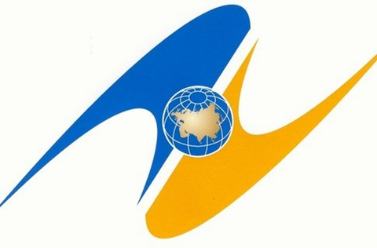 А) Напишите название и цель международной организацииБ) Назовите год создания данной международной организацииВ) Перечислите страны основателей данной организацииОтвет:Тема 2.1. Постсоветское пространство в 90-е гг. XX века.Вариант – 2Задание 1. Прочтите отрывок из источника и укажите название локального конфликта на постсоветском пространстве и его вид. «С точки зрения международного права этот конфликт является примером противоречий между двумя фундаментальными принципами: с одной стороны, права народа на самоопределение, а с другой стороны, принципа территориальной целостности, согласно которому возможно только мирное изменение границ по соглашению». Ответ:Задание 2. Выделите причины ухудшения российско-американских отношений в конце 20- начале 21 вв.Ответ:Задание 3. Выполните задание по картинке: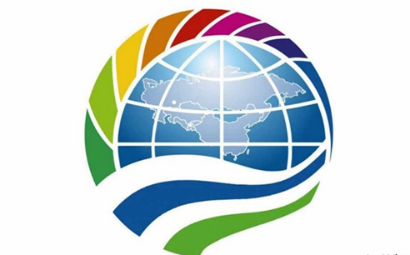 А) Напишите название и цель международной организацииБ) Назовите год создания данной международной организацииВ) Перечислите страны основателей данной организацииОтвет:Оценка«5» - отличноПравильно дано 13-15 ответов«4» - хорошо Правильно дано 12-10 ответов«3» - удовлетворительно Правильно дано 9-8 ответов«2» - неудовлетворительно Правильно дано менее 8 ответов № вопроса1 вариант1)2)3) 4) 5) 6) 7) 8) 9) 10) 11) 12) 13) 14) 15) Ответ:БВААВБААВВАБГВА№ вопроса:2 вариант1) 2) 3) 4) 5) 6) 7) 8) 9) 10) 11) 12) 13) 14) 15) Ответ:ГАБВАГБАГГБВААБНазвание конфликтаДатаПричиныСодержаниеИтогНазвание конфликтаУчастие России в урегулированииУчастие международных организаций в урегулированииРезультатыПриднестровский конфликтГрузино-абхазский конфликтГрузино-югоосетинский конфликтНагорно-Карабахский конфликтРоссия и страны Запада (США, Европа)Россия и страны Азиатско-тихоокеанского регионаРезультатыЭтапы развития отношенийСобытияИтогиТемаВопросы2.2. Укрепление влияния России на постсоветском пространстве.Вопрос 1. Каковы основные направления внешней политики России в начале XXI в.?2.2. Укрепление влияния России на постсоветском пространстве.Вопрос 2. Почему Югославия стала ареной вооружённых конфликтов? Каковы были их результаты? Какую роль в них сыграли страны НАТО, Россия?2.2. Укрепление влияния России на постсоветском пространстве.Вопрос 3. Какие соглашения были заключены между странами СНГ? Как вы думаете, почему не все они стали их участниками?2.2. Укрепление влияния России на постсоветском пространстве.Вопрос 4. Какие конфликты возникли на территории СНГ? Какую роль Россия играла в их урегулировании? Укажите эти «горячие точки» на карте.2.2. Укрепление влияния России на постсоветском пространстве.Вопрос 5. В чём причины «цветных революций» в странах СНГ?2.2. Укрепление влияния России на постсоветском пространстве.Вопрос 6. В чём и по каким причинам возникли болевые точки взаимоотношений России и стран Запада?2.2. Укрепление влияния России на постсоветском пространстве.Вопрос 7. Какова роль США, России и других государств мира в становлении нового миропорядка?2.2. Укрепление влияния России на постсоветском пространстве.Вопрос 8. В чём состояли причины усиления сепаратистских стремлений и национализма в России начала 1990-х гг.? Охарактеризуйте политику федерального центра в сложившихся условиях.2.2. Укрепление влияния России на постсоветском пространстве.Вопрос 9. В чём суть чеченской проблемы? Какие тенденции и противоречия развития Российской Федерации она отражает? 2.2. Укрепление влияния России на постсоветском пространстве.Вопрос 10. Сравните характер действий федеральных сил во время первой и второй чеченских кампаний.Оценка«5» - отличноПравильно дано 13-15 ответов«4» - хорошо Правильно дано 12-10 ответов«3» - удовлетворительно Правильно дано 9-8 ответов«2» - неудовлетворительно Правильно дано менее 8 ответов № вопроса1 вариант1)2)3) 4) 5) 6) 7) 8) 9) 10) 11) 12) 13) 14) 15) Ответ:БАГВВАБАВБГАГ ВА№ вопроса:2 вариант1) 2) 3) 4) 5) 6) 7) 8) 9) 10) 11) 12) 13) 14) 15) Ответ:АВАБГВАГБВГАВББНазваниеКритерии оценки1. Структурапрезентации(40 баллов)Правильное оформление титульного листа, наличие понятной навигации, отмечены информационные ресурсы, логическая последовательность информации на слайдах2. Оформлениепрезентации(50 баллов)Единый стиль оформления, использование на слайдах разного рода объектов, использование анимационных объектов, правильность изложения текста, использование объектов, сделанных в других программах3. Содержаниепрезентации(60 баллов)Сформулированы цель, гипотезы, понятны задачи и ход исследования, методы исследования ясны, эксперимент проведен, достоверность полученных результатов обоснована, сделаны выводы, результаты и выводы соответствуют поставленной цели4. Эффектпрезентации(10 баллов)Общее впечатление от просмотра презентацииНазвание организацииГод созданияУчастники Цели, задачи деятельностиДатаСобытиеИтоги войныНазвание округаГлавный городТемаВопросыТема 2.3. Россия и мировые интеграционные процессыВопрос 1. Как осуществлялось создание единого образовательного и культурного пространства в Европе? Когда Россия присоединилась к этому процессу?Тема 2.3. Россия и мировые интеграционные процессыВопрос 2. Какие выгоды влечет за собой участие в интеграционном процессе (Евросоюзе)?Тема 2.3. Россия и мировые интеграционные процессыВопрос 3. Назовите этапы расширения ЕСТема 2.3. Россия и мировые интеграционные процессыВопрос 4. Какие условия существуют для страны кандидата на вступление в ЕС?Тема 2.3. Россия и мировые интеграционные процессыВопрос 5. Что такое болонский процесс? Какого его цель, основные достоинства?Тема 2.3. Россия и мировые интеграционные процессыВопрос 6. Что такое мировой рынок труда? Как происходит его формирование?Тема 2.3. Россия и мировые интеграционные процессыВопрос 7. Как связаны между собой, формирование международного рынка труда и процессы мировой интеграции? Перечислите области, в которых происходит взаимодействие стран в современном мире.Тема 2.3. Россия и мировые интеграционные процессыВопрос 8. Перечислите, какие международные рынки труда существуют в современном мире? Тема 2.3. Россия и мировые интеграционные процессыВопрос 9. Что такое «трудовая миграция», каковы ее типы? Оценка«5» - отличноПравильно дано 13-15 ответов«4» - хорошо Правильно дано 12-10 ответов«3» - удовлетворительно Правильно дано 9-8 ответов«2» - неудовлетворительно Правильно дано менее 8 ответов № вопроса1 вариант1)2)3) 4) 5) 6) 7) 8) 9) 10) 11) 12) 13) 14) 15) Ответ:ВБГВВАГВБАВВББГ№ вопроса:2 вариант1) 2) 3) 4) 5) 6) 7) 8) 9) 10) 11) 12) 13) 14) 15) Ответ:БГААБВГАГАББВААЭтапы культурной и образовательной интеграцииДатаСобытия Итоги интеграцииТемаВопросыТема 2.4. Развитие культуры в России.Вопрос 1. Как проявилось влияние социально-экономического и политического развития России 90-х гг. XX в. — начала XXI в. на развитие культуры страныТема 2.4. Развитие культуры в России.Вопрос 2. В чём проявились особенности духовной жизни российского общества в последнее десятилетие?Тема 2.4. Развитие культуры в России.Вопрос 3. Какова роль Русской Православной Церкви в современном российском обществе?Тема 2.4. Развитие культуры в России.Вопрос 4. Расскажите об основных направлениях современного художественного творчества. Какие его формы вы знаете?Тема 2.4. Развитие культуры в России.Вопрос 5. Как вы думаете, какую роль книга и художественная литература играют в жизни нашего общества?Тема 2.4. Развитие культуры в России.Вопрос 6. Охарактеризуйте развитие российского киноискусства. Как вы считаете, достигло ли оно уровня мировых стандартов?Тема 2.4. Развитие культуры в России.Вопрос 7. Расскажите о современной политике государства в области культуры. Какие основные проблемы она призвана решить?Оценка«5» - отличноПравильно дано 13-15 ответов«4» - хорошо Правильно дано 12-10 ответов«3» - удовлетворительно Правильно дано 9-8 ответов«2» - неудовлетворительно Правильно дано менее 8 ответов № вопроса1 вариант1)2)3) 4) 5) 6) 7) 8) 9) 10) 11) 12) 13) 14) 15) Ответ:БАГВАББГАВВАБВГ№ вопроса:2 вариант1) 2) 3) 4) 5) 6) 7) 8) 9) 10) 11) 12) 13) 14) 15) Ответ:ААГГАВБВГБАГАБГКритерии измененийСоветский периодПостсоветский периодЭлементы социальной структурыКритерий деления по слоямОсновной идеал обществаПравовая основаСтранаНазвание организацийОбщее в целях_______________________________________________________________________________________Общее в целях_______________________________________________________________________________________ТемаВопросыТема 2.4. Развитие культуры в России.Вопрос 1. Почему законодательные инициативы президента В.В. Путина выдвинули на первый план укрепление «вертикали власти»?Тема 2.4. Развитие культуры в России.Вопрос 2. Назовите причины экономического роста России в начале XXI в.Тема 2.4. Развитие культуры в России.Вопрос 3. Укажите основные особенности духовной жизни российского общества. Говорят ли они о возрождении духовности в России? Свой ответ поясните.Тема 2.4. Развитие культуры в России.Вопрос 4. Какие проекты попали в разряд приоритетных национальных? Почему? Что вам известно об осуществлении этих проектов?Тема 2.4. Развитие культуры в России.Вопрос 5. Какие изменения произошли во внешнеполитическом положении России в начале 21 века?Тема 2.4. Развитие культуры в России.Вопрос 6. Назовите изменения, произошедшие в социально-экономическом развитии страны за последние годы. Насколько вы ощущаете их в своей повседневной жизни?Тема 2.4. Развитие культуры в России.Вопрос 7. Какие перемены произошли в духовной жизни России в начале 21 века?Тема 2.4. Развитие культуры в России.Вопрос 8. Как глобальный кризис повлиял на развитие Российской Федерации?Тема 2.4. Развитие культуры в России.Вопрос 9. Что вы понимаете под модернизацией России в современных условиях? Что, на ваш взгляд, требуется для её успешного осуществления?Оценка«5» - отличноПравильно дано 13-15 ответов«4» - хорошо Правильно дано 12-10 ответов«3» - удовлетворительно Правильно дано 9-8 ответов«2» - неудовлетворительно Правильно дано менее 8 ответов № вопроса1 вариант1)2)3) 4) 5) 6) 7) 8) 9) 10) 11) 12) 13) Ответ:БГААВ ГГББГГАБ№ вопроса:2 вариант1) 2) 3) 4)5) 6) 7) 8) 9) 10) 11) 12) 13) Ответ:ГВБАВВВГАБГБ БЭтапы социально-экономических преобразований МероприятияИтогиПроблемы инновационной политики в российской экономикеПреимущества российской экономикиВопросыДуховная жизнь и культура постсоветского российского обществаКакова роль официальной идеологии в духовной жизни?Какова роль государства в духовной жизни? В поддержке культуры?Чьи эстетические вкусы являются определяющими?Вывод: характеристика духовной жизни эпохиФорма промежуточной аттестацииФорма промежуточной аттестации3 семестр4 семестрЭкзамен ФГБОУ ВО«Петербургский государственный университет путей сообщения Императора Александра I»Задание для проведения экзаменапо дисциплине История__________________________________Специальность 23.02.06Очная форма обучения2 курс    3 семестрУтверждаю:Заместитель директора филиала по УР_________А.В. ПолевойПредседатель цикловой комиссии___________Н.А. МиллерКалужский филиал ПГУПС20__/20__ учебный годЗадание для проведения экзаменапо дисциплине История__________________________________Специальность 23.02.06Очная форма обучения2 курс    3 семестрУтверждаю:Заместитель директора филиала по УР_________А.В. ПолевойПредседатель цикловой комиссии___________Н.А. МиллерФГБОУ ВО«Петербургский государственный университет путей сообщения Императора Александра I»Задание для проведения экзаменапо дисциплине История__________________________________Специальность 23.02.06Очная форма обучения2 курс    3 семестрУтверждаю:Заместитель директора филиала по УР_________А.В. ПолевойПредседатель цикловой комиссии___________Н.А. МиллерКалужский филиал ПГУПС20__/20__ учебный годЗадание для проведения экзаменапо дисциплине История__________________________________Специальность 23.02.06Очная форма обучения2 курс    3 семестрУтверждаю:Заместитель директора филиала по УР_________А.В. ПолевойПредседатель цикловой комиссии___________Н.А. МиллерФГБОУ ВО«Петербургский государственный университет путей сообщения Императора Александра I»Задание для проведения экзаменапо дисциплине История__________________________________Специальность 23.02.06Очная форма обучения2 курс    3 семестрУтверждаю:Заместитель директора филиала по УР_________А.В. ПолевойПредседатель цикловой комиссии___________Н.А. МиллерКалужский филиал ПГУПС20__/20__ учебный годЗадание для проведения экзаменапо дисциплине История__________________________________Специальность 23.02.06Очная форма обучения2 курс    3 семестрУтверждаю:Заместитель директора филиала по УР_________А.В. ПолевойПредседатель цикловой комиссии___________Н.А. МиллерФГБОУ ВО«Петербургский государственный университет путей сообщения Императора Александра I»Задание для проведения экзаменапо дисциплине История__________________________________Специальность 23.02.06Очная форма обучения2 курс    3 семестрУтверждаю:Заместитель директора филиала по УР_________А.В. ПолевойПредседатель цикловой комиссии___________Н.А. МиллерКалужский филиал ПГУПС20__/20__ учебный годЗадание для проведения экзаменапо дисциплине История__________________________________Специальность 23.02.06Очная форма обучения2 курс    3 семестрУтверждаю:Заместитель директора филиала по УР_________А.В. ПолевойПредседатель цикловой комиссии___________Н.А. МиллерФГБОУ ВО«Петербургский государственный университет путей сообщения Императора Александра I»Задание для проведения экзаменапо дисциплине История__________________________________Специальность 23.02.06Очная форма обучения2 курс    3 семестрУтверждаю:Заместитель директора филиала по УР_________А.В. ПолевойПредседатель цикловой комиссии___________Н.А. МиллерКалужский филиал ПГУПС20__/20__ учебный годЗадание для проведения экзаменапо дисциплине История__________________________________Специальность 23.02.06Очная форма обучения2 курс    3 семестрУтверждаю:Заместитель директора филиала по УР_________А.В. ПолевойПредседатель цикловой комиссии___________Н.А. МиллерФГБОУ ВО«Петербургский государственный университет путей сообщения Императора Александра I»Задание для проведения экзаменапо дисциплине История__________________________________Специальность 23.02.06Очная форма обучения2 курс    3 семестрУтверждаю:Заместитель директора филиала по УР_________А.В. ПолевойПредседатель цикловой комиссии___________Н.А. МиллерКалужский филиал ПГУПС20__/20__ учебный годЗадание для проведения экзаменапо дисциплине История__________________________________Специальность 23.02.06Очная форма обучения2 курс    3 семестрУтверждаю:Заместитель директора филиала по УР_________А.В. ПолевойПредседатель цикловой комиссии___________Н.А. МиллерФГБОУ ВО«Петербургский государственный университет путей сообщения Императора Александра I»Задание для проведения экзаменапо дисциплине История__________________________________Специальность 23.02.06Очная форма обучения2 курс     семестрУтверждаю:Заместитель директора филиала по УР_________А.В. ПолевойПредседатель цикловой комиссии___________Н.А. МиллерКалужский филиал ПГУПС20__/20__ учебный годЗадание для проведения экзаменапо дисциплине История__________________________________Специальность 23.02.06Очная форма обучения2 курс     семестрУтверждаю:Заместитель директора филиала по УР_________А.В. ПолевойПредседатель цикловой комиссии___________Н.А. МиллерФГБОУ ВО«Петербургский государственный университет путей сообщения Императора Александра I»Задание для проведения экзаменапо дисциплине История__________________________________Специальность 23.02.06Очная форма обучения2 курс    3 семестрУтверждаю:Заместитель директора филиала по УР_________А.В. ПолевойПредседатель цикловой комиссии___________Н.А. МиллерКалужский филиал ПГУПС20__/20__ учебный годЗадание для проведения экзаменапо дисциплине История__________________________________Специальность 23.02.06Очная форма обучения2 курс    3 семестрУтверждаю:Заместитель директора филиала по УР_________А.В. ПолевойПредседатель цикловой комиссии___________Н.А. МиллерФГБОУ ВО«Петербургский государственный университет путей сообщения Императора Александра I»Задание для проведения экзаменапо дисциплине История_________________________________Специальность 23.02.06Очная форма обучения2 курс    3 семестрУтверждаю:Заместитель директора филиала по УР_________А.В. ПолевойПредседатель цикловой комиссии___________Н.А. МиллерКалужский филиал ПГУПС20__/20__ учебный годЗадание для проведения экзаменапо дисциплине История_________________________________Специальность 23.02.06Очная форма обучения2 курс    3 семестрУтверждаю:Заместитель директора филиала по УР_________А.В. ПолевойПредседатель цикловой комиссии___________Н.А. МиллерФГБОУ ВО«Петербургский государственный университет путей сообщения Императора Александра I»Задание для проведения экзаменапо дисциплине История__________________________________Специальность 23.02.06Очная форма обучения2 курс    3 семестрУтверждаю:Заместитель директора филиала по УР_________А.В. ПолевойПредседатель цикловой комиссии___________Н.А. МиллерКалужский филиал ПГУПС20__/20__ учебный годЗадание для проведения экзаменапо дисциплине История__________________________________Специальность 23.02.06Очная форма обучения2 курс    3 семестрУтверждаю:Заместитель директора филиала по УР_________А.В. ПолевойПредседатель цикловой комиссии___________Н.А. МиллерФГБОУ ВО«Петербургский государственный университет путей сообщения Императора Александра I»Задание для проведения экзаменапо дисциплине История__________________________________Специальность 23.02.06Очная форма обучения2 курс    3 семестрУтверждаю:Заместитель директора филиала по УР_________А.В. ПолевойПредседатель цикловой комиссии___________Н.А. МиллерКалужский филиал ПГУПС20__/20__ учебный годЗадание для проведения экзаменапо дисциплине История__________________________________Специальность 23.02.06Очная форма обучения2 курс    3 семестрУтверждаю:Заместитель директора филиала по УР_________А.В. ПолевойПредседатель цикловой комиссии___________Н.А. МиллерФГБОУ ВО«Петербургский государственный университет путей сообщения Императора Александра I»Задание для проведения экзаменапо дисциплине История__________________________________Специальность 23.02.06Очная форма обучения2 курс    3 семестрУтверждаю:Заместитель директора филиала по УР_________А.В. ПолевойПредседатель цикловой комиссии___________Н.А. МиллерКалужский филиал ПГУПС20__/20__ учебный годЗадание для проведения экзаменапо дисциплине История__________________________________Специальность 23.02.06Очная форма обучения2 курс    3 семестрУтверждаю:Заместитель директора филиала по УР_________А.В. ПолевойПредседатель цикловой комиссии___________Н.А. МиллерФГБОУ ВО«Петербургский государственный университет путей сообщения Императора Александра I»Задание для проведения экзаменапо дисциплине История__________________________________Специальность 23.02.06Очная форма обучения2 курс    3 семестрУтверждаю:Заместитель директора филиала по УР_________А.В. ПолевойПредседатель цикловой комиссии___________Н.А. МиллерКалужский филиал ПГУПС20__/20__ учебный годЗадание для проведения экзаменапо дисциплине История__________________________________Специальность 23.02.06Очная форма обучения2 курс    3 семестрУтверждаю:Заместитель директора филиала по УР_________А.В. ПолевойПредседатель цикловой комиссии___________Н.А. МиллерФГБОУ ВО«Петербургский государственный университет путей сообщения Императора Александра I»Задание для проведения дифференцированного зачетапо дисциплине История__________________________________Специальность 23.02.01Очная форма обучения2 курс    3 семестрУтверждаю:Заместитель директора филиала по УР_________А.В. ПолевойПредседатель цикловой комиссии___________Н.А. МиллерКалужский филиал ПГУПС20__/20__ учебный годЗадание для проведения дифференцированного зачетапо дисциплине История__________________________________Специальность 23.02.01Очная форма обучения2 курс    3 семестрУтверждаю:Заместитель директора филиала по УР_________А.В. ПолевойПредседатель цикловой комиссии___________Н.А. МиллерФГБОУ ВО«Петербургский государственный университет путей сообщения Императора Александра I»Задание для проведения экзаменапо дисциплине История__________________________________Специальность 23.02.06Очная форма обучения2 курс    3 семестрУтверждаю:Заместитель директора филиала по УР_________А.В. ПолевойПредседатель цикловой комиссии___________Н.А. МиллерКалужский филиал ПГУПС20__/20__ учебный годЗадание для проведения экзаменапо дисциплине История__________________________________Специальность 23.02.06Очная форма обучения2 курс    3 семестрУтверждаю:Заместитель директора филиала по УР_________А.В. ПолевойПредседатель цикловой комиссии___________Н.А. МиллерФГБОУ ВО«Петербургский государственный университет путей сообщения Императора Александра I»Задание для проведения экзаменапо дисциплине История__________________________________Специальность 23.02.06Очная форма обучения2 курс    3 семестрУтверждаю:Заместитель директора филиала по УР_________А.В. ПолевойПредседатель цикловой комиссии___________Н.А. МиллерКалужский филиал ПГУПС20__/20__ учебный годЗадание для проведения экзаменапо дисциплине История__________________________________Специальность 23.02.06Очная форма обучения2 курс    3 семестрУтверждаю:Заместитель директора филиала по УР_________А.В. ПолевойПредседатель цикловой комиссии___________Н.А. МиллерФГБОУ ВО«Петербургский государственный университет путей сообщения Императора Александра I»Задание для проведения экзаменапо дисциплине История__________________________________Специальность 23.02.06Очная форма обучения2 курс    3 семестрУтверждаю:Заместитель директора филиала по УР_________А.В. ПолевойПредседатель цикловой комиссии___________Н.А. МиллерКалужский филиал ПГУПС20__/20__ учебный годЗадание для проведения экзаменапо дисциплине История__________________________________Специальность 23.02.06Очная форма обучения2 курс    3 семестрУтверждаю:Заместитель директора филиала по УР_________А.В. ПолевойПредседатель цикловой комиссии___________Н.А. МиллерФГБОУ ВО«Петербургский государственный университет путей сообщения Императора Александра I»Задание для проведения экзаменапо дисциплине История__________________________________Специальность 23.02.06Очная форма обучения2 курс    3 семестрУтверждаю:Заместитель директора филиала по УР_________А.В. ПолевойПредседатель цикловой комиссии___________Н.А. МиллерКалужский филиал ПГУПС20__/20__ учебный годЗадание для проведения экзаменапо дисциплине История__________________________________Специальность 23.02.06Очная форма обучения2 курс    3 семестрУтверждаю:Заместитель директора филиала по УР_________А.В. ПолевойПредседатель цикловой комиссии___________Н.А. МиллерФГБОУ ВО«Петербургский государственный университет путей сообщения Императора Александра I»Задание для проведения экзаменапо дисциплине История__________________________________Специальность 23.02.06Очная форма обучения2 курс    3 семестрУтверждаю:Заместитель директора филиала по УР_________А.В. ПолевойПредседатель цикловой комиссии___________Н.А. МиллерКалужский филиал ПГУПС20__/20__ учебный годЗадание для проведения экзаменапо дисциплине История__________________________________Специальность 23.02.06Очная форма обучения2 курс    3 семестрУтверждаю:Заместитель директора филиала по УР_________А.В. ПолевойПредседатель цикловой комиссии___________Н.А. МиллерФГБОУ ВО«Петербургский государственный университет путей сообщения Императора Александра I»Задание для проведения экзаменапо дисциплине История__________________________________Специальность 23.02.06Очная форма обучения2 курс    3 семестрУтверждаю:Заместитель директора филиала по УР_________А.В. ПолевойПредседатель цикловой комиссии___________Н.А. МиллерКалужский филиал ПГУПС20__/20__ учебный годЗадание для проведения экзаменапо дисциплине История__________________________________Специальность 23.02.06Очная форма обучения2 курс    3 семестрУтверждаю:Заместитель директора филиала по УР_________А.В. ПолевойПредседатель цикловой комиссии___________Н.А. МиллерФГБОУ ВО«Петербургский государственный университет путей сообщения Императора Александра I»Задание для проведения экзаменапо дисциплине История__________________________________Специальность 23.02.06Очная форма обучения2 курс    3 семестрУтверждаю:Заместитель директора филиала по УР_________А.В. ПолевойПредседатель цикловой комиссии___________Н.А. МиллерКалужский филиал ПГУПС20__/20__ учебный годЗадание для проведения экзаменапо дисциплине История__________________________________Специальность 23.02.06Очная форма обучения2 курс    3 семестрУтверждаю:Заместитель директора филиала по УР_________А.В. ПолевойПредседатель цикловой комиссии___________Н.А. МиллерФГБОУ ВО«Петербургский государственный университет путей сообщения Императора Александра I»Задание для проведения экзаменапо дисциплине История__________________________________Специальность 23.02.06Очная форма обучения2 курс    3 семестрУтверждаю:Заместитель директора филиала по УР_________А.В. ПолевойПредседатель цикловой комиссии___________Н.А. МиллерКалужский филиал ПГУПС20__/20__ учебный годЗадание для проведения экзаменапо дисциплине История__________________________________Специальность 23.02.06Очная форма обучения2 курс    3 семестрУтверждаю:Заместитель директора филиала по УР_________А.В. ПолевойПредседатель цикловой комиссии___________Н.А. МиллерФГБОУ ВО«Петербургский государственный университет путей сообщения Императора Александра I»Задание для проведения экзаменапо дисциплине История__________________________________Специальность 23.02.06Очная форма обучения2 курс    3 семестрУтверждаю:Заместитель директора филиала по УР_________А.В. ПолевойПредседатель цикловой комиссии___________Н.А. МиллерКалужский филиал ПГУПС20__/20__ учебный годЗадание для проведения экзаменапо дисциплине История__________________________________Специальность 23.02.06Очная форма обучения2 курс    3 семестрУтверждаю:Заместитель директора филиала по УР_________А.В. ПолевойПредседатель цикловой комиссии___________Н.А. МиллерФГБОУ ВО«Петербургский государственный университет путей сообщения Императора Александра I»Задание для проведения экзаменапо дисциплине История__________________________________Специальность 23.02.06Очная форма обучения2 курс    3 семестрУтверждаю:Заместитель директора филиала по УР_________А.В. ПолевойПредседатель цикловой комиссии___________Н.А. МиллерКалужский филиал ПГУПС20__/20__ учебный годЗадание для проведения экзаменапо дисциплине История__________________________________Специальность 23.02.06Очная форма обучения2 курс    3 семестрУтверждаю:Заместитель директора филиала по УР_________А.В. ПолевойПредседатель цикловой комиссии___________Н.А. МиллерФГБОУ ВО«Петербургский государственный университет путей сообщения Императора Александра I»Задание для проведения экзаменпо дисциплине История__________________________________Специальность 23.02.06Очная форма обучения2 курс    3 семестрУтверждаю:Заместитель директора филиала по УР_________А.В. ПолевойПредседатель цикловой комиссии___________Н.А. МиллерКалужский филиал ПГУПС20__/20__ учебный годЗадание для проведения экзаменпо дисциплине История__________________________________Специальность 23.02.06Очная форма обучения2 курс    3 семестрУтверждаю:Заместитель директора филиала по УР_________А.В. ПолевойПредседатель цикловой комиссии___________Н.А. МиллерФГБОУ ВО«Петербургский государственный университет путей сообщения Императора Александра I»Задание для проведения экзаменапо дисциплине История__________________________________Специальность 23.02.06Очная форма обучения2 курс    3 семестрУтверждаю:Заместитель директора филиала по УР_________А.В. ПолевойПредседатель цикловой комиссии___________Н.А. МиллерКалужский филиал ПГУПС20__/20__ учебный годЗадание для проведения экзаменапо дисциплине История__________________________________Специальность 23.02.06Очная форма обучения2 курс    3 семестрУтверждаю:Заместитель директора филиала по УР_________А.В. ПолевойПредседатель цикловой комиссии___________Н.А. МиллерФГБОУ ВО«Петербургский государственный университет путей сообщения Императора Александра I»Задание для проведения экзаменапо дисциплине История__________________________________Специальность 23.02.06Очная форма обучения2 курс    3 семестрУтверждаю:Заместитель директора филиала по УР_________А.В. ПолевойПредседатель цикловой комиссии___________Н.А. МиллерКалужский филиал ПГУПС20__/20__ учебный годЗадание для проведения экзаменапо дисциплине История__________________________________Специальность 23.02.06Очная форма обучения2 курс    3 семестрУтверждаю:Заместитель директора филиала по УР_________А.В. ПолевойПредседатель цикловой комиссии___________Н.А. МиллерФГБОУ ВО«Петербургский государственный университет путей сообщения Императора Александра I»Задание для проведения экзаменапо дисциплине История__________________________________Специальность 23.02.06Очная форма обучения2 курс    3 семестрУтверждаю:Заместитель директора филиала по УР_________А.В. ПолевойПредседатель цикловой комиссии___________Н.А. МиллерКалужский филиал ПГУПС20__/20__ учебный годЗадание для проведения экзаменапо дисциплине История__________________________________Специальность 23.02.06Очная форма обучения2 курс    3 семестрУтверждаю:Заместитель директора филиала по УР_________А.В. ПолевойПредседатель цикловой комиссии___________Н.А. Миллер